Муниципальное бюджетное дошкольное образовательное учреждениеТалицкий детский сад 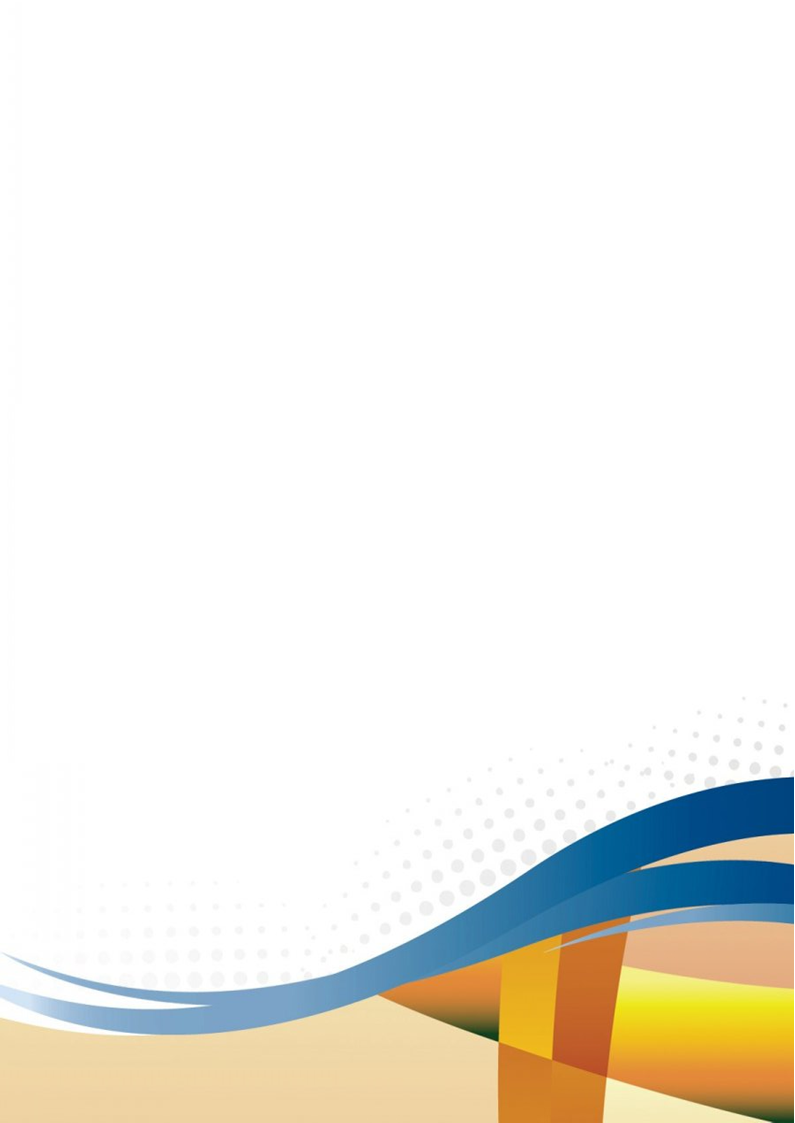 155644, Ивановская область, Южский район, с. Талицы,ул. Ленина, д.5содержание1.ЦЕЛЕВОЙ РАЗДЕЛОБЯЗАТЕЛЬНАЯ ЧАСТЬ ОБРАЗОВАТЕЛЬНОЙ ПРОГРАММЫПояснительная запискаОбразовательнаяпрограмма МБДОУ Талицкого детского сада (далее Программа) разработанана основании федерального государственного образовательного стандарта дошкольного образования (утвержден приказом Минобрнауки России от 17 октября 2013 г. № 1155),  (далее Стандарт) и Федеральной образовательной программы дошкольного образования (утверждена приказом Минпросвещения России от 25 ноября 2022 г. № 1028).Программа разработанавсоответствии с основныминормативнымидокументамиподошкольномуобразованию:Приказом Минобрнауки России от 17.10.2013 №1155" «Об утверждении федерального государственного образовательного стандарта дошкольного образования»;Приказом Министерства просвещения Российской Федерации от 31 июля 2020 года N 373 «Об утверждении Порядка организации и осуществления образовательной деятельности по основным общеобразовательным программам - образовательным программам дошкольного образования»;Санитарными правилами -санитарно - эпидемиологическимитребованиями к организациям воспитания и обучения, отдыха и оздоровления детей и молодежи СП 2.4.3648-20 от 28.09.2020 СанПин к организациям воспитания и обучения отдыха и оздоровления;Уставом МБДОУ Талицкого детского сада .Программа состоит из обязательной части и части, формируемой  участниками образовательных отношений. Обе части взаимодополняют друг друга.Программа задает основные принципы, подходы, цели и задачи,  которыми руководствуется педагогический коллектив дошкольной  образовательной организации в соответствии с требованиями ФГОС ДО, социальным заказом родителей и общества.Программа обеспечивает развитие личности детей дошкольного возраста в различных видах общения и деятельности с учётом их возрастных, индивидуальных, психологических и физиологических особенностей и направлена на реализацию основополагающих функций дошкольного уровня образования:1) обучение и воспитание ребенка дошкольного возраста как гражданина Российской Федерации, формирование основ его гражданской и культурной идентичности на соответствующем его возрасту содержании доступными средствами;2) создание единого ядра содержания дошкольного образования (далее - ДО), ориентированного на приобщение детей к традиционным духовно-нравственным и социокультурным ценностям российского народа, воспитание подрастающего поколения как знающего и уважающего историю и культуру своей семьи, большой и малой Родины;3)  создание единого образовательного пространства воспитания и обучения детей от рождения до поступления в общеобразовательную организацию, обеспечивающего ребенку и его родителям (законным представителям) равные, качественные условия ДО, вне зависимости от места проживания.При проектировании основной общеобразовательной программы учитывались особенности образовательного учреждения, региона и муниципалитета, образовательные потребности и запросы воспитанников и их родителей (законных представителей).1.1.1.Цели и задачи реализации программыЦель программы: разностороннее развитие ребенка в период дошкольного детства с учетом возрастных и индивидуальных особенностей на основе духовно-нравственных ценностей российского народа, исторических и национально-культурных традиций.К традиционным российским духовно-нравственным ценностям относятся, прежде всего, жизнь, достоинство, права и свободы человека, патриотизм, гражданственность, служение Отечеству и ответственность за его судьбу, высокие нравственные идеалы, крепкая семья, созидательный труд, приоритет духовного над материальным, гуманизм, милосердие, справедливость, коллективизм, взаимопомощь и взаимоуважение, историческая память и преемственность поколений, единство народов РоссииЗадачи программы:обеспечение единых для Российской Федерации содержания дошкольного образования  и планируемых результатов освоения образовательной программы ДО;приобщение детей (в соответствии с возрастными особенностями) к базовым ценностям российского народа - жизнь, достоинство, права и свободы человека, патриотизм, гражданственность, высокие нравственные идеалы, крепкая семья, созидательный труд, приоритет духовного над материальным, гуманизм, милосердие, справедливость, коллективизм, взаимопомощь и взаимоуважение, историческая память и преемственность поколений, единство народов России; создание условий для формирования ценностного отношения к окружающему миру, становления опыта действий и поступков на основе осмысления ценностей;построение (структурирование) содержания образовательной деятельности на основе учета возрастных и индивидуальных особенностей развития;создание условий для равного доступа к образованию для всех детей дошкольного возраста сучетом разнообразия образовательных потребностей и индивидуальных возможностей;охрана и укрепление физического и психического здоровья детей, в том числе их эмоционального благополучия;обеспечение развития физических, личностных, нравственных качеств и основ патриотизма, интеллектуальных и художественно-творческих способностей ребенка, его инициативности, самостоятельности и ответственности;обеспечение психолого-педагогической поддержки семьи и повышение компетентности родителей (законных представителей) в вопросах воспитания, обучения и развития, охраны и укрепления здоровья детей, обеспечения их безопасности;достижение детьми на этапе завершения ДО уровня развития, необходимого и достаточного для успешного освоения ими образовательных программ начального общего образования.2.Принципыиподходыкреализации программыПрограмма построена на следующих принципах:полноценное проживание ребенком всех этапов детства (младенческого, раннего и дошкольного возрастов), обогащение (амплификация) детского развития;построение образовательной деятельности на основе индивидуальных особенностей каждого ребенка, при котором сам ребенок становится активным в выборе содержания своего образования, становится субъектом образования;содействие и сотрудничество детей и родителей (законных представителей), совершеннолетних членов семьи, принимающих участие в воспитании детей младенческого, раннего и дошкольного возрастов, а также педагогических работников (далее вместе - взрослые);признание ребенка полноценным участником (субъектом) образовательных отношений;поддержка инициативы детей в различных видах деятельности;сотрудничество ДОУ с семьей;приобщение детей к социокультурным нормам, традициям семьи, общества и государства;формирование познавательных интересов и познавательных действий ребенка в различных видах деятельности;возрастная адекватность дошкольного образования (соответствие условий, требований, методов возрасту и особенностям развития);учет этнокультурной ситуации развития детей.1.1.3.Значимые для разработки и реализации Программы характеристики особенностей развития детей раннего и дошкольного возрастаРанний возраст (от 1 года до 3 лет)Дети активно овладевают разнообразными движениями. Растущие двигательные возможности позволяют детям более активно знакомиться с окружающим миром, познавать свойства и качества предметов, осваивать новые способы действий. Но при этом малыши еще не способны постоянно контролировать свои движения. Поэтому воспитателю необходимо проявлять повышенное внимание к действиям детей, оберегать их от неосторожных движений, приучать к безопасному поведению в среде сверстников.Организм младших дошкольников недостаточно окреп. Дети легко подвергаются инфекциям. Особенно часто страдают их верхние дыхательныепути, так как объем легких ребенка пока небольшой и малыш вынужден делать частые вдохи и выдохи. Эти особенности детей воспитателю надо постоянноиметь в виду: следить за чистотой воздуха в помещении, за правильным дыханием детей (через нос, а не ртом) на прогулке, во время ходьбы и подвижных игр.Вмладшемвозрастеинтенсивноразвиваютсяструктурыифункцииголовногомозгаребенка,чторасширяетеговозможностивпознанииокружающегомира.Длядетейэтоговозрастахарактернонаглядно-действенноеинаглядно-образноемышление.Дети«мыслятруками»:нестолькоразмышляют,скольконепосредственнодействуют.Чем болееразнообразноиспользуетребенокспособычувственногопознания,темполнеееговосприятие,тоньшеощущения,ярчеэмоции,азначит,темотчетливеестановятсяегопредставления омиреиуспешнеедеятельность.Натретьемгодужизнизаметновозрастаетречеваяактивностьдетей,ониначинаютпроявлятьживойинтерескслову.Этообнаруживаетсявдетскихвысказыванияхивопросах,атакжевигресловами.Малышиизменяютслова,придумываютновые,которыхнетвречивзрослых;идетбыстроеосвоениеграмматическихформ.Подвлияниемобщениясвзрослыми,речевыхигр иупражнений ктремгодамребенокначинаетуспешноиспользоватьпростыеираспространенныепредложения,воспроизводитьнебольшиестишкиипотешки,отвечатьнавопросы.Своевременноеразвитиеречиимеет огромноезначениедляумственногоисоциальногоразвитиядошкольников.Общениедетей с воспитателемпостояннообогащается иразвивается.Этоиэмоциональноеобщение(обменположительнымиэмоциями),иделовое,сопровождающеесовместнуюдеятельностьвзрослогоиребенка,акрометого,познавательноеобщение.Детимогутспокойно,немешаядругдругу,игратьрядом,объединятьсявигресобщейигрушкой,развиватьнесложныйигровойсюжетизнесколькихвзаимосвязанныхпосмыслуэпизодов,выполнятьвместепростыепоручения.Младшийдошкольныйвозраст(3-4года).Нарубежетрехлетлюбимымвыражениемребёнкастановится«Ясам!».Отделениесебяотвзрослогоивместестемжеланиебытькаквзрослый—характерноепротиворечиекризисатрехлет.Эмоциональноеразвитиеребёнкаэтоговозрастахарактеризуетсяпроявлениямитакихчувствиэмоций,каклюбовькблизким,привязанностьк воспитателю,доброжелательноеотношениекокружающим,сверстникам.Ребёнокспособенкэмоциональнойотзывчивости—онможетсопереживатьдругомуребенку.Вмладшемдошкольномвозрастеповедениеребёнканепроизвольно,действияи поступкиситуативны,ихпоследствияребёнокчащевсегонепредставляет,нормативноразвивающемусяребенкусвойственноощущениебезопасности,доверчиво-активноеотношение к окружающему.Дети3-4летусваиваютэлементарныенормыиправилаповедения,связанныесопределённымиразрешениямиизапретами(«можно»,«нужно», «нельзя». В3годаребёнокидентифицируетсебяспредставителямисвоегопола.Вэтомвозрастедетидифференцируютдругихлюдейпополу,возрасту;распознаютдетей,взрослых,пожилыхлюдей,каквреальнойжизни,такинаиллюстрациях.Уразвивающегосятрёхлетнегочеловекаестьвсевозможностиовладениянавыкамисамообслуживания(становлениепредпосылоктрудовойдеятельности)—самостоятельноесть,одеваться,раздеваться,умываться,пользоватьсяносовымплатком,расчёской,полотенцем,отправлятьсвоиестественныенужды.Кконцучетвёртогогодажизнимладшийдошкольниковладеваетэлементарнойкультуройповедениявовремяеды за столоми умываниявтуалетнойкомнате.Подобныенавыкиосновываютсянаопределённомуровнеразвитиядвигательнойсферыребёнка,однимизосновныхкомпонентовкоторогоявляетсяуровеньразвитиямоторнойкоординации. Вэтотпериодвысокапотребностьребёнкавдвижении(егодвигательнаяактивностьсоставляетнеменееполовинывременибодрствования).Ребёнокначинаетосваиватьосновныедвижения,обнаруживаяпривыполнениифизическихупражненийстремлениекцелеполаганию(быстропробежать,дальшепрыгнуть, точновоспроизвестидвижение идр.).Накапливаетсяопределённыйзапаспредставленийоразнообразныхсвойствахпредметов,явленияхокружающейдействительностииосебесамом.В этом возрастеу ребёнкаприправильноорганизованномразвитииужедолжныбытьсформированыосновныесенсорныеэталоны.Онзнакомсосновнымицветами(красный,жёлтый,синий,зелёный).Трехлетнийребенокспособенвыбратьосновныеформыпредметов(круг,овал,квадрат,прямоугольник,треугольник)пообразцу,допускаяиногданезначительныеошибки.Емуизвестнысловабольше,меньше,ииздвухпредметов(палочек,кубиков, мячейи т.п.) онуспешновыбираетбольший илименьший.В3годадетипрактическиосваиваютпространствосвоейкомнаты(квартиры),групповойкомнатывдетскомсаду,двора,гдегуляют,ит.п.Наоснованииопытаунихскладываютсянекоторыепространственныепредставления(рядом,перед,на,под).Освоениепространствапроисходитодновременнос  развитиемречи:ребёнокучитсяпользоватьсясловами,обозначающимипространственныеотношения(предлоги инаречия).Малышзнакомспредметамиближайшегоокружения,ихназначением(настулесидят,изчашкипьютит.п.),сназначениемнекоторыхобщественно-бытовыхзданий(вмагазине,супермаркетепокупаютигрушки,хлеб,молоко,одежду,обувь);имеетпредставленияознакомыхсредствахпередвижения(легковаямашина,грузоваямашина,троллейбус,самолёт,велосипедит.п.),онекоторыхпрофессиях(врач,шофёр,дворник),праздниках(Новыйгод,Деньсвоегорождения),свойствахводы,снега,песка(снегбелый,холодный,водатёплаяиводахолодная,лёдскользкий,твёрдый;извлажногопескаможнолепить,делатькуличики,асухойпесокрассыпается);различаетиназываетсостоянияпогоды(холодно,тепло,дуетветер,идётдождь).Начетвёртомгодужизниребенокразличаетпоформе,окраске,вкусунекоторыефруктыиовощи,знаетдва-тривидаптиц,некоторыхдомашнихживотных,наиболеечастовстречающихсянасекомых.Вниманиедетейчетвёртогогодажизнинепроизвольно.Однакоегоустойчивостьзависитот интересак деятельности.Обычноребенокэтоговозрастаможетсосредоточитьсявтечение10-15мин,нопривлекательноедлянегоделоможетдлитьсядостаточнодолго.Памятьдетейнепосредственна,непроизвольнаиимеетяркуюэмоциональную окраску.Детисохраняютивоспроизводяттолькотуинформацию, котораяостаётсявихпамяти внутреннихусилий(понравившиесястихиипесенки, 2-3новыхслова,рассмешившихилиогорчившихего).Мышлениетрёхлетнегоребёнкаявляетсянаглядно-действенным:малышрешаетзадачупутёмнепосредственногодействияспредметами(складываниематрёшки,пирамидки,мисочек,конструированиепообразцуит.п.).В3годавоображениетольконачинаетразвиваться,ипреждевсегоэтопроисходитвигре.Малышдействуетсоднимпредметомиприэтомвоображаетнаегоместедругой:палочкавместоложечки, камешеквместомыла, стул —машина дляпутешествийи т.д.Вмладшемдошкольномвозрастеярковыраженостремлениекдеятельности.Взрослыйдляребёнка—носительопределённойобщественнойфункции.Желаниеребёнкавыполнятьтакуюжефункциюприводиткразвитиюигры.Детиовладеваютигровымидействиямисигрушкамиипредметами-заместителями,приобретаютпервичныеуменияролевогоповедения.Играребёнкапервойполовинычетвёртогогодажизни—этоскорееиграрядом,чемвместе.Виграх,возникающихпоинициативедетей,отражаютсяумения,приобретённыевсовместныхсовзрослымиграх.Сюжетыигрпростые,неразвёрнутые,содержащиеодну-две роли.Неумениеобъяснитьсвоидействияпартнёрупоигре,договоритьсясним,приводиткконфликтам,которыедетиневсилахсамостоятельноразрешить.Конфликтычащевсеговозникаютпоповодуигрушек.Постепеннок4годамребёнокначинаетсогласовыватьсвоидействия,договариватьсявпроцессесовместныхигр, использовать речевыеформывежливогообщения.В3—4годаребёнокначинаетчащеиохотнеевступатьвобщениесосверстникамирадиучастиявобщейигреилипродуктивнойдеятельности.Однакоемувсёещё нужны поддержка и внимание взрослого. Главным средством общения со взрослыми и сверстниками является речь. Словарь младшего дошкольника состоит в основном из слов, обозначающих предметы   обихода,   игрушки,   близких   ему   людей.   Ребёнок   овладевает грамматическим строем речи, начинает использовать сложные предложения. Девочки  по  многим  показателям  развития  (артикуляция,  словарный  запас, беглость речи, понимание прочитанного, запоминание увиденного и услышанного) превосходят мальчиков.В 3—4 года в ситуации взаимодействия с взрослым продолжает формироваться интерес к книге и литературным персонажам. Круг чтения ребёнка пополняется новыми произведениями, но уже известные тексты по- прежнему вызывают интерес.Интерес к продуктивной деятельности неустойчив. Замысел управляется изображением и меняется по ходу работы, происходит овладение изображением  формы  предметов.  Работы  чаще  всего  схематичны,  поэтому трудно догадаться, что изобразил ребёнок. Конструирование носит процессуальный характер. Ребёнок может конструировать по образцу лишь элементарные предметные конструкции из двух-трёх частей. Музыкально-художественна я деятельность детей	носит непосредственный и синкретический характер.Восприятие музыкальных образов происходит при организации практической деятельности (проиграть сюжет, рассмотреть иллюстрацию и др.). Совершенствуется звукоразличение, слух: ребёнок дифференцирует звуковые свойства предметов, осваивает звуковые  предэталоны  (громко  —  тихо,  высоко  —  низко  и  пр.).  Начинает проявлять интерес и избирательность по отношению к различным видам музыкально-художественной деятельности (пению, слушанию, музыкально- ритмическим движениям).Средний дошкольный возраст (4-5 лет).Дети 4–5 лет всё ещё не осознают социальные нормы и правила поведения, однако у них уже начинают складываться обобщённые представления о том, как надо и не надо себя вести. Как правило, к пяти годам дети без напоминания взрослого здороваются и прощаются, говорят «спасибо» и «пожалуйста», не перебивают взрослого, вежливо обращаются к нему. Кроме того, они могут по собственной инициативе убирать игрушки, выполнять простые трудовые обязанности, доводить дело до конца. В этом возрасте у детей появляются представления о том, как положено себя вести девочкам, и как  — мальчикам. Дети хорошовыделяют несоответствие нормам и правилам не только в поведении другого, но и в своём собственном. Таким образом, поведение ребёнка 4—5 лет не столь импульсивно и непосредственно, как в 3—4 года, хотя в некоторых ситуациях ему всё ещё требуется напоминание взрослого или сверстников о необходимости придерживаться тех или иных норм и правил.В этом возрасте детьми хорошо освоен алгоритм процессов умывания, одевания, купания, приёма пищи, уборки помещения. Дошкольники знают и используют по назначению атрибуты, сопровождающие эти процессы: мыло, полотенце, носовой платок, салфетку, столовые приборы. Уровень освоения культурно-гигиенических навыков таков, что дети свободно переносят их в сюжетно-ролевую игру.К 4—5 годам ребёнок способен элементарно охарактеризовать своё самочувствие, привлечь внимание взрослого в случае недомогания. Дети имеют дифференцированное представление о собственной гендерной принадлежности, аргументируют её по ряду признаков («Я мальчик, я ношу брючки, а не платьица, у меня короткая причёска»).К пяти годам дети имеют представления об особенностях наиболее распространённых мужских и женских профессий, о видах отдыха, специфике поведения в общении с другими людьми, об отдельных женских и мужских качествах.     К четырем годам основные трудности в поведении и общении ребёнка с окружающими, которые были связаны с кризисом трех лет (упрямство, строптивость,   конфликтность   и   др.),   постепенно   уходят   в   прошлое,   и любознательный ребенок активно осваивает окружающий его мир предметов и вещей, мир человеческих отношений. Лучше всего это удается детям в игре. Дети 4—5 лет продолжают проигрывать действия с предметами, но теперь внешняя   последовательность   этих   действий   уже соответствует  реальной действительности:ребёнок сначала режет хлеб и только потом ставит его на стол перед куклами (в раннем и в самом начале дошкольного возраста последовательность действий не имела для игры такого значения). В игре дети называют свои роли, понимают условность принятых ролей. Происходит разделение  игровых  и  реальных  взаимоотношений.  В  4—5  лет  сверстники становятся для ребёнка более привлекательными и предпочитаемыми партнёрами по игре, чем взрослый.В возрасте от 4 до 5 лет продолжается усвоение детьми общепринятых сенсорных эталонов, овладение способами их использования и совершенствование обследования предметов. К пяти годам дети, как правило, уже хорошо владеют представлениями об основных цветах, геометрических формах и отношениях величин. Ребёнок уже может произвольно наблюдать, рассматривать и искать предметы в окружающем его пространстве. Восприятие в этом возрасте постепенно становится осмысленным, целенаправленным и анализирующим.В среднем дошкольном возрасте связь мышления и действий сохраняется, но уже не является такой непосредственной, как раньше. Во многих случаях не требуется практического манипулирования с объектом, но во всех случаях ребёнку необходимо отчётливо воспринимать и наглядно представлять этот объект. Внимание становится всё более устойчивым, в отличие от возраста трех лет (если ребёнок пошёл за мячом, то уже не будет отвлекаться на другие интересные предметы). Важным показателем развития внимания является то, что к пяти годам появляется действие по правилу  — первый необходимый элемент произвольного внимания. Именно в этом возрасте дети начинают активно играть в игры с правилами: настольные (лото, детское домино) и подвижные (прятки, салочки). В среднем дошкольном возрасте интенсивно развивается память ребёнка. В 5 лет он может запомнить уже 5—6 предметов (из 10—15), изображённых на предъявляемых ему картинках.В возрасте 4—5 лет преобладает репродуктивное воображение, воссоздающее  образы,  которые  описываются  в  стихах,  рассказах  взрослого, встречаются в мультфильмах и т.д. Элементы продуктивного воображения начинают складываться в игре, рисовании, конструировании. В этом возрасте происходит развитие инициативности и самостоятельности ребенка в общении со взрослыми и сверстниками. Дети продолжают сотрудничать со взрослыми в практических делах (совместные игры,  поручения),  наряду  с  этим  активно  стремятся  к  интеллектуальному общению, что проявляется в многочисленных вопросах (почему? зачем? для чего?), стремлении получить от взрослого новую информацию познавательного характера.Возможность устанавливать причинно-следственные связи отражается в детских ответах в форме сложноподчиненных предложений. У детей наблюдается потребность в уважении взрослых, их похвале, поэтому на замечания   взрослых   ребёнок   пятого   года   жизни   реагирует   повышенной обидчивостью.Общениесосверстникамипо-прежнемутеснопереплетеносдругимивидамидетскойдеятельности(игрой,трудом,продуктивнойдеятельностью),однакоужеотмечаютсяи ситуациичистого общения.Дляподдержаниясотрудничества,установленияотношенийвсловаредетейпоявляютсяслова    и    выражения,отражающиенравственные представления:словаучастия,сочувствия,сострадания.Стремясьпривлечьвниманиесверстникаиудержатьеговпроцессеречевогообщения,ребёнокучитсяиспользоватьсредстваинтонационнойречевойвыразительности:регулироватьсилуголоса,интонацию,ритм,темпречивзависимостиотситуацииобщения.Впроцессеобщениясовзрослымидетииспользуютправиларечевогоэтикета:словаприветствия,прощания,благодарности,вежливойпросьбы,утешения,сопереживанияисочувствия.Речьстановитсяболеесвязнойи последовательной.Снарастаниемосознанностиипроизвольностиповедения,постепеннымусилениемролиречи(взрослогоисамогоребёнка)вуправленииповедениемребенкастановитсявозможнымрешениеболеесложныхзадачвобластибезопасности.Ноприэтомвзросломуследуетучитыватьнесформированностьволевыхпроцессов,зависимостьповеденияребёнкаотэмоций,доминированиеэгоцентрическойпозиции в мышлениии поведении.Вхудожественнойипродуктивнойдеятельностидетиэмоциональнооткликаютсянапроизведениямузыкальногоиизобразительногоискусства,художественнуюлитературу,вкоторых спомощьюобразныхсредствпереданыразличныеэмоциональныесостояниялюдей,животных,сказочныхперсонажей.Дошкольникиначинаютболеецелостновосприниматьсюжетыипонимать образы.Важнымпоказателемразвитияребёнка-дошкольникаявляетсяизобразительнаядеятельность.Кчетыремгодамкругизображаемыхдетьмипредметовдовольноширок.Врисункахпоявляютсядетали.Замыселдетскогорисункаможетменятьсяпоходуизображения.Детивладеютпростейшимитехническимиумениямии  навыками.Конструированиеначинаетноситьхарактерпродуктивнойдеятельности:детизамысливаютбудущуюконструкцию и осуществляютпоискспособов её исполнения.Старшийдошкольныйвозраст(5-6лет).Ребёнок5—6летстремитсяпознатьсебяидругогочеловекакакпредставителяобщества,постепенноначинаетосознаватьсвязиизависимостивсоциальномповеденииивзаимоотношенияхлюдей.Вэтомвозрастевповедениидошкольниковпроисходяткачественныеизменения—формируетсявозможностьсаморегуляции,детиначинаютпредъявлятьк  себете  требования,которыераньшепредъявлялисьимвзрослыми.Так они могут, не отвлекаясь на более интересные дела, доводить до конца малопривлекательную работу (убирать игрушки, наводить порядок в комнате и т.п.). Это становится возможным благодаря осознанию детьми общепринятых норм и правил поведения и обязательности их выполнения.В возрасте от 5 до 6 лет происходят изменения в представлениях ребёнка о себе. Эти представления начинают включать не только характеристики, которыми ребёнок наделяет себя настоящего в данный отрезок времени, но и качества, которыми он хотел бы или, наоборот, не хотел бы обладать в будущем («Я хочу быть таким, как Человек-Паук», «Я буду, как принцесса» и т. д.).Внихпроявляютсяусваиваемыедетьмиэтическиенормы.Вэтомвозрастедетивзначительнойстепениориентированынасверстников,большуючастьвременипроводятснимивсовместныхиграхибеседах,ихоценкиимнениястановятсясущественнымидляних.Повышаетсяизбирательностьиустойчивостьвзаимоотношенийсровесниками.Своипредпочтениядетиобъясняютуспешностью тогоилииного ребёнка в игре.Вэтомвозрастедетиимеютдифференцированноепредставлениеосвоейгендернойпринадлежностипосущественнымпризнакам(женскиеимужскиекачества,особенностипроявлениячувств,эмоций,спецификагендерногоповедения).Существенныеизмененияпроисходятвигровомвзаимодействии,вкоторомсущественноеместоначинаетзаниматьсовместноеобсуждениеправилигры.Прираспределениидетьмиэтоговозрастаролейдляигрыможноиногданаблюдатьипопыткисовместногорешенияпроблем(«Ктобудет…?»).Вместестемсогласованиедействий,распределениеобязанностейудетейчащевсеговозникаетещёпоходусамойигры.Усложняетсяигровоепространство(например,вигре«Театр»выделяютсясценаигримёрная).Игровыедействиястановятсяразнообразными.Внеигрыобщениедетейстановитсяменееситуативным.Ониохотнорассказываютотом,чтоснимипроизошло:гдебыли,чтовиделиит.д.Детивнимательнослушаютдругдруга,эмоциональносопереживаютрассказамдрузей.Болеесовершеннойстановитсякрупнаямоторика.Ребёнокэтоговозрастаспособенкосвоениюсложныхдвижений:можетпройтипонеширокойскамейкеиприэтомдажеперешагнутьчерезнебольшоепрепятствие;умеетотбиватьмячоземлюоднойрукойнесколькоразподряд.Уженаблюдаютсяразличиявдвиженияхмальчиковидевочек(умальчиков—болеепорывистые,удевочек—мягкие,плавные,уравновешенные),вобщейконфигурациителавзависимости отполаребёнка.Кпятигодамдетиобладаютдовольнобольшимзапасомпредставленийобокружающем,которыеполучаютблагодарясвоейактивности,стремлениюзадаватьвопросыиэкспериментировать.Ребёнокэтоговозрастаужехорошознаетосновныецветаиимеетпредставленияоботтенках(например,можетпоказатьдваоттенкаодногоцвета:светло-красныйитёмно-красный).Детишестогогодажизнимогутрассказать,чемотличаютсягеометрическиефигурыдруготдруга.Длянихнесоставиттрудасопоставитьмежду собойповеличинебольшоеколичествопредметов:например,расставитьпопорядкусемь—десятьтарелокразнойвеличиныи разложитьк нимсоответствующееколичестволожекразногоразмера.Возрастаетспособностьребёнкаориентироватьсявпространстве.Вниманиедетейстановитсяболееустойчивымипроизвольным.Онимогутзаниматьсянеоченьпривлекательным,нонужнымделомвтечение20—25минвместесовзрослым.Ребёнокэтоговозраст поправилу,котороезадаётсявзрослым.Объёмпамятиизменяетсянесущественно,улучшаетсяеёустойчивость.Приэтомдлязапоминаниядетиужемогут использоватьнесложныеприёмыи средства.В5—6летведущеезначениеприобретаетнаглядно-образноемышление,котороепозволяетребёнкурешатьболеесложныезадачисиспользованиемобобщённыхнаглядныхсредств(схем,чертежейипр.)иобобщённыхпредставленийосвойствахразличныхпредметовиявлений.Возраст5—6летможноохарактеризоватькаквозрастовладенияребёнкомактивным(продуктивным)воображением,котороеначинаетприобретатьсамостоятельность,отделяясьотпрактическойдеятельностиипредваряяеё.Образывоображениязначительнополнееиточнеевоспроизводятдействительность.Ребёнокчётконачинаетразличатьдействительноеи вымышленное.Действиявоображения—созданиеивоплощениезамысла—начинаютскладыватьсяпервоначальновигре.Этопроявляетсявтом,чтопреждеигрырождаетсяеёзамыселисюжет.Постепеннодетиприобретаютспособностьдействоватьпопредварительномузамыслув конструированииирисовании.Нашестомгодужизниребёнкапроисходятважныеизменениявразвитииречи.Длядетейэтоговозрастастановитсянормойправильноепроизношениезвуков.Детиначинаютупотреблятьобобщающиеслова,синонимы,антонимы,оттенкизначенийслов,многозначныеслова.Словарьдетейтакжеактивнопополняетсясуществительными,обозначающиминазванияпрофессий,социальныхучреждений(библиотека,почта,универсам,спортивныйклубит.д.);глаголами,обозначающимитрудовыедействиялюдейразныхпрофессий,прилагательнымиинаречиями,отражающимикачестводействий,отношениелюдейкпрофессиональнойдеятельности.Детиучатсясамостоятельностроитьигровыеиделовыедиалоги,осваиваяправиларечевогоэтикета,пользоватьсяпрямойикосвеннойречью;вописательномиповествовательноммонологахспособныпередатьсостояниегероя,егонастроение,отношениексобытию,используя эпитетыи сравнения.Кругчтенияребёнка5—6летпополняетсяпроизведениямиразнообразнойтематики,в  томчислесвязаннойс  проблемамисемьи,взаимоотношенийсовзрослыми,сверстниками,с  историейстраны.Онспособенудерживатьвпамятибольшойобъёминформации,емудоступночтение с продолжением.Повышаютсявозможностибезопасностижизнедеятельностиребенка5—6лет.Этосвязаносростомосознанностиипроизвольностиповедения,преодолениемэгоцентрическойпозиции(ребёнокстановитсяспособнымвстатьнапозициюдругого).Развиваетсяпрогностическаяфункциямышления,чтопозволяетребёнкувидетьперспективусобытий,предвидеть(предвосхищать)близкиеиотдалённыепоследствиясобственныхдействийипоступковидействий и поступков другихлюдей.Встаршемдошкольномвозрастеосвоенныеранеевидыдетскоготрудавыполняютсякачественно,быстро,осознанно.Становитсявозможнымосвоениедетьмиразныхвидовручноготруда.Впроцессевосприятияхудожественныхпроизведений,произведениймузыкальногоиизобразительногоискусствадетиспособныосуществлятьвыбортого(произведений,персонажей,образов),что имбольшенравится,обосновываяегоспомощьюэлементовэстетическойоценки.Ониэмоциональнооткликаютсянатепроизведенияискусства,вкоторыхпереданыпонятныеимчувстваиотношения,различныеэмоциональныесостояниялюдей,животных,борьбадобрасозлом.Совершенствуетсякачествомузыкальнойдеятельности.Творческиепроявлениястановятсяболееосознаннымиинаправленными(образ,средствавыразительностипродумываютсяи  сознательноподбираютсядетьми).В  продуктивнойдеятельностидетитакжемогутизобразитьзадуманное(замыселведётзасобойизображение).Ребенок на пороге школы (6-8 лет) Обладает устойчивыми социально- нравственными чувства и эмоциями, высоким самосознанием и осуществляет себя как субъект деятельности и поведения. Мотивационная  сфера  дошкольников  6-8  лет  расширяется  за  счёт развития таких социальных мотивов, как познавательные, просоциальные (побуждающие делать добро), самореализации. Поведение ребёнка начинает регулироваться также его представлениями о том, что хорошо и что плохо.Сразвитиемморально-нравственныхпредставленийнапрямуюсвязанаивозможностьэмоциональнооцениватьсвоипоступки.Ребёнокиспытываетчувствоудовлетворения,радости,когдапоступаетправильно,хорошо,исмущение,неловкость,когданарушаетправила,поступаетплохо.Общаясамооценкадетейпредставляетсобойглобальное,положительноенедифференцированноеотношениексебе,формирующеесяподвлияниемэмоциональногоотношениясосторонывзрослых.Кконцудошкольноговозрастапроисходятсущественныеизменениявэмоциональнойсфере.Соднойстороны,удетейэтоговозрастаболеебогатаяэмоциональнаяжизнь,ихэмоцииглубокииразнообразныпосодержанию.Сдругойстороны,ониболеесдержанныиизбирательнывэмоциональныхпроявлениях.Кконцудошкольноговозрастаунихформируютсяобобщённыеэмоциональныепредставления,чтопозволяетимпредвосхищатьпоследствиясвоихдействий.Этосущественновлияетнаэффективностьпроизвольнойрегуляцииповедения—ребёнокможетнетолькоотказатьсяотнежелательныхдействийилихорошосебявести,ноивыполнятьнеинтересноезадание,еслибудетпонимать,чтополученныерезультатыпринесуткому-топользу,радостьит.п.Благодарятакимизменениямвэмоциональнойсфереповедениедошкольникастановитсяменееситуативнымичащевыстраиваетсясучётоминтересов ипотребностейдругихлюдей.Сложнееибогачепосодержаниюстановитсяобщениеребёнкасовзрослым.Дошкольниквнимательнослушаетрассказыродителейотом,чтоу нихпроизошлонаработе,живоинтересуетсятем,каконипознакомились,привстречеснезнакомымилюдьмичастоспрашивает,гдеониживут,естьлиунихдети,кемониработаютит.п.Большуюзначимостьдлядетей6-8летприобретаетобщениемеждусобой.Ихизбирательныеотношениястановятсяустойчивыми,именновэтотпериодзарождаетсядетскаядружба.Детипродолжаютактивносотрудничать,вместестемунихнаблюдаютсяиконкурентныеотношения—в общенииивзаимодействиионистремятсявпервуюочередьпроявитьсебя,привлечьвниманиедругихксебе.Однакоунихестьвсевозможностипридатьтакомусоперничествупродуктивныйиконструктивныйхарактери избегатьнегативныхформповедения.Ксемигодамдетиопределяютперспективывзрослениявсоответствиисгендернойролью,проявляютстремлениекусвоениюопределённыхспособовповедения,ориентированныхна выполнениебудущихсоциальныхролей.К6-8годамребёнокуверенновладееткультуройсамообслуживанияикультуройздоровья.Виграхдети6-8летспособныотражатьдостаточносложныесоциальныесобытия—рождениеребёнка,свадьба,праздник,войнаидр.Вигреможетбытьнесколькоцентров,вкаждомизкоторыхотражаетсятаилиинаясюжетнаялиния.Детиэтоговозрастамогутпоходуигрыбратьнасебядвероли,переходяотисполненияоднойкисполнениюдругой.Онимогутвступатьвовзаимодействиеснесколькимипартнёрамипоигре,исполняякакглавную, так и подчинённую роль.Продолжаетсядальнейшееразвитиемоторикиребёнка,наращиваниеи самостоятельноеиспользованиедвигательногоопыта.Расширяютсяпредставленияосамомсебе,своихфизическихвозможностях,физическомоблике.Совершенствуютсяходьба,бег,шагистановятсяравномерными,увеличиваетсяихдлина,появляетсягармониявдвиженияхрукиног.Ребёнокспособенбыстроперемещаться,ходитьибегать,держатьправильнуюосанку.Пособственнойинициативедетимогуторганизовыватьподвижныеигрыипростейшиесоревнованиясосверстниками.Ввозрасте6-8летпроисходитрасширениеиуглублениепредставленийдетейо форме,цвете,величинепредметов.Ребёнокужецеленаправленно,последовательнообследуетвнешниеособенностипредметов.Приэтомон ориентируетсяненаединичныепризнаки,анавеськомплекс(цвет,форма,величинаидр.).Кконцудошкольноговозрастасущественноувеличиваетсяустойчивостьнепроизвольноговнимания,чтоприводиткменьшейотвлекаемостидетей.Сосредоточенностьидлительностьдеятельностиребёнказависитотеёпривлекательностидлянего.Вниманиемальчиковменееустойчиво.В6-8летудетейувеличиваетсяобъёмпамяти,чтопозволяетимнепроизвольнозапоминатьдостаточнобольшойобъёминформации.Девочекотличаетбольшийобъём и устойчивость памяти.Воображениедетейданноговозрастастановится, с однойстороны, богачеиоригинальнее,асдругой—болеелогичнымипоследовательным,оноужене похоженастихийноефантазированиедетеймладшихвозрастов.Несмотрянато,чтоувиденноеилиуслышанноепоройпреобразуетсядетьмидонеузнаваемости,вконечныхпродуктахихвоображениячётчепрослеживаютсяобъективныезакономерностидействительности.Так,например,дажевсамыхфантастическихрассказахдетистараютсяустановитьпричинно-следственныесвязи,всамыхфантастическихрисунках —передатьперспективу.Припридумываниисюжетаигры,темырисунка,историйит.п.дети6-8летнетолькоудерживаютпервоначальныйзамысел,номогутобдумыватьегодоначаладеятельности.Вэтомвозрастепродолжаетсяразвитиенаглядно-образногомышления,котороепозволяетребёнкурешатьболеесложныезадачисиспользованиемобобщённыхнаглядныхсредств(схем,чертежейи  пр.)  и  обобщённыхпредставленийосвойствахразличныхпредметовиявлений.Действиянаглядно-образногомышления(например,принахождениивыходаизнарисованноголабиринта)ребёнокэтоговозраста,какправило,совершаетужевуме,неприбегаякпрактическимпредметнымдействиямдажев случаяхзатруднений.Возможностьуспешносовершатьдействиясериациииклассификациивомногомсвязанастем,чтонаседьмомгодужизнивпроцессмышлениявсёболееактивновключаетсяречь.Использованиеребёнком(вследзавзрослым)словадляобозначениясущественныхпризнаковпредметовиявленийприводит кпоявлению первыхпонятий.Речевыеумениядетейпозволяютполноценнообщатьсясразнымконтингентомлюдей(взрослымиисверстниками,знакомымиинезнакомыми).Детинетолькоправильнопроизносят,ноихорошоразличаютфонемы(звуки)ислова.Овладениеморфологическойсистемойязыкапозволяетимуспешнообразовыватьдостаточносложныеграмматическиеформысуществительных,прилагательных,глаголов.Всвоейречистаршийдошкольниквсёчащеиспользуетсложныепредложения(ссочинительнымииподчинительнымисвязями).В6-8летувеличиваетсясловарныйзапас.Впроцесседиалогаребёнокстараетсяисчерпывающеответитьнавопросы,самзадаётвопросы,понятныесобеседнику,согласуетсвоирепликисрепликамидругих.Активноразвиваетсяидругаяформаречи—монологическая.Детимогутпоследовательноисвязнопересказыватьилирассказывать.Важнейшимитогомразвитияречинапротяжениивсегодошкольногодетстваявляетсято,чток концуэтогопериодаречьстановитсяподлиннымсредствомкакобщения,такипознавательнойдеятельности, а такжепланирования ирегуляцииповедения.Кконцудошкольногодетстваребёнокформируетсякакбудущийсамостоятельныйчитатель.Тягаккниге,еёсодержательной,эстетическойиформальнойсторонам — важнейшийитогразвитиядошкольника-читателя.Музыкально-художественнаядеятельностьхарактеризуетсябольшойсамостоятельностью.Развитиепознавательныхинтересовприводиткстремлениюполучитьзнанияовидахижанрахискусства(историясозданиямузыкальныхшедевров,жизньитворчествокомпозиторовиисполнителей). Дошкольникиначинаютпроявлятьинтерескпосещениютеатров,пониматьценность произведениймузыкальногоискусства.Впродуктивнойдеятельностидетизнают,чтохотятизобразить,имогутцеленаправленноследоватьксвоейцели,преодолеваяпрепятствияинеотказываясьотсвоегозамысла,которыйтеперьстановитсяопережающим.Ониспособныизображатьвсё,чтовызываету нихинтерес.Созданныеизображениястановятсяпохожинареальныйпредмет,узнаваемыивключаютмножестводеталей.Совершенствуетсяиусложняетсятехникарисования,лепки,аппликации. Детиспособныконструироватьпосхеме,фотографиям,заданнымусловиям,собственномузамыслупостройкиизразнообразногостроительногоматериала,дополняяих архитектурнымидеталями;делать игрушкипутёмскладываниябумагивразныхнаправлениях;создаватьфигуркилюдей,животных,героевлитературныхпроизведенийизприродногоматериала.Наиболееважнымдостижениемдетейвданнойобразовательнойобластиявляетсяовладениекомпозицией.Психологические характеристики детей с ОВЗСсылка:https://mcoip.ru/blog/2022/02/16/deti-s-ovz-v-obrazovatelnyh-organizacziyah/Планируемые результаты освоения программыПланируемые результаты освоения программы выступают в качестве целевых ориентиров образования на различных ступенях дошкольного детства.Целевые ориентиры представляют собой возрастные характеристики возможных достижений ребёнкадошкольного возраста на разных возрастных этапах и к завершению дошкольного образования. Эти характеристики являются  необходимыми предпосылками для перехода на следующий уровень образования, успешной адаптации к условиям жизни и требованиям образовательной деятельности.Степень выраженности возрастных характеристик возможных достижений может различаться у детей одного возраста по причине высокой индивидуализации их психического развития и разных стартовых условий освоения образовательной программы. Ребенок может продемонстрировать обозначенные в планируемых результатах возрастные характеристики развития раньше или позже заданных возрастных ориентиров.Целевые ориентиры в младенческом возрастеК одному году:ребенок проявляет двигательную активность в освоении пространственной среды, используя движения ползания, лазанья, хватания, бросания; манипулирует предметами, начинает осваивать самостоятельную ходьбу;ребенок положительно реагирует на прием пищи и гигиенические процедуры;ребенок эмоционально реагирует на внимание взрослого, проявляет радость в ответ на общение с взрослым;ребенок понимает речь взрослого, откликается на свое имя, положительно реагирует на знакомых людей, имена близких родственников;ребенок выполняет простые просьбы взрослого, понимает и адекватно реагирует на слова, регулирующие поведение (можно, нельзя и другие);ребенок произносит несколько простых, облегченных слов (мама, папа, баба, деда, дай, бах, на), которые несут смысловую нагрузку;ребенок проявляет интерес к животным, птицам, рыбам, растениям;ребенок обнаруживает поисковую и познавательную активность по отношению к предметному окружению;ребенок узнает и называет объекты живой природы ближайшего окружения, выделяет их характерные особенности, положительно реагирует на них;ребенок эмоционально реагирует на музыку, пение, игры-забавы, прислушивается к звучанию разных музыкальных инструментов;ребенок ориентируется в знакомой обстановке, активно изучает окружающие предметы, выполняет действия, направленные на получение результата (накладывает кирпичик на кирпичик, собирает и разбирает пирамидку, вкладывает в отверстия втулки, открывает и закрывает дверцы шкафа, рассматривает картинки и находит на них знакомые предметы и тому подобное);ребенок активно действует с игрушками, подражая действиям взрослых (катает машинку, кормит собачку, качает куклу и тому подобное).1.2.2. Целевые ориентиры в раннем возрастеК трем годам:у ребенка развита крупная моторика, он активно использует освоенные ранее движения, начинает осваивать бег, прыжки, повторяет за взрослым простые имитационные упражнения, понимает указания взрослого, выполняет движения по зрительному и звуковому ориентирам; с желанием играет в подвижные игры;ребенок демонстрирует элементарные культурно-гигиенические навыки, владеет простейшими навыками самообслуживания (одевание, раздевание, самостоятельно ест и тому подобное);ребенок стремится к общению со взрослыми, реагирует на их настроение;ребенок проявляет интерес к сверстникам; наблюдает за их действиями и подражает им; играет рядом;ребенок понимает и выполняет простые поручения взрослого;ребенок стремится проявлять самостоятельность в бытовом и игровом поведении;ребенок способен направлять свои действия на достижение простой, самостоятельно поставленной цели; знает, с помощью каких средств и в какой последовательности продвигаться к цели;ребенок владеет активной речью, использует в общении разные части речи, простые предложения из 4-х слов и более, включенные в общение; может обращаться с вопросами и просьбами;ребенок проявляет интерес к стихам, сказкам, повторяет отдельные слова и фразы за взрослым;ребенок рассматривает картинки, показывает и называет предметы, изображенные на них;ребенок различает и называет основные цвета, формы предметов, ориентируется в основных пространственных и временных отношениях;ребенок осуществляет поисковые и обследовательские действия;ребенок знает основные особенности внешнего облика человека, его деятельности; свое имя, имена близких; демонстрирует первоначальные представления о населенном пункте, в котором живет (город, село и так далее);ребенок имеет представления об объектах живой и неживой природы ближайшего окружения и их особенностях, проявляет положительное отношение и интерес к взаимодействию с природой, наблюдает за явлениями природы, старается не причинять вред живым объектам;ребенок с удовольствием слушает музыку, подпевает, выполняет простые танцевальные движения;ребенок эмоционально откликается на красоту природы и произведения искусства;ребенок осваивает основы изобразительной деятельности (лепка, рисование) и конструирования: может выполнять уже довольно сложные постройки (гараж, дорогу к нему, забор) и играть с ними; рисует дорожки, дождик, шарики; лепит палочки, колечки, лепешки;ребенок активно действует с окружающими его предметами, знает названия, свойства и назначение многих предметов, находящихся в его повседневном обиходе;ребенок в играх отображает действия окружающих ("готовит обед", "ухаживает за больным" и другое), воспроизводит не только их последовательность и взаимосвязь, но и социальные отношения (ласково обращается с куклой, делает ей замечания), заранее определяет цель ("Я буду лечить куклу").Целевые ориентиры в дошкольном возрасте.К четырем годам:ребенок демонстрирует положительное отношение к разнообразным физическим упражнениям, проявляет избирательный интерес к отдельным двигательным действиям (бросание и ловля мяча, ходьба, бег, прыжки) и подвижным играм;ребенок проявляет элементы самостоятельности в двигательной деятельности, с интересом включается в подвижные игры, стремится к выполнению правил и основных ролей в игре, выполняет простейшие правила построения и перестроения, выполняет ритмические упражнения под музыку;ребенок демонстрирует координацию движений при выполнении упражнений, сохраняет равновесие при ходьбе, беге, прыжках, способен реагировать на сигналы, переключаться с одного движения на другое, выполнять движения в общем для всех темпе;ребенок владеет культурно-гигиеническими навыками: умывание, одевание и тому подобное, соблюдает требования гигиены, имеет первичные представления о факторах, положительно влияющих на здоровье;ребенок проявляет доверие к миру, положительно оценивает себя, говорит о себе в первом лице;ребенок откликается эмоционально на ярко выраженное состояние близких и сверстников по показу и побуждению взрослых; дружелюбно настроен в отношении других детей;ребенок владеет элементарными нормами и правилами поведения, связанными с определенными разрешениями и запретами ("можно", "нельзя"), демонстрирует стремление к положительным поступкам;ребенок демонстрирует интерес к сверстникам в повседневном общении и бытовой деятельности, владеет элементарными средствами общения в процессе взаимодействия со сверстниками;ребенок проявляет интерес к правилам безопасного поведения; осваивает безопасные способы обращения со знакомыми предметами ближайшего окружения;ребенок охотно включается в совместную деятельность со взрослым, подражает его действиям, отвечает на вопросы взрослого и комментирует его действия в процессе совместной деятельности;ребенок произносит правильно в словах все гласные и согласные звуки, кроме шипящих и сонорных, согласовывает слова в предложении в роде, числе и падеже, повторяет за педагогическим работником (далее - педагог) рассказы из 3 - 4 предложений, пересказывает знакомые литературные произведения, использует речевые формы вежливого общения;ребенок понимает содержание литературных произведений и участвует в их драматизации, рассматривает иллюстрации в книгах, запоминает небольшие потешки, стихотворения, эмоционально откликается на них;ребенок демонстрирует умения вступать в речевое общение со знакомыми взрослыми: понимает обращенную к нему речь, отвечает на вопросы, используя простые распространенные предложения; проявляет речевую активность в общении со сверстником;ребенок совместно со взрослым пересказывает знакомые сказки, короткие стихи;ребенок демонстрирует познавательную активность в деятельности, проявляет эмоции удивления в процессе познания, отражает в общении и совместной деятельности со взрослыми и сверстниками полученные представления о предметах и объектах ближайшего окружения, задает вопросы констатирующего и проблемного характера;ребенок проявляет потребность в познавательном общении со взрослыми; демонстрирует стремление к наблюдению, сравнению, обследованию свойств и качеств предметов, к простейшему экспериментированию с предметами и материалами: проявляет элементарные представления о величине, форме и количестве предметов и умения сравнивать предметы по этим характеристикам;ребенок проявляет интерес к миру, к себе и окружающим людям;ребенок знает об объектах ближайшего окружения: о родном населенном пункте, его названии, достопримечательностях и традициях;ребенок имеет представление о разнообразных объектах живой и неживой природы ближайшего окружения, выделяет их отличительные особенности и свойства, различает времена года и характерные для них явления природы, имеет представление о сезонных изменениях в жизни животных, растений и человека, интересуется природой, положительно относится ко всем живым существам, знает о правилах поведения в природе, заботится о животных и растениях, не причиняет им вред;ребенок способен создавать простые образы в рисовании и аппликации, строить простую композицию с использованием нескольких цветов, создавать несложные формы из глины и теста, видоизменять их и украшать; использовать простые строительные детали для создания постройки с последующим ее анализом;ребенок с интересом вслушивается в музыку, запоминает и узнает знакомые произведения, проявляет эмоциональную отзывчивость, различает музыкальные ритмы, передает их в движении;ребенок активно взаимодействует со сверстниками в игре, принимает на себя роль и действует от имени героя, строит ролевые высказывания, использует предметы-заместители, разворачивает несложный игровой сюжет из нескольких эпизодов;ребенок в дидактических играх действует в рамках правил, в театрализованных играх разыгрывает отрывки из знакомых сказок, рассказов, передает интонацию и мимические движения.К пяти годам:ребенок проявляет интерес к разнообразным физическим упражнениям, действиям с физкультурными пособиями, настойчивость для достижения результата, испытывает потребность в двигательной активности;ребенок демонстрирует координацию, быстроту, силу, выносливость, гибкость, ловкость, развитие крупной и мелкой моторики, активно и с интересом выполняет основные движения, общеразвивающие упражнения и элементы спортивных упражнений, с желанием играет в подвижные игры, ориентируется в пространстве, переносит освоенные движения в самостоятельную деятельность;ребенок стремится узнать о правилах здорового образа жизни, готов элементарно охарактеризовать свое самочувствие, привлечь внимание взрослого в случае недомогания;ребенок стремится к самостоятельному осуществлению процессов личной гигиены, их правильной организации;ребенок выполняет самостоятельно правила общения со взрослым, внимателен к его словам и мнению, стремится к познавательному, интеллектуальному общению со взрослыми: задает много вопросов поискового характера, стремится к одобряемым формам поведения, замечает ярко выраженное эмоциональное состояние окружающих людей, по примеру педагога проявляет сочувствие;ребенок без напоминания взрослого здоровается и прощается, говорит "спасибо" и "пожалуйста";ребенок демонстрирует стремление к общению со сверстниками, по предложению педагога может договориться с детьми, стремится к самовыражению в деятельности, к признанию и уважению сверстников;ребенок познает правила безопасного поведения и стремится их выполнять в повседневной жизни;ребенок самостоятелен в самообслуживании;ребенок проявляет познавательный интерес к труду взрослых, профессиям, технике; отражает эти представления в играх;ребенок стремится к выполнению трудовых обязанностей, охотно включается в совместный труд со взрослыми или сверстниками;ребенок инициативен в разговоре, использует разные типы реплик и простые формы объяснительной речи, речевые контакты становятся более длительными и активными;ребенок большинство звуков произносит правильно, пользуется средствами эмоциональной и речевой выразительности;ребенок самостоятельно пересказывает знакомые сказки, с небольшой помощью взрослого составляет описательные рассказы и загадки;ребенок проявляет словотворчество, интерес к языку, с интересом слушает литературные тексты, воспроизводит текст;ребенок способен рассказать о предмете, его назначении и особенностях, о том, как он был создан;ребенок проявляет стремление к общению со сверстниками в процессе познавательной деятельности, осуществляет обмен информацией; охотно сотрудничает со взрослыми не только в совместной деятельности, но и в свободной самостоятельной; отличается высокой активностью и любознательностью;ребенок активно познает и называет свойства и качества предметов, особенности объектов природы, обследовательские действия; объединяет предметы и объекты в видовые категории с указанием характерных признаков;ребенок задает много вопросов поискового характера, включается в деятельность экспериментирования, использует исследовательские действия, предпринимает попытки сделать логические выводы;ребенок с удовольствием рассказывает о себе, своих желаниях, достижениях, семье, семейном быте, традициях; активно участвует в мероприятиях и праздниках, готовящихся в группе, в ДОО, имеет представления о малой родине, названии населенного пункта, улицы, некоторых памятных местах;ребенок имеет представление о разнообразных представителях живой природы родного края, их особенностях, свойствах объектов неживой природы, сезонных изменениях в жизни природы, явлениях природы, интересуется природой, экспериментирует, положительно относится ко всем живым существам, знает правила поведения в природе, стремится самостоятельно ухаживать за растениями и животными, беречь их;ребенок владеет количественным и порядковым счетом в пределах пяти, умением непосредственно сравнивать предметы по форме и величине, различает части суток, знает их последовательность, понимает временную последовательность "вчера, сегодня, завтра", ориентируется от себя в движении; использует математические представления для познания окружающей действительности;ребенок проявляет интерес к различным видам искусства, эмоционально откликается на отраженные в произведениях искусства действия, поступки, события;ребенок проявляет себя в разных видах музыкальной, изобразительной, театрализованной деятельности, используя выразительные и изобразительные средства;ребенок использует накопленный художественно-творческой опыт в самостоятельной деятельности, с желанием участвует в культурно-досуговой деятельности (праздниках, развлечениях и других видах культурно-досуговой деятельности);ребенок создает изображения и постройки в соответствии с темой, используя разнообразные материалы, владеет техническими и изобразительными умениями;ребенок называет роль до начала игры, обозначает новую роль по ходу игры, активно использует предметы-заместители, предлагает игровой замысел и проявляет инициативу в развитии сюжета, активно включается в ролевой диалог, проявляет творчество в создании игровой обстановки;ребенок принимает игровую задачу в играх с правилами, проявляет интерес к результату, выигрышу; ведет негромкий диалог с игрушками, комментирует их "действия" в режиссерских играх.К шести годам:ребенок демонстрирует ярко выраженную потребность в двигательной активности, проявляет интерес к новым и знакомым физическим упражнениям, пешим прогулкам, показывает избирательность и инициативу при выполнении упражнений, имеет представления о некоторых видах спорта, туризме, как форме активного отдыха;ребенок проявляет осознанность во время занятий физической культурой, демонстрирует выносливость, быстроту, силу, гибкость, ловкость, координацию, выполняет упражнения в заданном ритме и темпе, способен проявить творчество при составлении несложных комбинаций из знакомых упражнений;ребенок проявляет доступный возрасту самоконтроль, способен привлечь внимание других детей и организовать знакомую подвижную игру;ребенок проявляет духовно-нравственные качества и основы патриотизма в процессе ознакомления с видами спорта и достижениями российских спортсменов;ребенок владеет основными способами укрепления здоровья (закаливание, утренняя гимнастика, соблюдение личной гигиены, безопасное поведение и другие); мотивирован на сбережение и укрепление собственного здоровья и здоровья окружающих;ребенок настроен положительно по отношению к окружающим, охотно вступает в общение со взрослыми и сверстниками, проявляет сдержанность по отношению к незнакомым людям, при общении со взрослыми и сверстниками ориентируется на общепринятые нормы и правила культуры поведения, проявляет в поведении уважение и привязанность к родителям (законным представителям), демонстрирует уважение к педагогам, интересуется жизнью семьи и ДОО;ребенок способен различать разные эмоциональные состояния взрослых и сверстников, учитывает их в своем поведении, откликается на просьбу помочь, в оценке поступков опирается на нравственные представления;ребенок проявляет активность в стремлении к познанию разных видов труда и профессий, бережно относится к предметному миру как результату труда взрослых, стремится участвовать в труде взрослых, самостоятелен, инициативен в самообслуживании, участвует со сверстниками в разных видах повседневного и ручного труда;ребенок владеет представлениями о безопасном поведении, соблюдает правила безопасного поведения в разных видах деятельности, демонстрирует умения правильно и безопасно пользоваться под присмотром взрослого бытовыми предметами и приборами, безопасного общения с незнакомыми животными, владеет основными правилами безопасного поведения на улице;ребенок регулирует свою активность в деятельности, умеет соблюдать очередность и учитывать права других людей, проявляет инициативу в общении и деятельности, задает вопросы различной направленности, слушает и понимает взрослого, действует по правилу или образцу в разных видах деятельности, способен к произвольным действиям;ребенок проявляет инициативу и самостоятельность в процессе придумывания загадок, сказок, рассказов, владеет первичными приемами аргументации и доказательства, демонстрирует богатый словарный запас, безошибочно пользуется обобщающими словами и понятиями, самостоятельно пересказывает рассказы и сказки, проявляет избирательное отношение к произведениям определенной тематики и жанра;ребенок испытывает познавательный интерес к событиям, находящимся за рамками личного опыта, фантазирует, предлагает пути решения проблем, имеет представления о социальном, предметном и природном мире; ребенок устанавливает закономерности причинно-следственного характера, приводит логические высказывания; проявляет любознательность;ребенок использует математические знания, способы и средства для познания окружающего мира; способен к произвольным умственным действиям; логическим операциям анализа, сравнения, обобщения, систематизации, классификации и другим, оперируя предметами разными по величине, форме, количеству; владеет счетом, ориентировкой в пространстве и времени;ребенок знает о цифровых средствах познания окружающей действительности, использует некоторые из них, придерживаясь правил безопасного обращения с ними;ребенок проявляет познавательный интерес к населенному пункту, в котором живет, знает некоторые сведения о его достопримечательностях, событиях городской и сельской жизни; знает название своей страны, ее государственные символы;ребенок имеет представление о живой природе разных регионов России, может классифицировать объекты по разным признакам; имеет представление об особенностях и потребностях живого организма, изменениях в жизни природы в разные сезоны года, соблюдает правила поведения в природе, ухаживает за растениями и животными, бережно относится к ним;ребенок проявляет интерес и (или) с желанием занимается музыкальной, изобразительной, театрализованной деятельностью; различает виды, жанры, формы в музыке, изобразительном и театральном искусстве; проявляет музыкальные и художественно-творческие способности;ребенок принимает активное участие в праздничных программах и их подготовке; взаимодействует со всеми участниками культурно-досуговых мероприятий;ребенок самостоятельно определяет замысел рисунка, аппликации, лепки, постройки, создает образы и композиционные изображения, интегрируя освоенные техники и средства выразительности, использует разнообразные материалы;ребенок согласовывает свои интересы с интересами партнеров в игровой деятельности, умеет предложить и объяснить замысел игры, комбинировать сюжеты на основе разных событий, создавать игровые образы, управлять персонажами в режиссерской игре;ребенок проявляет интерес к игровому экспериментированию, развивающим и познавательным играм, в играх с готовым содержанием и правилами действует в точном соответствии с игровой задачей и правилами.1.2.4. Целевые ориентиры на этапе завершения освоения ПрограммыК семи-восьми годам:у ребенка сформированы основные психофизические и нравственно-волевые качества;ребенок владеет основными движениями и элементами спортивных игр, может контролировать свои движения и управлять ими;ребенок соблюдает элементарные правила здорового образа жизни и личной гигиены;ребенок результативно выполняет физические упражнения (общеразвивающие, основные движения, спортивные), участвует в туристских пеших прогулках, осваивает простейшие туристские навыки, ориентируется на местности;ребенок проявляет элементы творчества в двигательной деятельности;ребенок проявляет нравственно-волевые качества, самоконтроль и может осуществлять анализ своей двигательной деятельности;ребенок проявляет духовно-нравственные качества и основы патриотизма в ходе занятий физической культурой и ознакомлением с достижениями российского спорта;ребенок имеет начальные представления о правилах безопасного поведения в двигательной деятельности; о том, что такое здоровье, понимает, как поддержать, укрепить и сохранить его;ребенок владеет навыками личной гигиены, может заботливо относиться к своему здоровью и здоровью окружающих, стремится оказать помощь и поддержку другим людям;ребенок соблюдает элементарные социальные нормы и правила поведения в различных видах деятельности, взаимоотношениях со взрослыми и сверстниками;ребенок владеет средствами общения и способами взаимодействия со взрослыми и сверстниками; способен понимать и учитывать интересы и чувства других; договариваться и дружить со сверстниками; старается разрешать возникающие конфликты конструктивными способами;ребенок способен понимать свои переживания и причины их возникновения, регулировать свое поведение и осуществлять выбор социально одобряемых действий в конкретных ситуациях, обосновывать свои ценностные ориентации;ребенок стремится сохранять позитивную самооценку;ребенок проявляет положительное отношение к миру, разным видам труда, другим людям и самому себе;у ребенка выражено стремление заниматься социально значимой деятельностью;ребенок способен откликаться на эмоции близких людей, проявлять эмпатию (сочувствие, сопереживание, содействие);ребенок способен к осуществлению социальной навигации как ориентации в социуме и соблюдению правил безопасности в реальном и цифровом взаимодействии;ребенок способен решать адекватные возрасту интеллектуальные, творческие и личностные задачи; применять накопленный опыт для осуществления различных видов детской деятельности, принимать собственные решения и проявлять инициативу;ребенок владеет речью как средством коммуникации, ведет диалог с взрослыми и сверстниками, использует формулы речевого этикета в соответствии с ситуацией общения, владеет коммуникативно-речевыми умениями;ребенок знает и осмысленно воспринимает литературные произведения различных жанров, имеет предпочтения в жанрах литературы, проявляет интерес к книгам познавательного характера, определяет характеры персонажей, мотивы их поведения, оценивает поступки литературных героев;ребенок обладает начальными знаниями о природном и социальном мире, в котором он живет: элементарными представлениями из области естествознания, математики, истории, искусства и спорта, информатики и инженерии и тому подобное; о себе, собственной принадлежности и принадлежности других людей к определенному полу; составе семьи, родственных отношениях и взаимосвязях, семейных традициях; об обществе, его национально-культурных ценностях;государстве и принадлежности к нему;ребенок проявляет любознательность, активно задает вопросы взрослым и сверстникам; интересуется субъективно новым и неизвестным в окружающем мире; способен самостоятельно придумывать объяснения явлениям природы и поступкам людей; склонен наблюдать, экспериментировать; строить смысловую картину окружающей реальности, использует основные культурные способы деятельности;ребенок имеет представление о жизни людей в России, имеет некоторые представления о важных исторических событиях Отечества; имеет представление о многообразии стран и народов мира;ребенок способен применять в жизненных и игровых ситуациях знания о количестве, форме, величине предметов, пространстве и времени, умения считать, измерять, сравнивать, вычислять и тому подобное;ребенок имеет разнообразные познавательные умения: определяет противоречия, формулирует задачу исследования, использует разные способы и средства проверки предположений: сравнение с эталонами, классификацию, систематизацию, некоторые цифровые средства и другое;ребенок имеет представление о некоторых наиболее ярких представителях живой природы России и планеты Земля, их отличительных признаках, среде обитания, потребностях живой природы, росте и развитии живых существ; свойствах неживой природы, сезонных изменениях в природе наблюдает за погодой, живыми объектами, имеет сформированный познавательный интерес к природе, осознанно соблюдает правила поведения в природе, знает способы охраны природы, демонстрирует заботливое отношение к ней;ребенок способен воспринимать и понимать произведения различных видов искусства, имеет предпочтения в области музыкальной, изобразительной, театрализованной деятельности;ребенок выражает интерес к культурным традициям народа в процессе знакомства с различными видами и жанрами искусства; обладает начальными знаниями об искусстве;ребенок владеет умениями, навыками и средствами художественной выразительности в различных видах деятельности и искусства; использует различные технические приемы в свободной художественной деятельности;ребенок участвует в создании индивидуальных и коллективных творческих работ, тематических композиций к праздничным утренникам и развлечениям, художественных проектах;ребенок самостоятельно выбирает технику и выразительные средства для наиболее точной передачи образа и своего замысла, способен создавать сложные объекты и композиции, преобразовывать и использовать с учетом игровой ситуации;ребенок владеет разными формами и видами игры, различает условную и реальную ситуации, предлагает и объясняет замысел игры, комбинирует сюжеты на основе реальных, вымышленных событий, выполняет несколько ролей в одной игре, подбирает разные средства для создания игровых образов, согласовывает свои интересы с интересами партнеров по игре, управляет персонажами в режиссерской игре;ребенок проявляет интерес к игровому экспериментированию с предметами, к развивающим и познавательным играм, в играх с готовым содержанием и правилами может объяснить содержание и правила игры другим детям, в совместной игре следит за точным выполнением правил всеми участниками;ребенок способен планировать свои действия, направленные на достижение конкретной цели; демонстрирует сформированные предпосылки к учебной деятельности и элементы готовности к школьному обучению.1.2.5.Целевые ориентиры для детей с ОВЗ и детей-инвалидовОбщиеРебенок интересуется окружающими предметами и активно действует с ними; эмоционально вовлечён в действия с игрушками и другими предметами, стремится проявлять настойчивость в достижении результата своих действий; Ребенок стремится к общению с взрослыми и активно подражает им в движениях и действиях; появляются игры, в которых ребёнок воспроизводит действия взрослого; Ребенок проявляет интерес к сверстникам; наблюдает за их действиями и подражает им;Ребенок обладает интересом к стихам, песням и сказкам, рассматриванию картинок, стремится двигаться под музыку; эмоционально откликается на различные произведения культуры и искусства; У ребёнка развита крупная моторика; он стремится осваивать различные виды движения (бег, лазанье, перешагивание и пр.); Ребенок овладевает основными культурными способами деятельности, проявляет инициативу и самостоятельность в разных видах деятельности, способен выбирать себе участников по совместной деятельности. Ребенок обладает установкой положительного отношения к миру, к разным видам труда, другим людям и самому себе, обладает чувством собственного достоинства; активно взаимодействует со сверстниками и взрослыми, участвует в совместных играх. Он способен учитывать интересы и чувства других, сопереживать неудачам и радоваться успехам других; адекватно проявляет свои чувства, в том числе чувство веры в себя; старается разрешать конфликты. Ребенок различает условную и реальную ситуации, умеет подчиняться разным правилам и социальным нормам;Ребенок владеет доступными ему методами выражения мыслей и желаний (тактильная азбука, жесты) и использует их для выражения своих мыслей, чувств и желаний;У ребёнка развита крупная и мелкая моторика; он подвижен, вынослив, владеет основными движениями, может контролировать свои движения и управлять ими; Ребенок способен к волевым усилиям, может следовать социальным нормам поведения и правилам в разных видах деятельности, во взаимоотношениях с взрослыми и сверстниками, может соблюдать правила безопасного поведения и личной гигиены; Ребёнок проявляет любознательность, обладает элементарными знаниями о себе, о природном и социальном мире, в котором он живёт; обладает элементарными представлениями из области живой природы, естествознания, математики.По нозологическим группам https://www.garant.ru/products/ipo/prime/doc/406149049/Педагогическая диагностика индивидуального развития детейПедагогическая диагностика– это особый вид профессиональной деятельности, позволяющий выявлять динамику и особенности развития ребенка, составлять на основе полученных данных индивидуальные образовательные маршруты освоения образовательной программы, своевременно вносить изменения в планирование, содержание и организацию образовательной деятельности. Педагогическая диагностика является основой для целенаправленной деятельности педагога, начальным и завершающим этапом проектирования образовательного процесса в группе. Ее функция заключается в обеспечении эффективной обратной связи, позволяющей осуществлять управление образовательным процессом. Педагогическая диагностика не является обязательной процедурой, а вопрос о ее проведении для получения информации о динамике возрастного развития ребенка и успешности освоения им Программы, формах организации и методах решается непосредственно ДОУ.Результаты педагогической диагностики (мониторинга) могут использоваться исключительно для решения следующих образовательных задач: 1) индивидуализации образования (в том числе поддержки ребенка, построения его образовательной траектории или профессиональной коррекции особенностей его развития); 2) оптимизации работы с группой детей.Педагогическая диагностика индивидуального развития детей проводится педагогом в произвольной форме на основе малоформализованных диагностических методов: наблюдения, свободных бесед с детьми, анализа продуктов детской деятельности (рисунков, работ по лепке, аппликации, построек, поделок и др.), специальных диагностических ситуаций. При необходимости педагог может использовать специальные методики диагностики физического, коммуникативного, познавательного, речевого, художественно-эстетического развития.Ведущим методом педагогической диагностики является наблюдение.Для педагогической диагностики используется валидный и надежный диагностический инструментарий (карты развития детей от 0 до3 и от3 до 7 лет, журнал динамики достижений), где отображаются результаты оценки. Для сбора и анализа информации о развитии воспитанников используются IT-решения. С целью более глубокого изучения процессов развития детей привлекаются родители и другие заинтересованные лица. С целью анализа информации и  принятия обоснованных педагогических решений используется база знаний ДОУ.Педагогическая диагностика проводится 2 раза в год: в сентябре и мае.Педагогическая диагностика завершается анализом полученных данных, на основе которых педагог выстраивает взаимодействие с детьми, организует РППС, мотивирующую активную творческую деятельность обучающихся, составляет индивидуальные образовательные маршруты освоения образовательной Программы, осознанно и целенаправленно проектирует образовательный процесс.При необходимости используется психологическая диагностика развития детей (выявление и изучение индивидуально-психологических особенностей детей, причин возникновения трудностей в освоении образовательной программы), которую проводят квалифицированные специалисты (педагоги-психологи, психологи). Участие ребенка в психологической диагностике допускается только с согласия его родителей (законных представителей). Результаты психологической диагностики могут использоваться для решения задач психологического сопровождения и оказания адресной психологической помощи.ЧАСТЬ ПРОГРАММЫ, ФОРМИРУЕМАЯ УЧАСТНИКАМИ ОБРАЗОВАТЕЛЬНЫХ ОТНОШЕНИЙ     Часть программы, формируемая участниками образовательных отношений, состоит из выбранных участниками образовательных направлений, нацеленных  на расширение и углубление содержания основной части образовательной программы и сформирована с учетом:образовательных потребностей, интересов и мотивов воспитанников, членов их семей;профессиональных интересов и возможностей педагогических работников ДОУ;сложившихся традиций ДОУ.В части программы, формируемой участниками образовательного процесса, представлены парциальные программы,программы дополнительного образования детей, позволяющие удовлетворить разнообразные образовательные потребности современной семьи и избирательные интересы дошкольников.Перечень вариативных программ и направлений работыЧасть Программы, формируемая участниками образовательных отношений, включаетПарциальные программы:Парциальная программа худо­жественно-эстетического развития детей 2–7 лет в изобразительной деятельности (формирование эстетического отношения к миру) «Цветные ладошки». Лыкова И.А.Парциальная программа «Приобщение детей к истокам русской народной культуры», О. Л. Князевой, М. Д. Маханевой.Программы дополнительного образования дошкольников:«Навыки графического письма»«Забавушка»«»ИЗО-студия «Палитра»Региональный компонент.Часть Программы, формируемая участниками образовательных отношений (вариативная часть), ориентирована на специфику национальных, социокультурных и иных условий, в том числе региональных и муниципалитета, образовательных потребностей и запросов воспитанников.В целях формирования представлений у дошкольников о малой Родине, ее историческом прошлом, настоящем и будущем; с целью изучения культурных традиций родного края и  знакомства  с его достопримечательностями, воспитания чувства любви к своей Родине, развития осознания детьми принадлежности к своему народу, уважительного и доброжелательного отношения к людям другой национальности в ДОУ осуществляется работа по нравственно-патриотическому воспитанию дошкольников через реализацию регионального компонента.СОДЕРЖАТЕЛЬНЫЙ РАЗДЕЛОБЯЗАТЕЛЬНАЯ ЧАСТЬ ОБРАЗОВАТЕЛЬНОЙ ПРОГРАММЫ     Содержаниепрограммыопределяетсявсоответствииснаправлениямиразвитияребенка,соответствуетосновнымположениямвозрастнойпсихологииидошкольнойпедагогикииобеспечиваетединствовоспитательных,развивающихиобучающихцелейизадач. Воспитание и обучениеосуществляется на русскомязыке - государственномязыкеРоссии.Содержание	Программы	обеспечивает	развитие	личности, мотивации и способностейдетейвразличныхвидахдеятельностииохватываетследующиеструктурныеединицы,представляющиеопределенныенаправленияразвитияиобразованиядетей(далее-образовательныеобласти):социально-коммуникативноеразвитие;познавательноеразвитие;речевоеразвитие;художественно-эстетическоеразвитие;физическоеразвитие.2.1. Задачи и содержание образования(обучения и воспитания) по образовательнымобластям
2.1.1. Социально-коммуникативное развитиеОбразовательная область «Социально-коммуникативное развитие» предусматривает: усвоение и присвоение норм, правил поведения и морально-нравственных ценностей, принятых в российском обществе; развитие общения ребёнка с взрослыми и сверстниками, формирование готовности к совместной деятельности и сотрудничеству;формирование у ребенка основ гражданственности и патриотизма, уважительного отношения и чувства принадлежности к своей семье, сообществу детей и взрослых в Организации, региону проживания и стране в целом;развитие эмоциональной отзывчивости и сопереживания, социального и эмоционального интеллекта, воспитание гуманных чувств и отношений;развитие самостоятельности и инициативности, планирования и регуляции ребенком собственных действий; формирование позитивных установок к различным видам деятельности, труда и творчества; формирование основ социальной навигации и безопасного поведения в быту и природе, социуме и медиапространстве (цифровой среде).От 2 месяцев до 1 годаВ области социально-коммуникативного развития основными задачами образовательной деятельности являются:до 6 месяцев: осуществлять эмоционально-контактное взаимодействие и общение с ребенком, эмоционально-позитивное реагирование на него;с 6 месяцев: организовать эмоционально-позитивную поддержку ребенка в его действиях через вербальное обозначение совершаемых совместных действий с ребенком; поддерживать потребность ребенка в совместных действиях со взрослым;с 9 месяцев: формировать положительное отношение к окружающим, доверие и желание вступать в контакт не только с близкими, но и с другими людьми; поощрять интерес к предметам / игрушкам и действиям с ними; способствовать проявлению самостоятельности и активности в общении, освоении пространства и предметно-манипулятивной деятельности.Содержание образовательной деятельностиВ процессе совместных действий педагогический работник разговаривает с ребенком, называет предметы и игрушки, с интересом рассказывает о том, что он делает. Содержанием общения становятся предметные действия. В процессе общения педагог рассказывает ребенку о действиях, которые можно совершать с предметами, активизируя понимание ребенком речи и овладение словом. Устанавливает контакт «глаза в глаза», обращается к ребенку по имени, с улыбкой, акцентируясь на физическом контакте с ним через прикосновения, поглаживания и пр.С 6-ти месяцев – педагогический работник при общении с ребенком называет имена близких людей, показывает и обозначает словом части тела, некоторых животных, окружающие предметы и действия с ними, переживаемые ребенком чувства и эмоции. В результате, к концу 1 года жизни, ребенок демонстрирует потребность в общении; использует эмоциональные средства (улыбка, смех, крик, плач), непосредственный показ, указательные жесты, вокализации в процессе манипуляций с предметами; вовлекает взрослых во взаимодействие с ним, показывает себя, близких людей, знакомые предметы.От 1 года до 2 летВ области социально-коммуникативного развития основными задачами образовательной деятельности являются:создавать условия для благоприятной адаптации ребенка к детскому саду;поддерживать пока еще непродолжительные контакты со сверстниками, интерес к сверстнику;формировать элементарные представления: о себе, близких людях, ближайшем предметном окружении;создавать условия для получения опыта применения правил социального взаимодействия.Содержание образовательной деятельностиДля благоприятной адаптации к детскому саду воспитатель обеспечивает эмоциональный комфорт детей в группе; побуждает детей к действиям с предметами и игрушками, поддерживает потребность в доброжелательном внимании, заботе, положительной оценке взрослых. Использует разнообразные телесные контакты (прикосновения), жесты, мимику.Педагог поощряет проявление инициативы ребенка в общении со взрослыми и сверстниками. Хвалит ребенка, вызывая радость, стимулирует активность ребенка, улучшая его отношение к взрослому, усиливая доверие к нему.Воспитатель включает детей в игровые ситуации, вспоминая любимые сказки, стихотворения и др., стимулируя проявление у ребенка интереса к себе, желание участвовать в совместной деятельности, игре, развлечении.Педагогический работник в беседе и различных формах совместной деятельности формирует элементарные представления ребенка о себе, своем имени, внешнем виде, половой принадлежности (мальчик, девочка) по внешним признакам (одежда, прическа); о близких людях; о ближайшем предметном окружении.Педагог создает условия для получения ребенком первичного опыта социального взаимодействия (что можно делать, чего делать нельзя; здороваться, отвечать на приветствие взрослого, благодарить; выполнять просьбу воспитателя).В результате, к концу 2 года жизни, ребенок демонстрирует ярко выраженную потребность в общении со взрослыми, начинает проявлять интерес к общению со сверстниками; умеет действовать с предметами в соответствии с их социальным назначением; активно подражает взрослым; обращается к взрослому с просьбой о помощи; включается в парные игры со взрослым и сверстниками.От 2 лет до 3 лет.В области социально-коммуникативного развития основными задачами образовательной деятельности являются:поддерживать эмоционально-положительное состояние детей в период адаптации к детскому саду;развивать игровой опыт ребенка, помогая детям отражать в игре представления об окружающей действительности;поддерживать доброжелательные взаимоотношения детей, развивать эмоциональную отзывчивость в ходе привлечения к конкретным действиям помощи, заботы, участия;формировать элементарные представления о людях (взрослые, дети), их внешнем виде, действиях, одежде, о некоторых ярко выраженных эмоциональных состояниях (радость, грусть), о семье и детском саде;формировать первичные представления ребенка о себе, о своем возрасте, поле, о родителях и близких членах семьи.Содержание образовательной деятельностиВоспитатель поддерживает желание детей познакомиться со сверстником, узнать его имя, используя приемы поощрения и одобрения. Оказывает помощь детям в определении особенностей внешнего вида мальчиков и девочек, их одежды, причесок, предпочитаемых игрушек, задает детям вопросы уточняющего характера (Кто это?Почему это девочка \ мальчик?), объясняет отличительные признаки взрослых и детей, используя наглядный материал и повседневные жизненные ситуации. Показывает и называет ребенку основные части тела и лица человека, его действия. Поддерживает желание ребенка называть и различать основные действия взрослых.Педагогический работник знакомит детей с основными эмоциями и чувствами человека, обозначает их словом, демонстрирует их проявление мимикой, жестами, интонацией голоса. Предлагает детям повторить слова, обозначающие эмоциональное состояние человека, предлагает детям задания, помогающие закрепить представление об эмоциях, в том числе их узнавание на картинках.Воспитатель рассматривает вместе с детьми картинки с изображением семьи: детей, родителей. Поощряет стремление детей узнавать членов семьи, называть их, рассказывает детям о том, как члены семьи могут заботиться друг о друге.Педагог поддерживает желание детей познавать пространство своей группы, узнавать вход в группу, ее расположение на этаже, педагогов, которые работают с детьми. Рассматривает с детьми пространство группы, назначение каждого помещения, его наполнение, помогает детям ориентироваться в пространстве группы.Воспитатель поддерживает стремление детей выполнять элементарные правила поведения («можно», «нельзя»). Личным показом демонстрирует правила общения: здоровается, прощается, говорит «спасибо», «пожалуйста», напоминает детям о важности использования данных слов в процессе общения со взрослыми и сверстниками, поощряет инициативу и самостоятельность ребенка при использовании «вежливых слов».Педагог использует приемы общения, позволяющие детям проявлять внимание к словам и указаниям воспитателя, поддерживает активность ребенка выполнять указания взрослого, действовать по его примеру и показу.Воспитатель организует детей на участие в подвижных, музыкальных, сюжетных и хороводных играх, поощряет их активность и инициативность в ходе участия в играхПедагог формирует представление детей о простых предметах своей одежды, обозначает словами каждый предмет одежды, рассказывает детям о назначении предметов одежды, способах их использования (надевание колготок, футболок и т.п.)В результате, к концу 3 года жизни: к концу 3 года жизни, ребенок позитивен и эмоционально отзывчив, охотно посещает детский сад, относится с доверием к воспитателям, активно общается, участвует в совместных действиях с воспитателем, переносит показанные игровые действия в самостоятельные игры; доброжелателен к сверстникам, с интересом участвует в общих играх и делах совместно с воспитателем и детьми; придумывает игровой сюжет из нескольких связанных по смыслу действий, принимает свою игровую роль, выполняет игровые действия в соответствии с ролью; активен в выполнении действий самообслуживания, стремится к оказанию помощи другим детям.От 3 лет до 4 летВ области социально-коммуникативного развития основными задачами образовательной деятельности являются:В сфере социальных отношений:развивать эмоциональную отзывчивость, способность откликаться на ярко выраженные эмоции сверстников и взрослых, различать и понимать отдельные эмоциональные проявления, учить правильно их называть; обогащать представления детей о действиях, в которых проявляются доброе отношение и забота о членах семьи, близком окружении;поддерживать в установлении положительных контактов между детьми, основанных на общих интересах к действиям с игрушками, предметами и взаимной симпатии;оказывать помощь в освоении способов взаимодействия со сверстниками в игре, в повседневном общении и бытовой деятельности;приучать детей к выполнению элементарных правил культуры поведения в детском саду.В области формирования основ гражданственности и патриотизмаобогащать представления детей о малой родине и поддерживать их отражения в различных видах деятельности.В сфере трудового воспитания:развивать интерес к труду взрослых в детском саду и в семье, формировать представления о конкретных видах хозяйственно-бытового труда, направленных на заботу о детях (мытье посуды, уборка помещений детского сада и участка и пр.) и трудовых навыков;воспитывать бережное отношение к предметам и игрушкам как результатам труда взрослых;приобщать детей к самообслуживанию (одевание, раздевание, умывание), развивать самостоятельность, уверенность, положительную самооценку.В области формирования основ безопасного поведения:развивать интерес к правилам безопасного поведения;обогащать представления о правилах безопасного поведения в быту, безопасного использования бытовых предметов и гаджетов.Содержание образовательной деятельностиВ сфере социальных отношений.Педагогический работник создает условия для формирования у детей образа Я: закрепляет умение называть своё имя и возраст, говорить о себе в первом лице; проговаривает с детьми характеристики, отличающие их друг от друга (внешность, предпочтения в деятельности, личные достижения).  Педагогические работники способствуют различению детьми основных эмоций (радость, печаль, грусть, гнев, страх, удивление) и пониманию ярко выраженных эмоциональных состояний. При общении с детьми педагогический работник интересуется настроением детей, предоставляет возможность рассказать о своих переживаниях, демонстрирует разнообразные способы эмпатийного поведения (поддержать, пожалеть, обнадежить, отвлечь и порадовать). При чтении художественной литературы педагогический работник обращает внимание на проявления, характеризующие настроения, эмоции и чувства героев, комментирует их отношения и поведение, поощряет подражание детей позитивному опыту персонажей художественных произведений и мультипликации.Педагогический работник обогащает представления детей о действиях и поступках людей, в которых проявляются доброе отношение и забота о членах семьи, близком окружении, о животных, растениях; знакомят с произведениями, отражающими отношения между членами семьи.В группе создается положительный эмоциональный фон для объединения детей, проводятся игры и упражнения в кругу, где дети видят и слышать друг друга. Педагогический работник поощряет позитивный опыт взаимодействия детей, создает условия для совместных игр, демонстрирует веселое настроение и удовольствие, которое можно испытывать от совместной игры. Помогает детям обращаться друг к другу, распознавать проявление основных эмоций детьми и реагировать на них. Способствует освоению детьми простых способов общения и взаимодействия: обращаться к детям по именам, договариваться о совместных действиях, вступать в парное общение (спокойно играть рядом, обмениваться игрушками, объединяться в парной игре, вместе рассматривать картинки, наблюдать и пр.). В совместных игровых и бытовых действиях педагогический работник демонстрирует готовность действовать согласованно, создает условия для возникновения между детьми договорённости.Знакомит детей с элементарными правилами культуры поведения, упражняет в их выполнении (здороваться, прощаться, благодарить). В области формирования основ гражданственности и патриотизмаПедагогический работник обогащает представления детей о малой родине: регулярно напоминает название населенного пункта, в котором живут; знакомит с близлежащим окружением детского сада (зданиями, природными объектами), доступными для рассматривания с территории учреждения. Обсуждает с детьми их любимые места времяпрепровождения в городе (поселке). Демонстрирует эмоциональную отзывчивость на красоту родного края, восхищается природными явлениями.Поддерживает отражение детьми своих впечатлений о малой родине в различных видах деятельности (рассказывает, изображает, воплощает образы в играх, разворачивает сюжет и т. д.).В сфере трудового воспитания.Воспитатель формирует первоначальные представления о том, что предметы делаются людьми, демонстрирует процессы изготовления атрибутов для игр для закрепления представлений о том, что предметы делаются людьми. В процессе взаимодействия с детьми педагогический работник выделяет особенности строения предметов и знакомит с назначением их частей (ручка на входной двери нужна для того, чтобы удобнее было открыть дверь, спинка на скамейке в раздевальной комнате необходима для того, чтобы удобнее было сидеть). Знакомит детей с основными свойствами и качествами материалов, из которых изготовлены предметы, знакомые ребенку (картон, бумага, дерево, ткань), создает игровые ситуации, вызывающие необходимость в создании предметов из разных материалов, использует дидактические игры с предметами и картинками на группировку по схожим признакам, моделирует ситуации для активизации желания детей включиться в выполнение простейших действий бытового труда.Педагог формирует первоначальные представления о хозяйственно-бытовом труде взрослых дома и в детском саду, поощряет желание детей соблюдать порядок при раздевании на дневной сон (аккуратное складывание одежды), уборке рабочего места после продуктивных видов деятельности (лепки, рисования, аппликации) и т.п. Использует приемы одобрения и поощрения ребенка при правильном выполнении элементарных трудовых действий (убирает за собой посуду на раздаточный стол, убирает рабочее место после занятий, собирает игрушки, помогает воспитателю раздать наглядный материал на занятие и т.п.Педагог поддерживает стремления ребенка самостоятельно выполнять отдельные действия самообслуживания: одевание на прогулку, умывание после сна или перед приемом пищи, элементарный уход за собой (расчесывание волос, опрятность одежды, пользование носовым платком и т.п.). Воспитатель создает условия для приучения детей к соблюдению порядка, используя приемы напоминания, упражнения, личного примера, поощрения и одобрения при самостоятельном и правильном выполнении действий по самообслуживанию.Педагог организует специальные игры и упражнения для развития мелкой моторики рук детей с целью повышения качества выполнения действий по самообслуживанию.В области формирования основ безопасного поведения.Воспитатель поддерживает интерес детей к бытовым предметам, объясняет их назначение и правила использования, доброжелательно и корректно обращает внимание, что не соблюдение правил использования бытовых предметов и гаджетов позволяет создать ситуации, небезопасные для здоровья.Педагог использует игровые ситуации, создавая условия для демонстрации и формирования умений ребенка пользоваться простыми бытовыми приборами, обсуждает с детьми какими предметами быта детям можно пользоваться только вместе со взрослыми: ножи, иголки, ножницы, лекарства, спички и т.д.Воспитатель обсуждает с детьми правила безопасного поведения в группе, рассказывает почему игрушки нужно убирать на свои места, демонстрирует детям как безопасно вести себя за столом, во время одевания на прогулку, во время совместных игр.Педагог рассказывает детям о том, как себя вести на площадке детского сада, игровой площадке рядом с домом. Обращает внимание детей на необходимость оповещать взрослых (воспитателя, родителей), если ребенок хочет покинуть игровую площадку, уйти с участка детского сада. Обсуждает вместе с детьми их действия, дает возможность ребенку рассказать о своем опыте, как себя вести безопасно. Обсуждает с детьми как вести себя рядом с бездомными животными: не нужно подходить близко, пугать животных. Не есть без разрешения взрослых незнакомые ягоды, листья растений, если у ребенка появляется желание их попробовать, обязательно сначала спросить у взрослого, можно ли их есть.Воспитатель поддерживает интерес детей к вопросам безопасного поведения, поощряет вопросы дошкольников, с готовностью на них отвечает, привлекая к обсуждению всех детей. Использует приемы упражнения, напоминания, личного примера для закрепления формируемых представлений.В результате, к концу 4 года жизни, ребенок говорит о себе в первом лице, положительно оценивает себя, проявляет доверие к миру; по побуждению взрослых эмоционально откликается на ярко выраженное эмоциональное состояние близких и сверстников, способен к распознаванию и называнию базовых эмоций на основе вербальных и невербальных средств их выражения (мимика, пантомимика, интонационные характеристики речи); ребенок приветлив с окружающими, проявляет интерес к словам и действиям взрослых, владеет способами взаимодействия с детьми, спокойно играет с ними рядом. С интересом наблюдает за трудовыми действиями взрослых по созданию или преобразованию предметов; по примеру воспитателя бережно относится к результатам труда взрослых, подражает трудовым действиям; проявляет самостоятельность в самообслуживании. Проявляет интерес к правилам безопасного поведения; осваивает безопасные способы обращения со знакомыми предметами в быту, в том числе электронными гаджетами.  От 4 лет до 5 летВ области социально-коммуникативного развития основными задачами образовательной деятельности являются:В сфере социальных отношений:формировать положительную высокую самооценку, уверенность в своих силах, стремление к самостоятельности;развивать эмоциональную отзывчивость к взрослым и детям, слабым и нуждающимся в помощи, воспитывать сопереживание героям литературных и мультипликационных произведений, доброе отношение к животным и растениям;развивать позитивное отношение и чувство принадлежности детей к семье, уважение к родителям, значимым взрослым;воспитывать доброжелательное отношение ко взрослым и детям;воспитывать культуру общения со взрослыми и сверстниками, желание выполнять правила поведения, быть вежливыми в общении со старшими и сверстниками;развивать стремление к совместным играм, взаимодействию в паре или небольшой подгруппе, к взаимодействию в практической деятельности.В области формирования основ гражданственности и патриотизма:воспитывать любовь и уважения к Родине, уважительное отношение к символам страны, памятным датам;развивать интерес детей к основным достопримечательностями города (поселка), в котором они живут.В сфере трудового воспитания:формировать представления об отдельных профессиях взрослых на основе ознакомления с конкретными видами труда;воспитывать уважение и благодарность взрослым за их труд, заботу о детях;вовлекать в простейшие процессы хозяйственно-бытового труда;развивать самостоятельность и уверенность в самообслуживании, желании включаться в повседневные трудовые дела в детском саду и семье.В области формирования основ безопасного поведения:обогащать представления детей об основных источниках и видах опасности в быту, на улице, в природе, в общении с незнакомыми людьми;знакомить детей с простейшими способами безопасного поведения в опасных ситуациях;формировать представления о правилах безопасного дорожного движения в качестве пешехода и пассажира транспортного средства.формировать представления о правилах безопасного использования электронных гаджетов, в том числе мобильных устройств, планшетов и пр. Содержание образовательной деятельностиВ сфере социальных отношений.Педагогический работник обогащает представления детей об их развитии, проговаривает и фиксирует внимание на разнообразных возрастных изменениях (когда я был маленький, когда я буду взрослым). Способствует освоению детьми традиционных гендерных представлений.Формирует положительную самооценку, уверенность в своих силах, отмечает позитивные изменения в развитии и поведении детей, бережно и тактично помогает ребенку обнаружить свои ошибки и найти адекватный способ их устранения.Педагогический работник способствует распознаванию и пониманию детьми эмоциональных состояний, их разнообразных проявлений, связи эмоций и поступков людей. Создает ситуации получения детьми опыта проявления сочувствия и содействия (эмпатийного поведения) в ответ на эмоциональное состояние сверстников и взрослых, воспитывает чувствительность и внимательность к затруднениям и переживаниям окружающих. При чтении художественной литературы, просмотре фрагментов мультипликационных фильмов педагогический работник обращает внимание на разнообразие эмоциональных проявлений героев, комментирует и обсуждает с детьми обусловившие их причины.Педагогический работник развивает позитивное отношение и чувство принадлежности детей к семье, уважение к родителям: обогащает представление о структуре и составе семьи, родственных отношениях; семейных событиях, делах.  Обеспечивает включенность детей в детское сообщество, умение согласовывать взаимоотношения со сверстниками. Побуждает детей наблюдать за поведением сверстников, развивает чувствительность к поступкам сверстников, интерес к их действиям. Способствует освоению детьми вербальных и невербальных средств и способов обращения к сверстникам, привлечения внимания и демонстрации своего расположения. Поддерживает детей в ситуации, когда им трудно выразить собственные потребности и при урегулировании конфликтов между сверстниками, демонстрирует культурные формы общения. Стимулирует инициативу и самостоятельный выбор детьми занятий и партнеров, обогащает умение договариваться, поддерживает совместные дела детей в небольших группах (3-4 человека). Обеспечивает развитие личностного отношения ребенка к соблюдению или нарушению моральных норм при взаимодействии со сверстником.Создает условия для развития детско-взрослого сообщества. Способствует освоению правил и форм проявления вежливости, уважения к старшим: напоминает и демонстрирует различные формы приветствия, прощания, выражения благодарности и просьбы. Знакомит детей с правилами поведения в общественных местах. Развивает позитивное отношение к детскому саду: знакомит с сотрудниками, с доступными для восприятия детьми правилами жизнедеятельности в детском сада; его традициями; воспитывает бережное отношение к пространству и оборудованию детского сада. Обращает внимание детей на изменение и украшение помещений и территории детского сада, поддерживает инициативу детей и совместно планирует презентацию продуктов деятельности (рисунков, поделок) в пространстве детского сада.В области формирования основ гражданственности и патриотизмаВоспитывает любовь и уважение к нашей Родине — России. Знакомит с государственной символикой Российской Федерации: Российский флаг и герб России, воспитывает уважительное отношение к символам страны. Обогащает представления детей о государственных праздниках: День защитника Отечества, День Победы. Знакомит детей с содержанием праздника, с памятными местами в городе (поселке), посвященными празднику.Педагогический работник обогащает представления детей о малой родине: знакомит с основными достопримечательностями города (поселка), развивает интерес детей к их посещению с родителями; знакомит с названиями улиц, на которых живут дети. Поддерживает эмоциональную отзывчивость детей на красоту родного края. Создает условия для отражения детьми впечатлений о малой родине в различных видах деятельности (рассказывает, изображает, воплощает образы в играх, разворачивает сюжет и т. д.).Поддерживает интерес к народной культуре страны (устному народному творчеству, народной музыке, танцам, играм, игрушкам).В сфере трудового воспитания.Воспитатель знакомит детей с содержанием и структурой процессов хозяйственно-бытового труда взрослых, обогащает их представления, организуя специальные образовательные ситуации с моделированием конкретных трудовых процессов взрослых, работающих в детском саду (как музыкальный руководитель готовится к занятиям с детьми, как электрик меняет электрические лампочки в групповой комнате, повар делает салат на обед). Воспитатель беседует с детьми, обращает внимание на целостность трудового процесса, направленного на продуктивный результат, вызывает у детей добрые и уважительные чувства к взрослым, которые заботятся о жизнедеятельности детей в детском саду.Педагог поддерживает инициативу детей узнать и рассказать о трудовой деятельности родителей, поощряет коммуникативную активность ребенка, связанную с желанием рассказать о профессии мамы или папы, описать их трудовые действия, рассказать о результатах их труда.Воспитатель расширяет представление детей о предметах как результате труда взрослых, о многообразии предметного мира материалов (металл, стекло, бумага, картон, кожа и т.п.), знакомит детей с ключевыми характеристиками материалов, организуя экспериментирование способствует обогащению представлений детей об отличительных признаках материалов для создания продуктов труда (прочный / ломкий материал, промокаемый \ водоотталкивающий материал, мягкий / твердый материал и т.п.)Педагог рассказывает детям о бытовой технике, помогающей взрослым организовать бытовой труд дома: стиральная и посудомоечная машины, пылесос, мультиварка, миксер, мясорубка, беседует с детьми о назначении бытовой техники, формирует представление о ее назначении для ускорения и облегчения процессов бытового труда.Воспитатель создает условия для позитивного включения детей в процессы самообслуживания в процессе режимных моментов группы, поощряет желание детей проявлять самостоятельность и инициативность, используя приемы поощрения и одобрения правильных действий детей, результатов процесса самообслуживания. Одобряет действия детей, направленные на оказание взаимопомощи (помочь доделать поделку, помочь одеться, помочь убрать со стола и т.п.).В процессе самообслуживания обращает внимание детей на необходимость бережного отношения к вещам: аккуратное складывание одежды, вешать полотенце, убирать игрушки на место и т.п. В процессе самообслуживания педагог напоминает детям о важности соблюдения очередности действий в трудовом процессе для достижения качественного результата, демонстрирует детям приемы самоконтроля для оценки результата, поощряет действия детей, направленные на применение способов самоконтроля в процессе выполнения действий.В области формирования основ безопасности поведения.Воспитатель способствует обогащению представлений детей об основных правилах безопасного поведения в быту, в природе, на улице, в реальном общении с незнакомыми людьми и в телефонных разговорах с ними. Воспитатель создает условия для расширения и углубления интереса детей к бытовым приборам и предметам быта, обсуждает вместе с детьми правила их использования, поощряет стремление детей поделиться своим опытом с другими дошкольниками в данном вопросе, предлагает детям рассказать о том, как дети дома соблюдают правила безопасного поведения, выбирает вместе с детьми лучшие примеры. Обсуждает с детьми, что порядок в доме и детском саду необходимо соблюдать не только для красоты, но и для безопасности человека, что предметы и игрушки необходимо класть на свое место.Рассматривает вместе с детьми картинки с правилами и алгоритмами поведения в ситуациях, опасных для здоровья и жизни, которые могут произойти с детьми дома, в условиях детского сада, в ближайшем с домом окружении: если неосторожно пользоваться, брать без разрешения или играть острыми, колющими, режущими предметами, то можно порезаться или уколоться, лучше предупредить взрослого и пользоваться только под его присмотром.Создает игровые ситуации, в которых ребенок может закрепить опыт безопасного поведения в быту, на улице, в природе, в общении с незнакомыми людьми. Обсуждают с детьми правила безопасного поведения в чрезвычайных ситуациях: как позвать взрослого на помощь, как вызвать помощь по мобильному устройству и т.п.В результате, к концу 5 года жизни, ребенок демонстрирует положительную самооценку, уверенность в своих силах, стремление к самостоятельности; обращает внимание на ярко выраженное эмоциональное состояние сверстника или близких людей, сопереживает героям литературных и изобразительных произведений, демонстрирует выраженное положительное эмоциональное отношение к животным, особенно маленьким; задает вопросы об эмоциях и чувствах, пытается разобраться в причинах хорошего и плохого настроения;  знает состав семьи, имеет представления о родственных отношениях, беседует о семейных событиях; демонстрирует освоение правил и положительных форм поведения; чувствителен к поступкам сверстников, проявляет интерес к их действиям, внимателен к словам и оценкам взрослых;  в привычной обстановке самостоятельно выполняет знакомые правила общения со взрослыми; позитивно относится к посещению детского сада, знает ряд правила жизнедеятельности в детском саду.Знает символам страны (флаг и герб), ряд памятных дат и демонстрирует уважительное к ним отношение, проявляет интерес к основным достопримечательностями города (поселка), в котором он живет.Проявляет познавательный интерес к труду взрослых, профессиям, технике; отражает эти представления в играх; способен использовать обследовательские действия для выделения качеств и свойств предметов и материалов, рассказать о предмете, его назначении и особенностях, о том, как он был создан; самостоятелен в самообслуживании; стремится к выполнению трудовых обязанностей, охотно включается в совместный труд со взрослыми или сверстниками. С интересом познает правила безопасного поведения; в повседневной жизни стремится соблюдать правила безопасного поведения; знает правила безопасного дорожного движения в качестве пешехода и пассажира транспортного средства, основные правила безопасного использования гаджетов.От 5 лет до 6 летВ области социально-коммуникативного развития основными задачами образовательной деятельности являются:В сфере социальных отношений:обогащать представления детей о формах поведения и действий детей в различных ситуациях в семье и детском саду;содействовать пониманию детьми собственных и чужих эмоциональных состояний и переживаний, овладению способами эмпатийного поведения в ответ на разнообразные эмоциональные проявления сверстников и взрослых;поддерживать интерес детей к отношениям и событиям в коллективе, согласованию действий между собой и заинтересованности в общем результате совместной деятельности;обеспечивать умение детей вырабатывать и принимать правила взаимодействия в группе, понимание детьми последствий несоблюдения принятых правил;расширять представления о правилах поведения в общественных местах; об обязанностях в группе детского сада.В области формирования основ гражданственности и патриотизма:воспитывать любовь и уважение к Родине, к людям разных национальностей, проживающим на территории России, их культурному наследию;знакомить детей с содержанием государственных праздников и традициями празднования, развивать патриотические чувства, уважение и гордость за поступки героев Отечества;поддерживать детскую любознательность по отношению к родному краю, эмоциональный отклик на проявления красоты в различных архитектурных объектах и произведениях искусства, явлениях природы.В сфере трудового воспитания:формировать представления о профессиях и трудовых процессах;воспитывать бережное отношение к труду взрослых, к результатам их труда;развивать самостоятельность и инициативу в трудовой деятельности по самообслуживанию, хозяйственно-бытовому, ручному труду и конструированию, труду в природе;знакомить детей с элементарными экономическими знаниями, формировать первоначальные представления о финансовой грамотности. В области формирования безопасного поведения:формировать представления детей об основных источниках и видах опасности в быту, на улице, в природе, в интернет сети и способах безопасного поведения; о правилах безопасности дорожного движения в качестве пешехода и пассажира транспортного средства;формировать осмотрительное отношение к потенциально опасным для человека ситуациям;знакомить с основными правилами пользования сети Интернет, цифровыми ресурсами.Содержание образовательной деятельностиВ сфере социальных отношений.Педагогический работник предоставляет возможность детям рассказать о себе, выразить собственные потребности и желания, воспитывает самоуважение и уверенность в себе, подчеркивает достижения ребенка. Знакомит детей с их правами. Обогащает представления детей о расширении форм поведения и действий детей в ситуации взросления (помощь взрослым дома и в детском саду, сочувствие и поддержка детей с ограниченными возможностями здоровья в детском саду; забота и поддержка младших).Педагогический работник знакомит детей с основными эмоциями и чувствами, их выражением в мимике, пантомимике, действиях, интонации речи. Анализирует с детьми причины и события, способствующие возникновению эмоций, рассматривает примеры из жизненного опыта детей, произведений литературы и изобразительного искусства, кинематографа и мультипликации. Учит детей понимать свои и чужие эмоциональные состояния, разговаривать о них, демонстрирует примеры эмоциональной поддержки и адекватные возрасту способы регуляции эмоциональных состояний.Обогащает представлений о семье, семейных и родственных отношениях: члены семьи, ближайшие родственники по линии матери и отца. Способствует пониманию того, как поддерживаются родственные связи (переписка, разговор по телефону, посещения, совместный отдых), как проявляются в семье забота, любовь, уважение друг к другу. Рассматривает проявления семейных традиций и отношения к пожилым членам семьи. Обогащает представления детей о заботе и правилах оказания посильной помощи детьми больному члену семьи.Педагогический работник поддерживает стремление ребенка быть членом детского коллектива: иметь ближайшее окружение и предпочтения в общении; стремиться к деловому сотрудничеству; в совместной деятельности ориентироваться на свои возможности и сверстника. Способствует овладению детьми умений совместной деятельности: принимать общую цель, договариваться о способах деятельности и материалах, в процессе общего дела быть внимательными друг к другу, проявлять заинтересовать в достижении результата, выражать свое отношение к результату и взаимоотношениям. Стимулирует детей к предотвращению и самостоятельному преодолению конфликтных ситуаций, уступая друг другу, уточняя причину несогласия. Обогащает опыт освоения детьми фронтальных форм совместной деятельности со сверстниками.В совместной деятельности с детьми педагогический работник поощряет обсуждение и установление детьми правил взаимодействия в группе, способствует пониманию детьми последствий несоблюдения принятых правил.Расширяет представления о правилах поведения в общественных местах; об обязанностях в группе детского сада. Обогащать словарь детей вежливыми словами (доброе утро, добрый вечер, хорошего дня, будьте здоровы, пожалуйста, извините, спасибо). Развивает позитивное отношение к детскому саду: поддерживает желание детей соблюдать порядок и чистоту в группе, преобразовывать пространство в зависимости от предстоящих событий (праздники, мероприятия), воспитывает бережное отношение к пространству и оборудованию детского сада. Включает детей в подготовку мероприятий в детском саду для родителей, пожилых людей, младших. Поддерживает чувство гордости детей, удовлетворение от проведенных мероприятий.В области формирования основ гражданственности и патриотизма.Педагогический работник воспитывает любовь и уважение к нашей Родине — России. Формирует у детей представления о государственных символах России — гербе, флаге, гимне, знакомит с историей их возникновения в доступной для детей форме. Обогащает представления детей о том, что Россия — большая многонациональная страна и воспитывает уважение к людям разных национальностей, их культуре. Развивает интерес к жизни людей разных национальностей, проживающих на территории России, их образу жизни, традициям и способствует его выражению в различных видах деятельности детей (рисуют, играют, обсуждают). Уделяет особое внимание традициям и обычаям народов, которые проживают на территории малой родины.Обогащает представления детей о государственных праздниках: День России, День народного единства, День Государственного флага Российской Федерации, День Государственного герба Российской Федерации, День защитника Отечества, День Победы, Всемирный день авиации и космонавтики. Знакомит детей с содержанием праздника, с традициями празднования, памятными местами в городе (поселке), посвященными празднику. Воспитывать уважение к защитникам героям Отечества. Знакомит детей с яркими биографическими фактами, поступками героев Отечества, вызывает позитивный эмоциональный отклик и чувство гордости.Педагогический работник обогащает представления детей о малой родине: поддерживает любознательность по отношению к родному краю; интерес, почему именно так устроен населенный пункт (расположение улиц, площадей, различных объектов инфраструктуры); знакомит со смыслом некоторых символов и памятников города (поселка), развивает умения откликаться на проявления красоты в различных архитектурных объектах. Поддерживает проявления у детей начала социальной активности: участие в значимых событиях, переживание эмоции, связанные с событиями военных лет и подвигами горожан, (чествование ветеранов, социальные акции и пр.).В сфере трудового воспитания.Воспитатель обогащает представления детей о труде взрослых, знакомит дошкольников с разными видами производительного (промышленность, строительство, сельское хозяйство) и обслуживающего (сфера досуга и отдыха, сфера культуры, медицина, торговля) труда. Создает образовательные ситуации по ознакомлению детей с конкретными профессиями взрослых, демонстрирует возможные связи между профессиями, обращает внимание детей на содержание каждой профессии можно определить в соответствии с общей структурой трудового процесса (мотив, цель, инструменты и оборудование, содержание действий, выбор трудовых действий в соответствии с целью, результат): Продавец продает товар покупателю, рабочий на фабрике изготавливает товар, шофер развозит товар по магазинам, грузчик разгружает товар, кассир на кассе пробивает товар, охранник в магазине обеспечивает безопасность покупателей и продавцов.Педагог формирует представление детей о современной технике, ее разнообразии, создает образовательные ситуации для знакомства детей с конкретными техническими приборами, показывает, как техника способствует ускорению получения результата труда и облегчению труда взрослых.Педагогический работник создает условия для знакомства детей с экономическими знаниями, рассказывает о назначении рекламы для распространения информации о товаре, формирует представление о финансовой грамотности человека, обсуждает с детьми назначение денег и их участие в процессе приобретения товаров или услуг, организует проблемные и игровые ситуации для детей, развивает умения планировать расходы на покупку необходимых товаров и услуг, формирует уважение к труду родителей.Педагог продолжает поощрять инициативность и самостоятельность детей в процессах самообслуживания в группе (убрать постель после сна, расставить ровно стулья за столами в зоне учебной деятельности), создает проблемные и игровые ситуации для развития умений выполнять отдельные трудовые действия, привлекает к решению поставленных задач родителей с целью создания дома условий для развития умений реализовывать элементы хозяйственно-бытового труда: вымыть тарелку после обеда, вытереть пыль в комнате, застелить кровать, погладить носовой платок, покормить домашнего питомца и т.п.Педагог создает условия для коллективного выполнения детьми трудовых поручений во время дежурства, учит детей распределять между собой трудовые поручения для получения единого трудового результата.В области формирования безопасного поведения.Воспитатель создает условия для закрепления представлений детей о правилах безопасного поведения ребенка в быту, на улице, в природе, в общении с людьми. Обсуждает с детьми содержание детских книг, где герои попадают в опасные ситуации, побуждает детей к рассуждениям, что нужно было сделать, чтобы избежать опасности, обговаривает вместе с детьми алгоритм безопасного поведения. Рассматривает с детьми картинки, постеры, где раскрывается связь между необдуманным и неосторожным действиями человека и опасными последствиями разрешения ситуации (наступил на люк – чуть не провалился в шахту, толкнул ребенка на горке – мальчик упал на острый лед и т.п.). Инициирует проблемными вопросами желание детей рассказать о том, как можно было избежать опасной ситуации, какие советы дети могли бы дать героям, представленным на картинках.Педагог создает условия для самостоятельной деятельности детей, где можно было бы применить навыки безопасного поведения: организует игровые и проблемные ситуации, решая которые ребенок может закрепить правила безопасного поведения. Инициирует вместе с детьми создание общих правил безопасного поведения в группе, на улице, в природе, в общении с людьми, поощряет интерес детей к данной теме, поддерживает их творческие находки и предложения. Читает с детьми художественную литературу, инициирует обсуждение с детьми тех эпизодов книги, где герои попадают в опасную ситуацию, активизирует проблемными вопросами желание детей рассказать, как нужно было себя вести в подобной ситуации, чтобы избежать опасности.Воспитатель обсуждает с детьми правила пользования сетью Интернет, цифровыми ресурсами.В результате, к концу 6 года жизни, ребенок положительно настроен по отношению к окружающим, охотно вступает в общение с близкими взрослыми и сверстниками, проявляет сдержанность по отношению к незнакомым людям; ориентируется на известные общепринятые нормы и правила культуры поведения в контактах со взрослыми и сверстниками; интересуется жизнью семьи и детского сада; в общении со сверстниками дружелюбен, доброжелателен, умеет принимать общий замысел, договариваться, вносить предложения, соблюдает общие правила в игре и совместной деятельности; различает разные эмоциональные состояния, учитывает их в своем поведении, откликается на просьбу помочь, научить другого тому, что хорошо освоил; имеет представления о том, что хорошо и что плохо, в оценке поступков опирается на нравственные представления. Проявляет уважение к Родине, родному краю, к людям разных национальностей, их обычаям и традициям. Знает государственные праздники, уважает традиции их празднования, демонстрирует гордость за поступки героев Отечества.Активен в стремлении к познанию разных видов труда и профессий, применению техники, современных машин и механизмов в труде; бережно относится к предметному миру как результату труда взрослых, стремится участвовать в труде взрослых; самостоятелен, инициативен в самообслуживании; с готовностью участвует со сверстниками в разных видах повседневного и ручного труда. Представления о безопасном поведении достаточно осмысленны; ребенок способен соблюдать правила безопасного поведения в подвижных играх; пользоваться под присмотром взрослого опасными бытовыми предметами и приборами, безопасно и по назначению использовать мобильные устройства и планшеты; быть осторожным при общении с незнакомыми животными; соблюдать правила перехода дороги, правильно вести себя в транспорте; избегает контактов с незнакомыми людьми на улице.От 6 лет до 7 летВ области социально-коммуникативного развития основными задачами образовательной деятельности являются:В сфере социальных отношений:поддерживать положительную и высокую самооценку ребенка, уверенность в себе, осознание роста своих достижений, чувства собственного достоинства, стремления стать школьником;обогащать опыт применения разнообразных способов взаимодействия со взрослыми и сверстниками; развитие начал социально-значимой активности;обогащать эмоциональный опыт ребенка, развивать способность ребенка распознавать  свои переживания и эмоции окружающих, осуществлять выбор социально одобряемых действий в конкретных ситуациях и обосновывать свои намерения и ценностные ориентации; развивать способность ребенка понимать и учитывать интересы и чувства других; договариваться и дружить со сверстниками; разрешать возникающие конфликты конструктивными способами; воспитывать привычки культурного поведения и общения с людьми, основ этикета, правил поведения в общественных местах.В области формирования основ гражданственности и патриотизма:воспитывать патриотические и интернациональные чувства, любовь и уважение к Родине, к представителям разных национальностей, интерес к их культуре и обычаям;расширять представления детей о праздновании государственных праздниках и поддерживать интерес детей к событиям, происходящим в стране, развитие чувства гордости за  достижения страны в области спорта, науки и искусства, служения и верности интересам страны;знакомить с целями и доступными практиками волонтерства в России и включать детей при поддержке взрослых в социальные акции, волонтерские мероприятия в детском саду и в городе (поселке); развивать интерес детей к родному городу (поселку), переживание чувства удивления, восхищения достопримечательностями, событиям прошлого и настоящего; активное участие в празднование событий, связанных с его местом проживания.В сфере трудового воспитания:Развивать ценностное отношение к труду взрослых;формировать представления о труде как ценности общества, о разнообразии и взаимосвязи видов труда и профессий;формировать элементы финансовой грамотности, осознания материальных возможностей родителей, ограниченности материальных ресурсов;развивать интерес и самостоятельность в разных видах доступного труда, умения включаться в реальные трудовые связи со взрослыми и сверстниками;поддерживать освоение умений сотрудничества в совместном труде;воспитывать ответственность, добросовестность, стремление к участию в труде взрослых, оказанию посильной помощи.В области формирования безопасного поведения:формировать представления об опасных для человека ситуациях в быту, в природе и способах правильного поведения; о правилах безопасности дорожного движения в качестве пешехода и пассажира транспортного средства;воспитывать осторожное и осмотрительное отношение к потенциально опасным для человека ситуациям в общении, в быту, на улице, в природе, в интернет сети.Содержание образовательной деятельности.В сфере социальных отношений.Педагогический работник обеспечивает детям возможность самооценки возможностей, признания собственных ошибок, рефлексии качества решения поставленных задач, определения путей саморазвития. Знакомит детей с их правами, возможными вариантами поведения и реакций в случае их нарушения. Воспитывает осознанное отношение к своему будущему и стремление быть полезным обществу.Педагогический работник знакомит детей с изменением позиции человека с возрастом (ребенок посещает детский сад, затем учится в школе, в колледже, вузе, взрослый работает, пожилой человек передает опыт последующим поколениям). Объясняет детям о необходимости укрепления связи между поколениями, взаимной поддержки детей и взрослых. Обогащает представления детей о школе, школьниках, учителе; поддерживает стремление к школьному обучению, к познанию, освоению чтения, письма. Расширяет представление о роли школы в жизни людей.Педагогический работник развивает умение детей распознавать собственные эмоции и чувства, понимать чувства и переживания окружающих; учит понимать эмоциональное состояние сверстников по невербальным признакам (обращает внимание на мимику, позу, поведение); помогает находить причины и следствия возникновения эмоций, анализировать свои переживания и рассказывать о них; использовать социально приемлемые способы проявления эмоций и доступных возрасту способы произвольной регуляции эмоциональных состояний (сменить вид деятельности и пр.). Демонстрирует детям отражение эмоциональных состояний в природе и произведениях искусства. Расширяет представления о семье, семейных и родственных отношениях: взаимные чувства, правила общения в семье, значимые и памятные события, досуг семьи, семейный бюджет.Обогащает представления о нравственных качествах людей, их проявлении в поступках и взаимоотношениях. Педагогический работник развивает умение сотрудничать со сверстниками: побуждает к обсуждению планов, советуется с детьми по поводу дел в группе; поддерживает обращенность и интерес к мнению сверстника, инициирует ситуации взаимопомощи и взаимообучения детей в различных видах деятельности; подчеркивает ценность каждого ребенка и его вклада в общее дело;  способствует тому, чтобы дети в течение дня в различных видах деятельности выбирали партнеров по интересам; помогает устанавливать детям темп совместных действий. Воспитывает привычку без напоминаний использовать в общении со сверстниками и взрослыми формулы словесной вежливости (приветствие, прощание, просьбы, извинения).Приучает детей самостоятельно соблюдать установленный порядок поведения в группе, регулировать собственную активность. Обогащает представления о том, что они самые старшие среди детей в детском саду, показывают другим хороший пример, заботятся о малышах, помогают взрослым, готовятся к школе.В области формирования основ гражданственности и патриотизма.Педагогический работник воспитывает патриотические и интернациональные чувства, любовь и уважение к нашей Родине — России. Знакомит детей с признаками и характеристиками государства с учетом возрастных особенностей восприятия ими информации (территория государства и его границы, столица и т.д.). Рассказывает, что Россия — самая большая страна мира и показывает на глобусе и карте. Расширяет представления о столице России – Москве и об административном центре федерального округа, на территории которого проживают дети. Знакомит с основными положениями порядка использования государственной символики (бережно хранить, вставать во время исполнения гимна страны).Обогащает представления о том, что в нашей стране мирно живут люди разных национальностей, воспитывает уважение к представителям разных национальностей, интерес к их культуре и обычаям.Знакомит детей с назначением и доступными практиками волонтерства в России, вызывает эмоциональный отклик, осознание важности и значимости волонтерского движения. Предлагает детям при поддержке родителей включиться в социальные акции, волонтерские мероприятия в детском саду и в городе (поселке).Расширяет представления детей о государственных праздниках: День России, День народного единства, День Государственного флага Российской Федерации, День Государственного герба Российской Федерации, День защитника Отечества, День Победы, Всемирный день авиации и космонавтики. Знакомит детей с праздниками: День полного освобождения Ленинграда от фашистской блокады; Международный день родного языка, День добровольца (волонтера) в России, День Конституции Российской Федерации. Включает детей в празднование событий, связанных с жизнью города, — День рождения города, празднование военных триумфов, памятные даты, связанные с жизнью и творчеством знаменитых горожан. Поощряет интерес детей к событиям, происходящим в стране, воспитывать чувство гордости за ее достижения. Воспитывает уважение к защитникам Отечества, к памяти павших бойцов.Развивает интерес детей к родному городу (поселку), переживание чувства удивления, восхищения достопримечательностями, событиям прошлого и настоящего. Способствует проявлению активной деятельностной позиции детей: непосредственное познание достопримечательностей родного города на прогулках и экскурсиях, чтение произведений детской литературы, в которой представлена художественно-эстетическая оценка родного края. Учит детей действовать с картой города, создавать коллажи и макеты городских локаций, использовать макеты в различных видах деятельности. Знакомит детей с жизнью и творчеством знаменитых горожан; с профессиями, связанными со спецификой родного города (поселка).В сфере трудового воспитания.Воспитатель расширяет и углубляет представления о труде взрослых путем знакомства детей с разными профессиями, рассказывает о современных профессиях, возникших в связи с потребностями людей. Организует встречи детей с представителями разных профессий, организует экскурсии с целью продемонстрировать реальные трудовые действия и взаимоотношения специалистов на работе, организует просмотры видеофильмов, мультфильмов, чтение художественно литературы для знакомства детей с многообразием профессий современного человека. Организует этические беседы с детьми с целью обсуждения требований, предъявляемых к человеку определённой профессии, раскрывает личностные качества, помогающие человеку стать профессионалом и качественно выполнять профессиональные обязанности.Воспитатель создает игровые и проблемные ситуации для расширения представлений детей об обмене ценностями в процессе производства и потребления товаров и услуг, о денежных отношениях в сфере обмена товаров и услуг, развития умений бережливости, рационального поведения в процессе реализации обменных операций: деньги – товар (продажа – покупка), формирует представления о реальной стоимости и цене отдельных продуктов питания, игрушек, детских книг. В процессе обсуждения с детьми основ финансовой грамотности воспитатель формирует элементы культуры потребления: бережного отношения к ресурсам потребления: воде, электричеству, продуктам питания, одежде, обуви, жилищу.Поощряет инициативность и самостоятельность детей в процессах самообслуживания в группе (убрать постель после сна, расставить ровно стулья за столами в зоне учебной деятельности), создает проблемные и игровые ситуации для развития умений выполнять отдельные трудовые действия, привлекает к решению поставленных задач родителей с целью создания дома условий для развития умений реализовывать элементы хозяйственно-бытового труда: вымыть тарелку после обеда, вытереть пыль в комнате, застелить кровать, погладить носовой платок, покормить домашнего питомца и т.п.Поддерживает коллективное выполнения детьми трудовых поручений во время дежурства, учит детей распределять между собой трудовые поручения для получения единого трудового результата, знакомит детей с правилами использования инструментов труда – ножниц, иголки и т.п. В области формирования безопасного поведения.Воспитатель осуществляет ознакомление детей с правилами безопасного поведения в ситуациях, создающих угрозу жизни и здоровью ребенка (погас свет (остался один в темноте), потерялся на улице, в лесу, в магазине, во время массового праздника, получил травму (ушиб, порез) и т.п. Создавая игровые, проблемные ситуации, досуги, квесты для детей, воспитатель активизирует самостоятельный опыт детей в области безопасного поведения, позволяет детям демонстрировать сформированные умения, связанные с безопасным поведением.Педагогический работник инициирует самостоятельность и активность детей в соблюдении норм и правил безопасного поведения, ободряет похвалой правильно выполненные действия.Педагог рассказывает детям о правилах оказания первой медицинской помощи при первых признаках недомогания, травмах, ушибах. Закрепляет через организацию дидактических игр, упражнений действия детей, связанные с оказанием первой медицинской помощи.Организует встречи детей со специалистами, чьи профессии связаны с безопасностью (врач скорой помощи, врач – травматолог, полицейский, охранник в детском саду, пожарный и т.п.) с целью обогащения представлений детей о безопасном поведении дома, на улице, в природе, в детском саду, в местах большого скопления людей: в магазинах, на вокзалах, на праздниках, в развлекательных центрах и парках.Обсуждает с детьми правила безопасного общения и взаимодействия со сверстниками в разных жизненных ситуациях, поощряет стремление дошкольников создать правила безопасного общения в группе.Обсуждает с детьми безопасные правила использования цифровых ресурсов, правила пользования мобильными телефонами.В результате, к концу 7 года жизни, ребенок проявляет положительное отношение к миру, другим людям и самому себе; стремится сохранять позитивную самооценку; способен к распознаванию и пониманию основных эмоций и чувств (радость, печаль, гнев, страх, удивление, обида, вина, зависть, сочувствие, любовь), называет их,  ориентируется в особенностях их выражения и причинах возникновения у себя и других людей;способен откликаться на эмоции близких людей, проявлять эмпатию (сочувствие, сопереживание, содействие); старается понять свои переживания и переживания окружающих людей (задает вопросы о настроении, рассказывает о собственных переживаниях), владеет адекватными возрасту способами эмоциональной регуляции поведения (умеет успокоить и пожалеть сверстника); способен осуществлять выбор социально одобряемых действий в конкретных ситуациях, обосновывать свои ценностные ориентации. Владеет средствами общения и способами взаимодействия со взрослыми и сверстниками; способен понимать и учитывать интересы и чувства других; договариваться и дружить со сверстниками; старается разрешать возникающие конфликты конструктивными способами; у ребенка выражено стремление заниматься социально значимой деятельностью; он соблюдает элементарные социальные нормы и правила поведения в различных видах деятельности, взаимоотношениях со взрослыми и сверстниками. Проявляет стремление и мотивацию к школьному обучению, демонстрирует готовность к освоению новой социальной роли ученика.Проявляет патриотические и интернациональные чувства, любовь и уважение к Родине, к представителям разных национальностей, интерес к культуре и обычаям; государственным праздникам, событиям, происходящим в стране, испытывает чувство гордости за достижения в области искусства, науки и спорта; стремится принимать участие при поддержке взрослых в социальных акциях, волонтерских мероприятиях, в праздновании событий, связанных с жизнью родного города (поселка).Проявляет познавательный интерес к профессиям, предметному миру, созданному человеком; отражает представления о труде взрослых в играх, рисунках, конструировании; проявляет самостоятельность и инициативу в труде; самостоятелен и ответственен в самообслуживании; добросовестно выполняет трудовые поручения в детском саду и в семье.Имеет представление о безопасном поведении; знает, как позвать на помощь, обратиться за помощью к взрослому; знает свой адрес, имена родителей, их контактную информацию; избегает контактов с незнакомыми людьми на улице; проявляет осторожность при встрече с незнакомыми животными, ядовитыми растениями, грибами; внимателен к соблюдению правил поведения на улице. Способен к соблюдению правил безопасности в реальном и цифровом взаимодействии.2.1.2. Познавательное развитиеОбразовательная область «Познавательное развитие» предусматривает: развитие любознательности, интереса и мотивации к познавательной деятельности; освоение сенсорных эталонов и перцептивных (обследовательских) действий, развитие поисковых исследовательских умений, мыслительных операций, воображения и способности к творческому преобразованию объектов познания, становление сознания;формирование представлений о количестве, числе, счете, величине, геометрических фигурах, пространстве, времени, математических зависимостях и отношениях этих категорий, овладение логико-математическими способами их познания;формирование представлений о себе и ближайшем социальном окружении, культурно-исторических событиях, традициях и социокультурных ценностях малой родины и Отечества, многообразии стран и народов мира; формирование целостной картины мира, представлений об объектах окружающего мира, их свойствах и отношениях; формирование основ экологической культуры, знаний об особенностях и многообразии природы Родного края и различных природных зон, о взаимосвязях внутри природных сообществ и роли человека в природе, правилах поведения в природной среде, воспитание гуманного отношения к природе;формирование представлений о цифровых средствах познания окружающего мира, способах их безопасного использования.От 2 месяцев до 1 года  В области познавательного развития основными задачами образовательной деятельности являются: развивать интерес детей к окружающим предметам и действиям с ними;вовлекать ребенка в действия с предметами и игрушками, развивать способы действий с ними, настойчивость в достижении результата своих действий; развивать способности детей ориентироваться в знакомой обстановке, поддержка эмоционального контакта в общении со взрослым в поисковой деятельности;поощрять подражательные движения в простых действиях с предметами.Содержание образовательной деятельностиС 2-х месяцев педагогический работник удовлетворяет потребность ребенка в эмоциональном общении. В процессе общения с ребенком педагогический работник создает дифференцированные условия для зрительных, слуховых, тактильных, вестибулярных и других впечатлений, привлекает внимание к незнакомым объектам, сопровождает словом свои действия, поощряет действия ребенка. Развивает зрительное, слуховое сосредоточение на лице взрослого и на предмете, ориентировочную активность в ходе демонстрации знакомых и незнакомых предметов. Развивает хватательные движения рук по направлению к объекту, стимулирует захват из удобного положения; побуждает ребенка к удержанию предмета кратковременно, развивает реакцию на звуковой сигнал; способствует появлению попыток у ребенка наталкиваться руками на низко подвешенные игрушки и прикасаться к ним; стимулирует эмоциональный контакт с ребенком в ходе действий с предметами, вызывая ответную реакцию.С 6-ти месяцев педагогический работник побуждает ребенка к играм-упражнениям манипулятивного характера, к самостоятельному манипулированию предметом, стимулирует развитие несложных предметно-игровых действий. В практической деятельности педагогический работник активизирует умения ребенка захватывать, ощупывать игрушку, висящую над грудью, манипулировать ею, брать игрушку из рук взрослого из разных положений (лежа на спине, животе, находясь на руках у взрослого), перекладывать ее из одной руки в другую, дифференцировать звуковой сигнал, развивает зрительное внимание на окружающие объекты и человека, положительно реагировать на живые объекты природы.С 9-ти месяцев происходит развитие действий с предметами манипулятивного характера.   Педагогический работник обеспечивает формирование отдельных способов действий с предметами, направленных на ознакомление с их свойствами (учит различать основные цвета и форму), а также развитие реакций на эмоционально-речевое общение, зрительного внимания к предметам окружающего и лицам людей, и животным. В ходе общения педагогический работник демонстрирует ребенку различные приемы обследования объекта (предмета), словом и интонацией поощряет поисковую и познавательную активность детей по отношению к предметам и их свойствам, стремление проявлять настойчивость в достижении результата. Демонстрирует действия и организует совместное с ребенком обследование   предметов (от зрительных и оральных познавательных действий к мануальным). С момента появления целенаправленного хватания предмета, важного для развития предметно-манипулятивной деятельности, используется словесное поощрение, показ действий, побуждение их повторения.  Педагогический работник привлекает внимание ребенка к объектам живой природы в естественной среде, организует взаимодействие с природными объектами.В результате, к концу 1 года жизни, ребенок обнаруживает поисковую и познавательную активность по отношению к предметному окружению: с интересом рассматривает игрушки и другие предметы, следит за их перемещением, прислушивается к издаваемым ими звукам, радуется, стремится взять игрушку в руки, обследовать ее; активно обследует разнообразные предметы, интересуется и манипулирует ими, пытается подражать действиям взрослых;проявляет инициативу и настойчивость в желании получить ту или иную игрушку и действовать с ней по своему усмотрению; активно проявляет потребность в эмоциональном общении, поиске разнообразных впечатлений, сам инициирует общение, привлекая взрослого с помощью голосовых проявлений, улыбок, движений, охотно включается в эмоциональные игры, проявляет чувствительность к эмоциям и смыслам слов взрослых, избирательное отношение к близким и посторонним людям; узнает некоторых животных и растения ближайшего окружения  в естественной среде, на картинке, в игрушке, стремится взаимодействовать с природными объектами, положительно реагирует на них.От 1 года до 2 летВ области познавательного развития основными задачами образовательной деятельности являются:поощрять предметно-орудийные и обследовательские действия, группировки по одному из признаков, по образцу или словесному указанию;развивать умения детей использовать бытовые предметы по назначению, осуществлять экспериментирование с разными материалами; развивать способность детей отображать действия взрослых, их последовательность;развивать умения узнавать объекты живой и неживой природы ближайшего окружения, отличать их по наиболее ярким проявлениями и свойствам, замечать явления природы, поддерживать стремления к взаимодействию с ними.Содержание образовательной деятельностиСенсорные представления и познавательные действия. Педагогический работник концентрирует внимание на новых объектах, побуждает их исследование, поддерживает интерес к знакомым предметам, поощряет самостоятельные действия ребенка, одобряет их словом, интонацией, стимулирует стремление к общению со взрослым в ходе выполнения обследовательских и поисковых действий с предметами.Педагогический работник создает условия для проявления многократности повторения ребенком освоенных действий, вносит новые элементы в игры-манипуляции. Побуждает ребенка к освоению количества (много, мало, один), эмоционально поддерживает проявление интереса к предметам, их свойствам и качествам. Стимулирует, поощряет и способствует совершенствованию разнообразных действий с игрушками и предметами быта и   простейшими орудиями. С помощью наглядных методов педагогический работник демонстрирует разнообразные действия со сборно-разборными игрушками, дидактическими пособиями, показывает их постепенное усложнение, добиваясь самостоятельного применения детьми усвоенных действий с игрушками и разнообразным материалом для активизации представлений о сенсорных эталонах. Поддерживает владение   предметом, как средством достижения цели, начала развития предметно-орудийных действий.Педагогический работник в процессе совместных дидактических игр, а также во всех основных режимных моментах, включая прогулку, развивает умение группировать однородные предметы по одному из трех признаков (величина, цвет, форма) по образцу и словесному указанию (большой, маленький, такой, не такой), используя опредмеченные слова-названия, например, предэталоны формы: «кирпичик», «крыша», «огурчик», «яичко» и т.п.; умение пользоваться приемом наложения и приложения одного предметак другому для определения их равенства или неравенства по величине и тождественности по цвету, форме.Посредством специально организованной деятельности педагогический работник развивает способности обобщать, узнавать и стремиться называть предметы и объекты, изображенные на картинке; развивает наблюдательность, способности замечать связи и различия между предметами и действиями с ними. Окружающий мир.Расширяя ориентировку детей в ближайшем окружении, педагог формирует у детей элементарные представления: о самом себе — о своем имени; о внешнем виде («Где ручки? Где глазки? Где носик?»); о своих действиях (моет руки, ест, играет, одевается, купается и т.п.); о желаниях (гулять, играть есть и т.п.); о близких людях (мама, папа, бабушка, дедушка и др.); о пище (хлеб, молоко, яблоко, морковка и т.п.); о блюдах (суп, каша, кисель и т.п.);о ближайшем предметном окружении — об игрушках (мишка, зайка, кукла, машина, мяч, матрешка, пирамидка, шарики, кубики, барабанчик, каталка и т.п.); о предметах быта (стол, стул, кровать, чашка, ложка, одеяло, подушка и т.п.); о личных вещах (полотенце, рубашка, штанишки, платье, туфли, ботинки, платок, шапка и т.п.); о некоторых конкретных ситуациях общественной жизни (например, «тетя продавщица», «дядя доктор», «дядя шофер» и т.п.).Природа.Педагогический работник обучает узнавать и называть, показывать на картинке и в естественной среде животных (дикие и домашние), растения (деревья, комнатные растения) ближайшего окружения, объекты неживой природы (вода, песок), замечать природные явления (солнце, дождь, снег и др.), их изображения, выделять наиболее яркие отличительные признаки, побуждает их рассматривать, положительно реагировать. В результате, к концу 2 года жизни,  ребенок демонстрирует способы  целенаправленных моторных действий с крупными и средними предметами и дидактическими материалами, кнопками, молниями, шнуровками и т. п. демонстрирует способность отображать в играх простые и знакомые жизненные ситуации, подражает взрослому при выполнении простых игровых действий, демонстрирует умение воспроизводить два взаимосвязанных действия, выполнявшихся ранее в отдельности (искупать куклу — уложить в постель), демонстрирует способность к замещению, как основе творческого мышления, проявляет интерес к процессу познания предметов и явлений; узнает растения и животных ближайшего окружения,  объекты неживой природы,  замечает явления природы,  положительно реагирует и стремится к взаимодействию с ними. От 2 лет до 3 летВ области познавательного развития основными задачами образовательной деятельности являются:формировать представления детей о свойствах и качествах предметов окружающего мира, развивать разные виды восприятия: зрительного, слухового, осязательного, вкусового, обонятельного;развивать обследовательские действия: выделение цвета, формы, величины как особых признаков предметов, поощрять сопоставлять предметы между собой по этим признакам и количеству, использовать один предмет в качестве образца, подбирая пары, группы; развивать интерес детей к действиям с предметами, моделями геометрических тел и фигур, с песком, водой и снегом;побуждать к запоминанию и самостоятельному употреблению детьми слов — названий свойств предметов (цвет, форма, размер) и результатов сравнения по свойству (такой же, не такой, разные, похожий, больше, меньше);знакомить с животными и растениями ближайшего окружения, их отличительными особенностями, формирование умения бережно взаимодействовать с ними, наблюдать за явлениями природы. Содержание образовательной деятельностиСенсорные представления и познавательные действияПедагогический работник демонстрирует ребенку и включает его в деятельность на сравнение предметов по свойству, определение сходства-различия, подбор и группировку по предметно заданному образцу (по цвету, форме, размеру, вкусу). Педагогический работник побуждает и поощряет освоение простейших действий, основанных на перестановке предметов, изменении способа их расположения, количества, действия переливания, пересыпания.проводит игры-занятия с использованием предметов-орудий; например, сачков, черпачков для выуживания из специальных емкостей с водой или без воды шариков, плавающих игрушек; палочек со свисающим на веревке магнитом для «ловли» на нее небольших предметов, организует действия с игрушками, имитирующими орудия труда (заколачивание молоточком втулочек в верстачок, сборка каталок с помощью деревянных или пластмассовых винтов) и т.п., поощряет использование предметов-орудий в самостоятельной игровой и бытовой деятельности с целью решения детьми практических задач в ходе своей деятельности;Педагогический работник поощряет действия ребенка с предметами, при ориентации на 2—3 свойства одновременно; собирание одноцветных, а затем и разноцветных пирамидок из 4—5 и более колец, располагая их по убывающей величине; различных по форме и цвету башенок из 2—3-х геометрических форм-вкладышей; разбирание и собирание трехместной матрешки с совмещением рисунка на ее частях; закрепляя понимание детьми слов, обозначающих различные величины предметов, их цвет и форму. В ходе проведения с детьми дидактических упражнений и игр-занятий у детей формируются обобщенные способы обследования формы предметов — ощупывание, рассматривание, сравнение, сопоставление, продолжает поощрять появление настойчивости в достижении результата познавательных действий. Математические представления.Педагогический работник подводит ребенка к освоению простейших умений в различении формы окружающих предметов, используя предэталоные представления о шаре, кубе, круге, квадрате; подборе предметов и геометрических фигур по образцу, различению и сравниванию предметов по величине, выбору среди двух предметов при условии резких различий: большой и маленький, длинный и короткий, высокий и низкий. Поддерживается интерес детей к количественной стороне различных групп предметов (много и много, много и мало, много и один) предметов.Окружающий мир.Педагогический работник, продолжая расширять представления детей об окружающем мире,  знакомит ребенка с явлениями общественной жизни и некоторыми профессиями: доктор лечит, шофер ведет машину, парикмахер стрижет волосы, повар готовит пищу, дворник подметает и т.д.; продолжает формировать и расширять знания детей об окружающем мире (ребенок может непосредственно наблюдать), о человеке: его внешних физических особенностях (у каждого есть голова, руки, ноги, лицо; а лице — глаза, нос, рот и т.д.); его физических и эмоциональных состояниях (проголодался — насытился, устал — отдохнул; намочил — вытер; заплакал — засмеялся и т.д.); деятельности близких ребенку людей («Мама моет пол»; «Бабушка вяжет носочки»; «Сестра рисует»; «Дедушка читает газету»; «Брат строит гараж»; «Папа работает за компьютером» и т.п.);о предметах, действиях с ними и их назначении: предметы домашнего обихода (одежда, посуда, мебель), игрушки, орудия труда (веник, метла, лопата, ведро, лейка и т.д.).Природа. В процессе ознакомления с природой педагогический работник организует взаимодействие и направляет внимание ребенка на объекты и явления живой и неживой природы, которые доступны для непосредственного восприятия. Формирует представления о домашних и диких животных и их детенышах, растениях ближайшего окружения (деревья,  овощи, фрукты и др.), особенностях внешнего вида, их характерных признаках, привлекает внимание и поддерживает интерес к объектам неживой природы (солнце, небо, облака),  некоторым явлениям природы (снег, дождь, радуга, ветер), поощряет бережное отношение к ним.В результате, к концу 3 года жизни, ребенок интересуется окружающим: знает названия   предметов и игрушек; имеет простейшие представления о количестве, величине, форме и других качественных признаках предметов, активно действует с ними, исследует их свойства, сравнивает, группирует предметы по качественным признакам, экспериментирует. Использует специфические, культурно фиксированные предметные действия, знает назначение бытовых предметов (ложка, расческа, карандаш и пр.) и умеет пользоваться ими. Проявляет интерес к сверстникам; наблюдает за их действиями и подражает им; взаимодействие с ровесниками окрашено яркими эмоциями; в короткой игре воспроизводит действия взрослого, впервые осуществляя игровые замещения; задает первые предметные вопросы, отвечает на вопросы взрослого. Проявляет настойчивость в достижении результата своих действий; стремится к общению и воспринимает смыслы в различных ситуациях общения со взрослыми, активно подражает им в движениях и действиях, умеет действовать согласованно. Имеет конкретные представления о животных и растениях из ближайшего окружения, проявляет интерес к их познанию. Узнает, отличает и называет животных и растения, объекты неживой природы ближайшего окружения, выделяет их наиболее существенные отличительные признаки и особенности, интересуется явлениями природы, положительно реагирует на них, старается бережно относиться.От 3 лет до 4 летВ области познавательного развития основными задачами образовательной деятельности являются:формировать представления детей о сенсорных эталонах, цвета и формы, геометрических фигурах, их использование в самостоятельной деятельности; поощрять освоение способов сравнения предметов по величине, количеству, определения их соотношений; побуждать овладевать чувственными способами ориентировки во времени и пространстве;обогащать представления детей об объектах ближайшего окружения, развивать стремления отражать их в деятельности;развивать первоначальные представления ребенка о себе, окружающих его людях, эмоционально-положительного отношения к членам семьи и людям ближайшего окружения; о труде взрослых (продавец, шофер, дворник, помощник воспитателя и др.);развивать исследовательские умения, опыт элементарной познавательной деятельности;расширять представления детей о многообразии и особенностях растений, животных ближайшего окружения, неживой природе, явлениях природы и деятельности человека в природе в разные сезоны года, знакомить с правилами поведения по отношению к живым объектам природы.Содержание образовательной деятельностиСенсорные представления и познавательные действия  В процессе специально организованной деятельности педагогический работник расширяет содержание представлений ребенка о различных цветах     красный, желтый, зеленый, синий, черный, белый, знакомит и закрепляет слова, обозначающие цвет. Развивает у ребенка осязательно-двигательные действия обследования с использованием разных анализаторов: рассматривание, поглаживание, ощупывание ладонью, пальцами по контуру, прокатывание, бросание и др. Организуя поисковую деятельность, педагогический работник расширяет и конкретизирует познавательные действия детей. В процессе поисковой деятельности задает детям вопросы, обращает внимание на постановку цели, определение задач деятельности, учит принимать образец, инструкцию взрослого, поощряет стремление самостоятельно завершить начатое действие. Организует и стимулирует наблюдательность, совместные действия ребенка со взрослым и сверстниками. При сравнении двух предметов по одному признаку педагогический работник направляет внимание ребенка на выделение сходства и отличия, на овладение действием соединения в пары предметов с ярко выраженными признаками сходства, группировкой по заданному предметному образцу и по слову. Математические представления. Освоение практического установления простейших пространственно-количественных связей и отношений между предметами: больше-меньше, короче-длиннее, шире-уже, выше-ниже, такие же по размеру; больше-меньше, столько же, поровну, не поровну по количеству, используя приемы наложения и приложения; овладение уравниванием неравных групп предметов путем добавления одного предмета к меньшей группе или удаления одного предмета из большей группы;  освоение слов, обозначающих свойства, качества предметов  и отношений между ними.Педагогический работник знакомит и активирует в речи название некоторых фигур: шар, куб, круг, квадрат, треугольник,); обращает внимание на использование в быту характеристик: ближе (дальше), раньше (позже); помогает на чувственном уровне ориентироваться пространстве от себя: впереди (сзади), сверху (снизу), справа (слева) и времени (контрастные особенности утра и вечера, дня и ночи).Окружающий мир. Посредством специально организованной деятельности педагогический работник формирует у ребенка начальные представления и эмоционально-положительное отношение к родителям и другим членам семьи, людям ближайшего окружения, учит называть их по имени, включаться в диалог, в общение и игры с ними, побуждает ребенка благодарить за подарки, оказывать посильную помощь родным, приобщаться к традициям семьи.  Педагогический работник дает первоначальные представления о названии родного города (села), видах транспорта; начальные представления о родной стране: название некоторых праздников и событий, о труде людей близкого окружения. Педагогический работник рассказывает о домашней хозяйственной деятельности взрослых (ходят в магазин, убирают квартиру, готовят еду, сортируют и выбрасывают мусор, следят за порядком, участвуют в благоустройстве прилегающей к дому территории — двора, газонов и т.п.), знакомит с трудом работников детского сада (помощника воспитателя, повара, дворника, водителя), с трудом взрослых ближайшего социального окружения (магазин, больница, парикмахерская); знакомит с тем, кому и в каких ситуациях нужны определенные вещи, инструменты. дает первые представления о разнообразии вещей: игрушек, видов транспорта (машина, автобус, корабль и др.), книг (большие, маленькие, толстые, тонкие, книжки- игрушки, книжки-картинки и др.); знакомит в ходе практического обследования с некоторыми овощами и фруктами (морковка, репка, яблоко, банан, апельсин и др.), их вкусовыми качествами (кислый, сладкий, соленый);  воспитывает бережное отношение к предметам, сделанным человеческими руками, учит не сорить, убирать за собой, не расходовать лишние материалы зря и т.д.Природа. Педагогический работник расширяет представление о диких и домашних животных, деревьях, кустарниках, цветковых, травянистых растениях, овощах и фруктах, ягодах данной местности, учит их различать и группировать на основе существенных признаков: внешний вид, место обитания; их пользе для человека. Знакомит с объектами неживой природы и некоторыми свойствами воды, песка, камней. Учит наблюдать за явлениями природы в разные сезоны года и изменениями в жизни животных и человека (признаки времен года по состоянию листвы на деревьях, почвенному покрову). Педагогический работник способствует усвоению правил поведения в природе (не ломать ветки, не рвать растения, осторожно обращаться с животными, заботиться), развивает умение видеть красоту природы и замечать изменения в ней в связи со сменой времен года.В результате, к концу 4 года жизни, ребенок может участвовать в несложной совместной познавательной деятельности со сверстниками; демонстрирует представления о некоторых цветах спектра    красный, желтый, зеленый, синий, черный, белый, обозначает их словом; демонстрирует осязательно-двигательные действия при обследовании предметов с использованием разных анализаторов: рассматривание, поглаживание, ощупывание ладонью, пальцами по контуру, прокатывание, бросание; активно участвует в разнообразных видах деятельности, принимает цель, основные задачи деятельности, принимает образец, инструкцию взрослого, стремится завершить начатое действие; охотно включается в совместную деятельность со взрослым, подражает его действиям, отвечает на вопросы взрослого и комментирует его действия в процессе совместной деятельности (охотно экспериментирует с объектами живой и неживой природы); проявляет интерес к сверстникам, к взаимодействию с ними в деятельности, в повседневном общении; ребенок владеет	действиями замещения, подбирает предметы-заместители; демонстрирует познавательную активность в деятельности, проявляет эмоции удивления в процессе познания, отражает  в общении и совместной деятельности со взрослыми и сверстниками, полученные представления о предметах и объектах ближайшего окружения, задает вопросы констатирующего характера; проявляет интерес к миру, потребность в познавательном общении со взрослыми; обнаруживает стремление к наблюдению, сравнению, обследованию свойств и качеств предметов, к простейшему    экспериментированию с предметами и материалами: проявляет элементарные представления о величине, форме и количестве предметов и  умения сравнивать предметы по этим характеристикам. Узнает и эмоционально положительно реагирует на родственников и людей ближайшего окружения, знает их имена, контактирует с ними.Имеет представление о разнообразных животных и растениях ближайшего окружения, особенностях внешнего вида, поведения, может их назвать и отличить, группировать по признакам, может выделить свойства некоторых объектов неживой природы,  наблюдает за явлениями природы, знает, как они называются, отличает времена года по ярким признакам, может рассказать, что делает человек в разные сезоны года, имеет представление о том, как вести себя по отношению к живым объектам природы.От 4 лет до 5 летВ области познавательного развития основными задачами образовательной деятельности являются:обогащать сенсорный опыт детей, развивать целенаправленное восприятие и самостоятельное обследование окружающих предметов (объектов) с опорой на разные органы чувств;развивать   умения устанавливать связи и отношения между качествами предмета и его назначением, выявлять простейшие зависимости предметов и прослеживать изменения объектов по нескольким признакам;обогащать элементарные математические представления, знания о предметном, социальном и   природном мире;   поддерживать развитие познавательной активности и инициативы в разных видах деятельности, в выполнении и достижении результата;способствовать накоплению детьми опыта взаимодействия со сверстниками в процессе совместной познавательной деятельности;развивать элементарные представления детей о семье, о своей малой родине, ее достопримечательностях, поддерживать   интерес к стране; формировать представления ребенка о разнообразии объектов живой природы, их особенностях, жизненных проявлениях, потребностях, обучать группировке объектов живой природы, знакомить с объектами и свойствами неживой природы, отличительными признаками времен года и деятельности человека, воспитывать эмоционально-положительное отношение ко всем живым существам. Содержание образовательной деятельностиСенсорные представления и познавательные действия. Педагогический работник формирует у ребенка умение различать и называть цвета спектра – красный, оранжевый, желтый, зеленый, голубой, синий, фиолетовый; черный, серый, белый; 2—3 оттенка цвета (светло-зеленый, темно-синий). Различать и называть форму окружающих предметов, используя сенсорные эталоны геометрические фигуры (круг, квадрат, овал, прямоугольник, треугольник).  Находить отличия и сходства между предметами по 2 – 3-м признакам путем непосредственного сравнения, осваивать группировку, классификацию и сериацию; описывать предметы по 3 – 4-м основным свойствам.Математические представления.Педагогический работник  формирует умения  считать  в пределах пяти с участием различных анализаторов (на слух, ощупь, счет движений и др.), пересчитывать предметы и отсчитывать их по образцу и названному числу; способствует пониманию независимости числа от пространственно-качественных признаков предметов; помогает освоить порядковый счет в пределах пяти,  познание пространственных и временных отношений (вперед, назад, вниз, вперед, налево, направо, утро, день, вечер, ночь).Окружающий мир. Педагогический работник расширяет у ребенка представления о членах семьи, о малой родине и Отечестве; представления о названии родного города (села), некоторых городских объектах, видах транспорта; расширяет и обогащает начальные представления о родной стране: название некоторых общественных праздниках и событиях. Проводится ознакомление с профессиями людей близкого окружения. Демонстрирует способы объединения со сверстниками для решения поставленных взрослым задач (обсуждать проблему, договариваться, оказывать помощь в решении поисковых задач, распределять действия, проявлять инициативу в совместном решении задач, формулировать вопросы познавательной направленности и т.д.); рассказывает и показывает, как организован труд людей в магазине, на почте, в поликлинике, что и для чего делают взрослые в этих местах; знакомит со способами создания знакомых им предметов (мебели, одежды) и названиями профессий (столяр, портной); объясняет, какие объекты относятся к миру природы, а что сделано руками человека.Знакомит детей с тем, как устроена жизнь людей в городе или деревне (какую работу выполняют взрослые, где находятся разные учреждения, магазины, парки, остановки автобуса и т.п., кто убирает улицу, какую работу уже могут делать дети); знакомит со спецификой зданий и их устройством в городе и селе (дома высокие, с балконами, лифтами, ванной; дома невысокие, с печкой, садом, огородом, будкой для собаки и т.п.).Расширяет представления детей о свойствах разных материалов в процессе работы с ними: ткань мнется, рвется, намокает и т.п., соленое тесто — мягкое, пластичное, легко разделяется на части и опять соединяется в целое и т.д.; подводит к пониманию того, сходные по назначению предметы могут быть разной формы и сделаны из разных материалов, дает почувствовать и ощутить, что предметы имеют разный вес, объем: дети учатся взвешивать предметы и сравнивать их между собой, избегая делать ложные выводы (большой предмет не всегда оказывается более тяжелым).Показывает ребенку существующие в окружающем мире простые закономерности и зависимости, например: если холодно — нужно теплее одеться, если темно — нужно зажечь свет, если сильный ветер — закрыть окно. Учит замечать целесообразность и целенаправленность действий, видеть простейшие причины и следствия собственных действий.Природа. Продолжается ознакомление ребенка с многообразием природы родного края, представителями животного и растительного мира, изменениями в их жизни в разные сезоны года. Обучение сравнению, группировке объектов живой природы на основе признаков (дикие - домашние, хищные - травоядные, перелетные - зимующие, деревья- кустарники, травы - цветковые растения, овощи-фрукты, грибы и др.). Педагогический работник знакомит с объектами и свойствами неживой природы (камни, песок, глина, почва, вода), с явлениями природы в разные сезоны года (листопад, ледоход, гололёд, град, ветер); свойствами и качествами природных материалов (дерево, металл и др.). В процессе труда в природе педагогический работник й формирует представление об элементарных потребностях растений и животных: питание, вода, тепло, свет; углубляет представление о том, что человек ухаживает за домашними животными, комнатными растениями, за огородом и садом, рассказывает о профессиях, которые с этим связаны, способствует накоплению положительных впечатлений ребенка о природе. В результате, к концу 5  года жизни,  ребенок применяет знания и способы деятельности для решения задач, поставленных взрослым, проявляет интерес к разным видам деятельности, активно участвует в них, реализует в деятельности исследовательские умения (выдвигает гипотезу, формулирует вопрос, планирует исследовательские действия, выбирает способы исследования); проявляет стремление к общению со сверстниками в процессе познавательной деятельности, осуществляет обмен информацией; охотно сотрудничает со взрослыми не только в совместной деятельности, но  и в свободной самостоятельной; отличается высокой активностью и любознательностью. Активно стремится к познавательному общению со взрослыми: задает много вопросов поискового характера, предпринимает попытки сделать логические выводы; проявляет интерес к игровому экспериментированию с предметами и материалами; владеет разными способами деятельности, проявляет самостоятельность, инициативу, умеет работать по образцу, слушать взрослого и выполнять его инструкцию, доводить начатое до конца, отвечать на вопросы взрослого; имеет опыт деятельности и запас представлений об окружающем; с помощью воспитателя активно включается в деятельность экспериментирования. В процессе совместной исследовательской деятельности активно познает и называет свойства и качества предметов, особенности объектов природы, обследовательские действия, объединяет предметы и объекты в видовые категории с указанием характерных признаков.Различает предметы, называет их характерные особенности (цвет, форму, величину); владеет количественным и порядковым счетом в пределах пяти, умением непосредственно сравнивать предметы по форме и величине, различает части суток, ориентируется от себя в движении; использует математические представления для познания окружающей действительности, называет самые разные предметы, которые их окружают в помещениях, на участке, на улице; знает их назначение, называет свойства и качества, доступные для восприятия и обследования.проявляет интерес к предметам и явлениям, которые они не имели (не имеют) возможности видеть.С удовольствием рассказывает о семье, семейном быте, традициях; активно участвует в мероприятиях, готовящихся в группе, в ДОО, в частности, направленных на то, чтобы порадовать взрослых, детей (взрослого, ребенка).Ребенок знает и называет животных и растения родного края, выделяет их отличительные особенности. Может назвать объекты неживой природы и их свойства, различает и называет времена года и их характерные признаки (изменения погоды, осадки, явления природы), может рассказать об изменении образа жизни человека, животных и растений в разные сезоны года,  знает свойства и качества природных материалов; сравнивает объекты живой и неживой природы, группирует на основе признаков; демонстрирует эмоционально-положительное отношение ко всем живым существам, стремится ухаживать за растениями и животными, знает способы ухода за ними, профессии людей, связанных с уходом и выращиванием растений и животных.От 5 лет до 6 летВ области познавательного развития основными задачами образовательной деятельности являются:развивать интерес детей к самостоятельному познанию объектов окружающего мира (природного, социального, предметного) в его разнообразных проявлениях и простейших зависимостях;формировать способы сотрудничества детей со сверстниками и взрослыми на основе партнерской деятельности;развивать практические и аналитические способы познания, опосредованное сравнение объектов с помощью заместителей (условной меры), установление связей между способом обследования и познаваемым свойством предмета, сравнение по разным основаниям, измерение, счет, упорядочивание, классификация, сериация и т.п.;формировать представления детей о цифровых средствах познания окружающего мира, способах их безопасного использования;поощрять творческое преобразование объектов окружающего мира и отражение результатов познания в деятельности;развивать представления детей о родном городе и стране, поддерживать стремление узнавать о других странах и народах мира;формировать представления детей о многообразии природных объектов и их признаках, отличительных особенностях, жизненных потребностях и необходимости защиты и ухода за живой природой, воспитывать бережное, заботливое отношение к природе.Содержание образовательной деятельностиСенсорные представления и познавательные действия.Педагогический работник закрепляет умения различать и называть все цвета спектра и ахроматические цвета, оттенки цвета, тоны цвета, теплые и холодные оттенки; различать и называть геометрические фигуры, осваивать способы воссоздания фигуры из частей, деления фигуры на части; выделять (с помощью педагогического работника) структуру плоских геометрических фигур, использовать сенсорные эталоны для оценки свойств и качеств предметов. Посредством игровой и познавательной мотивации стимулируется освоение умений выделять сходство и отличие между группами предметов,   сравнивать предметы по  3—5 признакам,  группировать предметы по разным основаниям преимущественно на основе зрительной оценки; совершенствование приемов сравнения, упорядочивания и классификации на основе выделения их существенных свойств и отношений; формирование представлений о том, как люди используют  цифровые средства познания окружающего мира и какие надо соблюдать правила их безопасного использования. Педагогический работник демонстрирует детям способы выбора между разными видами деятельности, осуществления контроля, самоконтроля и взаимоконтроля результатов деятельности и отдельных действий во взаимодействии со сверстниками, учит наблюдать за действиями взрослого и других детей. В процессе разных форм совместной деятельности педагогический работник учит детей проявлять заботу друг о друге, обсуждать проблему, совместно находить способы ее решения, формулировать вопросы и отвечать на поставленные, проявлять инициативу в нахождении способов решения поставленных задач.  Математические представления. Обучение количественному и порядковому счету в пределах десяти; совершенствование счетных умений, понимания независимости числа от пространственно-качественных признаков, знакомство с цифрами для обозначения количества и результата сравнения предметов; освоение состава чисел из единиц в пределах пяти; понимание отношений между рядом стоящими числами. Совершенствование умений выстраивать сериационные ряды предметов различающихся по размеру в возрастающем и убывающем порядке в пределах десяти на основе непосредственного сравнения и определять взаимоотношения между ними; освоение опосредованного сравнения предметов по длине, ширине, высоте с помощью условной меры; обогащение представлений и развитие умений устанавливать пространственные и временные зависимости и отношения при ориентировке на листе бумаги, в календарных единицах времени: сутки, неделя, месяц, год.   Окружающий мир. Педагогический работник расширяет первичные представления о малой родине и Отечестве, представления о своем городе (селе), его истории, его особенностях (местах отдыха и работы близких, основных достопримечательностях). Закрепляет представления о названии ближайших улиц, назначении некоторых общественных учреждений города (села) — магазинов, поликлиники, больниц, кинотеатров, кафе. Развивает интерес к родной стране, к освоению представлений о ее столице, государственном флаге и гербе, представлений о содержании основных государственных праздников России, ярких исторических событиях, героях России. Формирует представления о многообразии стран и народов мира. В условиях специально организованной деятельности педагогический работник формирует у детей   понимание многообразия людей разных национальностей — особенностей их   внешнего вида, одежды, традиций, развивает интерес к сказкам, песням, играм разных народов; представления о других странах и народах мира, понимание, что в других странах есть свои достопримечательности, традиции, свои флаги и гербы.Природа.Педагогический работник формирует представления о многообразии объектов животного и растительного мира, их сходстве и различии во внешнем виде и образе жизни; отрабатываются умения классифицировать объекты живой природы по внешним особенностям, месту обитания, образу жизни, питанию (животные - это звери, птицы, рыбы, насекомые, земноводные, пресмыкающиеся; растения – это деревья, кустарник, травянистые, цветковые растения и др.), грибы (съедобные и несъедобные для человека). Педагогический работник направляет внимание ребенка на наличие потребностей у животных и растений (свет, тепло, вода, воздух, питание), учит их определять, понимать необходимость ухода за растениями и животными. Расширяет представления об объектах неживой природы, как среде обитания животных и растений (песок, глина, почва, вода, воздух, камни, горы) и их свойствах (воды и воздуха, песка, глины, состав почвы). Уточняются и расширяются представления о признаках разных времен года (погодные изменения, состояние деревьев, покров, изменений в жизни человека, животных и растений). Педагогический работник стремится к усвоению ребенком правил поведения в природе, формируя понимание ценности живого, желание защитить и сохранить, знакомит с профессиями, связанными с охраной природы.  В результате, к концу 6 года жизни, ребенок может объединяться со сверстниками для совместной деятельности, определять общий замысел, распределять роли, согласовывать действия, оценивать полученный результат и характер взаимоотношений. Может регулировать свою активность: соблюдать очередность, учитывать права других людей. Проявляет инициативу в общении и деятельности, задает вопросы различной направленности, в том числе причинно-следственного характера, приводит логические высказывания, построенные на основе логики; проявляет интеллектуальную активность, познавательный интерес. Может принять и самостоятельно поставить познавательную задачу. Проявляет интеллектуальные эмоции, догадку и сообразительность. Испытывает интерес к событиям, находящимся за рамками личного опыта. Фантазирует, сочиняет разные истории, предлагает пути решения проблем. Имеет представления о социальном, предметном и природном мире. Проявляет интерес к игровому экспериментированию, к развивающим и познавательным играм; умеет объяснить замысел предстоящей деятельности, организовать соучастников совместной деятельности; слушает и понимает взрослого, действует по правилу или образцу в разных видах деятельности, способен к произвольным действиям; использует математические способы и средства познания окружающего мира; знает название своей страны, ее государственные символы, проявляет интерес к жизни людей в других странах. Проявляет интерес к городу (селу), в котором живет, знает некоторые сведения о его достопримечательностях, событиях городской жизни, проявляет интерес к жизни людей в других странах.Ориентируется в многообразии и особенностях представителей животного и растительного мира, сравнивает, классифицирует объекты живой природы по признакам, имеет представление о потребностях живого организма, условиях, необходимых для выживания. Знает объекты неживой природы и их свойства, явления природы и признаки времен года, изменениях в жизни растений и животных в зависимости от сезона. Знает правила поведения в природе, стремится защитить и сохранить ее, знает профессии, связанные с охраной природы. От 6 лет до 7 летВ области познавательного развития основными задачами образовательной деятельности являются:развивать самостоятельность, творчество детей в познавательно-исследовательской деятельности, избирательность детских интересов;развивать познавательные умения: замечать противоречия, формулировать познавательную задачу, использовать разные способы проверки предположений, использовать вариативные способы сравнения, с опорой на систему сенсорных эталонов, упорядочивать, классифицировать объекты действительности, применять результаты познания в разных видах детской деятельности; использовать счет, вычисление, измерение для познания и преобразования предметов окружающего мира;развивать умения детей применять некоторые цифровые средства для познания окружающего мира, соблюдая правила их безопасного использования;развивать умения детей включаться в коллективное исследование, обсуждать его ход, договариваться о совместных продуктивных действиях, выдвигать и доказывать свои предположения, представлять совместные результаты познания;воспитывать гуманно-ценностное отношение к миру на основе осознания некоторых связей и зависимостей в мире, места человека в нем;обогащать представления о родном городе и стране; развивать интерес к отдельным фактам истории и культуры родной страны.формировать представления детей о многообразии стран и народов мира;расширять и уточнять представления детей о многообразии природного мира на планете, о способах приспособления животных и растений к среде обитания, закреплять умения классифицировать объекты живой природы;  обогащать представления детей о неживой природе и ее свойствах, их использовании человеком, о зависимости изменений в природе и жизни человека в разное время года, воспитывать бережное и заботливое отношения к ней.Содержание образовательной деятельностиСенсорные представления и познавательные действия. В ходе специально организованной деятельности педагогический работник осуществляет развитие у детей способности к различению и называнию всех цветов спектра и ахроматических цветов, 5—7 дополнительных тонов цвета, оттенков цвета, умения смешивать цвета для получения нужного тона и оттенка. В процессе исследовательской деятельности расширяет представления о свойствах цвета, совершенствует способы познания свойств и отношений между различными предметами, сравнения нескольких предметов по 4-6-ти основаниям с выделением сходства, отличия свойств материалов. Математические представления.Педагогический работник формирует умения использовать для познания объектов и явлений окружающего мира математические способы нахождения решений: вычисление, измерение, сравнение по количеству, форме и величине с помощью условной меры и общепринятых мер, создание планов, схем, использование знаков, эталонов и др.Под воздействием специально-организованной деятельности происходит совершенствование умения считать в прямом и обратном порядке, знакомство с составом чисел из двух меньших в пределах первого десятка, закрепление знаний о цифрах, их роли в жизни людей, обучение умению составлять и решать простые арифметические задачи на сложение и вычитание.Обогащение представлений о плоских и объемных геометрических фигурах, совершенствование умений выделять структуру геометрических фигур и устанавливать взаимосвязи между ними. Освоение классификации фигур по внешним структурным признакам: округлые, многоугольники (треугольники, четырехугольники и т.п.). Освоение различных способов видоизменения геометрических фигур: наложение, соединение, разрезание и др.Формирование представлений и умений измерять протяженность, массу и объем веществ с помощью условной меры и общепринятых мер (см, дм, м, кг, л), понимание взаимообратных отношений между мерой и результатом измерения. Формирование представлений о календаре как системе измерения времени, развитие чувства времени, умения определять время по часам с точностью до четверти часа.Окружающий мир. В совместной со педагогическим работником деятельности, а также в ходе общения осуществляется формирование первичных представлений о малой родине и Отечестве, многообразии стран и народов мира. Педагогический работник выстраивает работу с детьми в определенной логике, представления детей о родном городе (название улиц, некоторых архитектурных особенностях, достопримечательностей), о стране (герб, гимн, атрибуты государственной власти, президенте, столице и крупных городах, особенностях природы и населения). Педагогический работник раскрывает и уточняет назначения общественных учреждений, разных видов транспорта, о местах труда и отдыха людей в городе, об истории города и выдающихся горожанах, традициях городской жизни. Посредством игровой, поисковой деятельности педагогический работник стимулирует проявление интереса детей к ярким фактам из истории и культуры страны и общества, некоторым выдающимся людям России. Аналогичным образом происходит освоение представлений о планете Земля как общем доме людей, многообразии стран и народов мира.Природа.Педагогический работник углубляет, расширяет, уточняет и актуализирует представления детей о многообразии природного мира на Земле, животных и растениях разных природных зон (пустыня, степь, тайга, тундра и др.), их образе жизни и приспособлении к среде обитания, взаимосвязи живой и неживой природы, учит классифицировать объекты живой природы по признакам, дает сведения об отличии и сходстве животных и растений, их жизненных потребностях, этапах роста и развития, об уходе взрослых животных за своим потомством, способах выращивания растений (в том числе и культурных, лекарственных растений), профессиях человека с этим связанных. Педагогический работник уточняет представление о свойствах объектов неживой природы (воды, воздуха, песка, глины, почвы, камней и др.), многообразии водных ресурсов (моря, океаны, озера, реки, водопады), камней и минералов, некоторых полезных ископаемых региона проживания (нефть, уголь, серебро, золото, алмазы и др.); об использовании человеком свойств неживой природы для хозяйственных нужд (ветряные мельницы, водохранилища, солнечные батареи, ледяные катки.); о некоторых небесных телах (планеты, кометы, звезды), роли солнечного света, тепла в жизни живой природы.Педагогический работник расширяет и углубляет представления о характерных явлениях природы в разные сезоны года (изменение температуры воздуха, роль ветра, листопада и осадков в природе), изменениях в жизни животных, растений и человека, о положительном и отрицательном влиянии деятельности человека на природу. Закрепляются правила поведения в природе, воспитывается бережное и заботливое отношение к природе и ее ресурсам.В результате, к концу 7 года жизни, ребенок проявляет любознательность, интересуется причинно-следственными связями, пытается самостоятельно придумывать объяснения явлениям природы и поступкам людей; проявляет творчество в познавательно-исследовательской деятельности;имеет разнообразные познавательные умения: определяет противоречия, формулирует задачу исследования, использует разные способы и средства проверки предположений: сравнение с эталонами, классификация, систематизация, счет, вычисление, измерение, некоторые цифровые средства и др.;способен к принятию собственных решений, опираясь на свои знания и умения в различных видах деятельности, проявляет инициативу и самостоятельность в разных видах детской активности, способен выбирать себе род занятий, участников по совместной деятельности; обладает начальными знаниями о себе, о природном и социальном мире, в котором он живет; положительно относится к миру, другим людям и самому себе, обладает чувством собственного достоинства, активно взаимодействует со сверстниками и взрослыми, участвует в совместной деятельности;  проявляет интерес к социальным явлениям, к жизни людей в России и разных странах и многообразию народов мира. Знает название своего города и страны, ее государственные символы, некоторые достопримечательности города и страны; имеет некоторые представления о жизни людей в прошлом и настоящем, об истории города;обладает элементарными представлениями из области живой природы, естествознания, математики, истории и т.п.; склонен наблюдать, экспериментировать, строить смысловую картину окружающей реальности, использует основные культурные способы деятельности;знает представителей животного и растительного мира планеты, может их классифицировать по разным признакам, рассказать об их особенностях и образе жизни, приспособлении к среде обитания, имеет представления об объектах неживой природы, сезонных изменениях в природе и жизни человека, характерных  явлениях природы, использовании человеком живой и неживой природы, ресурсов, влиянии человека  на природу, профессиях человека,  связанных с природой, осознанно соблюдает правила поведения в природе, бережно относится к живой природе и ресурсам.2.1.3. Речевое развитиеОбразовательная область «Речевое развитие» предусматривает:владение речью как средством коммуникации, познания и самовыражения; формирование правильного звукопроизношения; развитие звуковой и интонационной культуры речи; развитие фонематического слуха; обогащение активного и пассивного словарного запаса; развитие грамматически правильной речиразвитие диалогической и монологической речи; развитие интереса к фольклору и художественной литературе, развитие навыков слушания и понимания произведений различных жанров, развитие образности речи и словесного творчества; формирование предпосылок к обучению грамоте.От 2 месяцев до 1 годаВ области речевого развития основными задачами образовательной деятельности являются:С 2-х месяцев: формировать предпосылки для развития речи; активизировать интонационную выразительность речевых реакций и вокализаций; побуждать вступать со взрослым в общение, эмоционально вызывая ребенка повторять фонемы, повторять за ребенком фонемы, произносимые им; вводить в речь слова, связывая их со смысловым содержанием.С 6 месяцев: развивать способность понимания речи взрослого, побуждать находить взглядом, а затем и указательным жестом названную взрослым знакомую игрушку, предмет; развивать предпосылки активной речи (лепет, подражание простым слогам и звукосочетаниям), поддерживать стремление детей вступать в контакт с окружающими взрослыми и детьми в играх, вводить в речевое общение имен собственных.С 9 месяцев: развивать понимание речи: обогащать пассивный словарь детей, учить различать близких; закреплять умение находить предмет по слову взрослого, выполнять движения, действия; учить находить по слову взрослого из 5-8 знакомых игрушек одну, узнавать изображение знакомого предмета на картинках; развивать активную речь: произносить первые облегченные слова, обозначающие названия знакомых предметов и действий.Содержание образовательной деятельностиС 2-х месяцев — подготовительный этап речевого развития. Воспитатель дает образцы правильного произношения звуков родного языка. При этом педагогический работник старается побудить ребенка к интонационно- выразительному гулению.С 4-х месяцев — педагогический работник побуждает ребенка к произнесению первых гласных звуков. Речевые игры-упражнения с детьми строятся на содержании фольклорных текстов, которые обыгрывают предметы, игрушки.С 6 месяцев — педагогический работник побуждает ребенка к общению со взрослым и сверстниками, к поисковым действиям относительно названного предмета, использует вопрос «Где?», ребенок находит названный предмет (делает указательный жест), выбирая из 2—3-х рядом стоящих предметов. Педагог формирует у ребенка умение вслушиваться в произносимые им звуки, слова, различать интонацию голоса, понимать некоторые слова, устанавливать связь между словом и предметом. У ребенка появляется лепет, который формируется через подражание на основе уже имеющихся слогов. С 9 месяцев — педагог выделяет интонацией новые (незнакомые ребенку) слова, медленным тщательным проговариванием и многократными повторениями. В процессе действий по уходу за детьми педагог закрепляет в речи детей новые слова. Педагогический работник активизирует в речи детей названия окружающих предметов быта, мебели, игрушек, одежды; поощряет выполнение простых игровых действий по словесному указанию взрослого; развивает умение детей узнавать и называть слова (при помощи лепетных слов, звукоподражаний), обогащает активный словарь словами, состоящими из двух одинаковых слогов.В результате, к концу 1 года жизни ребенок понимает обращенную к нему речь, откликается на свое имя, показывает предметы, отвечая жестом на вопрос «Где?»; эмоционально реагирует на пение разного характера, подражая взрослому и повторяя за ним; произносит первые слова, представляющие собой часть слова, произносимого взрослым, и простые слова.От 1 года до 2 летВ области речевого развития основными задачами образовательной деятельности являются:От 1 года до 1 года 6 месяцев  Развитие понимания речи. Расширять запас понимаемых слов. Закреплять понимание слов, обозначающих части тела человека, бытовые и игровые действия, признаки предметов. Учить понимать простые по конструкции фразы взрослого.Развитие активной речи. Продолжать учить детей произносить несложные звукоподражания, простые слова. Развивать речевое общение со взрослым. Стимулировать детей подражать речи взрослого человека. Учить детей повторять за взрослым и произносить самостоятельно слова, обозначающие близких ребенку людей, знакомые предметы и игрушки, некоторые действия. Добиваться от детей коротких фраз. Воспитывать у детей потребность в общении. Привлекать малышей к слушанию произведений народного фольклора (потешки, пестушки, песенки, сказки) с наглядным сопровождением (игрушки для малышей, книжки-игрушки, книжки-картинки) и игровыми действиями с игрушками.Побуждать к повторению за взрослым при чтении слов стихотворного текста, песенок, выполнению действий, о которых идет речь в произведении. Рассматривать вместе с взрослым и узнавать изображенные в книжках-картинках предметы и действия, о которых говорилось в произведении.От 1 года 6 месяцев до 2 лет Развитие понимания речи. Закреплять умение понимать слова, обозначающие предметы, некоторые действия, признаки, размер, цвет, местоположение, понимать речь взрослого и выполнять его просьбы. Учить выполнять несложные поручения. Развитие активной речи. Побуждать детей использовать накопленный запас слов по подражанию и самостоятельно, упражнять в замене звукоподражательных слов общеупотребительными. Способствовать развитию диалогической речи, воспроизводить за взрослым отдельные слова и короткие фразы. Побуждать детей употреблять несложные для произношения слова и простые предложения.Развивать умение слушать потешки, стихи, песенки, сказки с наглядным сопровождением (картинки, игрушки, книжки-игрушки, книжки с картинками).Обучать эмоциональному отклику на ритм и мелодичность песенок, потешек, сказок.Поддерживать положительные эмоциональные и избирательные реакции в процессе чтения произведений фольклора и коротких литературных произведений.Побуждать показывать и называть предметы, объекты, изображенные в книжках-картинках; показывая, называть совершаемые персонажами действия.Воспринимать вопросительные и восклицательные интонации поэтических произведений.Побуждать договаривать (заканчивать) слова и строчки знакомых ребенку песенок и стихов. Содержание образовательной деятельностиОт 1 года до 1 года 6 месяцевРазвитие понимания речи. Педагог расширяет запас понимаемых слов ребенка за счет имени ребенка, предметов обихода, названий животных. Педагогический работник активизирует в речи понимание слов, обозначающих предметы, действия («ложись спать», «покатай»), признаки предметов. Педагог учит ребенка понимать речь взрослого, не подкрепленную ситуацией. Развитие активной речи. Педагогический работник формирует у детей умения отвечать на простые вопросы («Кто?», «Что?», «Что делает?»), повторять за взрослым и произносить самостоятельно двухсложные слова (мама, Катя), называть игрушки и действия с ними, использовать в речи фразы из 2-3 слов. Включать художественное слово в повседневную жизнь детей (умывание, одевание, укладывание спать, подъем после сна, прием пищи, игры, прогулки и т.д.).Выразительно исполнять для детей (пропевание, выразительное чтение наизусть, рассказывание) фольклорные и литературные миниатюры: колыбельные песни, пестушки, потешки, прибаутки, сказки; сопровождать звучащую речь мимикой и пантомимикой, показом игрушек, книжек-игрушек, книжек с картинками (выбор выразительных средств для исполнения и наглядного сопровождения определяется содержанием произведения). Реагировать улыбкой и движениями на эмоциональные реакции малыша при слушании произведений.Использовать персональное обращение к ребенку («Баю-бай, баю-бай, ты собачка не лай, мою/моего (имя ребенка) не пугай»).Путем многократного повторения побуждать к речевому подражанию (повтор за взрослым отдельных слов стихотворного текста или песенки), выполнению действий, о которых идет речь в произведении. Обогащать образовательную среду изданиями книг для детей раннего возраста, привлекать детей к совместному со взрослым рассматриванию книжек с картинками, стимулируя ответы на простые вопросы по их содержанию.От 1 года 6 месяцев до 2 летРазвитие понимания речи. Педагогический работник закрепляет умение детей понимать слова, обозначающие предметы в поле зрения ребенка (мебель, одежда), действия и признаки предметов, размер, цвет, местоположение предметов. Педагог совершенствует умения понимать слова, обозначающие предметы, находить предметы по слову воспитателя, выполнять несложные поручения по слову воспитателя, включающие 2 действия (найди и принеси), отвечать на вопросы о названии предметов одежды, посуды, овощей и фруктов и действиях с ними.Развитие активной речи. Педагогический работник закрепляет умение детей называть окружающих его людей, употреблять местоимения, называть предметы в комнате и вне ее, отдельные действия взрослых, свойства предметов (маленький, большой). Педагог учит детей выражать словами свои просьбы, желания. Педагогический работник активизирует речь детей, побуждает ее использовать как средство общения с окружающими. Педагог формирует умение включаться в диалог с помощью доступных средств (вокализаций, движений, мимики, жестов, слов). Педагогический работник активизирует речевые реакции детей путем разыгрывания простых сюжетов со знакомыми предметами, показа картин, отражающих понятные детям ситуации. Педагог учит детей осуществлять самостоятельные предметные и игровые действия, подсказывать, как можно обозначить их словом, как развить несложный сюжет, иллюстрируя предметную деятельность, педагогический работник развивает речевую активность ребенка в процессе отобразительной игры.В процессе наблюдений детей за живыми объектами и движущимся транспортом педагогический работник в любом контакте с ребенком поддерживает речевую активность малыша, дает развернутое речевое описание происходящего, того, что ребенок пока может выразить лишь в однословном высказывании.Во время игр-занятий по рассматриванию предметов, игрушек педагогический работник обучает детей обозначать словом объекты и действия, выполнять одноименные действия разными игрушками.Расширять представления детей об окружающем мире, способствуя таким образом воспитанию умения слушать фольклорные и литературные произведения об уже знакомых игрушках, предметах, явлениях природы, животных, растениях и др.Выразительно читать наизусть, пропевать или рассказывать песенки, потешки, прибаутки, сказки, вызывая у детей эмоциональный отклик: радость, удовольствие, удивление и др. Использовать интонационные средства выразительности для передачи вопросительных и восклицательных интонаций поэтических произведений.Поддерживать положительные эмоциональные и избирательные реакции детей на звучащее художественное слово, используя приемы: многократное чтение или пропевание; совместное со взрослым рассматривание книжек с картинками, показ и называние изображенных предметов и объектов, действий персонажей; ласковое персональное обращения к ребенку и др.Давать образные характеристики персонажам фольклорных и литературных произведений (котенька-коток, волчок-серый бочок, зайка серенький, птичка-невеличка, петушок-золотой гребешок и др.), побуждать детей договаривать (заканчивать) слова и строчки знакомых ребенку песенок и стихов.В результате, к концу 2 года жизни ребенок проявляет интерес к книгам, демонстрирует запоминание первых сказок путем включения в рассказ взрослого отдельных слов и действий; эмоционально позитивно реагирует на песенки и потешки; демонстрирует достаточный активный словарь; способен вступать в диалог со взрослыми и сверстниками.От 2 лет до 3 летВ области речевого развития основными задачами образовательной деятельности являются:Формирование словаряРазвивать понимание речи и активизировать словарь. Учить детей по словесному указанию педагога находить предметы, различать их местоположение, имитировать действия людей и движения животных. Обогащать словарь детей: существительными, глаголами, прилагательными, наречиями. Учить детей использовать данные слова в речи.Звуковая культура речиУпражнять детей в правильном произношении гласных и согласных звуков, звукоподражаний, отельных слов. Учить произносить звукоподражательные слова в разном темпе, с разной силой голоса.Грамматический строй речиУчить детей согласовывать существительные и местоимения с глаголами, составлять фразы из 3-4 слов.Связная речьПродолжать учить детей понимать речь воспитателя, отвечать на вопросы. Учить рассказывать об окружающем в 2-4 предложениях.Интерес к художественной литературеУчить детей воспринимать небольшие по объему потешки, сказки и рассказы с наглядным сопровождением (и без него).Побуждать договаривать и произносить четверостишия уже известных ребенку стихов и песенок, воспроизводить игровые действия, движения персонажей.Развивать умение произносить звукоподражания, связанные с содержанием литературного материала (мяу-мяу, тик-так, баю-бай, ква-ква… и т.п.), отвечать на вопросы по содержанию прочитанных произведений.Побуждать рассматривать книги и иллюстрации вместе со взрослым и самостоятельно. Развивать восприятие вопросительных и восклицательных интонаций художественного произведения.Содержание образовательной деятельностиФормирование словаряНа основе расширения ориентировки детей в окружающем мире педагогический работник развивает понимание речи и активизируется словарь. Педагог обучает детей по словесному указанию находить предметы по цвету, размеру («Принеси красный кубик»), различать их местоположение, имитировать действия людей и движения животных. Воспитатель активизирует словарь детей: существительными, обозначающими названия транспортных средств, частей автомобиля, растений, фруктов, овощей, домашних животных и их детенышей; глаголами, обозначающими трудовые действия (мыть, стирать), взаимоотношения (помочь); прилагательными, обозначающими величину, цвет, вкус предметов; наречиями (сейчас, далеко). Педагог закрепляет у детей названия предметов и действий с предметами, некоторых особенностей предметов; названия некоторых трудовых действий и собственных действий; имена близких людей, имена детей группы; обозначения личностных качеств, особенностей внешности окружающих ребенка взрослых и сверстников.Звуковая культура речиВоспитатель формирует у детей умение говорить внятно, не торопясь, правильно произносить гласные и согласные звуки. В звукопроизношении для детей характерно физиологическое смягчение практически всех согласных звуков. В словопроизношении ребенок пытается произнести все слова, которые необходимы для выражения его мысли. Педагог поощряет дошкольников использовать разные по сложности слова, учит воспроизводить ритм слова. Педагогический работник формирует умение детей не пропускать слоги в словах. Педагог учит детей выражать свое отношение к предмету разговора при помощи разнообразных вербальных средств и невербальных средств. У детей проявляется эмоциональная непроизвольная выразительность речи.Грамматический строй речиПедагог учит детей правильно использовать большинство основных грамматических категорий: окончаний существительных; уменьшительно-ласкательных суффиксов; начинается словотворчество. Педагогический работник формирует умение детей выражать свои мысли посредством трех-, четырехсловных предложений. Связная речьПедагогический работник формирует у детей умения рассказывать в 2-4 предложениях о нарисованном на картинке, об увиденном на прогулке, активно включаться в речевое взаимодействие, направленное на развитие умения понимать обращенную речь с опорой и без опоры на наглядность. Педагог побуждает детей проявлять интерес к общению со взрослыми и сверстниками, обучает их вступать в контакт с окружающими, выражать свои мысли, чувства, впечатления, используя речевые средства и элементарные этикетные формулы общения, реагировать на обращение с использованием доступных речевых средств, отвечать на вопросы воспитателя с использованием фразовой речи или формы простого предложения, относить к себе речь взрослого, обращенную к группе детей, понимать ее содержание.Воспитатель развивает у детей умение использовать инициативную разговорную речь как средство общения и познания окружающего мира, употреблять в речи предложения разных типов, отражающие связи и зависимости объектов.Интерес к художественной литературеВыразительно исполнять для детей (пропевание, выразительное чтение наизусть, рассказывание) небольшие по объему потешки, сказки и рассказы с наглядным сопровождением и без него. Использовать интонационные средства выразительности для передачи вопросительных и восклицательных интонаций в тексте.Учить детей следить за развитием сюжета с помощью наглядности (картинки, игрушки, действия), отвечать на вопросы типа Кто это? Что он делает? А это что? Стимулировать активную речь: отвечать на вопросы по содержанию прочитанных произведений; договаривать и произносить четверостишия уже известных ребенку стихов и песенок; произносить звукоподражания, связанные с содержанием литературного материала (мяу-мяу, тик-так, баю-бай, ква-ква… и т.п.).Стимулировать игровую деятельность: воспроизводить игровые действия персонажей; играть со звуками, словами, рифмами.Насыщать образовательную среду изданиями для детей раннего возраста, побуждать рассматривать иллюстрации как вместе с педагогом, так и самостоятельно. В результате, к концу 3 года жизни ребенок активен и инициативен в речевых контактах с воспитателем и детьми; проявляет интерес и доброжелательность в общении со сверстниками. Легко понимает речь взрослого на наглядной основе и без наглядности, использует в разговоре форму простого предложения из 4-х и более слов, правильно оформляет его; самостоятельно использует форму приветствия, прощания, просьбы и благодарности.От 3 лет до 4 летВ области речевого развития основными задачами образовательной деятельности являются:Формирование словаряОбогащение словаря. Учить детей различать и называть части предметов, качества предметов, сходные по назначению предметы, понимать обобщающие слова.Активизация словаря. Активизировать в речи слова, обозначающие названия предметов ближайшего окружения.Звуковая культура речиПродолжать учить детей внятно произносить в словах все гласные и согласные звуки, кроме шипящих и сонорных. Вырабатывать правильный темп речи, интонационную выразительность. Учить отчетливо произносить слова и короткие фразы.Грамматический строй речиПродолжать учить детей согласовывать слова в роде, числе, падеже. Употреблять существительные с предлогами. Учить детей употреблять в речи имена существительные в форме единственного и множественного числа, обозначающие животных и их детенышей; в форме множественного числа существительных в родительном падеже; составлять предложения с однородными членами. Учить детей разным способам словообразования, образовывать повелительную форму глаголов, использовать приставочный способ для образования глаголов, знакомить детей с образованием звукоподражательных глаголов. Связная речьПродолжать учить детей отвечать на вопросы воспитатели при рассматривании предметов, картин, иллюстраций. Воспитывать умение повторять за воспитателем рассказ из 3-4 предложений об игрушке или по содержанию картины, побуждать участвовать в драматизации отрывков из знакомых сказок. Подводить детей к пересказыванию литературных произведений, формировать умение воспроизводить текст знакомой сказки или короткого рассказа сначала по вопросам воспитателя, а затем совместно с ним. Учить детей свободно вступать в общение со взрослыми и детьми, пользоваться простыми формулами речевого этикета.Подготовка детей к обучению грамотеФормировать умение вслушиваться в звучание слова, знакомить детей с терминами «слово», «звук» в практическом плане.Интерес к художественной литературеОбогащать опыт восприятия жанров фольклора (потешки, песенки, прибаутки, сказки о животных) и художественной литературы (небольшие авторские сказки, рассказы, стихотворения).Формировать навык совместного слушания выразительного чтения и рассказывания (с наглядным сопровождением и без него). Способствовать восприятию и пониманию содержания и композиции текста (поступки персонажей, последовательность событий в сказках, рассказах).Учить внятно, не спеша произносить небольшие потешки и стихотворения, воспроизводить короткие ролевые диалоги из сказок и прибауток в играх-драматизациях, повторять за взрослым знакомые строчки и рифмы из стихов, песенок, пальчиковых игр.Поддерживать общение детей друг с другом и с взрослым в процессе совместного рассматривания книжек-картинок, иллюстраций.Содержание образовательной деятельностиФормирование словаряОбогащение словаря. Педагог обогащает словарь детей за счет расширения представлений о людях, предметах, частях предметов (у рубашки – рукава, воротник, пуговица), качеств предметов (величина, цвет, форма, материал), некоторых сходных по назначению предметы (стул – табурет), объектах природы ближайшего окружения, их действиях, ярко выраженных особенностях.  Педагогический работник формирует у детей умение понимать обобщающие слова (мебель, одежда).Активизация словаря. Воспитатель учит детей использовать в речи названия предметов и объектов ближайшего окружения, их назначение, части и свойства, действия с ними; названия действий гигиенических процессов умывания, одевания, купания, еды, ухода за внешним видом и поддержания порядка; названия некоторых качеств и свойств предметов; материалов; объектов и явлений природы. Звуковая культура речи Педагог продолжает развивать у детей звуковую и интонационную культуру речи, фонематический слух, умение правильно произносить гласные звуки; твердые и мягкие согласные звуки ([м], [б], [п], [т], [д], [н], [к], [г], [х], [ф], [в], [л], [с], [ц]); слышать специально интонируемый в речи воспитателя звук. Педагогический работник формирует правильное речевое дыхание, слуховое внимание, моторику речевого аппарата, обучает детей воспроизводить ритм стихотворения.Грамматический строй речиВоспитатели формируют у детей умения использовать в речи и правильно согласовывать прилагательные и существительные в роде, падеже, употреблять существительные с предлогами (в, на, под, за), использовать в речи названия животных и их детенышей в единственном и множественном числе (кошка — котенок, котята); составлять простое распространенное предложение и с помощью педагога строить сложные предложения.Педагог закрепляет овладение детьми разными способами словообразования (наименования предметов посуды с помощью суффиксов), учит образовывать повелительную форму глаголов (беги, лови), использовать приставочный способ для образования глаголов (вошел – вышел), образовывать звукоподражательные глаголы (чирикает). Связная речьПедагогические работники развивают у детей следующие умения: по инициативе взрослого называть членов своей семьи, знакомых литературных героев и их действия на картинках, разговаривать о любимых игрушках; элементарно договариваться со сверстником о совместных действиях в игровом общении; с помощью воспитателя определять и называть ярко выраженные эмоциональные состояния детей, учитывать их при общении: пожалеть, развеселить, использовать ласковые слова. Педагоги закрепляют умения дошкольников использовать основные формы речевого этикета в ситуациях общения.Педагогический работник способствует освоению умений диалогической речи: детей учат отвечать на вопросы и обращения взрослого; сообщать о своих впечатлениях, желаниях; задавать вопросы в условиях наглядно представленной ситуации общения. Педагог формирует умения у детей использовать дружелюбный, спокойный тон, речевые формы вежливого общения со взрослыми и сверстниками: здороваться, прощаться, благодарить, выражать просьбу, знакомиться. Воспитатель развивает у детей умения отвечать на вопросы, используя форму простого предложения или высказывания из 2—3-х простых фраз.Педагог способствует освоению умений монологической речи: детей учат по вопросам воспитателя составлять рассказ по картинке из 3—4-х предложений; совместно с воспитателем пересказывать хорошо знакомые сказки; читать наизусть короткие стихотворения, слушать чтение детских книг и рассматривать иллюстрации. Подготовка детей к обучению грамотеПедагогический работник формирует у детей умение вслушиваться в звучание слова, закрепляет в речи дошкольников термины «слово», «звук» в практическом плане.Интерес к художественной литературеВключать в круг чтения детей произведения русского и зарубежного детского фольклора (потешки, песенки, прибаутки, заклички, народные сказки о животных), произведения русской и зарубежной классической литературы, а также сказки, рассказы и стихи современных авторов. Поддерживать положительные эмоциональные проявления детей в процессе совместного слушания художественных произведений. Учить соотносить содержание произведений с личным опытом детей, их повседневной жизнью и окружением.Способствовать восприятию и пониманию содержания и композиции текста (яркие поступки персонажей, последовательность событий в сказках, рассказах) путем использования различных методов и приемов: выразительное чтение и рассказывание, беседы после чтения, рассматривание иллюстраций, моделирование.Развивать художественно-речевую деятельность детей: внятно, не спеша исполнять наизусть небольшие потешки и стихотворения; воспроизводить короткие ролевые диалоги из сказок и прибауток в играх-драматизациях; повторять за взрослым знакомые строчки и рифмы из стихов, песенок, пальчиковых игр; пересказывать известные сказки совместно с педагогом и с опорой на наглядность.Пополнять книжный уголок новыми иллюстрированными книгами, атрибутами для игр-драматизаций (шапочки, маски, костюмы) и режиссерских игр (игрушки, фигурки настольного, пальчикового театра). Стимулировать детей к отражению впечатлений от прослушанного произведения в рисунках, театрализованных играх.В результате, к концу 4 года жизни ребенок вступает в речевое общение со знакомыми взрослыми: понимает обращенную к нему речь, отвечает на вопросы, используя простые распространенные предложения; проявляет речевую активность в общении со сверстником; здоровается и прощается с воспитателем и детьми, благодарит за обед, выражает просьбу; по вопросам составляет по картинке рассказ из 3—4-х простых предложений; называет предметы и объекты ближайшего окружения; узнает содержание прослушанных произведений по иллюстрациям, эмоционально откликается; совместно с педагогическим работником пересказывает знакомые сказки, читает короткие стихи.От 4 лет до 5 летВ области речевого развития основными задачами образовательной деятельности являются:Развитие словаряОбогащение словаря. Вводить в словарь детей существительные, обозначающие профессии, глаголы, обозначающие трудовые действия. Продолжать учить детей определять и называть местоположение предмета, время суток, характеризовать состояние и настроение людей.Активизация словаря. Учить детей использовать в речи существительные, обозначающие названия частей и деталей предметов, прилагательные, обозначающие свойства предметов, наиболее употребительные глаголы, наречия и предлоги. Учить употреблять существительные с обобщающим значением. Звуковая культура речиЗакреплять правильное произношение гласных и согласных звуков, отрабатывать произношение свистящих, шипящих и сонорных звуков. Продолжать работу над дикцией: совершенствовать отчетливое произношение слов и словосочетаний. Проводить работу по развитию фонематического слуха: учить различать на слух и называть слова с определенным звуком. Совершенствовать интонационную выразительность речи.Грамматический строй речиПродолжать учить детей правильно согласовывать слова в предложении. Совершенствовать умения: правильно использовать предлоги в речи, образовывать форму множественного числа существительных, обозначающих детенышей животных, употреблять эти существительные в именительном и родительном падежах, правильно использовать форму множественного числа родительного падежа существительных. Учить употреблять формы повелительного наклонения глаголов. Учить использовать простые сложносочиненные и сложноподчиненные предложения. Учить в правильном понимании и употреблении предлогов с пространственным значением (в, под, между, около). Учить правильно образовывать названия предметов посуды.Связная речьПродолжать совершенствовать диалогическую речь детей. Учить детей поддерживать беседу: задавать вопросы по поводу предметов, их качеств, действий с ними, взаимоотношений с окружающими, правильно по форме и содержанию отвечать на них. Поддерживать стремление детей рассказывать о своих наблюдениях, переживаниях. Учить пересказывать небольшие сказки и рассказы, знакомые детям и вновь прочитанные. Учить составлять по образцу небольшие рассказы о предмете, игрушке, по содержанию сюжетной картины. Воспитывать культуру общения: формирование умений приветствовать родных, знакомых, детей по группе. Использовать формулы речевого этикета при ответе по телефону, при вступлении в разговор с незнакомыми людьми, при встрече гостей. Развивать коммуникативно-речевые умения у дошкольников (умение вступить, поддержать и завершить общение). Подготовка детей к обучению грамотеПродолжать знакомить с терминами «слово», «звук» практически, учат понимать и употреблять эти слова при выполнении упражнений, в речевых играх. Знакомить детей с тем, что слова состоят из звуков, звучат по-разному и сходно, звуки в слове произносятся в определенной последовательности, могут быть разные по длительности звучание (короткие и длинные). Формировать умения различать на слух твердые и мягкие согласные (без выделения терминов), определять и изолированно произносить первый звук в слове, называть слова с заданным звуком. Учить выделять голосом звук в слове: произносить заданный звук протяжно, громче, четче, чем он произносится обычно, называть изолированно.Интерес к художественной литературеОбогащать опыт восприятия жанров фольклора (загадки, считалки, заклички, сказки о животных, волшебные сказки) и художественной литературы (авторские сказки, рассказы, стихотворения); Развивать способность воспринимать содержание и форму художественных произведений (учить устанавливать причинные связи в повествовании, понимать главные характеристики героев; привлекать внимание детей к ритму поэтической речи, образным характеристикам предметов и явлений).Развивать художественно-речевые и исполнительские умения (выразительное чтение наизусть потешек, прибауток, стихотворений; выразительное исполнение ролей в инсценировках; пересказ небольших рассказов и сказок).Воспитывать ценностное отношение к книге, уважение к творчеству писателей и иллюстраторов.Содержание образовательной деятельностиРазвитие словаряПедагог обучает детей использовать в речи названия предметов и материалов, из которых они изготовлены; названия живых существ и сред их обитания, некоторые трудовые процессы; слова, обозначающие части предметов, объектов и явлений природы, их свойства и качества: цветовые оттенки, вкусовые качества, степени качества объектов, явлений; слова, обозначающие некоторые родовые и видовые обобщения, а также лежащие в основе этих обобщений существенные признаки; слова извинения, участия, эмоционального сочувствия.Звуковая культура речиПедагогический работник способствует овладению детьми правильным произношением звуков родного языка и словопроизношением. Педагог развивает у детей звуковую и интонационную культуру речи, фонематический слух. Педагогический работник закрепляет у дошкольников произношение свистящих и шипящих звуков; учит четко воспроизводить фонетический и морфологический рисунок слова; формирует умения говорить внятно, в среднем темпе, голосом средней силы, выразительно читать стихи, регулируя интонацию, тембр, силу голоса и ритм речи в зависимости от содержания стихотворения.Грамматический строй речиПедагог обучает детей использовать полные, распространенные простые с однородными членами и сложноподчиненные предложения для передачи временных, пространственных, причинно-следственных связей; правильно употреблять суффиксы и приставки при словообразовании; использовать систему окончаний существительных, прилагательных, глаголов для оформления речевого высказывания. Связная речьПедагогический работник развивает у детей связную, грамматически правильную диалогическую и монологическую речь. Педагог обучает детей учат использовать вопросы поискового характера («Почему?», «Зачем?», «Для чего?»); составлять описательные рассказ из 5—6 предложений о предметах и повествовательные рассказы из личного опыта; использовать элементарные формы объяснительной речи.Педагогический работник развивает у дошкольников речевое творчество, учит сочинять повествовательные рассказы по игрушкам, картинам; составлять описательные загадки об игрушках, объектах природы.Воспитатель поддерживает инициативность и самостоятельность ребенка в речевом общении со взрослыми и сверстниками, учит использовать в практике общения описательные монологи и элементы объяснительной речи.Педагог развивает у детей умения использовать вариативные формы приветствия, прощания, благодарности, обращения с просьбой, поддерживает стремление детей задавать и правильно формулировать вопросы, при ответах на вопросы использовать элементы объяснительной речи.Педагогический работник развивает у дошкольников умение пересказывать сказки, составлять описательные рассказы о предметах и объектах, по картинкам. Педагог помогает детям осваивать умения вступать в речевое общение с окружающими, задавать вопросы, отвечать на вопросы, слушать ответы других детей, использовать разные типы реплик, рассказывать о событиях, приглашать к деятельности; адекватно реагировать на эмоциональное состояние собеседника речевым высказыванием. Воспитатель учит дошкольников участвовать в коллективном разговоре, поддерживая общую беседу, не перебивая собеседников, использовать средства интонационной речевой выразительности, элементы объяснительной речи при сговоре на игру, при разрешении конфликтов. Педагог закрепляет у детей использовать в речи вариативные формы приветствия; прощания; обращения к взрослым и сверстникам с просьбой, благодарности, обиды, жалобы. Педагогический работник формирует у детей навыки обращаться к сверстнику по имени, к взрослому — по имени и отчеству.Подготовка детей к обучению грамотеВоспитатель формирует у дошкольников звуковую аналитико-синтетическую активность, которая является предпосылкой обучения грамоте, учит понимать термины «слово», «звук», использовать их в речи; формирует представления о том, что слова состоят из звуков, могут быть длинными и короткими; обучает сравнивать слова по протяженности. Педагог помогает детям осваивать начальные умения звукового анализа слов: самостоятельно произносить слова, интонационно подчеркивая в них первый звук; узнавать слова на заданный звук.Интерес к художественной литературеРасширять опыт восприятия жанров русского и зарубежного детского фольклора (загадки, считалки, заклички, небылицы, сказки о животных, волшебные сказки) и художественной литературы, классической и современной (авторские сказки, циклы рассказов, лирические и игровые стихотворения). Учить называть некоторые жанры литературных произведений: стихотворение, рассказ, сказка. Способствовать пониманию юмора в стихах и сказках (комичные ситуации и поступки героев, игра слов), различению художественного вымысла и реалистического изображения в тексте.Продолжать развивать способность воспринимать содержание и особенности  формы художественных произведений (учить устанавливать причинные связи в повествовании, понимать главные характеристики героев; привлекать внимание детей к ритму поэтической речи, образным характеристикам предметов и явлений) путем использования различных методов и приемов углубления восприятия прочитанного: беседы после чтения, рассматривание иллюстраций разных художников к одному и тому же тексту, моделирование сюжета, объяснение значения образных средств.Развивать художественно-речевые и исполнительские умения детей в процессе заучивания потешек, прибауток, стихотворений; выразительного исполнения ролей в играх-драматизациях и театрализованных играх с персонажами настольного, пальчикового театров; пересказа небольших рассказов и сказок (по ролям, по частям).Стимулировать детей к отражению впечатлений от прослушанного произведения в рассказах, рисунках, лепке, аппликации, конструировании. Создавать благоприятную атмосферу для словесного творчества; организовывать игры со звукоподражаниями, рифмами, словами на основе художественных текстов; составлять совместно с педагогом загадки на основе описаний, сравнений.В результате, к концу 5 года жизни ребенок активен в общении; решает бытовые и игровые задачи посредством общения со взрослыми и сверстниками; без напоминания взрослого здоровается и прощается, говорит «спасибо» и «пожалуйста»; инициативен в разговоре, отвечает на вопросы, задает встречные, использует разные типы реплик и простые формы объяснительной речи; большинство звуков произносит правильно, пользуется средствами эмоциональной и речевой выразительности; самостоятельно пересказывает знакомые сказки, с небольшой помощью взрослого составляет описательные рассказы и загадки; проявляет словотворчество, интерес к языку; слышит слова с заданным первым звуком; с интересом слушает литературные тексты, воспроизводит текст.От 5 лет до 6 летВ области речевого развития основными задачами образовательной деятельности являются:Формирование словаряОбогащение словаря. Вводить в словарь детей существительные, обозначающие профессии (каменщик, тракторист, швея); названия техники (экскаватор, комбайн); прилагательные, обозначающие признаки предметов; наречия, характеризующие отношение людей к труду (старательно, бережно); глаголы, характеризующие трудовую деятельность людей. Упражнять детей в умении подбирать слова со сходными значениями (синонимы) и противоположными значениями (антонимы).Активизация словаря. Учить правильно, точно по смыслу употреблять в речи существительные, прилагательные, глаголы, наречия, предлоги, использовать существительные с обобщающим значением (строитель, хлебороб).Звуковая культура речиЗакреплять правильное, отчетливое произношение всех звуков родного языка. Учить детей различать на слух и отчетливо произносить часто смешиваемые звуки (с-ш, ж-з). Продолжать развивать фонематический слух. Учить определять место звука в слове. Отрабатывать интонационную выразительность речи.Грамматический строй речиСовершенствовать умение детей согласовывать в предложении существительные с числительными, существительные с прилагательным, образовывать множественное число существительных, обозначающих детенышей животных. Развивать умение пользоваться несклоняемыми существительными (метро). Учить образовывать по образцу однокоренные слова (кот- котенок-котище). Познакомить с разными способами образования слов. Продолжать учить детей составлять по образцу простые и сложные предложения. Учить при инсценировках пользоваться прямой и косвенной речью. Научить детей образовывать существительные с увеличительными, уменьшительными, ласкательными суффиксами и улавливать оттенки в значении слов.Связная речьСовершенствовать диалогическую и монологическую формы речи: учить поддерживать непринужденную беседу, задавать вопросы, правильно отвечать на вопросы воспитателя и детей. Учить объединять в распространенном ответе реплики других детей, отвечать на один и тот же вопрос по-разному (кратко и распространенно). Закреплять умение участвовать в общей беседе, внимательно слушать собеседника, не перебивать его, не отвлекаться. Поощрять разговоры детей по поводу игр, прочитанных книг, просмотренных фильмов. Продолжать учить детей использовать разнообразные формулы речевого этикета, употреблять их без напоминания. Формировать культуру общения: учат называть взрослых по имени и отчеству, на «вы», называть друг друга ласковыми именами, во время разговора не опускать голову, смотреть в лицо собеседнику, не вмешиваться в разговор взрослых. Развивать коммуникативно-речевые умения, умение связно, последовательно и выразительно пересказывать небольшие литературные произведения (сказки, рассказы) без помощи вопросов воспитателя, выразительно передавая диалоги действующих лиц, характеристики персонажей. Учить самостоятельно составлять по плану и образцу небольшие рассказы о предмете, по картине, набору картинок, составлять письма (воспитателю, другу). Учить составлять рассказы из опыта, передавая хорошо знакомые события. Формировать умение составлять небольшие рассказы творческого характера по теме, предложенной воспитателем. Подготовка детей к обучению грамотеУчить производить анализ слов различной звуковой структуры, выделять словесное ударение и определять его место в структуре слова, качественно характеризовать выделяемые звуки (гласные, твердый согласный, мягкий согласный, ударный гласный, безударный гласный звук), правильно употреблять соответствующие термины. Познакомить детей со словесным составом предложения и звуковым составом слова.Интерес к художественной литературеОбогащать опыт восприятия жанров фольклора (потешки, песенки, прибаутки, сказки о животных, волшебные сказки) и художественной литературы (авторские сказки, рассказы, стихотворения).Развивать интерес к произведениям познавательного характера.Формировать избирательное отношение к известным произведениям фольклора и художественной литературы, поддерживать инициативу детей в выборе произведений для совместного слушания (в том числе и повторное).Формировать представления о некоторых жанровых, композиционных, языковых особенностях произведений: поговорка, загадка, считалка, скороговорка, народная сказка, рассказ, стихотворение.Углублять восприятие содержания и формы произведений (оценка характера персонажа с опорой на его портрет, поступки, мотивы поведения и другие средства раскрытия образа; ритм в поэтическом тексте).Совершенствовать художественно-речевые и исполнительские умения (выразительное чтение наизусть потешек, прибауток, стихотворений; выразительное чтение по ролям в инсценировках; пересказ близко к тексту).Развивать образность речи и словесное творчество (умения выделять из текста образные единицы, понимать их значение; составлять короткие рассказы по потешке, прибаутке).Содержание образовательной деятельностиФормирование словаряПедагог осуществляет обогащение словаря за счет расширения представлений о явлениях социальной жизни, взаимоотношениях и характерах людей; за счет слов, обозначающих: названия профессий, учреждений, предметов и инструментов труда, техники, помогающей в работе, трудовые действия и качество их выполнения; личностные характеристики человека, его состояния и настроения, внутренние переживания; социально-нравственные категории, оттенки цвета, тонкое дифференцирование формы, размера и других признаков объекта; названия обследовательских действий, необходимых для выявления качеств и свойств предметов. Педагогический работник закрепляет у детей умение обобщать предметы: объединять их в группы по существенным признакам.Звуковая культура речиВоспитатель развивает у дошкольников звуковую и интонационную культуру речи, фонематический слух. Педагог способствует освоению дошкольниками правильного произношения сонорных звуков ([л], [л’], [р], [р’]); упражняет в чистом звукопроизношении в процессе повседневного речевого общения и при звуковом анализе слов; обучает использованию средств интонационной выразительности при чтении стихов, пересказе литературных произведений, в процессе общения (самостоятельное изменение темпа, ритма речи, силы и тембра голоса в зависимости от содержания).Грамматический строй речиПедагог формирует у детей умение грамматически правильно использовать в речи: несклоняемые существительные, слова, имеющие только множественное или только единственное число, глаголы «одеть» и «надеть», существительные множественного числа в родительном падеже; образовывать слова, пользуясь суффиксами, приставками.Связная речьПедагогический работник способствует развитию у детей монологической речи, учит замечать и доброжелательно исправлять ошибки в речи сверстников. Воспитатель обогащает представления детей о правилах речевого этикета, развивает умение соблюдать этику общения в условиях коллективного взаимодействия, поддерживает интерес детей к рассказыванию по собственной инициативе, поощряет использование в диалоге разных типов реплик. Педагог помогает дошкольникам осваивать этикет телефонного разговора, столового, гостевого этикета, этикет взаимодействия в общественных местах; использовать невербальные средства общения (мимика, жесты, позы); принятые нормы вежливого речевого общения; участвовать в коллективных разговорах, использовать разные виды деятельности и речевые ситуации для развития диалогической речи дошкольников.Педагог формирует у детей умения самостоятельно строить игровые и деловые диалоги; пересказывать литературные произведения самостоятельно по ролям, по частям, правильно передавая идею и содержание, пользоваться прямой и косвенной речью; с помощью воспитателя определять и воспроизводить логику описательного рассказа; в описательных рассказах о предметах, объектах и явлениях природы использовать прилагательные и наречия; сочинять сюжетные рассказы по картине, из личного опыта; с помощью воспитателя строить свой рассказ в соответствии с логикой повествования; в повествовании отражать типичные особенности жанра сказки или рассказа; Педагогический работник развивает у дошкольников речевое творчество, формирует интерес к самостоятельному сочинению, созданию разнообразных видов творческих рассказов: придумывание продолжения и окончания к рассказу, рассказы по аналогии, рассказы по плану воспитателя, по модели. Педагог обучает детей внимательно выслушивать рассказы сверстников, замечать речевые ошибки и доброжелательно исправлять их; использовать элементы речи- доказательства при отгадывании загадок, в процессе совместных игр, в повседневном общении.Воспитатель помогает дошкольникам осваивать умения находить в текстах литературных произведений сравнения, эпитеты; использовать их при сочинении загадок, сказок, рассказов.Подготовка детей к обучению грамотеПедагог формирует у детей звуковую аналитико-синтетическая активность как предпосылку обучения грамоте, помогает дошкольникам осваивать представления о существовании разных языков, термины «слово», «звук», «буква», «предложение», «гласный звук» и «согласный звук». Педагогический работник учит проводить звуковой анализ слова, делить на слоги двух-, трехслоговые слова; осуществлять звуковой анализ простых трехзвуковых слов: интонационно выделять звуки в слове, различать гласные и согласные звуки, определять твердость и мягкость согласных, составлять схемы звукового состава слова; составлять предложения по живой модели; определять количество и последовательность слов в предложении. Воспитатель развивает мелкую моторику кистей рук детей с помощью раскрашивания, штриховки, мелких мозаик.Интерес к художественной литературеРасширять опыт восприятия жанров русского и зарубежного детского фольклора (волшебные, бытовые, докучные сказки, загадки, пословицы, поговорки небылицы), литературы, классической и современной (сказки-повести, цикл рассказов со сквозным персонажем, стихотворные сказки, авторские метафорические загадки); включать в круг чтения произведения познавательного характера.Стимулировать избирательное отношение к известным произведениям фольклора и художественной литературы, поддерживать инициативу детей в выборе произведений для совместного слушания (в том числе и повторного) и творческой деятельности (художественно-речевая, изобразительная, театрализованная). Учитывать и расширять читательские интересы детей в процессе подготовки и проведения тематических выставок, литературных гостиных, праздников и вечеров. В беседах после чтения формировать представления о некоторых жанровых и композиционных особенностях фольклорных и литературных произведений: загадка, считалка, скороговорка, народная сказка, рассказ, стихотворение. Формировать представления о развитии и изменении настроения в лирическом произведении, о развитии характера персонажа в рассказах, повестях, о статичности образов-типов народных сказок. Учить оценивать характеры персонажа с опорой на его портрет, поступки, мотивы поведения и другие средства раскрытия образа.Продолжать совершенствовать художественно-речевые и исполнительские умения детей в процессе заучивания наизусть потешек, прибауток, стихотворений; выразительного исполнения ролей в драматизациях; пересказа сказок и рассказов (близко к тексту, от лица героя).Учить выделять из текста образные единицы – «красочные, волшебные, необычные слова и выражения» (эпитеты, сравнения, олицетворения, метафоры, фразеологические единицы, сказочные формулы), объяснять их значение; побуждать использовать в словесном творчестве при сочинении сказок, историй, загадок. Учить составлять короткие рассказы, развивая сюжет потешки, прибаутки.Привлекать к созданию самодельных книг: сборников сочиненных детьми сказок, рассказов, песенок; отдельных произведений, иллюстрированных детскими рисунками.Способствовать развитию традиций семейного чтения, рекомендовать книги для чтения в семье, знакомить с возможностями социокультурной среды (библиотеки, детские театры, музеи, центры детского творчества), организовывать совместную с родителями проектную деятельность.В результате, к концу 6 года жизни ребенок проявляет познавательную активность в общении со взрослыми и сверстниками, делится знаниями, задает вопросы; инициативен и самостоятелен в придумывании загадок, сказок, рассказов; с интересом относится к аргументации, доказательству и широко ими пользуется; замечает речевые ошибки сверстников, доброжелательно исправляет их; имеет богатый словарный запас, безошибочно пользуется обобщающими словами и понятиями; речь чистая, грамматически правильная, выразительная; владеет средствами звукового анализа слов, определяет основные качественные характеристики звуков в слове (гласный — согласный), место звука в слове; самостоятельно пересказывает рассказы и сказки, сочиняет загадки; отвечает на вопросы по содержанию литературного произведения, устанавливает причинные связи; проявляет избирательное отношение к произведениям определенной тематики и жанра, внимание к языку литературного произведения; различает основные жанры: стихотворение, сказка, рассказ, имеет представления о некоторых их особенностях.От 6 лет до 7 летВ области речевого развития основными задачами образовательной деятельности являются:Формирование словаряОбогащение словаря. Расширять запас слов, обозначающих название предметов, действий, признаков. Продолжать учить использовать в речи синонимы, существительные с обобщающими значениями. Вводить в словарь детей антонимы, многозначные слова.Активизация словаря. Совершенствовать умение использовать разные части речи точно по смыслу. Звуковая культура речиСовершенствовать умение различать на слух и в произношении все звуки родного языка. Отрабатывать дикцию: учить детей внятно и отчетливо произносить слова и словосочетания с естественной интонацией. Совершенствовать фонематический слух: учить детей называть слова с определенным звуком, находить слова с этим звуком в предложении, определять место звука в слове (в начале, в середине, в конце). Развивать интонационную сторону речи (мелодика, ритм, тембр, сила голоса, темп).Грамматический строй речиЗакреплять умение согласовывать существительные с числительными, существительные с прилагательными, образовывать по образцу существительные с суффиксами, глаголы с приставками, сравнительную и превосходную степени имен прилагательных. Совершенствовать умение детей образовывать однокоренные слова, использовать в речи сложные предложения разных видов.Связная речьСовершенствовать диалогическую и монологическую формы речи. Закреплять умение отвечать на вопросы и задавать их, воспитывать культуру речевого общения. Продолжать развивать коммуникативно-речевые умения у детей. Продолжать учить детей самостоятельно, выразительно, последовательно, без повторов передавать содержание литературного текста, использовать в пересказе выразительные средства, характерные для произведения. Совершенствовать умение составлять рассказы о предмете, по картине, по серии сюжетных картинок. Продолжать учить детей составлять небольшие рассказы из личного опыта, творческие рассказы без наглядного материала. Закреплять умение составлять рассказы и небольшие сказки. Формировать умения строить разные типы высказывание (описание, повествование, рассуждение), соблюдая их структуру и используя разнообразные типы связей между предложениями и между частями высказывания.Подготовка детей к обучению грамотеУпражнять в составлении предложений из 2-4 слов, членении простых предложений на слова с указанием их последовательности. Учить делить слова на слоги, составлять слова из слогов, делить на слоги трехсложные слова с открытыми слогами. Знакомить детей с буквами. Учить детей чтению слогов, слов, простых предложений из 2-3 слов, выкладывать слова из букв разрезной азбуки и печатать слова различного слогового состава.Интерес к художественной литературеФормировать отношение детей к книге как эстетическому объекту, поддерживать положительные эмоциональные проявления детей (радость, удовольствие при слушании произведений).Развивать интерес к изданиям познавательного и энциклопедического характера; знакомить с разнообразными по жанру и тематике художественными произведениями.Формировать положительное эмоциональное отношение к «чтению с продолжением» (сказка-повесть, цикл рассказов со сквозным персонажем).Формировать представления о жанровых, композиционных и языковых особенностях жанров литературы: литературная сказка, рассказ, стихотворение, басня, пословица, небылица, былина.Углублять восприятие содержания и формы произведений (оценка характера персонажа с опорой на его портрет, поступки, мотивы поведения и другие средства раскрытия образа; развитие поэтического слуха).Поддерживать избирательные интересы детей к произведениям определенного жанра и тематики.Развивать образность речи и словесное творчество (составление сравнений, метафор, описательных и метафорических загадок, сочинение текстов сказочного и реалистического характера, создание рифмованных строк).Содержание образовательной деятельности.Формирование словаряПедагог обучает детей умению подбирать точные слова для выражения мысли; выполнять операцию классификации - деления освоенных понятий на группы на основе выявленных признаков, использовать в речи средства языковой выразительности: антонимы, синонимы, многозначные слова, метафоры, олицетворения.Звуковая культура речиПедагогический работник способствует автоматизации и дифференциации сложных для произношения звуков в речи; проводит коррекцию имеющихся нарушений в звукопроизношении.Грамматический строй речиВоспитатель развивает у детей умение образовывать сложные слова посредством слияния основ, самостоятельно использовать в речи разные типы предложений в соответствии с содержанием высказывания.Педагог с помощью игр и упражнений у детей закрепляет умения согласовывать существительные с числительными, существительные с прилагательными, образовывать по образцу существительные с суффиксами, глаголы с приставками, сравнительную и превосходную степени имен прилагательных.Связная речьПедагогический работник обучает дошкольников осознанному выбору этикетной формы в зависимости от ситуации общения, возраста собеседника, цели взаимодействия, использовать средства языковой выразительности при сочинении загадок, сказок, стихотворений.Педагог помогает детям осваивать умения коллективного речевого взаимодействия при выполнении поручений и игровых заданий, учит использовать вариативные этикетные формулы эмоционального взаимодействия с людьми, правила этикета в новых ситуациях. Например, учит умению представить своего друга родителям, сверстникам. Педагогический работник использует речевые ситуации и совместную деятельность для формирования коммуникативно-речевых умений.Воспитатель закрепляет у детей умение пересказывать литературные произведения по ролям, близко к тексту, от лица литературного героя, передавая идею и содержание, выразительно воспроизводя диалоги действующих лиц, подводит к пониманию и запоминанию авторских средств выразительности, использованию их при пересказе, в собственной речи, умению замечать в рассказах сверстников. Педагогический работник формирует у детей умения в описательных рассказах передавать эмоциональное отношение к образам, используя средства языковой выразительности: метафоры, сравнения, эпитеты, гиперболы, олицетворения; самостоятельно определять логику описательного рассказа; использовать разнообразные средства выразительности. Педагог обучает составлению повествовательных рассказов по картине, из личного и коллективного опыта, по набору игрушек. Педагогический работник закрепляет у детей умение строить свой рассказ, соблюдая структуру повествования, составлять рассказы-контаминации (сочетание описания и повествования; описания и рассуждения).Воспитатель развивает способность самостоятельно использовать в процессе общения со взрослыми и сверстниками объяснительную речь, речь-доказательство, речевое планирование.Педагог помогает дошкольникам осваивать умения самостоятельно сочинять разнообразные виды творческих рассказов. В творческих рассказах использовать личный и литературный опыт в зависимости от индивидуальных интересов и способностей. Педагогический работник развивает у детей умение внимательно выслушивать рассказы сверстников, помогать им в случае затруднений, замечать речевые и логические ошибки, доброжелательно и конструктивно исправлять их.Подготовка детей к обучению грамотеВоспитатель воспитывается у дошкольников интерес к языку, осознанное отношение к языковым явлениям, помогает освоить звуковой анализ четырехзвуковых и пятизвуковых слов; учит интонационно выделять звуки в слове, определять их последовательность, давать им характеристику, составлять схемы слова, выделять ударный гласный звука в слове. Педагоги учат детей определять количество и последовательность слов в предложении; составлять предложения с заданным количеством слов; ориентироваться на листе, выполнять графические диктанты; штриховку в разных направлениях, обводку; читать простые слова и фразы; разгадывать детские кроссворды и решать ребусы.Интерес к художественной литературеРасширять опыт восприятия жанров русского и зарубежного детского фольклора (волшебные, бытовые, докучные сказки, былины), литературы, классической и современной (сказки-повести, циклы рассказов, стихотворные и прозаические сказки, авторские метафорические загадки, басни); включать в круг чтения тексты познавательного и энциклопедического характера. Читать детям произведения, в которых раскрывается отечественная культура, традиции народов России, особенности жизнедеятельности в разных частях света. Знакомить с детскими журналами.Поддерживать положительные эмоциональные проявления детей: радость, удовольствие в процессе слушания выразительного чтения и рассказывания педагога, прослушивания аудиозаписи в исполнении мастеров художественного слова, просмотра видеозаписи театральных постановок.Стимулировать познавательную, творческую и игровую активность детей в процессе «чтения с продолжением». Поддерживать избирательные интересы детей к произведениям определенного жанра и тематики, которые могут служить источником для творческой деятельности. В беседе с элементами анализа формировать представления о жанровых, композиционных и языковых особенностях жанров: литературная сказка, рассказ, стихотворение, басня, пословица, небылица, былина. Учить оценивать характеры персонажа с опорой на его портрет, поступки, мотивы поведения и другие средства раскрытия образа. Побуждать составлять образные характеристики (сравнения, метафоры), описательные и метафорические загадки, тексты сказочного и реалистического характера, рифмованные строки.Формировать отношение детей к книге как эстетическому объекту, результату творческой деятельности писателя, художника-иллюстратора, художника-оформителя.Привлекать детей к созданию самодельных книг и журналов.Поощрять самостоятельное общение с книгами (например, в библиотечной зоне, книжном уголке), чтение вслух (если ребенок уже научился читать).В результате, к концу 7 года жизни ребенок ведет диалог со взрослыми и сверстниками, может организовать детей на совместную деятельность; задает вопросы, интересуется мнением других, расспрашивает об их деятельности и событиях жизни; участвует в разгадывании кроссвордов, ребусов, предлагает словесные игры, читает слова, может написать свое имя печатными буквами, проявляет интерес к речевому творчеству; в коллективных обсуждениях выдвигает гипотезы, использует речевые формы убеждения, владеет культурными формами выражения несогласия с мнением собеседника; умеет принять позицию собеседника; успешен в творческой речевой деятельности: сочиняет загадки, сказки, рассказы, планирует сюжеты творческих игр; речь чистая, грамматически правильная, выразительная, владеет звуковым анализом слов; проявляет устойчивый интерес к литературе, имеет предпочтения в жанрах литературы.2.1.4. Художественно-эстетическое развитиеОбразовательная область «Художественно-эстетическое развитие» предусматривает:развитие предпосылок ценностно-смыслового восприятия и понимания мира природы и произведений искусства (словесного, музыкального, изобразительного); становление эстетического и эмоционально-нравственного отношения к окружающему миру, воспитание эстетического вкуса;формирование элементарных представлений о видах искусства (музыка, живопись, театр, народное искусство и др.); формирование художественных умений и навыков в разных видах деятельности (рисовании, лепке, аппликации, художественном конструировании, пении, игре на детских музыкальных инструментах, музыкально-ритмических движениях, словесном творчестве и др), освоение разнообразных средств художественной выразительности в различных видах искусства; реализацию художественно-творческих способностей ребенка в повседневной жизни и различных видах досуговой деятельности (праздники, развлечения и др.) развитие и поддержку самостоятельной творческой деятельности детей (изобразительной, конструктивной, музыкальной, художественно-речевой, театрализованной и др.).От 2 месяцев до 1 годаОт 2–3 до 5–6 месяцев. В области художественно-эстетического развития основными задачами образовательной деятельности являются:Развитие эмоциональной отзывчивости на музыку.Формировать навык сосредоточиваться на пении взрослых и звучании музыкальных инструментов.Содержание образовательной деятельностиОт 2–3 до 5–6 месяцев - вызывать эмоциональную отзывчивость на веселую и спокойную мелодии. Поощрение «участия» в пении взрослых (движения рук и ног, произнесение отдельных звуков и др.). Вызывать радостное оживление при звучании плясовой мелодии. Формировать умение с помощью взрослого приподнимать и опускать руки, приседать. Самостоятельно звенеть погремушкой, колокольчиком, бубном, ударять в барабан. От 5–6 до 9–10 месяцев. В области художественно-эстетического развития основными задачами образовательной деятельности являются:Приобщать к слушанию вокальной и инструментальной музыки.Формировать слуховое внимание, способности прислушиваться к музыке, слушать ее.Содержание образовательной деятельностиОт 5–6 до 9–10 месяцев - способствовать эмоционально положительному отклику на веселую, быструю, грустную, спокойную, медленную мелодии, сыгранные на разных музыкальных инструментах (дудочка, губная гармошка, металлофон и др.). Формировать положительную реакцию на пение взрослого, звучание музыки. Поддерживать пропевание звуков и подпевание слогов. Способствовать проявлению активности при восприятии плясовых мелодий. Развивать умение выполнять с помощью взрослых следующие движения: хлопать в ладоши, притопывать и слегка приседать, сгибать и разгибать ноги в коленях, извлекать звуки из шумовых инструментов. От 9–10 до 1 года. В области художественно-эстетического развития основными задачами образовательной деятельности являются:Способствовать возникновению чувства удовольствия при восприятии вокальной и инструментальной музыки. Поддерживать запоминания элементарных движений, связанных с музыкой.Содержание образовательной деятельностиОт 9–10 до 1 года - формировать эмоциональную отзывчивость на музыку контрастного характера (веселая — спокойная, быстрая — медленная). Пробуждать интерес к звучанию металлофона, флейты, детского пианино и др. Побуждать подражать отдельным певческим интонациям взрослого (а-а-а...). Откликаться на песенно-игровые действия взрослых («Кукла пляшет», «Сорока-сорока», «Прятки»). Реагировать на музыку плясового характера, состоящую из двух контрастных частей (медленная и быстрая). Побуждать детей активно и самостоятельно прихлопывать в ладоши, помахивать рукой, притопывать ногой, приплясывать, ударять в бубен, играть с игрушкой, игрушечным роялем.От 1 года до 2 летОт 1 года до 1 года 6 месяцев. В области художественно-эстетического развития основными задачами образовательной деятельности являются:Формирование эмоционального отклика на музыку с помощью самых разнообразных приемов (жестом, мимикой, подпеванием, движениями), желание слушать музыкальные произведения. Создание у детей радостного настроения при пении, движениях и игровых действиях под музыку.Содержание образовательной деятельностиОт 1 года до 1 года 6 месяцев - приобщение к веселой и спокойной музыке. Формирование умения различать на слух звучание разных по тембру музыкальных инструментов (барабан, флейта или дудочка). Содействие пониманию детьми содержания понравившейся песенки, помогать подпевать (как могут, умеют). Формирование умения заканчивать петь вместе с взрослым. Развитие умения ходить под музыку, выполнять простейшие плясовые движения (пружинка, притопывание ногой, переступание с ноги на ногу, прихлопывание в ладоши, помахивание погремушкой, платочком; кружение, вращение руками — «фонарики»). В процессе игровых действий вызывать желание передавать движения, связанные с образом (птичка, мишка, зайка).От 1 года 6 месяцев до 2 лет. В области художественно-эстетического развития основными задачами образовательной деятельности являются:Развитие способности слушать художественный текст и активно (эмоционально) реагировать на его содержание.Обеспечение возможности наблюдать за процессом рисования, лепки взрослого, вызывать к ним интерес.Поощрение желания рисовать красками, карандашами, фломастерами, предоставлять возможность ритмично заполнять лист бумаги яркими пятнами, мазками, линиями.Развитие умения прислушиваться к словам песен, воспроизводить звукоподражания и простейшие интонации.Обучение выполнять под музыку игровые и плясовые движения, соответствующие словам песни и характеру музыки.Содержание образовательной деятельностиОт 1 года 6 месяцев до 2 лет - формирование эмоционального восприятия знакомого музыкального произведения, желание дослушать его до конца. Способствовать формированию умения различать тембровое звучание музыкальных инструментов (дудочка, барабан, гармошка, флейта), показывать инструмент (один из двух или трех), на котором взрослый исполнял мелодию.Поощрение самостоятельной активности (звукоподражание, подпевание слов, фраз, несложных попевок и песенок). Продолжать совершенствование движения под музыку, выполнение их самостоятельно. Развитие умения у детей вслушиваться в музыку и с изменением характера ее звучания изменять движения (переходить с ходьбы на притопывание, кружение). Чувствовать характер музыки и передавать его игровыми действиями (мишка идет, зайка прыгает, птичка клюет).От 2 лет до 3 лет В области художественно-эстетического развития основными задачами образовательной деятельности являются:Изобразительная деятельность:Воспитывать интерес у изобразительной деятельности (рисованию, лепке).Развивать положительные эмоции на предложение нарисовать, слепить.Научить правильно держать карандаш, кисть.Развивать сенсорные основы изобразительной деятельности; восприятие предмета разной формы, цвета (начиная с контрастных цветов).Включать движение рук по предмету при знакомстве с его формой.Познакомить со свойствами глины, пластилина, пластической массы.Развивать эстетическое восприятие.Модельно-конструктивная деятельность:Знакомить детей с деталями (кубик, кирпичик, трехгранная призма, пластина, цилиндр), с вариантами расположения строительных форм на плоскости.Развитие интереса к конструктивной деятельности, поддерживать желание детей строить самостоятельно.Музыкальная деятельность:Воспитывать интерес к музыке, желание слушать музыку, подпевать, выполнять простейшие танцевальные движения.Приобщать к восприятию музыки, соблюдая первоначальные правила: не мешать соседу вслушиваться в музыкальное произведение и эмоционально на него реагировать.Содержание образовательной деятельностиИзобразительная деятельность:Рисование. Развивать восприятие дошкольников, обогащать их сенсорный опыт путем выделения формы предметов, обведения их по контуру поочередно то одной, то другой рукой. Подводить детей к изображению знакомых предметов, предоставляя им свободу выбора.Обращать внимание детей на то, что карандаш (кисть, фломастер) оставляет след на бумаге, если провести по ней отточенным концом карандаша (фломастером, ворсом кисти). Учить следить за движением карандаша по бумаге.Привлекать внимание детей к изображенным ими на бумаге разнообразным линиям, конфигурациям. Побуждать задумываться над тем, что они нарисовали, на что это похоже. Вызывать чувство радости от штрихов и линий, которые дети нарисовали сами. Побуждать детей к дополнению нарисованного изображения характерными деталями; к осознанному повторению ранее получившихся штрихов, линий, пятен, форм. Развивать эстетическое восприятие окружающих предметов. Учить детей различать цвета карандашей, фломастеров, правильно называть их; рисовать разные линии (длинные, короткие, вертикальные, горизонтальные, наклонные), пересекать их, уподобляя предметам: ленточкам, платочкам, дорожкам, ручейкам, сосулькам, заборчику и др. Подводить детей к рисованию предметов округлой формы.Формировать правильную позу при рисовании (сидеть свободно, не наклоняться низко над листом бумаги), свободная рука поддерживает лист бумаги, на котором рисует малыш. Учить бережно относиться к материалам, правильно их использовать: по окончании рисования класть их на место, предварительно хорошо промыв кисточку в воде. Учить держать карандаш и кисть свободно: карандаш — тремя пальцами выше отточенного конца, кисть — чуть выше железного наконечника; набирать краску на кисть, макая ее всем ворсом в баночку, снимать лишнюю краску, прикасаясь ворсом к краю баночки.Лепка. Вызывать у детей интерес к лепке. Знакомить с пластическими материалами: глиной, пластилином, пластической массой (отдавая предпочтение глине). Учить аккуратно пользоваться материалами. Учить дошкольников отламывать комочки глины от большого куска; лепить палочки и колбаски, раскатывая комочек между ладонями прямыми движениями; соединять концы палочки, плотно прижимая их друг к другу (колечко, бараночка, колесо и др.). Учить раскатывать комочек глины круговыми движениями ладоней для изображения предметов круглой формы (шарик, яблоко, ягода и др.), сплющивать комочек между ладонями (лепешки, печенье, пряники); делать пальцами углубление в середине сплющенного комочка (миска, блюдце). Учить соединять две вылепленные формы в один предмет: палочка и шарик (погремушка или грибок), два шарика (неваляшка) и т. п. Приучать детей класть глину и вылепленные предметы на дощечку или специальную заранее подготовленную клеенкуПриобщение к искусству. Развивать художественное восприятие, воспитывать отзывчивость на доступные пониманию детей произведения изобразительного искусства. Знакомить с народными игрушками: дымковской, богородской, матрешкой, ванькой-встанькой и другими, соответствующими возрасту детей. Обращать внимание детей на характер игрушек (веселая, забавная и др.), их форму, цветовое оформление.Модельно-конструктивная деятельность:В процессе игры с настольным и напольным строительным материалом продолжать знакомить детей с деталями (кубик, кирпичик, трехгранная призма, пластина, цилиндр), с вариантами расположения строительных форм на плоскости. Продолжать учить детей сооружать элементарные постройки по образцу, поддерживать желание строить что-то самостоятельно. Способствовать пониманию пространственных соотношений. Учить пользоваться дополнительными сюжетными игрушками, соразмерными масштабам построек (маленькие машинки для маленьких гаражей и т. п.). По окончании игры приучать убирать все на место. Знакомить детей с простейшими пластмассовыми конструкторами. Учить совместно с взрослым конструировать башенки, домики, машины. В летнее время способствовать строительным играм с использованием природного материала (песок, вода, желуди, камешки и т. п.).Музыкальная деятельность:Слушание. Учить детей внимательно слушать спокойные и бодрые песни, музыкальные пьесы разного характера, понимать, о чем (о ком) поется, и эмоционально реагировать на содержание. Учить различать звуки по высоте (высокое и низкое звучание колокольчика, фортепьяно, металлофона). Пение. Вызывать активность детей при подпевании и пении. Развивать умение подпевать фразы в песне (совместно с воспитателем). Постепенно приучать к сольному пению. Музыкально-ритмические движения. Развивать эмоциональность и образность восприятия музыки через движения. Продолжать формировать способность воспринимать и воспроизводить движения, показываемые взрослым (хлопать, притопывать ногой, полуприседать, совершать повороты кистей рук и т. д.). Учить детей начинать движение с началом музыки и заканчивать с ее окончанием; передавать образы (птичка летает, зайка прыгает, мишка косолапый идет). Совершенствовать умение ходить и бегать (на носках, тихо; высоко и низко поднимая ноги; прямым галопом), выполнять плясовые движения в кругу, врассыпную, менять движения с изменением характера музыки или содержания песни.От 3 лет до 4 летВ области художественно-эстетического развития основными задачами образовательной деятельности являются:Изобразительная деятельность:Развивать эстетическое восприятие.Формировать интерес к занятиям изобразительной деятельностью.Формировать у детей знаний в области изобразительной деятельности.Учить в рисовании, лепке, аппликации изображать простые предметы и явления, передавая их образную выразительность.Включать в процесс обследования предмета движения обеих рук по предмету, охватывание его руками.Вызывать положительный эмоциональный отклик на красоту природы, произведения искусства (книжные иллюстрации, изделия народных промыслов, предметы быта и др.).Учить создавать как индивидуальные, так и коллективные композиции в рисунках, лепке, аппликации.Модельно-конструктивная деятельность:Совершенствовать конструктивные умения, учить различать, называть и использовать основные строительные детали (кубики, кирпичики, пластины, цилиндры, трехгранные призмы), сооружать новые постройки, используя полученные ранее умения (накладывание, приставление, прикладывание), использовать в постройках детали разного цвета.Музыкальная деятельность:Воспитывать у детей эмоциональную отзывчивость на музыку. Познакомить с тремя музыкальными жанрами: песней, танцем, маршем. Способствовать развитию музыкальной памяти.Формировать умение узнавать знакомые песни, пьесы; чувствовать характер музыки (веселый, бодрый, спокойный), эмоционально на нее реагировать; выражать свое настроение в движении под музыку Учить петь простые народные песни, попевки, прибаутки, передавая их настроение и характер.Содержание образовательной деятельностиИзобразительная деятельность:Рисование. Предлагать детям передавать в рисунках красоту окружающих предметов и природы (голубое небо с белыми облаками; кружащиеся на ветру и падающие на землю разноцветные листья; снежинки и т. п.). Продолжать учить правильно держать карандаш, фломастер, кисть, не напрягая мышц и не сжимая сильно пальцы; добиваться свободного движения руки с карандашом и кистью во время рисования. Учить набирать краску на кисть: аккуратно обмакивать ее всем ворсом в баночку с краской, снимать лишнюю краску о край баночки легким прикосновением ворса, хорошо промывать кисть, прежде чем набрать краску другого цвета. Приучать осушать промытую кисть о мягкую тряпочку или бумажную салфетку. Закреплять знание названий цветов (красный, синий, зеленый, желтый, белый, черный), познакомить с оттенками (розовый, голубой, серый). Обращать внимание детей на подбор цвета, соответствующего изображаемому предмету. Приобщать детей к декоративной деятельности: учить украшать дымковскими узорами силуэты игрушек, вырезанных воспитателем (птичка, козлик, конь и др.), и разных предметов (блюдечко, рукавички). Учить ритмичному нанесению линий, штрихов, пятен, мазков (опадают с деревьев листочки, идет дождь, «снег, снег кружится, белая вся улица», «дождик, дождик, кап, кап, кап...»). Учить изображать простые предметы, рисовать прямые линии (короткие, длинные) в разных направлениях, перекрещивать их (полоски, ленточки, дорожки, заборчик, клетчатый платочек и др.). Подводить детей к изображению предметов разной формы (округлая, прямоугольная) и предметов, состоящих из комбинаций разных форм и линий (неваляшка, снеговик, цыпленок, тележка, вагончик и др.). Формировать умение создавать несложные сюжетные композиции, повторяя изображение одного предмета (елочки на нашем участке, неваляшки гуляют) или изображая разнообразные предметы, насекомых и т. п. (в траве ползают жучки и червячки; колобок катится по дорожке и др.). Учить располагать изображения по всему листу. Лепка. Формировать интерес к лепке. Закреплять представления детей о свойствах глины, пластилина, пластической массы и способах лепки. Учить раскатывать комочки прямыми и круговыми движениями, соединять концы получившейся палочки, сплющивать шар, сминая его ладонями обеих рук. Побуждать детей украшать вылепленные предметы, используя палочку с заточенным концом; учить создавать предметы, состоящие из 2–3 частей, соединяя их путем прижимания друг к другу. Закреплять умение аккуратно пользоваться глиной, класть комочки и вылепленные предметы на дощечку. Учить детей лепить несложные предметы, состоящие из нескольких частей (неваляшка, цыпленок, пирамидка и др.). Предлагать объединять вылепленные фигурки в коллективную композицию (неваляшки водят оровод, яблоки лежат на тарелке и др.). Вызывать радость от восприятия результата общей работы.Аппликация. Приобщать детей к искусству аппликации, формировать интерес к этому виду деятельности. Учить предварительно выкладывать (в определенной последовательности) на листе бумаги готовые детали разной формы, величины, цвета, составляя изображение (задуманное ребенком или заданное воспитателем), и наклеивать их. Учить аккуратно пользоваться клеем: намазывать его кисточкой тонким слоем на обратную сторону наклеиваемой фигуры (на специально приготовленной клеенке); прикладывать стороной, намазанной клеем, к листу бумаги и плотно прижимать салфеткой. Формировать навыки аккуратной работы. Вызывать у детей радость от полученного изображения. Учить создавать в аппликации на бумаге разной формы (квадрат, розета и др.) предметные и декоративные композиции из геометрических форм и природных материалов, повторяя и чередуя их по форме и цвету. Закреплять знание формы предметов и их цвета. Развивать чувство ритма.Модельно-конструктивная деятельность:Подводить детей к простейшему анализу созданных построек. Вызывать чувство радости при удавшейся постройке. Учить располагать кирпичики, пластины вертикально (в ряд, по кругу, по периметру четырехугольника), ставить их плотно друг к другу, на определенном расстоянии (заборчик, ворота). Побуждать детей к созданию вариантов конструкций, добавляя другие детали (на столбики ворот ставить трехгранные призмы, рядом со столбами — кубики и др.). Изменять постройки двумя способами: заменяя одни детали другими или надстраивая их в высоту, длину (низкая и высокая башенка, короткий и длинный поезд). Развивать желание сооружать постройки по собственному замыслу. Продолжать учить детей обыгрывать постройки, объединять их по сюжету: дорожка и дома — улица; стол, стул, диван — мебель для кукол. Приучать детей после игры аккуратно складывать детали в коробки.Музыкальная деятельность:Слушание. Учить слушать музыкальное произведение до конца, понимать характер музыки, узнавать и определять, сколько частей в произведении. Развивать способность различать звуки по высоте в пределах октавы — септимы, замечать изменение в силе звучания мелодии (громко, тихо). Совершенствовать умение различать звучание музыкальных игрушек, детских музыкальных инструментов (музыкальный молоточек, шарманка, погремушка, барабан, бубен, металлофон и др.). Пение. Способствовать развитию певческих навыков: петь без напряжения в диапазоне ре (ми) — ля (си), в одном темпе со всеми, чисто и ясно произносить слова, передавать характер песни (весело, протяжно, ласково, напевно). Песенное творчество. Учить допевать мелодии колыбельных песен на слог «баю-баю» и веселых мелодий на слог «ля-ля». Формировать навыки сочинительства веселых и грустных мелодий по образцу.Музыкально-ритмические движения. Учить двигаться в соответствии с двухчастной формой музыки и силой ее звучания (громко, тихо); реагировать на начало звучания музыки и ее окончание. Совершенствовать навыки основных движений (ходьба и бег). Учить маршировать вместе со всеми и индивидуально, бегать легко, в умеренном и быстром темпе под музыку. Улучшать качество исполнения танцевальных движений: притопывать попеременно двумя ногами и одной ногой. Развивать умение кружиться в парах, выполнять прямой галоп, двигаться под музыку ритмично и согласно темпу и характеру музыкального произведения с предметами, игрушками и без них. Способствовать развитию навыков выразительной и эмоциональной передачи игровых и сказочных образов: идет медведь, крадется кошка, бегают мышата, скачет зайка, ходит петушок, клюют зернышки цыплята, летают птички и т. д. Развитие танцевально-игрового творчества. Поддерживать самостоятельное выполнение танцевальных движений под плясовые мелодии. Учить более точно выполнять движения, передающие характер изображаемых животных. Игра на детских музыкальных инструментах. Знакомить детей с некоторыми детскими музыкальными инструментами: дудочкой, металлофоном, колокольчиком, бубном, погремушкой, барабаном, а также их звучанием. Учить дошкольников подыгрывать на детских ударных музыкальных инструментах.От 4 лет до 5 летВ области художественно-эстетического развития основными задачами образовательной деятельности являются:Изобразительная деятельность:Продолжать развивать интерес детей и положительный отклик к различным видам изобразительной деятельности.Продолжать развивать эстетическое восприятие, образные представления, воображение, эстетические чувства, художественно-творческие способности.Продолжать формировать умение рассматривать и обследовать предметы, в том числе с помощью рук.Обогащать представления детей об изобразительном искусстве (иллюстрации к произведениям детской литературы, репродукции произведений живописи, народное декоративное искусство, скульптура малых форм и др.) как основе развития творчества.Учить детей выделять и использовать средства выразительности в рисовании, лепке, аппликации.Продолжать формировать умение создавать коллективные произведения в рисовании, лепке, аппликации.Закреплять умение сохранять правильную позу при рисовании: не горбиться, не наклоняться низко над столом, к мольберту; сидеть свободно, не напрягаясь.Приучать детей быть аккуратными: сохранять свое рабочее место в порядке, по окончании работы убирать все со стола.Учить проявлять дружелюбие при оценке работ других детей.Модельно-конструктивная деятельность:Продолжать развивать у детей способность различать и называть строительные детали (куб, пластина, кирпичик, брусок); учить использовать их с учетом конструктивных свойств (устойчивость, форма, величина).Учить сооружать постройки из крупного и мелкого строительного материала.Обучать конструированию из бумаги.Приобщать детей к изготовлению поделок из природного материала.Музыкальная деятельность:Продолжать развивать у детей интерес к музыке, желание ее слушать, вызывать эмоциональную отзывчивость при восприятии музыкальных произведений. Обогащать музыкальные впечатления, способствовать дальнейшему развитию основ музыкальной культуры.Развивать музыкальность детей.Воспитание интереса и любви к высокохудожественной музыке.Различать средства выразительности в музыке, различать звуки по высоте.Поддерживать интерес к пению.Содержание образовательной деятельностиИзобразительная деятельность:Рисование. Продолжать формировать у детей умение рисовать отдельные предметы и создавать сюжетные композиции, повторяя изображение одних и тех же предметов (неваляшки гуляют, деревья на нашем участке зимой, цыплята гуляют по травке) и добавляя к ним другие (солнышко, падающий снег и т. д.). Формировать и закреплять представления о форме предметов (круглая, овальная, квадратная, прямоугольная, треугольная), величине, расположении частей.Помогать детям при передаче сюжета располагать изображения на всем листе в соответствии с содержанием действия и включенными в действие объектами. Направлять внимание детей на передачу соотношения предметов по величине: дерево высокое, куст ниже дерева, цветы ниже куста. Продолжать закреплять и обогащать представления детей о цветах и оттенках окружающих предметов и объектов природы. К уже известным цветам и оттенкам добавить новые (коричневый, оранжевый, светло-зеленый); формировать представление о том, как можно получить эти цвета. Учить смешивать краски для получения нужных цветов и оттенков. Развивать желание использовать в рисовании, аппликации разнообразные цвета, обращать внимание на многоцветие окружающего мира. Закреплять умение правильно держать карандаш, кисть, фломастер, цветной мелок; использовать их при создании изображения. Учить детей закрашивать рисунки кистью, карандашом, проводя линии и штрихи только в одном направлении (сверху вниз или слева направо); ритмично наносить мазки, штрихи по всей форме, не выходя за пределы контура; проводить широкие линии всей кистью, а узкие линии и точки — концом ворса кисти. Закреплять умение чисто промывать кисть перед использованием краски другого цвета. К концу года формировать у детей умение получать светлые и темные оттенки цвета, изменяя нажим на карандаш. Формировать умение правильно передавать расположение частей при рисовании сложных предметов (кукла, зайчик и др.) и соотносить их по величине. Декоративное рисование. Продолжать формировать умение создавать декоративные композиции по мотивам дымковских, филимоновских узоров. Использовать дымковские и филимоновские изделия для развития эстетического восприятия прекрасного и в качестве образцов для создания узоров в стиле этих росписей (для росписи могут использоваться вылепленные детьми игрушки и силуэты игрушек, вырезанные из бумаги). Познакомить детей с городецкими изделиями. Учить выделять элементы городецкой росписи (бутоны, купавки, розаны, листья); видеть и называть цвета, используемые в росписи. Лепка. Продолжать развивать интерес детей к лепке; совершенствовать умение лепить из глины (из пластилина, пластической массы). Закреплять приемы лепки, освоенные в предыдущих группах; учить прищипыванию с легким оттягиванием всех краев сплюснутого шара, вытягиванию отдельных частей из целого куска, прищипыванию мелких деталей (ушки у котенка, клюв у птички). Учить сглаживать пальцами поверхность вылепленного предмета, фигурки. Учить приемам вдавливания середины шара, цилиндра для получения полой формы. Познакомить с приемами использования стеки. Поощрять стремление украшать вылепленные изделия узором при помощи стеки. Закреплять приемы аккуратной лепки. Аппликация. Воспитывать интерес к аппликации, усложняя ее содержание и расширяя возможности создания разнообразных изображений. Формировать у детей умение правильно держать ножницы и пользоваться ими. Обучать вырезыванию, начиная с формирования навыка разрезания по прямой сначала коротких, а затем длинных полос. Учить составлять из полос изображения разных предметов (забор, скамейка, лесенка, дерево, кустик и др.). Учить вырезать круглые формы из квадрата и овальные из прямоугольника путем скругления углов; использовать этот прием для изображения в аппликации овощей, фруктов, ягод, цветов и т. п. Продолжать расширять количество изображаемых в аппликации предметов (птицы, животные, цветы, насекомые, дома, как реальные, так и воображаемые) из готовых форм. Учить детей преобразовывать эти формы, разрезая их на две или четыре части (круг — на полукруги, четверти; квадрат — на треугольники и т. д.). Закреплять навыки аккуратного вырезывания и наклеивания. Поощрять проявление активности и творчества.Модельно-конструктивная деятельность:Обращать внимание детей на различные здания и сооружения вокруг их дома, детского сада. На прогулках в процессе игр рассматривать с детьми машины, тележки, автобусы и другие виды транспорта, выделяя их части, называть их форму и расположение по отношению к самой большой части. Развивать умение устанавливать ассоциативные связи, предлагая вспомнить, какие похожие сооружения дети видели. Учить анализировать образец постройки: выделять основные части, различать и соотносить их по величине и форме, устанавливать пространственное расположение этих частей относительно друг друга (в домах — стены, вверху — перекрытие, крыша; в автомобиле — кабина, кузов и т. д.). Учить самостоятельно измерять постройки (по высоте, длине и ширине), соблюдать заданный воспитателем принцип конструкции («Построй такой же домик, но высокий»). Учить сооружать постройки из крупного и мелкого строительного материала, использовать детали разного цвета для создания и украшения построек. Обучать конструированию из бумаги: сгибать прямоугольный лист бумаги пополам, совмещая стороны и углы (альбом, флажки для украшения участка, поздравительная открытка), приклеивать к основной форме детали (к дому — окна, двери, трубу; к автобусу — колеса; к стулу — спинку).Приобщать детей к изготовлению поделок из природного материала: коры, веток, листьев, шишек, каштанов, ореховой скорлупы, соломы (лодочки, ежики и т. д.). Учить использовать для закрепления частей клей, пластилин; применять в поделках катушки, коробки разной величины и другие предметы.Музыкальная деятельность:Слушание. Формировать навыки культуры слушания музыки (не отвлекаться, дослушивать произведение до конца). Учить чувствовать характер музыки, узнавать знакомые произведения, высказывать свои впечатления о прослушанном. Учить замечать выразительные средства музыкального произведения: тихо, громко, медленно, быстро. Развивать способность различать звуки по высоте (высокий, низкий в пределах сексты, септимы). Пение. Обучать детей выразительному пению, формировать умение петь протяжно, подвижно, согласованно (в пределах ре — си первой октавы). Развивать умение брать дыхание между короткими музыкальными фразами. Учить петь мелодию чисто, смягчать концы фраз, четко произносить слова, петь выразительно, передавая характер музыки. Учить петь с инструментальным сопровождением и без него (с помощью воспитателя).Песенное творчество. Учить самостоятельно сочинять мелодию колыбельной песни и отвечать на музыкальные вопросы («Как тебя зовут?», «Что ты хочешь, кошечка?», «Где ты?»). Формировать умение импровизировать мелодии на заданный текст. Музыкально-ритмические движения. Продолжать формировать у детей навык ритмичного движения в соответствии с характером музыки. Учить самостоятельно менять движения в соответствии с двух- и трехчастной формой музыки. Совершенствовать танцевальные движения: прямой галоп, пружинка, кружение по одному и в парах. Учить детей двигаться в парах по кругу в танцах и хороводах, ставить ногу на носок и на пятку, ритмично хлопать в ладоши, выполнять простейшие перестроения (из круга врассыпную и обратно), подскоки. Продолжать совершенствовать у детей навыки основных движений (ходьба: «торжественная», спокойная, «таинственная»; бег: легкий, стремительный).Развитие танцевально-игрового творчества. Способствовать развитию эмоционально-образного исполнения музыкально-игровых упражнений (кружатся листочки, падают снежинки) и сценок, используя мимику и пантомиму (зайка веселый и грустный, хитрая лисичка, сердитый волк и т. д.). Обучать инсценированию песен и постановке небольших музыкальных спектаклей. Игра на детских музыкальных инструментах. Формировать умение подыгрывать простейшие мелодии на деревянных ложках, погремушках, барабане, металлофоне.От 5 лет до 6 летВ области художественно-эстетического развития основными задачами образовательной деятельности являются:Изобразительная деятельность:Продолжать развивать интерес детей к изобразительной деятельности. Обогащать сенсорный опыт, развивая органы восприятия: зрение, слух, обоняние, осязание, вкус.Закреплять знания об основных формах предметов и объектов природы.Развивать эстетическое восприятие, учить созерцать красоту окружающего мира.В процессе восприятия предметов и явлений развивать мыслительные операции: анализ, сравнение, уподобление (на что похоже), установление сходства и различия предметов и их частей, выделение общего и единичного, характерных признаков, обобщение.Учить передавать в изображении не только основные свойства предметов (форма, величина, цвет), но и характерные детали, соотношение предметов и их частей по величине, высоте, расположению относительно друг друга.Совершенствовать изобразительные навыки и умения, формировать художественно-творческие способности.Развивать чувство формы, цвета, пропорций.Продолжать знакомить с народным декоративно-прикладным искусством (Городец, Полхов-Майдан, Гжель), расширять представления о народных игрушках (матрешки — городецкая, богородская; бирюльки).Развивать декоративное творчество детей (в том числе коллективное).Формировать умение организовывать свое рабочее место, готовить все необходимое для занятий; работать аккуратно, экономно расходовать материалы, сохранять рабочее место в чистоте, по окончании работы приводить его в порядок.Модельно-конструктивная деятельность:Продолжать развивать умение детей устанавливать связь между создаваемыми постройками и тем, что они видят в окружающей жизни; создавать разнообразные постройки и конструкции. Поощрять самостоятельность, творчество, инициативу, дружелюбие.Музыкальная деятельность:Продолжать формировать эстетическое восприятие музыки, умение различать жанры (песня, танец, марш). Развивать музыкальную память, умение различать на слух звуки по высоте, музыкальные инструменты. Формировать музыкальную культуру на основе знакомства с классической, народной и современной музыкой.Продолжать развивать интерес и любовь к музыке, музыкальную отзывчивость на нее.Продолжать развивать музыкальные способности детей: звуковысотный, ритмический, тембровый, динамический слух. Способствовать дальнейшему развитию навыков пения, движений под музыку, игры и импровизации мелодий на детских музыкальных инструментах; творческой активности детей.Содержание образовательной деятельностиИзобразительная деятельность:Предметное рисование. Продолжать совершенствовать умение передавать в рисунке образы предметов, объектов, персонажей сказок, литературных произведений. Обращать внимание детей на отличия предметов по форме, величине, пропорциям частей; побуждать их передавать эти отличия в рисунках. Учить передавать положение предметов в пространстве на листе бумаги, обращать внимание детей на то, что предметы могут по-разному располагаться на плоскости (стоять, лежать, менять положение: живые существа могут двигаться, менять позы, дерево в ветреный день — наклоняться и т. д.). Учить передавать движения фигур. Способствовать овладению композиционными умениями: учить располагать предмет на листе с учетом его пропорций (если предмет вытянут в высоту, располагать его на листе по вертикали; если он вытянут в ширину, например, не очень высокий, но длинный дом, располагать его по горизонтали). Закреплять способы и приемы рисования различными изобразительными материалами (цветные карандаши, гуашь, акварель, цветные мелки, пастель, сангина, угольный карандаш, фломастеры, разнообразные кисти и т. п). Вырабатывать навыки рисования контура предмета простым карандашом с легким нажимом на него, чтобы при последующем закрашивании изображения не оставалось жестких, грубых линий, пачкающих рисунок.Учить рисовать акварелью в соответствии с ее спецификой (прозрачностью и легкостью цвета, плавностью перехода одного цвета в другой). Учить рисовать кистью разными способами: широкие линии — всем ворсом, тонкие — концом кисти; наносить мазки, прикладывая кисть всем ворсом к бумаге, рисовать концом кисти мелкие пятнышки. Закреплять знания об уже известных цветах, знакомить с новыми цветами (фиолетовый) и оттенками (голубой, розовый, темно-зеленый, сиреневый), развивать чувство цвета. Учить смешивать краски для получения новых цветов и оттенков (при рисовании гуашью) и высветлять цвет, добавляя в краску воду (при рисовании акварелью). При рисовании карандашами учить передавать оттенки цвета, регулируя нажим на карандаш. В карандашном исполнении дети могут, регулируя нажим, передать до трех оттенков цвета.Сюжетное рисование. Учить детей создавать сюжетные композиции на темы окружающей жизни и на темы литературных произведений («Кого встретил Колобок», «Два жадных медвежонка», «Где обедал воробей?» и др.). Развивать композиционные умения, учить располагать изображения на полосе внизу листа, по всему листу. Обращать внимание детей на соотношение по величине разных предметов в сюжете (дома большие, деревья высокие и низкие; люди меньше домов, но больше растущих на лугу цветов). Учить располагать на рисунке предметы так, чтобы они загораживали друг друга (растущие перед домом деревья и частично его загораживающие и т. п.). Декоративное рисование. Продолжать знакомить детей с изделиями народных промыслов, закреплять и углублять знания о дымковской и филимоновской игрушках и их росписи; предлагать создавать изображения по мотивам народной декоративной росписи, знакомить с ее цветовым строем и элементами композиции, добиваться большего разнообразия используемых элементов. Продолжать знакомить с городецкой росписью, ее цветовым решением, спецификой создания декоративных цветов (как правило, не чистых тонов, а оттенков), учить использовать для украшения оживки. Познакомить с росписью Полхов-Майдана. Включать городецкую и полхов-майданскую роспись в творческую работу детей, помогать осваивать специфику этих видов росписи. Знакомить с региональным (местным) декоративным искусством. Учить составлять узоры по мотивам городецкой, полхов-майданской, гжельской росписи: знакомить с характерными элементами (бутоны, цветы, листья, травка, усики, завитки, оживки). Учить создавать узоры на листах в форме народного изделия (поднос, солонка, чашка, розетка и др.). Для развития творчества в декоративной деятельности использовать декоративные ткани. Предоставлять детям бумагу в форме одежды и головных уборов (кокошник, платок, свитер и др.), предметов быта (салфетка, полотенце). Учить ритмично располагать узор. Предлагать расписывать бумажные силуэты и объемные фигуры. Лепка. Продолжать знакомить детей с особенностями лепки из глины, пластилина и пластической массы. Развивать умение лепить с натуры и по представлению знакомые предметы (овощи, фрукты, грибы, посуда, игрушки); передавать их характерные особенности. Продолжать учить лепить посуду из целого куска глины и пластилина ленточным способом. Закреплять умение лепить предметы пластическим, конструктивным и комбинированным способами. Учить сглаживать поверхность формы, делать предметы устойчивыми. Учить передавать в лепке выразительность образа, лепить фигуры человека и животных в движении, объединять небольшие группы предметов в несложные сюжеты (в коллективных композициях): «Курица с цыплятами», «Два жадных медвежонка нашли сыр», «Дети на прогулке» и др. Формировать у детей умения лепить по представлению героев литературных произведений (Медведь и Колобок, Лиса и Зайчик, Машенька и Медведь и т. п.). Развивать творчество, инициативу. Продолжать формировать умение лепить мелкие детали; пользуясь стекой, наносить рисунок чешуек у рыбки, обозначать глаза, шерсть животного, перышки птицы, узор, складки на одежде людей и т. п. Продолжать формировать технические умения и навыки работы с разнообразными материалами для лепки; побуждать использовать дополнительные материалы (косточки, зернышки, бусинки и т. д.). Закреплять навыки аккуратной лепки. Закреплять навык тщательно мыть руки по окончании лепки.Декоративная лепка. Продолжать знакомить детей с особенностями декоративной лепки. Формировать интерес и эстетическое отношение к предметам народного декоративно-прикладного искусства. Учить лепить птиц, животных, людей по типу народных игрушек (дымковской, филимоновской, каргопольской и др.). Формировать умение украшать узорами предметы декоративного искусства. Учить расписывать изделия гуашью, украшать их налепами и углубленным рельефом, использовать стеку. Учить обмакивать пальцы в воду, чтобы сгладить неровности вылепленного изображения, когда это необходимо для передачи образа. Аппликация. Закреплять умение детей создавать изображения (разрезать бумагу на короткие и длинные полоски; вырезать круги из квадратов, овалы из прямоугольников, преобразовывать одни геометрические фигуры в другие: квадрат — в два–четыре треугольника, прямоугольник — в полоски, квадраты или маленькие прямоугольники), создавать из этих фигур изображения разных предметов или декоративные композиции. Учить вырезать одинаковые фигуры или их детали из бумаги, сложенной гармошкой, а симметричные изображения — из бумаги, сложенной пополам (стакан, ваза, цветок и др.). С целью создания выразительного образа учить приему обрывания. Побуждать создавать предметные и сюжетные композиции, дополнять их деталями, обогащающими изображения. Формировать аккуратное и бережное отношение к материалам. Прикладное творчество. Совершенствовать умение работать с бумагой: сгибать лист вчетверо в разных направлениях; работать по готовой выкройке (шапочка, лодочка, домик, кошелек). Закреплять умение создавать из бумаги объемные фигуры: делить квадратный лист на несколько равных частей, сглаживать сгибы, надрезать по сгибам (домик, корзинка, кубик). Закреплять умение детей делать игрушки, сувениры из природного материала (шишки, ветки, ягоды) и других материалов (катушки, проволока в цветной обмотке, пустые коробки и др.), прочно соединяя части. Формировать умение самостоятельно создавать игрушки для сюжетноролевых игр (флажки, сумочки, шапочки, салфетки и др.); сувениры для родителей, сотрудников детского сада, елочные украшения. Привлекать детей к изготовлению пособий для занятий и самостоятельной деятельности (коробки, счетный материал), ремонту книг, настольно-печатных игр. Закреплять умение детей экономно и рационально расходовать материалы.Модельно-конструктивная деятельность:Учить выделять основные части и характерные детали конструкций. Помогать анализировать сделанные воспитателем поделки и постройки; на основе анализа находить конструктивные решения и планировать создание собственной постройки. Знакомить с новыми деталями: разнообразными по форме и величине пластинами, брусками, цилиндрами, конусами и др. Учить заменять одни детали другими. Формировать умение создавать различные по величине и конструкции постройки одного и того же объекта. Учить строить по рисунку, самостоятельно подбирать необходимый строительный материал. Продолжать развивать умение работать коллективно, объединять свои поделки в соответствии с общим замыслом, договариваться, кто какую часть работы будет выполнять.Музыкальная деятельность:Слушание. Учить различать жанры музыкальных произведений (марш, танец, песня). Совершенствовать музыкальную память через узнавание мелодий по отдельным фрагментам произведения (вступление, заключение, музыкальная фраза). Совершенствовать навык различения звуков по высоте в пределах квинты, звучания музыкальных инструментов (клавишно-ударные и струнные: фортепиано, скрипка, виолончель, балалайка). Пение. Формировать певческие навыки, умение петь легким звуком в диапазоне от «ре» первой октавы до «до» второй октавы, брать дыхание перед началом песни, между музыкальными фразами, произносить отчетливо слова, своевременно начинать и заканчивать песню, эмоционально передавать характер мелодии, петь умеренно, громко и тихо. Способствовать развитию навыков сольного пения, с музыкальным сопровождением и без него. Содействовать проявлению самостоятельности и творческому исполнению песен разного характера. Развивать песенный музыкальный вкус. Песенное творчество. Учить импровизировать мелодию на заданный текст. Учить детей сочинять мелодии различного характера: ласковую колыбельную, задорный или бодрый марш, плавный вальс, веселую плясовую. Музыкально-ритмические движения. Развивать чувство ритма, умение передавать через движения характер музыки, ее эмоционально-образное содержание. Учить свободно ориентироваться в пространстве, выполнять простейшие перестроения, самостоятельно переходить от умеренного к быстрому или медленному темпу, менять движения в соответствии с музыкальными фразами. Способствовать формированию навыков исполнения танцевальных движений (поочередное выбрасывание ног вперед в прыжке; приставной шаг с приседанием, с продвижением вперед, кружение; приседание с выставлением ноги вперед). Познакомить с русским хороводом, пляской, а также с танцами других народов. Продолжать развивать навыки инсценирования песен; учить изображать сказочных животных и птиц (лошадка, коза, лиса, медведь, заяц, журавль, ворон и т. д.) в разных игровых ситуациях. Музыкально-игровое и танцевальное творчество. Развивать танцевальное творчество; учить придумывать движения к пляскам, танцам, составлять композицию танца, проявляя самостоятельность в творчестве. Учить самостоятельно придумывать движения, отражающие содержание песни. Побуждать к инсценированию содержания песен, хороводов. Игра на детских музыкальных инструментах. Учить детей исполнять простейшие мелодии на детских музыкальных инструментах; знакомые песенки индивидуально и небольшими группами, соблюдая при этом общую динамику и темп. Развивать творчество детей, побуждать их к активным самостоятельным действиямОт 6 лет до 7 лет В области художественно-эстетического развития основными задачами образовательной деятельности являются:Изобразительная деятельность:Формировать у детей устойчивый интерес к изобразительной деятельности. Обогащать сенсорный опыт, включать в процесс ознакомления с предметами движения рук по предмету.Продолжать развивать образное эстетическое восприятие, образные представления, формировать эстетические суждения; учить аргументированно и развернуто оценивать изображения, созданные как самим ребенком, так и его сверстниками, обращая внимание на обязательность доброжелательного и уважительного отношения к работам товарищей.Формировать эстетическое отношение к предметам и явлениям окружающего мира, произведениям искусства, к художественно-творческой деятельности.Воспитывать самостоятельность; учить активно и творчески применять ранее усвоенные способы изображения в рисовании, лепке и аппликации, используя выразительные средства.Продолжать учить детей рисовать с натуры; развивать аналитические способности, умение сравнивать предметы между собой, выделять особенности каждого предмета; совершенствовать умение изображать предметы, передавая их форму, величину, строение, пропорции, цвет, композицию.Продолжать развивать коллективное творчество.Воспитывать стремление действовать согласованно, договариваться о том, кто какую часть работы будет выполнять, как отдельные изображения будут объединяться в общую картину.Формировать умение замечать недостатки своих работ и исправлять их; вносить дополнения для достижения большей выразительности создаваемого образа.Модельно-конструктивная деятельность:Учить видеть конструкцию объекта и анализировать ее основные части, их функциональное назначение. Закреплять навыки коллективной работы: умение распределять обязанности, работать в соответствии с общим замыслом, не мешая друг другу.Развитие интереса к конструктивной деятельности.Знакомство с различными видами конструкторов.Знакомство с профессиями дизайнера, конструктора, архитектора, строителя и пр.Музыкальная деятельность:Продолжать приобщать детей к музыкальной культуре, воспитывать музыкально-эстетический вкус. Продолжать обогащать музыкальные впечатления детей, вызывать яркий эмоциональный отклик при восприятии музыки разного характера.Совершенствовать звуковысотный, ритмический, тембровый и динамический слух.Способствовать дальнейшему формированию певческого голоса, развитию навыков движения под музыку.Обучать игре на детских музыкальных инструментах. Знакомить с элементарными музыкальными понятиями.Формирование умения использовать полученные знания и навыки в быту и на досуге.Содержание образовательной деятельностиИзобразительная деятельность:Предметное рисование. Совершенствовать умение изображать предметы по памяти и с натуры; развивать наблюдательность, способность замечать характерные особенности предметов и передавать их средствами рисунка (форма, пропорции, расположение на листе бумаги). Совершенствовать технику изображения. Продолжать развивать свободу и одновременно точность движений руки под контролем зрения, их плавность, ритмичность. Расширять набор материалов, которые дети могут использовать в рисовании (гуашь, акварель, сухая и жирная пастель, сангина, угольный карандаш, гелевая ручка и др.). Предлагать соединять в одном рисунке разные материалы для создания выразительного образа. Учить новым способам работы с уже знакомыми материалами (например, рисовать акварелью по сырому слою); разным способам создания фона для изображаемой картины: при рисовании акварелью и гуашью — до создания основного изображения; при рисовании пастелью и цветными карандашами фон может быть подготовлен как в начале, так и по завершении основного изображения. Продолжать формировать умение свободно владеть карандашом при выполнении линейного рисунка, учить плавным поворотам руки при рисовании округлых линий, завитков в разном направлении (от веточки и от конца завитка к веточке, вертикально и горизонтально), учить осуществлять движение всей рукой при рисовании длинных линий, крупных форм, одними пальцами — при рисовании небольших форм и мелких деталей, коротких линий, штрихов, травки (хохлома), оживок (городец) и др. Учить видеть красоту созданного изображения и в передаче формы, плавности, слитности линий или их тонкости, изящности, ритмичности расположения линий и пятен, равномерности закрашивания рисунка; чувствовать плавные переходы оттенков цвета, получившиеся при равномерном закрашивании и регулировании нажима на карандаш. Развивать представление о разнообразии цветов и оттенков, опираясь на реальную окраску предметов, декоративную роспись, сказочные сюжеты; учить создавать цвета и оттенки. Постепенно подводить детей к обозначению цветов, например, включающих два оттенка (желто-зеленый, серо-голубой) или уподобленных природным (малиновый, персиковый и т. п.). Обращать их внимание на изменчивость цвета предметов (например, в процессе роста помидоры зеленые, а созревшие — красные). Учить замечать изменение цвета в природе в связи с изменением погоды (небо голубое в солнечный день и серое в пасмурный). Развивать цветовое восприятие в целях обогащения колористической гаммы рисунка. Учить детей различать оттенки цветов и передавать их в рисунке, развивать восприятие, способность наблюдать и сравнивать цвета окружающих предметов, явлений (нежно-зеленые только что появившиеся листочки, бледно-зеленые стебли одуванчиков и их темно-зеленые листья и т. п.). Сюжетное рисование. Продолжать учить детей размещать изображения на листе в соответствии с их реальным расположением (ближе или дальше от рисующего; ближе к нижнему краю листа — передний план или дальше от него — задний план); передавать различия в величине изображаемых предметов (дерево высокое, цветок ниже дерева; воробышек маленький, ворона большая и т. п.). Формировать умение строить композицию рисунка; передавать движения людей и животных, растений, склоняющихся от ветра. Продолжать формировать умение передавать в рисунках как сюжеты народных сказок, так и авторских произведений (стихотворений, сказок, рассказов); проявлять самостоятельность в выборе темы, композиционного и цветового решения.Декоративное рисование. Продолжать развивать декоративное творчество детей; умение создавать узоры по мотивам народных росписей, уже знакомых детям и новых (городецкая, гжельская, хохломская, жостовская, мезенская роспись и др.). Учить детей выделять и передавать цветовую гамму народного декоративного искусства определенного вида. Закреплять умение создавать композиции на листах бумаги разной формы, силуэтах предметов и игрушек; расписывать вылепленные детьми игрушки. Закреплять умение при составлении декоративной композиции на основе того или иного вида народного искусства использовать характерные для него элементы узора и цветовую гамму. Лепка. Развивать творчество детей; учить свободно использовать для создания образов предметов, объектов природы, сказочных персонажей разнообразные приемы, усвоенные ранее; продолжать учить передавать форму основной части и других частей, их пропорции, позу, характерные особенности изображаемых объектов; обрабатывать поверхность формы движениями пальцев и стекой. Продолжать формировать умение передавать характерные движения человека и животных, создавать выразительные образы (птичка подняла крылышки, приготовилась лететь; козлик скачет, девочка танцует; дети делают гимнастику — коллективная композиция). Учить детей создавать скульптурные группы из двух-трех фигур, развивать чувство композиции, умение передавать пропорции предметов, их соотношение по величине, выразительность поз, движений, деталей.Декоративная лепка. Продолжать развивать навыки декоративной лепки; учить использовать разные способы лепки (налеп, углубленный рельеф), применять стеку. Учить при лепке из глины расписывать пластину, создавать узор стекой; создавать из глины, разноцветного пластилина предметные и сюжетные, индивидуальные и коллективные композиции. Аппликация. Продолжать учить создавать предметные и сюжетные изображения с натуры и по представлению: развивать чувство композиции (учить красиво располагать фигуры на листе бумаги формата, соответствующего пропорциям изображаемых предметов). Развивать умение составлять узоры и декоративные композиции из геометрических и растительных элементов на листах бумаги разной формы; изображать птиц, животных по замыслу детей и по мотивам народного искусства. Закреплять приемы вырезания симметричных предметов из бумаги, сложенной вдвое; несколько предметов или их частей из бумаги, сложенной гармошкой. При создании образов поощрять применение разных приемов вырезания, обрывания бумаги, наклеивания изображений (намазывая их клеем полностью или частично, создавая иллюзию передачи объема); учить мозаичному способу изображения с предварительным легким обозначением карандашом формы частей и деталей картинки. Продолжать развивать чувство цвета, колорита, композиции. Поощрять проявления творчества.Прикладное творчество: работа с бумагой и картоном. Закреплять умение складывать бумагу прямоугольной, квадратной, круглой формы в разных направлениях (пилотка); использовать разную по фактуре бумагу, делать разметку с помощью шаблона; создавать игрушки-забавы (мишкафизкультурник, клюющий петушок и др.). Формировать умение создавать предметы из полосок цветной бумаги (коврик, дорожка, закладка), подбирать цвета и их оттенки при изготовлении игрушек, сувениров, деталей костюмов и украшений к праздникам. Формировать умение использовать образец. Совершенствовать умение детей создавать объемные игрушки в технике оригами. Прикладное творчество: работа с тканью. Формировать умение вдевать нитку в иголку, завязывать узелок; пришивать пуговицу, вешалку; шить простейшие изделия (мешочек для семян, фартучек для кукол, игольница) швом «вперед иголку». Закреплять умение делать аппликацию, используя кусочки ткани разнообразной фактуры (шелк для бабочки, байка для зайчика и т. д.), наносить контур с помощью мелка и вырезать в соответствии с задуманным сюжетом. Прикладное творчество: работа с природным материалом. Закреплять умение создавать фигуры людей, животных, птиц из желудей, шишек, косточек, травы, веток, корней и других материалов, передавать выразительность образа, создавать общие композиции («Лесная поляна», «Сказочные герои»). Развивать фантазию, воображение. Закреплять умение детей аккуратно и экономно использовать материалы.Модельно-конструктивная деятельность:Формировать интерес к разнообразным зданиям и сооружениям (жилые дома, театры и др.). Поощрять желание передавать их особенности в конструктивной деятельности. Предлагать детям самостоятельно находить отдельные конструктивные решения на основе анализа существующих сооружений. Конструирование из строительного материала. Учить детей сооружать различные конструкции одного и того же объекта в соответствии с их назначением (мост для пешеходов, мост для транспорта). Определять, какие детали более всего подходят для постройки, как их целесообразнее скомбинировать; продолжать развивать умение планировать процесс возведения постройки. Продолжать учить сооружать постройки, объединенные общей темой (улица, машины, дома). Конструирование из деталей конструкторов. Познакомить с разнообразными пластмассовыми конструкторами. Учить создавать различные модели (здания, самолеты, поезда и т. д.) по рисунку, по словесной инструкции воспитателя, по собственному замыслу. Познакомить детей с деревянным конструктором, детали которого крепятся штифтами. Учить создавать различные конструкции (мебель, машины) по рисунку и по словесной инструкции воспитателя. Учить создавать конструкции, объединенные общей темой (детская площадка, стоянка машин и др.). Учить разбирать конструкции при помощи скобы и киянки (в пластмассовых конструкторах).Музыкальная деятельность:Слушание. Продолжать развивать навыки восприятия звуков по высоте в пределах квинты — терции; обогащать впечатления детей и формировать музыкальный вкус, развивать музыкальную память. Способствовать развитию мышления, фантазии, памяти, слуха. Знакомить с элементарными музыкальными понятиями (темп, ритм); жанрами (опера, концерт, симфонический концерт), творчеством композиторов и музыкантов. Познакомить детей с мелодией Государственного гимна Российской Федерации. Пение. Совершенствовать певческий голос и вокально-слуховую координацию. Закреплять практические навыки выразительного исполнения песен в пределах отдо первой октавы до ре второй октавы; учить брать дыхание и удерживать его до конца фразы; обращать внимание на артикуляцию (дикцию). Закреплять умение петь самостоятельно, индивидуально и коллективно, с музыкальным сопровождением и без него. Песенное творчество. Учить самостоятельно придумывать мелодии, используя в качестве образца русские народные песни; самостоятельно импровизировать мелодии на заданную тему по образцу и без него, используя для этого знакомые песни, музыкальные пьесы и танцы. Музыкально-ритмические движения. Способствовать дальнейшему развитию навыков танцевальных движений, умения выразительно и ритмично двигаться в соответствии с разнообразным характером музыки, передавая в танце эмоционально-образное содержание. Знакомить с национальными плясками (русские, белорусские, украинские и т. д.). Развивать танцевально-игровое творчество; формировать навыки художественного исполнения различных образов при инсценировании песен, театральных постановок.Музыкально-игровое и танцевальное творчество. Способствовать развитию творческой активности детей в доступных видах музыкальной исполнительской деятельности (игра в оркестре, пение, танцевальные движения и т. п.). Учить импровизировать под музыку соответствующего характера (лыжник, конькобежец, наездник, рыбак; лукавый котик и сердитый козлик и т. п.). Учить придумывать движения, отражающие содержание песни; выразительно действовать с воображаемыми предметами. Учить самостоятельно искать способ передачи в движениях музыкальных образов. Формировать музыкальные способности; содействовать проявлению активности и самостоятельности. Игра на детских музыкальных инструментах. Знакомить с музыкальными произведениями в исполнении различных инструментов и в оркестровой обработке. Учить играть на металлофоне, свирели, ударных и электронных музыкальных инструментах, русских народных музыкальных инструментах: трещотках, погремушках, треугольниках; исполнять музыкальные произведения в оркестре и в ансамбле.2.1.5. Физическое развитиеОбразовательная область «Физическое развитие» предусматривает:приобретение ребенком двигательного опыта в различных видах деятельности, развитие психофизических качеств (быстрота, сила, ловкость, выносливость, гибкость), координационных способностей, крупных групп мышц и мелкой моторики; формирование опорно-двигательного аппарата, развитие равновесия, глазомера, ориентировки в пространстве; овладение основными движениями (бросание, метание, ползание, лазанье, ходьба, бег, прыжки);обучение строевым, общеразвивающим упражнениям, музыкально-ритмическим движениям, подвижным играм, спортивным упражнениям и элементам спортивных игр (баскетбол, футбол, хоккей, бадминтон, настольный теннис, городки, кегли и др.); воспитание патриотизма, гражданской идентичности и нравственно-волевых качеств (воля, смелость, выдержка и др.);воспитание интереса к различным видам спорта и чувства гордости за выдающиеся достижения российских спортсменов;приобщение к здоровому образу жизни и активному отдыху, формирование представлений о здоровье, способах его сохранения и укрепления, правилах безопасного поведения в разных видах двигательной деятельности, воспитание бережного отношения к своему здоровью и здоровью окружающих.От 2 месяцев до 1 годаВ области физического развития основными задачами образовательной деятельности являются:создавать условия для своевременного овладения движениями на основе положительного эмоционального общения и совместных действий взрослого с ребенком;организовывать физиологически целесообразный режим жизнедеятельности детей; обеспечивать охрану здоровья ребенка, гигиенический ухода, питания, организация двигательной деятельности детей.Содержание образовательной деятельностиПриучение ребенка к определенному жизненному ритму и порядку в ходе режимных процессов, стимулирование движений ребенка, помощь в освоении первых основных движений. Укрепление здоровья и формирование элементарных культурно-гигиенических навыков.С 2-х месяцев —  педагогический работник стимулирует движение головы ребенка в сторону звука,  игрушки, оказывает помощь в удержании ее в вертикальном положении, помогает переворачиваться со спины на бок, на живот и обратно; отталкиваться ногами от опоры в вертикальном положении при поддержке под мышки; стимулирует движения рук к игрушке, побуждает захватывать и удерживать ее в разных положениях; поощряет попытки лежать на животе с опорой на предплечья, кисти рук, дотягиваться до игрушки, подползать к ней; проводит комплекс гимнастики и оздоровительного массажа из положений лежа на спине и животе.  С 6 месяцев — педагогический работник поощряет стремление ребенка ползать, самостоятельно садиться из положения лежа, и наоборот, уверенно переворачиваться со спины на живот и обратно, сидеть без поддержки; помогает вставать и стоять с поддержкой, выполнять приставные шаги, держась за опору; стимулирует действия ребенка с предметами (берет, осматривает, перекладывает из руки в руку, размахивает, бросает и др.); проводит комплекс гимнастики и оздоровительного массажа из положений лежа и сидя, с игрушками и предметами. С 9 месяцев — педагогический работник создает условия для развития ранее освоенных движений, упражняет в ползании в разных направлениях, вставании, перешагивании, побуждает приседать и вставать, делать первые шаги вдоль опоры, при поддержке за руки и самостоятельно; ходить за каталкой в определенном направлении, при поддержке подниматься на ступеньки, поощрять стремление ребенка к разнообразным движениям (выполнять наклоны, поднимая предметы с пола, переносить их, открывать и закрывать крышку, двери, коробки, ставить один предмет на другой и др.); стимулирует эмоциональную отзывчивость и двигательные реакции на игровые действия и ритмичную музыку; проводит комплекс гимнастики и оздоровительного массажа из положений лежа, сидя и стоя, с игрушками и предметами. В результате, к концу 1 года жизни, ребенок: самостоятельно и уверенно ползает в разных направлениях по разным поверхностям, встает на ноги; ходит с поддержкой и без нее, приседает, выполняет наклоны, поднимается на ступеньки при поддержке; осуществляет действия с предметами; эмоционально-положительно реагирует на музыку и движения; положительно реагирует на гигиенические процедуры; имеет соответствующие возрасту длину и массу тела, хорошие сон, аппетит.От 1 года до 2 летОсновные задачи образовательной деятельности в области физического развития:создавать условия для последовательного становления основных движений (бросание, катание, прокатывание, скатывание, ползание, лазанье, ходьба, бег, прыжки) в совместной деятельности взрослого с ребенком;формировать первоначальный двигательный опыт; создавать условия для сенсомоторной активности, развития функции равновесия и двигательной координации;укреплять здоровье, формировать культурно-гигиенические навыки и навыки самообслуживания, для приобщения к здоровому образу жизни. Содержание образовательной деятельностиПедагогический работник активизирует двигательную деятельность детей, помогает в освоении основных движений, выполнении упражнений на утренней гимнастике, физкультурных занятиях, на прогулке, в подвижных играх с педагогическими работниками и др. Педагогический работник побуждает детей к выполнению движений, обеспечивает страховку, поощряет и поддерживает. Способствует формированию культурно-гигиенических навыков. Ходьба и упражнения в равновесии.  Ходьба за воспитателем стайкой в прямом направлении и по дорожке шириной 20–30 см. Ходьба с помощью педагогического работника вверх по доске, приподнятой на 10–15 см (ширина доски 25–30  см, длина 1,5-2 м),  спуск вниз до конца. Подъем на ступеньки и спуск. Перешагивание при помощи педагогического работника и самостоятельно через веревку палку, кубик высотой 5–10 см. Бег за воспитателем и от него, в разных направлениях, к ориентиру в течение 20–30 секунд. Ползание, лазанье. Ползание по прямой на расстояние до 2–3 метров. Подлезание под веревку (высота 35–50 см); пролезание в обруч (диаметр 50 см). Перелезание через бревно (диаметр 15–20 см), пролезание в обруч (диаметр 45 см). Лазанье по лесенке стремянке вверх и вниз высотой 1–1,5 метров. Катание, бросание. Катание мяча (диаметр 20–25 см) вперед (из исходного положения сидя, стоя). Бросание мяча (диаметр 6–8 см) вниз, вдаль двумя руками на расстояние 50–70 см. Прыжки. Прыжки на двух ногах к концу второго года, подпрыгивание до предмета, находящегося выше поднятых рук ребенка.Общеразвивающие упражнения. Выполнение вместе с педагогическим работником упражнений с предметами (погремушками, колечками, платочками), рядом с опорой (стул, скамейка), и на них.   Упражнения с поворотами головы влево и вправо, с наклоном туловища вперед и поворотом влево, вправо с поднятием и опусканием рук, ног, из положения стоя, сидя, лежа на спине, животе с переворотами со спины на живот и обратно. Подвижные игры. Педагогический работник организует подвижные игры и игровые упражнения, беря на себя роль ведущего, побуждая детей к двигательным действиям, используя игрушки, ориентиры.  Выполнение игровых упражнений с игрушками на развитие выносливости, скоростных качеств: «Бегите за мной», «Догони мяч», «Передай мяч», «Доползи до погремушки», «Догони собачку», «Маленькие и большие», «Где пищит мышонок?» и др. Самостоятельные игры с каталками, тележками, мячом.Формирование основ здорового образа жизни. Выполнение ребенком при помощи педагогического работника элементарных культурно-гигиенических действий при приеме пищи, уходе за собой (самостоятельно мыть руки перед едой пользоваться предметами личной гигиены), усвоение полезных привычек по примеру и показу взрослого. В результате, к концу 2 года жизни, ребенок начинает овладевать основными движениями (ходьба в разных направлениях, за взрослым, с перешагиванием через предметы,  лазанье, бег в разных направлениях и к цели, подпрыгивания, прыжки на месте и с продвижением вперед); уверено ползает, воспроизводит простые движения по показу взрослого и вместе с ним, выполняет движения имитационного характера, участвует в несложных двигательных игровых упражнениях, двигается с удовольствием; стремится выполнять действия по уходу за собой, пользоваться предметами личной гигиены.От 2 лет до 3 летОсновные задачи образовательной деятельности в области физического развития:обогащать двигательный опыт, активизировать двигательную деятельность; способствовать освоению основных движений, развитию интереса к подвижным играм и согласованным двигательным действиям; укреплять здоровье детей, формируя культурно-гигиенические навыки и навыки самообслуживания, самостоятельности, воспитывать полезные привычки.Содержание образовательной деятельностиПедагогический работник продолжает обучать детей основным движениям, имитационным упражнениям и общеразвивающим упражнениям в разных формах двигательной деятельности. Формирует умение сохранять устойчивое положение тела при выполнении физических упражнений, удерживать равновесие, ходить и бегать в заданном направлении, ориентироваться в пространстве. Продолжает обучать прыжкам и упражнениям с предметами. Педагог побуждает детей к двигательной деятельности, осуществляет помощь и страховку, учит слышать указания и выполнять их. Поддерживает и поощряет стремление ребенка соблюдать правила личной гигиены для сохранения здоровья.Ходьба и упражнения в равновесии. Ходьба группой, подгруппой, парами, по кругу в заданном направлении, за педагогическим работником, не наталкиваясь друг на друга, с опорой на зрительные ориентиры, обходя предметы, приставным шагом вперед, в стороны, сохраняя равновесие, согласовывая движения рук и ног, с переходом на бег. Ходьба по дорожке (ширина 20 см, длина 2–3 м) с перешагиванием через предметы (высота 10–15 см); по доске (ширина 20–25 см).  Бег. Бег за педагогическим работником, в заданном направлении, стайкой и друг за другом, с остановкой и переходом на ходьбу, с изменением направления, в рассыпную (к концу 3- года) в течение 30–40 секунд. Бег по дорожке (ширина 25–30 см). Прыжки. Прыжки на двух ногах на месте, с продвижением вперед, в длину, через линию (через две параллельные линии, расстояние между которыми 10–30 см); подпрыгивания вверх с касанием рукой предмета, находящегося на 10–15  см выше поднятой руки ребенка.Ползание и лазанье. Ползание на четвереньках по прямой в быстром темпе (расстояние 3–4 м); по дорожке (ширина 20–25 см.), на четвереньках по наклонной доске, приподнятой одним концом на высоту 20–30 см. Подлезание под воротца, веревку (высота 40–30 см). Перелезание через бревно, скамью. Лазанье по гимнастической стенке вверх и вниз (высота 1–1,5 м) удобным способом. Катание, бросание, метание. Катание мяча двумя руками и одной рукой, в паре с воспитателем, стоя и сидя (расстояние 50–100 см). Прокатывание мяча под дугой. Бросание мяча,  из положения стоя, вперед двумя руками снизу, от груди, из-за головы, через шнур, натянутый на уровне груди ребенка, с расстояния 1–1,5 м. Метание на дальность двумя руками в горизонтальную цель с расстояния 1 м. Ловля мяча двумя руками с расстояния 50–100 см.Общеразвивающие упражнения.  Педагогический работник выполняет вместе с детьми упражнения для мелкой моторики, развития и укрепления мышц плечевого пояса: поднимание рук вперед, вверх, в стороны, разведение в стороны, отведение назад, за спину, сгибание и разгибание, выполнение хлопков руками перед собой, над головой. Повороты туловища вправо — влево, передавая предметы, с хлопками. Выполнение наклонов в стороны. Одновременное сгибание и разгибание ног из положения сидя на полу. Приседание, держась за опору и самостоятельно, потягивание с подниманием на носки. Музыкально-ритмические движения. Хлопки в ладоши с одновременным притопыванием одной ногой, приседание «пружинка» с небольшим поворотом корпуса вправо-влево, приставные шаги вперед-назад под ритм, кружение на носочках, подражание движениям животных совместно со педагогическим работником и по его показу.Подвижные игры. Педагог развивает и поддерживает у детей желание играть вместе с ним в подвижные сюжетные и несюжетные игры с простым содержанием, с одним или двумя движениями. Обучает выразительности движений в имитационных упражнениях и сюжетных играх, умению передавать простейшие действия некоторых персонажей (попрыгать, как зайчики, походить как лошадка, поклевать зернышки и попить водичку, как цыплята, и т. п.). Игры с ходьбой и бегом на развитие скоростных качеств: «Догони мяч!», «По дорожке, по тропинке», «Через ручеек», «Воробышки и автомобиль», «Солнышко и дождик», «Птички летают». Игры с ползанием на развитие силовых качеств: «Котята и щенята» «Доползи до цели», «Проползи в воротца», «Обезьянки». С бросанием и ловлей мяча на развитие ручной ловкости: «Мяч в кругу», «Прокати мяч», «Лови мяч», «Попади в воротца», С прыжками на развитие силы и ловкости: «Мой веселый звонкий мяч», «Зайка беленький сидит», «Птички в гнездышках». На ориентировку в пространстве и координацию: «Где звенит?», «Найди флажок». Формирование основ здорового образа жизни. Педагогический работник формирует у детей полезные привычки и элементарные культурно-гигиенические навыки при приеме пищи, уходе за собой (самостоятельно мыть руки перед едой пользоваться предметами личной гигиены), поощряет умения замечать нарушение правил гигиены, оценивать свой внешний вид, приводить в порядок одежду, способствует формированию положительного отношения к закаливающим и гигиеническим процедурам, выполнению физических упражнений.В результате, к концу 3 года жизни, ребенок выполняет основные движения на доступном уровне, вместе со взрослым и при помощи взрослого, уверенно ползает, лазает, ходит в заданном направлении, перешагивает, подпрыгивает на месте и прыгает с продвижением вперед, в длину с места; вместе со взрослым выполняет простые общеразвивающие упражнения, движения имитационного характера, активно участвует в несложных подвижных играх, организованных взрослым, проявляет положительные эмоции и интерес к разнообразным физическим упражнениям, действиям с физкультурными пособиями (мячи, игрушки). При выполнении упражнений реагирует на сигналы, взаимодействует с воспитателем и другими детьми. Стремится к самостоятельности в двигательной деятельности и способен переносить в нее простые освоенные движения, избирателен по отношению к некоторым двигательным действиям. Приучен к закаливающим и гигиеническим процедурам, выполняет их регулярно. От 3 лет до 4 летОсновные задачи образовательной деятельности в области физического развития:оптимизировать двигательный режим с учетом возрастных психофизиологических особенностей детей и имеющегося двигательного опыта;развивать основные движения (бросание и ловля, ползание, лазанье, метание, ходьба, бег, прыжки), ориентировку в пространстве, функцию равновесия; формировать умение согласовывать свои действия с движениями других детей при выполнении физических упражнений; обучать простейшим построениям и перестроениям, выполнению простых ритмических движений под музыку;активизировать двигательную деятельность, формировать интерес к физическим упражнениям;закреплять культурно-гигиенические навыки и формировать полезные привычки.Содержание образовательной деятельностиПедагогический работник продолжает обучать детей простым строевым упражнениям, выполнять их по ориентирам, основным движениям, общеразвивающим упражнениям, подвижным играм, музыкально-ритмическим движениям. Учит выполнять движения естественно, согласованно, сохраняя равновесие, осанку. Формирует умение слышать указания и требования педагога, принимать исходное положение, реагировать на зрительный и звуковой сигналы, одновременно вместе с педагогическим работником начинать и заканчивать движение, соблюдать правила в подвижной игре. Приобщает детей к здоровому образу жизни, создает условия для овладения элементарными нормами и правилами поведения в двигательной деятельности, формирует умения и навыки личной гигиены, воспитывает полезные для здоровья привычки. Строевые упражнения. Построение в шеренгу, колонну по одному, круг по объёмным и плоскостным ориентирам с нахождением своего места в строю, повороты переступанием по показу, ориентиру. Ходьба. Ходьба в заданном направлении, с переходом на бег, со сменой темпа, в колонне по одному, за направляющим, на носках, с высоким подниманием колена, в разных направлениях (по прямой, по кругу, обходя предметы, врассыпную), с выполнением заданий (остановка, приседание, поворот и др.), по прямой дорожке (ширина 15–20 см, длина 2-2,5 м) приставным шагом, прямо и боком, по скамье, с перешагиванием через предметы, по наклонной доске (высота 30-35 см). Бег. Бег в заданном направлении (подгруппами и всей группой), с переходом на ходьбу, со сменой темпа, на носках, в колонне по одному, по дорожке (ширина 25–50 см, длина 5–6 м), врассыпную, по кругу, с выполнением заданий по сигналу (останавливаться, убегать от догоняющего, догонять убегающего и др.).Ползание, лазанье. Ползание на четвереньках по прямой (расстояние 6 м), между предметами, вокруг них. Подлезание под препятствие (высота 50 см), не касаясь руками пола, пролезание в обруч. Перелезание через скамью, под скамью, бревно. Лазанье по гимнастической стенке (высота 1,5 м) удобным способом. Катание, бросание, ловля, метание. Катание больших мячей (шарика) друг другу, между предметами, в воротца (ширина 50–60 см). Метание на дальность правой и левой рукой, в горизонтальную цель, из положения стоя, двумя руками снизу, от груди, правой и левой рукой (расстояние 1,5 2 м), в вертикальную цель (высота центра мишени 1,2 м) правой и левой рукой (расстояние  от 1-1,5 м, к концу года до 2-2, 5 метров), принимая исходное положение. Ловля мяча, брошенного воспитателем (расстояние 70–100 см), бросание мяча вверх, вниз, об пол (землю), ловля его (2–3 раза подряд).Прыжки. Прыжки на двух ногах на месте, толкаясь двумя ногами, с продвижением вперед (расстояние 2–3 м.). Подпрыгивания вверх с касанием рукой предмета, находящегося на 15 см выше поднятой руки ребенка. Перепрыгивание, через предметы (высота 5 см.). Прыжки в длину с места на расстояние не менее 40 см., через линии, расположенные на одинаковом расстоянии друг от друга (4–6 линий, расстояние 25–30 см.), прыжки на двух ногах вокруг предметов, между ними.Общеразвивающие упражнения. Педагогический работник учит детей выполнять упражнения из разных исходных положений (стоя ноги прямо и врозь, руки в стороны и на пояс, сидя, лежа на спине, животе). Поднимание и опускание прямых рук, отведение их в стороны, на пояс, за спину (одновременно, поочередно). Перекладывание предметов из одной руки в другую перед собой, за спиной, над головой. Выполнение упражнений с хлопками. Выполнение наклонов их положения стоя и сидя. Попеременное поднимание и опускание ног из положения лежа на спине. Сгибание и разгибание ног в коленях (поочередно и вместе) из положения лежа на животе. Перевороты со спины на живот и обратно. Приседания, держась за опору и без нее, вынося руки вперед.Музыкально-ритмические движения. Ходьба под ритм, музыку в разном темпе на полупальцах, топающим шагом, вперед и назад (спиной на один-два шага), приставным шагом прямо и боком. Имитационные движения — разнообразные образно-игровые упражнения, раскрывающие понятный детям образ, настроение или состояние (веселый котенок, хитрая лиса, быстрая белка и т. д.). Плясовые движения — простейшие элементы народных плясок, доступные по координации, например, поочередное выставление ноги вперед, пятку, притопывание одной ногой, приседания «пружинки», прямой галоп, кружение в парах и др. Спортивные упражнения. Катание на санках. Катание на санках друг друга, с невысокой горки.  Катание на лыжах. Ходьба по ровной лыжне ступающим и скользящим шагом. Повороты на лыжах переступанием. Катание на велосипеде. Катание на трехколесном велосипеде по прямой, по кругу, с поворотами направо, налево.  Плавание. Погружение в воду, ходьба и бег в воде прямо и по кругу, игры с плавающими игрушками в воде.Подвижные игры. Педагог развивает и поддерживает активность детей в процессе двигательной деятельности, организуя сюжетные и несюжетные подвижные игры. Вводит различные игры с более сложными правилами и сменой движений. Воспитывает у детей умение соблюдать элементарные правила, слышать указания педагога, согласовывать движения в ходе игры, ориентироваться в пространстве. Поощряет самостоятельные игры с каталками, автомобилями, тележками, велосипедами, мячами, шарами.Примеры игр с бегом на развитие скоростно-силовых качеств: «Бегите ко мне!», «Солнышко и дождик», «Кот и птенчики», «Мыши и кот», «Воробушки и автомобиль», «Кто быстрее до флажка!», «Найди свой цвет», «Лохматый пес», «Птички в гнездышках». С прыжками на развитие силы и ловкости, равновесия: «По ровненькой дорожке шагают наши ножки», «Поймай комарика», «Воробушки и кот», «С кочки на кочку». С подлезанием и лазаньем на развитие силы, выносливости: «Наседка и цыплята», «Мыши в кладовой», «Кролики». С бросанием и ловлей на развитие ловкости, меткости: «Кто бросит дальше мешочек», «Попади в круг», «Сбей кеглю» На ориентировку в пространстве. «Найди свое место», «Угадай, кто кричит», «Найди, что спрятано». Формирование основ здорового образа жизни. Педагогический работник поддерживает стремление ребенка самостоятельно ухаживать за собой, соблюдать порядок и чистоту, ухаживать за своими вещами и игрушками. Формирует первичные представления о роли чистоты, аккуратности, соблюдения правил безопасности для здоровья.В результате, к концу 4 года жизни, ребенок проявляет положительное отношение к разнообразным физическим упражнениям, стремится к самостоятельности в двигательной деятельности, избирателен по отношению к некоторым двигательным действиям и подвижным играм.  Легко находит свое место при совместных построениях и в играх. При выполнении упражнений по показу взрослого принимает исходное положение, демонстрирует большую, чем ранее координацию движений, сохраняет равновесие при ходьбе, беге и прыжках на ограниченной площади опоры, имеет лучшую, чем ранее, подвижность в суставах, реагирует на сигналы, переключается с одного движения на другое. Более уверенно выполняет общеразвивающие упражнения, осваивает музыкально-ритмические движения, выполняет двигательные задания, действует в общем для всех темпе. С удовольствием участвует в подвижных играх, знает правила, стремится к выполнению ведущих ролей в игре. Понимает необходимость соблюдения чистоты и гигиены для здоровья, имеет сформированные полезные привычки. От 4 лет до 5 летОсновные задачи образовательной деятельности в области физического развития:учить элементам техники выполнения основных движений, общеразвивающих, музыкально-ритмических и спортивных упражнений; ориентироваться в пространстве, выполнять движения по образцу;активизировать двигательную деятельность, формировать интерес к физическим упражнениям;поддерживать стремление соблюдать правила в подвижных играх, самостоятельно их проводить, показывать знакомые упражнения;формировать полезные привычки, представления о факторах, положительно и отрицательно влияющих на здоровье, элементарных правилах здорового образа жизни, поощрять их соблюдение.Содержание образовательной деятельностиПедагогический работник развивает и закрепляет двигательные умения и навыки при выполнении разученных ранее основных движений, общеразвивающих упражнений, музыкально-ритмических движений, учит принимать исходное положение, соблюдать технику выполнения упражнений, правила в подвижной игре, выполнять общеразвивающие упражнения точно под счет, слушать и слышать указания педагога, ориентироваться на словесную инструкцию и зрительно-слуховые ориентиры. Развивает умение использовать движения в самостоятельной двигательной деятельности, поддерживать дружеские взаимоотношения со сверстниками. Педагог способствует овладению элементарными нормами и правилами здорового образа жизни, формирует полезные и предупреждает вредные привычки, представление о правилах поведения в двигательной деятельности, закрепляет умения и навыки личной гигиены, способствующие укреплению и сохранению здоровья.Строевые упражнения. Построение в колонну по одному, по два, по росту, врассыпную. Размыкание и смыкание на вытянутые руки, равнение по ориентирам. Перестроение из колонны по одному в колонну по два в движении, со сменой ведущего, в звенья и на ходу по зрительным ориентирам. Повороты переступанием в движении и на месте направо, налево и кругом на месте.Ходьба и упражнение в равновесии. Ходьба обычным и гимнастическим шагом, согласовывая движения рук и ног, на носках, с высоким подниманием колен, мелким и широким шагом, приставным шагом в сторону (направо и налево), сохраняя равновесие. Ходьба в колонне по одному, по двое (парами), по прямой, по кругу, вдоль границ зала, «змейкой» (между тремя или четырьмя предметами).Ходьба по прямой, в обход по залу, врассыпную, в разном темпе, с выполнением заданий (присесть, изменить положение рук). Ходьба с переходом на бег, в чередовании с прыжками, с изменением направления, со сменой направляющего. Ходьба между линиями (расстояние 15–10 см), по скамье, (диаметр 1,5–3 см), по доске (с перешагиванием через предметы, с мешочком на голове, руки в стороны и с предметом в руках, ставя ногу с носка). Ходьба по наклонной доске вверх и вниз (ширина 15–20 см, высота 30–35 см). Перешагивание через предметы высотой 20–25 см от пола, через набивной мяч (поочередно через 5–6 мячей, положенных на расстоянии друг от друга), с разными положениями рук. Кружение в обе стороны (руки на поясе).Бег. Бег в разном темпе, со сменой ведущего, в медленном темпе в течение 50–60 секунд, в быстром темпе на расстояние 10 м. Спокойный бег на носках, с высоким подниманием колен, мелким и широким шагом, в колонне по одному 1-1,5 минуты, парами взявшись за руки, по кругу, соразмеряя свои движения с движениями партнера. Бег «змейкой» между предметами (оббегать пять шесть предметов). Бег со старта на скорость (расстояние 15—20 м). Бег в медленном темпе (до 2 мин.), со средней скоростью на расстояние 40—60 м.   
Ползание, лазанье. Ползание на четвереньках в быстром темпе, а также опираясь на стопы и ладони. Подлезание под веревку, дугу (высота 50 см) правым и левым боком вперед, в обруч. Перелезание через бревно, гимнастическую скамейку. Лазанье по гимнастической стенке, перелезая с одного пролета на другой вправо и влево. Бросание, ловля, метание. Отбивание мяча о землю правой и левой рукой, бросание и ловля его кистями рук (не прижимая к груди). Перебрасывание мяч друг другу и педагогическому работнику. Прокатывание мячей, обручей друг другу и между предметами (на расстоянии 1,5 м). Перебрасывание мяча двумя руками из-за головы и одной рукой через препятствия (с расстояния 2 м.). Бросание мяча вверх, о землю и ловля его двумя руками (5 раза подряд), отбивание мяча о землю правой и левой рукой (не менее 5 раз подряд). Метание предметов на дальность (расстояние не менее 3,5–6,5 м), в горизонтальную с высотой центра мишени не менее 1,5 метра, с расстояния 2–2,5 м правой и левой рукой, в вертикальную цель. Прыжки. Прыжки на двух ногах (20 прыжков по 2–3 раза в чередовании с ходьбой), энергично отталкиваться, вытягивая стопу, мягко приземляясь, на полусогнутые ноги. Прыжки со сменой ног, ноги вместе — ноги врозь, с хлопками над головой, за спиной, с продвижением вперед, вперед-назад, с поворотами, боком (вправо, влево). Спрыгивание (с высоты 20–25 см.) со страховкой. Перепрыгивание через предметы высотой 5—10 см. Прыжки в длину с места на расстояние 70 см и через параллельные прямые (4–6 линий на расстоянии 40–50 см.), сочетая отталкивание со взмахом рук, с сохранением равновесия при приземлении. Прыжки через короткую скакалку.Общеразвивающие упражнения.  Педагогический работник учит детей выполнять общеразвивающие упражнения под счет (с 4,5 лет), из разных исходных положений в разном темпе (медленном, среднем, быстром) с оборудованием и без. Поднимание рук вперед, в стороны, вверх (одновременно, поочередно) из положений: руки вниз, руки на поясе, руки перед грудью. Выполнение махов руками вперед, вверх, назад, круговые движения руками, согнутыми в локтях. Повороты корпуса в стороны, держа руки на поясе, разводя их в стороны. Наклоны вперед, касаясь пальцами рук носков ног с заданием, класть и брать предметы из разных исходных положений (ноги вместе, ноги врозь). Поднимание ног над полом из положения сидя и лежа, Перевороты со спины на живот перекатом, держа в вытянутых руках предмет. Приседания, держа руки на поясе, вытянув руки вперед, в стороны с предметом и без.  Музыкально-ритмические движения. Ходьба под ритм, музыку в разном темпе на полупальцах, топающим шагом, вперед и назад (спиной), приставным шагом прямо и боком, галопом в сторону. Ходьба с высоким подниманием колена на месте и в движении прямо и вокруг себя, Прыжки на двух ногах на месте и с продвижением, подскоки по одному и в парах под ритм и музыку. Доступные по координации упражнения народных плясок, выполняемые отдельно и в комбинациях из двух движений: выставление ноги на пятку, на носок, притопывание под ритм, повороты, поочередное «выбрасывание» ног, движение по кругу выполняя шаг с носка, ритмично хлопать в ладоши. Спортивные упражнения. Катание на санках. Подъем с санками на гору, скатывание с горки, торможение при спуске, катание на санках друг друга. Катание на велосипеде, самокате. Кататься на трехколесном или двухколесном велосипеде, самокате по прямой, по кругу с поворотами, с разной скоростью. Ходьба на лыжах. Ходьба на лыжах скользящим шагом, повороты на месте, подъем на гору «ступающим шагом» и «полуелочкой».  Плавание. Погружение в воду с головой, попеременные движения ног в воде, держать за бортик, доску, палку, игры с предметами в воде, доставание их со дна, ходьба за предметом в воде. Подвижные игры. Педагог продолжает закреплять основные движения в ходе подвижной игры, учит соблюдать правила, брать роль водящего. Развивает психофизические качества, пространственную ориентировку, глазомер, самостоятельность и инициативность в организации знакомых игр с небольшой группой сверстников. Приучает к выполнению правил без напоминания, поощряет проявление творческих способностей детей в подвижных играх (придумывание вариантов игр, комбинирование движений). Примеры игр с бегом на развитие скоростно-силовых качеств: «Самолеты», «Цветные автомобили», «У медведя во бору», «Птичка и кошка», «Найди себе пару», «Лошадки», «Позвони в погремушку», «Бездомный заяц», «Ловишки».  Подвижные игры с прыжками на развитие силы и ловкости: «Зайцы и волк», «Волк в курятнике», «Зайка серый умывается»; с ползанием и лазаньем: «Пастух и стадо», «Перелет птиц», «Котята и щенята»; с бросанием и ловлей. «Подбрось — поймай», «Сбей булаву», «Мяч через сетку»; на ориентировку в пространстве, на внимание и ловкость: «Найди, где спрятано», «Найди и промолчи», «Кто ушел?», «Прятки». Народные игры. «У медведя во бору», «Водяной» и др. Формирование основ здорового образа жизни.  Педагогический работник уточняет представления детей о здоровье, факторах, положительно влияющих на него, правилах безопасного поведения в двигательной деятельности и при болезни и плохом самочувствии, учит пониманию детьми необходимости занятий физкультурой, правильного питания, соблюдения гигиены, закаливания, важности полезных привычек для сохранения и укрепления здоровья.В результате, к концу 5 года жизни ребенок проявляет двигательную активность, быстроту, силу, выносливость, меткость, гибкость при выполнении физических упражнениях, демонстрирует координацию движений, развитие глазомера, ориентируется в пространстве. Проявляет интерес к разнообразным физическим упражнениям, настойчивость для достижения результата, стремится выполнить движение до конца, соблюдает правила в подвижных играх, проявляет настойчивость, упорство, стремление к победе, переносит освоенные упражнения в самостоятельную двигательную деятельность. Знает об отдельных факторах, положительно и отрицательно влияющих на здоровье, правилах безопасного поведения в двигательной деятельности и при недомогании.От 5 лет до 6 летОсновные задачи образовательной деятельности в области физического развития:развивать умения осознанно, активно, точно, дифференцируя мышечные усилия выполнять физические упражнения (основные движения, общеразвивающие упражнения, музыкально-ритмические движения);обучать спортивным упражнениям и элементам спортивных игр;развивать самоконтроль, самостоятельность, творчество при выполнении движений;воспитывать стремление соблюдать правила в подвижной игре, самостоятельно их организовывать и проводить игры и упражнения со сверстниками и младшими детьми;воспитывать патриотические и нравственно-волевые качества в подвижных и спортивных играх и упражнениях;формировать представления о разных видах спорта и достижениях российских спортсменов;расширять представления о здоровье и его ценности, правилах здорового образа жизни, туризме как форме активного отдыха, необходимости и способах безопасного поведения в двигательной деятельности, укрепления здоровья и факторах, на него влияющих. Содержание образовательной деятельностиПедагогический работник продолжает развивать и совершенствовать двигательные умения и навыки, психофизические качества и способности, обогащает двигательный опыт детей, формирует умение творчески использовать движения в самостоятельной двигательной деятельности, закрепляет умение самостоятельно точно, технично выразительно выполнять под счет, ритм, музыку физические упражнения учит принимать правильное исходное по показу и по словесной инструкции, осуществлять самоконтроль и самооценку. Формирует представление о зависимости хорошего результата при выполнении физических упражнений от правильной техники выполнения. Педагогический работник продолжает обучать подвижным играм, начинает обучать элементам спортивных игр, играм-эстафетам. Поощряет стремление выполнять ведущую роль в подвижной игре, учит осознанно относится к выполнению правил, проявлять самостоятельность, инициативу, поддерживать дружеские взаимоотношения со сверстниками.  Педагог уточняет, расширяет и закрепляет представления о здоровье и факторах положительно и отрицательно на него влияющих, формирует элементарные представления об организме человека, разных формах активного отдыха, включая туризм, способствует формированию навыков безопасного поведения в двигательной деятельности, продолжает воспитывать полезные привычки с целью приобщения к основам здорового образ жизни. Организует для детей и родителей туристские прогулки и экскурсии, физкультурные праздник и досуги.Строевые упражнения. Построение в колонну по одному, в шеренгу, круг и два круга (по ориентирам и без), по диагонали, в два и три звена. Перестроение из одной колоны в две, в шеренгу по два, равняясь по ориентирам и без. Повороты направо, налево, кругом; размыкание и смыкание. Ходьба и упражнение в равновесии. Ходьба обычным шагом, на носках, на пятках с высоким подниманием колен, мелким и широким шагом, приставным шагом в сторону (направо и налево) с заданием, в колонне по одному, по двое (парами), с предметами, по кругу, вдоль границ зала, «змейкой» (между восемью предметами), врассыпную по диагонали. Ходьба в чередовании с бегом, прыжками, с изменением направления, темпа, со сменой направляющего. Ходьба между линиями, по доске, по широкой и узкой гимнастической скамейке, бревну (с перешагиванием через предметы, с поворотом, с мешочком на голове, ставя ногу с носка, руки в стороны), по наклонной доске вверх и вниз (ширина 15–20 см, высота 30–35  см). Ходьба с перешагиванием через набивные мячи на разном расстоянии друг от друга (поочередно через 5–6 мячей). Кружение в обе стороны в быстром и медленном темпе.Бег.  Бег с разной скоростью, на носках, с высоким подниманием колен, мелким и широким шагом, в колонне (по одному, по двое, парами), в разных направлениях: по кругу, «змейкой» (между предметами), врассыпную, со сменой ведущего. Бег в быстром темпе 10 м. (3—4 раза), 20—30 м (2—3 раза), с увертыванием. Челночный бег 3 по10 м в медленном темпе (1,5—2 мин).Ползание, лазанье. Ползание на четвереньках по прямой, «змейкой» (расстояние — 10 м), между предметами, по гимнастической скамейке на животе, подтягиваясь руками, на четвереньках, опираясь на стопы и ладони. Подлезание под веревку, дугу (высота 50 см) правым и левым боком вперед, пролезание в обруч. Перелезание через бревно, гимнастическую скамейку. Лазанье по гимнастической стенке чередующимся шагом с разноименной координацией движений рук и ног, сохраняя ритм, с изменением темпа, перелезая с одного пролета на другой вправо и влево). Лазанье по веревочной лестнице со страховкой.Катание, бросание, ловля, метание. Прокатывание мячей, обручей друг другу между предметами, из разных исходных положений. Бросание мяча друг другу снизу, из-за головы, от груди и ловля на расстоянии 1,5 м. по прямой и с отбивкой о землю, Перебрасывание через препятствия друг другу из положения сидя и стоя (с расстояния 2 м). Отбивание мяча правой и левой рукой (не менее 5 раз подряд) на месте и в движении до 4–6 метров. Метание разными способами прямой рукой сверху, прямой рукой снизу, прямой рукой сбоку, из-за спины через плечо предметов, мячей разного размера на дальность (не менее 5–9 м), в горизонтальную цель (с расстояния 3,5–4 м) правой и левой рукой, в вертикальную цель,  с расстояния 1,5–2 метра.  Прыжки. Прыжки на месте на двух ногах (25 ритмичных прыжков 2–3 раза в чередовании с ходьбой), с продвижением вперед на расстояние 2–3 м. Прыжки попеременно на правой и левой ноге, ноги вместе и врозь, с поджатыми ногами («зайчики»), с разведенными коленями («лягушки»). Прыжки на одной ноге (на правой и левой поочередно). Прыжки в чередовании и в комбинации с другими основными движениями, общеразвивающими и танцевальными упражнениями. Прыжки в длину с места (от 80 см.), через линию, поочередно через 5-6 линий или плоских обручей, расстояние между которыми одинаковое и разное  от 30 до 60 см. Прыжки через 2-3 предмета (поочередно через каждый) высотой 5-10 см. Прыжки с высоты 20-25 см. Прыжки с короткой скакалкой на двух ногах и с продвижением, вращая ее вперед и назад, через длинную скакалку (неподвижную и качающуюся).Общеразвивающие упражнения.  Педагогический работник учит детей выполнять упражнения под счет и под музыку, из исходных положений сидя, лежа на спине, боку, животе, стоя на коленях, на четвереньках, с разным положением рук и ног (стоя ноги прямо, врозь; руки вниз, на поясе, перед грудью, за спиной). Поднимание рук вперед, в стороны, вверх, через стороны вверх. (одновременно, поочередно), сочетая движения рук и ног, одновременно и поочередно. Повороты влево и вправо, наклоны вперед, вниз, в стороны, держа руки на поясе, разводя их в стороны. Поднимание ног над полом, сгибание и разгибание ног из положение сидя, лежа на боку. Махи ногами из исходных положений лежа на спине, на боку, на четвереньках, стоя, держась за опору. Выполнение упражнений в приседе и полуприседе, держа руки на поясе, вытянув руки вперед, в стороны, с предметами и без них. Перекладывание предметов стопами ног, упражнения для пальцев рук и ног, стопы, голеностопа (разведение стоп в стороны, сокращение на себя и от себя, вытянув носки). Сохранение равновесия в разных позах: стоя на носках, руки вверх; стоя на одной ноге, руки на поясе, с закрытыми глазами. Музыкально-ритмические движения. Ходьба и бег под музыку в разном темпе, на высоких полупальцах, на носках, на пятках, пружинящим, топающим шагом, "с каблука", вперед и назад (спиной), с высоким подниманием колена (высокий шаг) с ускорением и замедлением темпа легкий ритмичный бег на носках. Прыжки на одной, на двух ногах попеременно, на месте и с различными вариациями, с продвижением вперед, различные виды галопа (прямой галоп, боковой галоп, кружение на носках по одному и в парах). Подскоки на месте и с продвижением вперед, вокруг себя, в сочетании с хлопками и бегом, кружения по одному и в парах. Спортивные упражнения. Катание на санках. Катание на санках по прямой, со скоростью, с горки, подъем с санками в гору, с торможением при спуске с горки. Ходьба на лыжах. Ходьба на лыжах на расстояние до 500 м. по лыжне скользящим шагом. Повороты на месте (направо и налево) с переступанием. Поднимание на склон прямо «ступающим шагом», «полуелочкой» (прямо и наискось). Катание на двухколесном велосипеде, самокате. Катание по прямой, по кругу, с разворотом с разной скоростью. С поворотами направо и налево, соблюдая правила, не наталкиваясь. Плавание. Движения прямыми ногами вверх и вниз, сидя на бортике и лежа в воде держать за опору. Ходьба по дну вперед и назад, приседая, погружаться в воду до подбородка, до глаз, опускать лицо в воду, приседать под водой, доставая предметы, идя за предметами по прямой в спокойном темпе и на скорость. Скользить на груди. Плавание произвольным способом. Подвижные игры. Педагогический работник продолжает развивать и совершенствовать основные движения детей в сюжетных и несюжетных подвижных играх и играх-эстафетах. Оценивает и поощряет соблюдение правил, учит быстро ориентироваться в пространстве, наращивать и удерживать скорость, проявлять находчивость, целеустремленность, волевые качества, самостоятельность и инициативность, взаимодействовать в команде. Воспитывает сплоченность, взаимопомощь, чувство ответственности за успехи или поражения команды, стремление к победе, преодолению трудностей. Учит самостоятельно организовывать игры с небольшой группой сверстников, младшими детьми, развивает творческие способности детей в играх (придумывание вариантов игр, комбинирование движений). Примеры игр с бегом на развитие скоростно-силовых качеств и ориентировки в пространстве: «Самолеты» (с обручами и геометрическими фигурами),  «Хитрая лиса», «Цветные автомобили», «Птичка и кошка», « Светофор», «Найди пару», «Ловишки с ленточками», «Лошадки», «Бездомный заяц», «Ловишки»; с прыжками на развитие силы и выносливости: «Зайцы и волк», «Лиса в курятнике»; с ползанием и лазаньем на развитие силы: «Пастух и стадо», «Перелет птиц», «Пожарные», «Спасатели»; с бросанием и ловлей на развитие ловкости: «Подбрось — поймай», «Мяч по кругу». На ориентировку в пространстве, на внимание: «Найди, где спрятано», «Пограничники». Народные игры. «У медведя во бору», «Мышка и две кошки», «Дударь».Спортивные игры. Городки: бросание биты сбоку, выбивание городка с кона (5—6 м) и полукона (2—3 м). Элементы баскетбола: перебрасывание мяча друг другу от груди; ведение мяча правой и левой рукой; забрасывание мяча в корзину двумя руками от груди; игра по упрощенным правилам. Бадминтон: отбивание волана ракеткой в заданном направлении; игра с воспитателем. Элементы футбола: отбивание мяча правой и левой ногой в заданном направлении; обведение мяча между и вокруг предметов; отбивание мяча о стенку; передача мяча ногой друг другу (3—5 м); игра по упрощенным правилам. Формирование основ здорового образа жизни. Педагогический работник продолжает уточнять и расширять представления о факторах, положительно влияющих на здоровье (правильное питание, выбор полезных продуктов, занятие спортом и физкультурой, прогулки на свежем воздухе) и отрицательно влияющих на здоровье (вредные привычки, нерациональное питание, гаджеты, не соблюдение правил гигиены и др.)  Формирует доступные элементарные представления об организме человека (внешнее строение опорно-двигательного аппарата, органов зрения, слуха и их защита). Продолжает формировать представления о разных видах спорта и выдающихся достижениях российских спортсменов, роли физкультуры и спорта для укрепления здоровья. Уточняет и расширяет представления о правилах безопасного поведения в двигательной деятельности и в ходе туристских пеших прогулок и экскурсий, учит их соблюдать. Продолжает формировать заботливое отношение к своему здоровью и окружающих (соблюдать чистоту и правила гигиены, правильно питаться, закаляться, выполнять профилактические упражнения для сохранения и укрепления здоровья), продолжает знакомить с правилами поведения при недомогании и заболевании, способами оказания посильной помощи при уходе за больным. Туристские прогулки и экскурсии. Педагогический работник организует для детей непродолжительные пешие прогулки и экскурсии на расстояние от 1 до 2 км (в оба конца), в теплый период года, и до 1 км в холодный период. Продолжительность пешего похода от 1 до 1,5 ч с остановкой от 10 до 15 минут. Время непрерывного движения 20 минут. Формирует представления о туризме как виде активного отдыха и способе ознакомления с природой родного края. Оказывает помощь в подборе необходимых вещей и одежды для туристской прогулки, учит наблюдать за природой, ориентироваться на местности, соблюдать осторожность, преодолевая препятствия, правила гигиены и безопасного поведения. В ходе туристкой прогулки организует с детьми игры и соревнования, наблюдения за природой родного края.В результате, к концу 6 года жизни, ребенок проявляет в двигательной деятельности сформированные в соответствии с возрастом психофизические качества, проявляет творчество и интерес к новым и знакомым физическим упражнениям, пешим прогулкам, инициативу, самостоятельность, находчивость, волевые качества. Проявляет взаимопомощь, стремится к личной и командной победе, демонстрирует ответственность перед командой, преодолевает трудности.Достаточно уверенно, в заданном темпе и ритме, выразительно выполняет упражнения, способен составить несложные комбинации из знакомых упражнений, демонстрировать сверстникам и взрослым. Стремится осуществлять самоконтроль и дает оценку двигательным действия других детей и своим. Способен самостоятельно привлечь внимание других детей и организовать знакомую подвижную игру. Знает способы укрепления здоровья и факторы, положительно и отрицательно влияющие на здоровье. Имеет представления о некоторых видах спорта, туризме, как форме активного отдыха, правилах гигиены, безопасного поведения в двигательной деятельности, стремиться их соблюдать, может оказать посильную помощь больным близким, стремиться заботиться о своем здоровье и здоровье других людей. От 6 лет до 7 летОсновные задачи образовательной деятельности в области физического развития:развивать умения: точно, скоординировано, выразительно, технично выполнять физические упражнения в соответствии с возрастом, осуществлять самоконтроль, самооценку, выполнения физических упражнений, замечать ошибки и неточности при выполнении движений, соблюдать правила в подвижных играх;развивать двигательное творчество;формировать осознанную потребность в двигательной активности;воспитывать чувство патриотизма, гражданскую идентичность и нравственно-волевые качества в двигательной деятельности;расширять и уточнять представления о здоровье, факторах, влияющих на здоровье, средствах его укрепления, активном отдыхе, физкультуре и спорте, спортивных достижениях, правилах безопасного поведения в двигательной деятельности и при проведении туристских прогулок, воспитывать бережное, заботливое отношение к здоровью и человеческой жизни, развивать мотивацию к сохранению своего здоровья и здоровья окружающих людей.Содержание образовательной деятельностиПедагогический работник закрепляет и совершенствует двигательные умения и навыки детей, развивает психофизические качества и способности, создает условия для дальнейшего закрепления и совершенствования навыков выполнения спортивных упражнений и освоения элементов спортивных игр, игр-эстафет, музыкально-ритмических движений под счет, ритм, в соответствии с разнообразным характером музыки, развития самоконтроля.  В процессе организации разных форм двигательной деятельности учит детей следовать инструкции, слышать и выполнять указания, соблюдать дисциплину, принимать правильное исходное положение, технично, точно, скоординировано выполнять движения. Поддерживает стремление творчески использовать двигательный опыт в самостоятельной деятельности и на занятиях: самостоятельно организовывать и придумывать подвижные игры, общеразвивающие упражнения, комбинировать движения, импровизировать. Педагог продолжает приобщать детей к здоровому образу жизни. Расширяет и уточняет представления о факторах, влияющих на здоровье, способах его сохранения и укрепления, мерах профилактики болезней. Поддерживает интерес и любовь к физической культуре, спорту и туризму, активному отдыху, воспитывает полезные привычки, осознанное, заботливое, бережное отношение к своему здоровью и здоровью окружающих.Строевые упражнения. Построение (самостоятельно) в колонну по одному, в круг, шеренгу. Перестроение в колонну по двое, по трое, по четыре на ходу, из одного круга в несколько (2—3). Расчет на первый — второй и перестроение из одной шеренги в две. Равнение в колонне, шеренге, кругу; размыкание и смыкание приставным шагом; Повороты направо, налево, кругом. Ходьба и упражнение в равновесии. Ходьба в колонне по одному, по двое, по трое, по четыре, в шеренге в  разном темпе и направлениях: по кругу, по прямой с поворотами обходя 10 и более предметов «змейкой», по диагонали, с перестроениями, разными способами: обычным, гимнастическим шагом, скрестным шагом, с выпадами, в приседе и полуприседе, спиной веред, спортивной ходьбой, на носках с разными положениями рук, на пятках, с высоким подниманием колена (бедра), широким и мелким шагом, приставным шагом вперед и назад. Ходьба во врассыпную с построением по сигналу. Ходьба в сочетании с другими видами основных движений и ходьба с поточным выполнением общеразвивающих упражнений под счет, ритм, музыку. Ходьба по скамье с набивным мешочком на голове, выполняя упражнения (например, приседая на одной ноге и пронося другую махом вперед сбоку скамейки, поднимая прямую ногу и делая под ней хлопок, с остановкой посередине и с приседанием и поворотом кругом и др.). Ходьба прямо и боком, по канату на полу, по доске, держа баланс стоя на большом набивном мяче.  Кружение с закрытыми глазами (с остановкой и выполнением различных фигур). Бег. Бег 2–3 минуты, с разной скоростью, с чередованием темпа, с переходом на ходьбу. Бег на носках, высоко поднимая колени, с захлёстыванием голени назад, выбрасывая прямые ноги вперед, мелким и широким шагом. Бег в колонне по одному, по двое, из разных исходных положений, в разных направлениях, с заданиями, с преодолением препятствий. Бег со скакалкой, с мячом, по доске, дорожке бревну, в чередовании с ходьбой, прыжками через препятствия — высотой 10—15 см, спиной вперед, со скакалкой, с мячом. Бег из разных стартовых положений (сидя, сидя по-турецки, лежа на спине, на животе, сидя спиной к направлению движения и т. п.). Бег 2—4 отрезка по 100—150 м в чередовании с ходьбой, с преодолением препятствий в среднем темпе до 300 м. Челночный бег (3 по 5 метров). Бег быстром темпе 30 метров (10 м 3—4 раза с перерывами). Бегать наперегонки на скорость — 30 м. Ползание, лазанье. Ползание на четвереньках, на животе и спине по гимнастической скамейке, бревну, подтягиваясь руками и отталкиваясь ногами. Проползание под гимнастической скамейкой, под несколькими пособиями подряд, в туннеле на скорость, Пролезание в обруч разными способами. Подлезание под дугу, гимнастическую скамейку несколькими способами подряд (высота 50–35 см). Лазанье по гимнастической стенке с изменением темпа, сохранением координации движений, использованием перекрестного движения рук и ног, с перелезанием с пролета на пролет в разном темпе. Бросание, ловля, метание. Перебрасывание мяча разного размера друг другу снизу, из-за головы (расстояние 3–4 м), через сетку.  Бросание мячей разных размеров вверх, о землю, ловля его двумя руками (не менее 20 раз), одной рукой (не менее 10 раз), с хлопками, поворотами. Отбивание мяча правой и левой рукой поочередно на месте и в движении по прямой и в разных направлениях от 5 до 10 раз Бросание набивных мячей (0,5 кг) сидя и бросание их в даль из-за головы из положения стоя. Метание на дальность (6–12 м) левой и правой рукой, в цель из разных положений (стоя, стоя на коленях, сидя), в горизонтальную и вертикальную цель (с расстояния 4–5 м), а также в движущуюся цель. Прыжки. Прыжки на двух ногах: на месте (разными способами) по 20–40 прыжков 2—4 раза в чередовании с ходьбой, с поворотом кругом, продвигаясь вперед на 5–6  м, с зажатым между ног мешочком с песком, с мячом.  Прыжки в положении сидя на большом надувном мяче (фитболе). Прыжки через 6—8 набивных мячей последовательно через каждый. Прыжки на одной ноге поочередно и через линию, веревку вперед и назад, вправо и влево, на месте и с продвижением. Прыжки вверх из глубокого приседа. Прыжки в высоту с разбега (высота до 40 см). Прыжки в длину с места (от 100–140 см в зависимости от пола, подготовленности). Прыжки в длину с разбега (180–190 см). Прыжки с места в верх, доставая предмет, подвешенный на 25–30 см выше поднятой руки ребенка, с разбега (высота не менее 50 см). Прыжки через короткую скакалку разными способами (на двух ногах, с ноги на ногу), вращающуюся вперед и назад длинную скакалку по одному, парами. Общеразвивающие упражнения. Педагогический работник проводит с детьми разнообразные упражнения из разных исходных положений, с оборудованием и без, в разном темпе, с паузами и поточно, под счет, ритм и музыку. Разучивает упражнения с разноименными, разнонаправленными, поочередными движениями рук и ног, парные упражнения с предметами и оборудованием (палкой, обручем, мячом, гантелями, степами, фитболами). Включает в комплекс комбинаций упражнений для рук, ног и корпуса одновременно. Поднимание рук вверх, вперед, в стороны, за голову, за спину, на пояс, отставляя назад ногу на носок и др. Повороты и наклоны туловища в разные стороны, подняв руки вверх, держа руки в стороны, на поясе, у плеч, с предметом. Поднимание ног в упоре сидя, лежа на спине (оттянув носки), удерживая ноги в этом положении несколько секунд. Прогиб лежа на животе с вытянутыми руками и ногами. Махи ногами из разных исходных положений (стоя держась за опору и без, лежа на спине, на боку, на четвереньках), поочередно поднимать прямую ногу в медленном темпе, вперед, в сторону, назад, придерживаясь за опору. Музыкально-ритмические движения. Танцевальный шаг польки, переменный шаг, шаг с притопом, поочередное выбрасывание ног вперед в прыжке, приставной шаг с приседанием и без, с продвижением вперед, кружение. Приседание с выставлением ноги вперед. Движения для рук и ног одновременно из положения стоя (округленное положение рук, чуть согнутых в локтях, ладони к себе, расположенные перед корпусом, вверху над головой, в сторону, на поясе) в сочетании с движениями вытянутых ног вперед перед собой, в сторону назад на носок.Спортивные упражнения Катание на санках. Игровые задания и соревнования в катании на санях на скорость. Ходьба на лыжах. Ходьба скользящим шагом по лыжне, заложив руки за спину 500–600 метров в медленном темпе в зависимости от погодных условий. Ходьба попеременным двухшажным ходом (с палками). Повороты переступанием в движении. Поднимание на горку «лесенкой», «елочкой». Катание на коньках. Удержание равновесия и принятие исходного положения на коньках (на снегу, на льду). Приседания из исходного положения. Скольжение на двух ногах с разбега. Повороты направо и налево во время скольжения, торможения. Скольжение на правой и левой ноге, попеременно отталкиваясь. Катание на велосипеде, самокате. Катание на двухколесном велосипеде и самокате по прямой, по кругу, змейкой, объезжая препятствие, на скорость.  Плавание. Погружение в воду с головой с открытыми глазами, Скольжение на груди и спине, двигая ногами (вверх — вниз). Проплывание в воротца, с надувной игрушкой или кругом в руках и без. Плавание произвольным стилем 10–15 м. Упражнения комплексов гидроаэробики в воде у бортика и без опоры. Подвижные игры. Педагог продолжает учить использовать в самостоятельной деятельности разнообразные по содержанию подвижные игры (в том числе игры с элементами соревнования, игры-эстафеты), способствующие развитию психофизических качеств и способностей, умению ориентироваться в пространстве.  Поддерживает стремление детей самостоятельно организовывать знакомые подвижные игры со сверстниками, справедливо оценивать свои результаты и результаты товарищей. Побуждает проявлять смелость, находчивость, волевые качества, честность, целеустремленность, придумывать варианты игр, комбинировать движения, импровизировать, проявлять творческие способности. Продолжает воспитывать сплоченность, взаимопомощь, чувство ответственности за успехи или поражения команды, стремление вносить свой вклад в победу команды, преодолевать трудности.Примеры игр с бегом на развитие скоростных качеств: «Моряки», «Быстро возьми, быстро положи», «Перемени предмет», «Ловишка, бери ленту», «Совушка», «Чье звено скорее соберется?», «Кто скорее докатит обруч до флажка?», «Жмурки», «Два Мороза», «Догони свою пару», «Краски», «Горелки», «Коршун и наседка»; с прыжками: «Лягушки и Аист», «Не попадись!», «Волк во рву». Игры с метанием и ловлей на развитие силы и ловкости: «Кого назвали, тот ловит мяч», «Стоп», «Кто самый и меткий?», «Охотники и звери», «Ловишки с мячом»; с ползанием и лазаньем. «Перелет птиц», «Ловля обезьян». Эстафеты. «Космонавты», «Дорожка препятствий», с элементами соревнования. «Зарничка», «Чья команда забросит в корзину больше мячей?», «Наши олимпийцы». Народные игры. «Гори, гори ясно!», «Лапта». Спортивные игры Городки: бросание биты сбоку, от плеча, занимая правильное исходное положение. Знать 4—5 фигур, выбивание городков с полукона и кона при наименьшем количестве бросков бит. Элементы баскетбола: передача мяча друг другу (двумя руками от груди, одной рукой от плеча); перебрасывание мяча друг другу двумя руками от груди  стоя напротив друг друга и в движении; ловля летящего мяча на разной высоте (на уровне груди, над головой, сбоку, снизу, у пола и т. п.) и с разных сторон; забрасывание мяча в корзину двумя руками из-за головы, от плеча; ведение мяча одной рукой, передавая его из одной руки в другую, передвигаясь в разных направлениях, останавливаясь и снова передвигаясь по сигналу. Элементы футбола: передача мяча друг другу, отбивая его правой и левой ногой, стоя на месте; ведение мяч «змейкой» между расставленными предметами, попадать в предметы, забивать мяч в ворота, играть по упрощенным правилам. Элементы хоккея (без коньков —на снегу, на траве): ведение шайбы клюшкой, не отрывая ее от шайбы; прокатывание шайбы клюшкой друг другу, задерживать шайбу клюшкой; ведение шайбы клюшкой вокруг предметов и между ними; забрасывание шайбы в ворота, держа клюшку двумя руками (справа и слева); попадание шайбой в ворота, ударять по ней с места и после ведения. Бадминтон: перебрасывание волана ракеткой на сторону партнера без сетки, через сетку, правильно удерживая ракетку. Элементы настольного тенниса: подготовительные упражнения с ракеткой и мячом (подбрасывать и ловить мяч одной рукой, ракеткой с ударом о пол, о стену); подача мяча через сетку после его отскока от стола.Формирование основ здорового образа жизни. Педагогический работник расширяет, уточняет и закрепляет представления об организме человека, факторах, положительно и отрицательно влияющих на здоровье, роли физической культуры и разных видов спорта, на здоровье, достижениях отечественных спортсменов. Дает доступные по возрасту представления о профилактике и охране здоровья (зрения, слуха, органов дыхания, опорно-двигательного аппарата), правилах безопасного для здоровья поведения в двигательной деятельности и во время туристских прогулок и экскурсий. Учит следить за осанкой, оказывать элементарную первую помощи при легких травмах, оценивать свое самочувствие. Воспитывает чувство сострадания к людям с особенностями здоровья, поддерживает стремление детей заботиться о своем здоровье, и самочувствии других людей.Туристские прогулки и экскурсии.  Педагогический работник организует пешеходные прогулки на расстоянии от 1 до 3 км (в оба конца) в теплый период года и от 1 до 2 км в холодный период. Продолжительность пешего похода от 1 до 2,5 ч с остановкой от 10 до 15 минут. Время непрерывного движения 20–30 минут. В ходе туристкой прогулки организует с детьми дидактические, подвижные игры и соревнования, наблюдения за природой родного края.Для организации детского туризма педагог формирует представления о туризме, как форме активного отдыха, туристских маршрутах, видах туризма, правилах безопасности и ориентировки на местности. Учит детей: правильно по погоде одеваться для прогулки,  знать содержимое походной аптечки, укладывать рюкзак весом от 500г. до 1 кг (более тяжелые вещи класть на дно, скручивать валиком и аккуратно укладывать запасные вещи и коврик, продукты, мелкие вещи, игрушки, регулировать лямки); преодолевать несложные препятствия на пути, наблюдать за природой и фиксировать результаты наблюдений, ориентироваться на местности, оказывать помощь товарищу, осуществлять страховку при преодолении препятствий, соблюдать правила гигиены и безопасного поведения во время туристской прогулки.В результате, к концу 7 года жизни, ребенок результативно, уверенно, технически точно, выразительно с достаточной амплитудой и усилием выполняет физические упражнения (общеразвивающие упражнения, основные движения, спортивные упражнения), осваивает элементы спортивных игр. Осуществляет самоконтроль, может дать оценку выполнения упражнений другими детьми. Может придумать комбинации движений в общеразвивающих упражнениях и подвижных играх, с удовольствием импровизирует. Активно и с желанием участвует в подвижных играх, может их самостоятельно организовать и провести со сверстниками и младшими детьми. Проявляет инициативу, находчивость, морально-нравственные и волевые качества (смелость, честность, взаимовыручка, целеустремленность, упорство и др.). Демонстрирует взаимопомощь, стремится к личной и командной победе, демонстрирует ответственность перед командой, преодолевает трудности.Осваивает простейшие туристские навыки, ориентируется на местности. Имеет начальные представления о правилах здорового образа жизни, мерах укрепления здоровья и профилактики, организме человека, некоторых видах спорта и спортивных достижениях,  знает, как поддержать, укрепить и сохранить здоровье, соблюдает правила безопасного поведения в двигательной деятельности и во врем пеших туристских прогулок и экскурсий,  владеет навыками личной гигиены, может определить и описать свое самочувствие; заботливо относится к своему здоровью и здоровью окружающих, стремиться оказать помощь и поддержку больным людям.  2.2. Описание вариативных форм, способов, методов и средств реализации Программы с учетом возрастных и индивидуальных особенностей воспитанников, специфики их образовательных потребностей и интересов.     Реализация Программы осуществляется в течение всего времени пребывания ребенка в ДОУ в разных формах: непосредственная образовательная деятельность, самостоятельная детская деятельность, во время режимных моментов, на прогулке, в совместной деятельности педагога с семьями воспитанников. Исключение составляет время сна. Образовательная деятельность осуществляется в формате организации различных видов детской деятельности: игровой, коммуникативной, трудовой, познавательно-исследовательской, продуктивной, музыкальной, художественной, чтения художественной литературы. Требования к их продолжительности определены СанПиН 2.4.3648-20 «Санитарно-эпидемиологические требования к организациям воспитания и обучения, отдыха и оздоровления детей и молодежи». Сквозными для развития детей всех возрастов и категорий являются общение, игра, познавательно-исследовательская деятельность.2.2.1. Формы реализации ПрограммыПедагогииспользуют следующие формы реализации Программы в соответствии с видом детской деятельности и возрастными особенностями детей: В младенческом возрасте (2 месяца - 1 год) непосредственное эмоциональное общение со взрослым; двигательная деятельность (пространственно-предметные перемещения, хватание, ползание, ходьба, тактильно-двигательные игры); предметно-манипулятивная деятельность (орудийные и соотносящие действия с предметами); речевая (слушание и понимание речи взрослого, гуление, лепет и первые слова); элементарная музыкальная деятельность (слушание музыки, танцевальные движения на основе подражания, музыкальные игры). В раннем возрасте (1 год - 3 года) предметная деятельность (орудийно-предметные действия – ест ложкой, пьет из кружки и др.); экспериментирование с материалами и веществами (песок, вода, тесто и др.); ситуативно-деловое общение со взрослым и эмоционально-практическое со сверстниками под руководством взрослого; двигательная деятельность (основные движения, общеразвивающие упражнения, простые подвижные игры); игровая деятельность (отобразительная, сюжетно-отобразительная, игры с дидактическими игрушками); речевая (понимание речи взрослого, слушание и понимание стихов, активная речь); изобразительная деятельность (рисование, лепка) и конструирование из мелкого и крупного строительного материала; самообслуживание и элементарные трудовые действия (убирает игрушки, подметает веником, поливает цветы из лейки и др.); музыкальная деятельность (слушание музыки и исполнительство, музыкально-ритмические движения). В дошкольном возрасте (3 года - 8 лет) игровая деятельность (сюжетно-ролевая, театрализованная, режиссерская, строительно-конструктивная, дидактическая, подвижная и др.); общение со взрослым (ситуативно-деловое, внеситуативно-познавательное, внеситуативно-личностное) и сверстниками (ситуативно-деловое, внеситуативно-деловое); речевая деятельность (слушание речи взрослого и сверстников, активная диалогическая и монологическая речь); познавательно-исследовательская деятельность и экспериментирование; изобразительная деятельность (рисование, лепка, аппликация) и конструирование из разных материалов по образцу, условию и замыслу ребенка; двигательная деятельность (основные виды движений, общеразвивающие и спортивные упражнения, подвижные и элементы спортивных игр и др.); элементарная трудовая деятельность (самообслуживание, хозяйственно-бытовой труд, труд в природе, ручной труд); музыкальная деятельность (слушание и понимание музыкальных произведений, пение, музыкально-ритмические движения, игра на детских музыкальных инструментах). Для достижения задач воспитания в ходе реализации Программы образования педагог может использовать следующие методы: организации опыта поведения и деятельности (приучение к положительным формам общественного поведения, упражнение, воспитывающие ситуации, игровые методы); осознания детьми опыта поведения и деятельности (рассказ на моральные темы, разъяснение норм и правил поведения, чтение художественной литературы, этические беседы, обсуждение поступков и жизненных ситуаций, личный пример);мотивации опыта поведения и деятельности (поощрение, методы развития эмоций, игры, соревнования, проектные методы); При организации обучения целесообразно дополнять традиционные методы (словесные, наглядные, практические) методами, в основу которых положен характер познавательной деятельности детей: информационно-рецептивный метод - предъявление информации, организация действий ребѐнка с объектом изучения (распознающее наблюдение, рассматривание картин, демонстрация кино- и диафильмов, просмотр компьютерных презентаций, рассказы воспитателя или детей, чтение); репродуктивный метод - создание условий для воспроизведения представлений и способов деятельности, руководство их выполнением (упражнения на основе образца воспитателя, беседа, составление рассказов с опорой на предметную или предметно-схематическую модель); метод проблемного изложения - постановка проблемы и раскрытие пути еѐ решения в процессе организации опытов, наблюдений; эвристический метод (частично-поисковый) – проблемная задача делится на части – проблемы, в решении которых принимают участие дети (применение представлений в новых условиях); исследовательский метод - составление и предъявление проблемных ситуаций, ситуаций для экспериментирования и опытов (творческие задания, опыты, экспериментирование). При реализации Программы образования педагог может использовать различные средства, представленные совокупностью материальных и идеальных объектов: демонстрационные и раздаточные; визуальные, аудийные, аудиовизуальные; естественные и искусственные; реальные и виртуальные. 2.2.2. Средства реализации программыДля развития каждого вида деятельности детей применяются следующие средства: двигательной (оборудование для ходьбы, бега, ползания, лазанья, прыгания, занятий с мячом и др.); предметной (образные и дидактические игрушки, реальные предметы и др.); игровой (игры, игрушки, игровое оборудование и др.); коммуникативной (дидактический материал, предметы, игрушки, видеофильмы и др.); познавательно-исследовательской и экспериментирования (натуральные предметы и оборудование для исследования и образно-символический материал, в том числе макеты, плакаты, модели, схемы и др.); чтения художественной литературы (книги для детского чтения, в том числе аудиокниги, иллюстративный материал); трудовой (оборудование и инвентарь для всех видов труда); продуктивной (оборудование и материалы для лепки, аппликации, рисования и конструирования); музыкальной(детские музыкальные инструменты, дидактический материал и др.).      ДОУ самостоятельно определяет средства воспитания и обучения, в том числе технические, соответствующие материалы (в том числе расходные), игровое, спортивное, оздоровительное оборудование, инвентарь, необходимые для реализации Программы образования.2.2.3. Методы образования дошкольников и их применение в образовательном процессе    Выбор метода в рамках настоящей образовательной Программы зависит от цели и содержания предстоящего взаимодействия с детьми.Вариативность форм, методов и средств реализации Программы зависит не только от учета возрастных особенностей воспитанников, их индивидуальных и особых образовательных потребностей, но и от личных интересов, мотивов, ожиданий, желаний детей. Важное значение имеет признание приоритетной субъективной позиции ребенка в образовательном процессе. При выборе форм, методов, средств реализации Программы педагог учитывает субъектные проявления ребенка в деятельности: интерес к миру и культуре; избирательное отношение к социокультурным объектам и разным видам деятельности; инициативность и желание заниматься той или иной деятельностью; самостоятельность в выборе и осуществлении деятельности; творчество в интерпретации объектов культуры и создании продуктов деятельности.2.3. Особенности образовательной деятельности разных видов и культурныхпрактикОбразовательная деятельность в ДОО включает следующие виды:образовательную деятельность, осуществляемую в процессе организации различных видовдетской деятельности (предметной, игровой, коммуникативной, трудовой, познавательно-исследовательской, продуктивной, музыкально-художественной, двигательной);образовательную деятельность, осуществляемую в ходе режимных процессов;самостоятельную деятельность детей;взаимодействие с семьями детей по реализации образовательной программы ДО.Образовательная деятельность организуется как совместная деятельность детей, педагога идетей, самостоятельная детей. В зависимости от решаемых образовательных задач, желаний детей, их образовательных потребностей, педагог может выбрать один или несколько вариантовсовместной деятельности:совместная деятельность педагога с ребенком, где, взаимодействуя с ребенком, онвыполняет функции педагога: обучает ребенка чему-то новому;совместная деятельность ребенка с педагогом, при которой ребенок и педагог -равноправные партнеры. Основой такого взаимодействия должен стать принцип: «... помоги мнесделать это самому!»;совместная деятельность группы детей под руководством педагога, который на правахучастника деятельности на всех этапах ее выполнения (от планирования до завершения)направляет совместную деятельность группы детей;совместная деятельность детей со сверстниками без участия педагога, но по его заданию.Педагог в этой ситуации не является участником деятельности, но выступает в роли ееорганизатора, ставящего задачу группе детей, тем самым, актуализируя лидерские ресурсы самихдетей.Самостоятельная, спонтанно возникающая, совместная деятельность детей без всякогоучастия педагога. Это могут быть самые разнообразные коллективные детские игры и различныеварианты коммуникативных практик.Организуя различные виды деятельности, педагог учитывает опыт ребенка, его субъектныепроявления (самостоятельность, творчество при выборе содержания деятельности и способов егореализации, стремление к сотрудничеству с детьми, инициативность и желание заниматьсяопределенным видом деятельности). Эту информацию педагог может получить в процессенаблюдения за деятельностью детей в ходе проведения педагогической диагностики. На основеполученных результатов организуются разные виды деятельности, соответствующие возрастудетей. В процессе их организации педагог создает условия для свободного выбора детьмидеятельности, оборудования, участников совместной деятельности, принятия детьми решений,выражения своих чувств и мыслей, поддерживает детскую инициативу и самостоятельность,устанавливает правила взаимодействия детей. Педагог использует образовательный потенциалкаждого вида деятельности для решения задач воспитания, обучения и развития детей.Все виды деятельности взаимосвязаны между собой, часть из них органично включается вдругие виды деятельности (например, коммуникативная, познавательно-исследовательская). Этообеспечивает возможность их интеграции в процессе образовательной деятельности.Ведущая роль принадлежит игровой деятельности. Она выступает в качестве основы дляинтеграции всех видов деятельности ребенка дошкольного возраста.Образовательная деятельность в режимных процессах имеет специфику и предполагаетиспользование особых форм работы в соответствии с реализуемыми задачами воспитания,обучения и развития ребенка. Основная задача педагога в утренний отрезок времени состоит втом, чтобы включить детей в общий ритм жизни детского сада, создать у них бодрое,жизнерадостное настроение.Образовательная деятельность, осуществляемая в утренний отрезок времени, можетвключать:игровые ситуации, индивидуальные игры и игры небольшими подгруппами (сюжетно-ролевые, режиссерские, дидактические, подвижные, музыкальные и др.);беседы с детьми по их интересам, развивающее общение педагога с детьми (в том числе вформе утреннего и вечернего круга), рассматривание картин, иллюстраций,практические, проблемные ситуации, упражнения (по освоению культурно-гигиеническихнавыков и культуры здоровья, правил и норм поведения и др.);наблюдения за объектами и явлениями природы, трудом взрослых;трудовые поручения и дежурства (сервировка стола к приему пищи, уход за комнатнымирастениями и др.);индивидуальную работу с детьми в соответствии с задачами разных образовательныхобластей;продуктивную деятельность детей по интересам детей (рисование, конструирование, лепкаи др.);оздоровительные и закаливающие процедуры, здоровьесберегающие мероприятия,двигательную деятельность (подвижные игры, гимнастика и др.).Согласно требованиям СанПиН 1.2.3685-21 «Гигиенические нормативы и требования кобеспечению безопасности и (или) безвредности для человека факторов среды обитания»,утвержденным постановлением Главного государственного санитарного врача РоссийскойФедерации от 28 января 2021 г. № 2, действующим до 1 марта 2027 г. в режиме дня предусмотрено время для проведения занятий.Занятие рассматривается как дело, занимательное и интересное детям, развивающее их; какдеятельность, направленная на освоение детьми одной или нескольких образовательных областей,или их интеграцию с использованием разнообразных форм и методов работы, выбор которых осуществляется педагогам самостоятельно. В отечественной науке занятие является формой организации обучения, наряду с экскурсиями, дидактическими играми, играми-путешествиями и др. Оно может проводиться в виде образовательных ситуаций, тематических событий, проектной деятельности, дидактических игр, проблемно-обучающих ситуаций, интегрирующих содержание образовательных областей, творческих и исследовательских проектов и др. В рамках отведенного времени педагог может организовывать образовательную деятельность с учетом интересов, желаний детей, их образовательных потребностей, включая детей дошкольного возраста в процесс сотворчества, содействия, сопереживания.При организации занятий педагог использует опыт, накопленный при проведениинепосредственной образовательной деятельности в рамках сформировавшихся подходов. Времяпроведения занятий, их продолжительность, длительность перерывов, суммарная образовательная нагрузка для детей дошкольного возраста определяются Гигиеническими нормативами.Введение термина «занятие» не означает возвращение к регламентированному процессуобучения, не побуждает педагогов отказаться от сложившихся в последние годы подходов корганизации образовательной деятельности детей. Термин фиксирует форму организацииобразовательной деятельности. Содержание и форму проведения занятий педагог определяетсамостоятельно.Образовательная деятельность, осуществляемая во время прогулки, включает:наблюдения за объектами и явлениями природы, направленные на установлениеразнообразных связей и зависимостей в природе, воспитание отношения к ней;подвижные игры и спортивные упражнения, направленные на оптимизацию режимадвигательной активности и укрепление здоровья детей;экспериментирование с объектами неживой природы;сюжетно-ролевые и конструктивные игры (с песком, со снегом, с природным материалом);элементарную трудовую деятельность детей на участке детского сада;свободное общение воспитателя с детьми, индивидуальную работу;проведение спортивных праздников (при необходимости).Образовательная деятельность, осуществляемая во вторую половину дня, может включать:элементарную трудовую деятельность детей (уборка групповой комнаты; ремонт книг,настольно-печатных игр; стирка кукольного белья; изготовление игрушек-самоделок для игрмалышей);проведение зрелищных мероприятий, развлечений, праздников (кукольный, настольный,теневой театры, игры-драматизации; концерты; спортивные, музыкальные и литературные досуги, слушание аудиокассет и др);игровые ситуации, индивидуальные игры и игры небольшими подгруппами (сюжетно-ролевые, режиссерские, дидактические, подвижные, музыкальные и др.);опыты и эксперименты, практико-ориентированные проекты, коллекционирование и др.;чтение художественной литературы, прослушивание аудиозаписей лучших образов чтения,рассматривание иллюстраций, просмотр мультфильмов и др.;слушание исполнение музыкальных произведений, музыкально-ритмические движения,музыкальные игры и импровизации;выставки детского творчества, изобразительного искусства, мастерские, просмотррепродукций картин классиков и современных художников и др.;индивидуальную работу по всем видам деятельности и образовательным областям;работу с родителями (законными представителями).Во вторую половину дня педагог может организовывать культурные практики. Онирасширяют социальные и практические компоненты содержания образования, способствуютформированию у детей культурных умений при взаимодействии со взрослым и самостоятельнойдеятельности. Ценность культурных практик состоит в том, что они ориентированы на проявлениедетьми самостоятельности и творчества, активности и инициативности в разных видахдеятельности, обеспечивают их продуктивность.К культурным практикам относят игровую, продуктивную, познавательно-исследовательскую, коммуникативную практики, чтение художественной литературы.Культурные практики предоставляют ребенку возможность проявить свою субъектность сразных сторон, что в свою очередь способствует становлению разных видов детских инициатив:в игровой практике ребенок проявляет себя как творческий субъект (творческаяинициатива);в продуктивной - созидающий и волевой субъект (инициатива целеполагания);в познавательно-исследовательской практике - как субъект исследования (познавательнаяинициатива);коммуникативной практике - как партнера по взаимодействию и собеседника(коммуникативная инициатива);чтение художественной литературы дополняет развивающие возможности другихкультурных практик детей дошкольного возраста (игровой, познавательно-исследовательской,продуктивной деятельности).Тематику культурных практик педагогу помогают определить детские вопросы,проявленный интерес к явлениям окружающей действительности или предметам, значимыесобытия, неожиданные явления, художественная литература и др.В процессе культурных практик педагог создает атмосферу свободы выбора, творческогообмена и самовыражения, сотрудничества взрослого и детей. Организация культурных практикпредполагает подгрупповой способ объединения детей.
2.4. Способы и направления поддержки детской инициативы
Детская инициатива проявляется в свободной самостоятельной деятельности детей по выбору и интересам. Возможность играть, рисовать, конструировать, сочинять и пр. в соответствии с собственными интересами является важнейшим источником эмоционального благополучия ребенка в ДОО. Самостоятельная деятельность детей протекает преимущественно в утренний отрезок времени и во второй половине дня. Все виды деятельности ребенка в ДОО могут осуществляться в форме самостоятельной инициативной деятельности: самостоятельные сюжетно-ролевые, режиссерские и театрализованные игры;развивающие и логические игры;музыкальные игры и импровизации;речевые игры, игры с буквами, звуками и слогами;самостоятельная деятельность в книжном уголке;самостоятельная изобразительная и конструктивная деятельность по выбору детей;самостоятельные опыты и эксперименты и др.В развитии детской инициативы и самостоятельности педагогу важно соблюдать ряд общихтребований:развивать активный интерес детей к окружающему миру, стремление к получению новыхзнаний и умений;создавать разнообразные условия и ситуации, побуждающие детей к активномуприменению знаний, умений, способов деятельности в личном опыте;постоянно расширять область задач, которые дети решают самостоятельно; постепенновыдвигать перед детьми более сложные задачи, требующие сообразительности, творчества, поиска новых подходов, поощрять детскую инициативу;тренировать волю детей, поддерживать желание преодолевать трудности, доводить начатоедело до конца;ориентировать детей на получение хорошего результата, своевременно обращать особоевнимание на детей, проявляющих небрежность, равнодушие к результату, склонных не завершатьработу;дозировать помощь детям. Если ситуация подобна той, в которой ребенок действовалраньше, но его сдерживает новизна обстановки, достаточно просто намекнуть, посоветоватьвспомнить, как он действовал в аналогичном случае;поддерживать у детей чувство гордости и радости от успешных самостоятельных действий,подчеркивать рост возможностей и достижений каждого ребенка, побуждать к проявлениюинициативы и творчества.2-я младшая группаВ младшем дошкольном возрасте начинает активно проявляться потребность впознавательном общении со взрослыми, о чем свидетельствуют многочисленные вопросы,которые задают дети. Педагог поощряет познавательную активность каждого ребенка, развиваетстремление к наблюдению, сравнению, обследованию свойств и качеств предметов. Следуетпроявлять внимание к вопросам детей, побуждать и поощрять их познавательную активность,создавая ситуации самостоятельного поиска решения возникающих проблем. Пребывание ребенка в ДОО организуется так, чтобы он получил возможность участвовать в разнообразных делах: в играх, двигательных упражнениях, в действиях по обследованию свойств и качеств предметов и их использованию, в рисовании, лепке, речевом общении, в творчестве (имитации, подражание образам животных, танцевальные импровизации и т. п.).Средняя группаРебенок пятого года жизни отличается высокой активностью. Это создает новыевозможности для развития самостоятельности во всех сферах его жизни. Развитиюсамостоятельности в познании способствует освоение детьми системы разнообразныхобследовательских действий, приемов простейшего анализа, сравнения, умения наблюдать.Педагог намеренно насыщает жизнь детей проблемными практическими и познавательнымиситуациями, в которых детям необходимо самостоятельно применить освоенные приемы.Доброжелательное, заинтересованное отношение педагога к детским вопросам и проблемам,готовность на равных обсуждать их помогает поддержать и направить детскую познавательнуюактивность в нужное русло, а также укрепляет доверие ребенка к взрослому. Во время занятий и в свободной детской деятельности педагог создает различные ситуации, побуждающие детейпроявить инициативу, активность, совместно найти правильное решение проблемы. По мере того, как дети учатся решать возникающие перед ними задачи, у них развивается самостоятельность и уверенность в себе. Педагог создает ситуации, в которых дети приобретают опыт дружеского общения, внимания к окружающим. Это ситуации взаимной поддержки, проявления внимания к старшим, заботы о животных, бережного отношения к вещам и игрушкам. Воспитатель пробуждает эмоциональную отзывчивость детей, направляет ее на сочувствие сверстникам, элементарную взаимопомощь.Важно, чтобы у ребенка всегда была возможность выбора игры, а для этого набор игрдолжен быть достаточно разнообразным и постоянно меняющимся (смена части игр - примернораз в два месяца). Около 15% игр должны быть предназначены для детей старшей возрастнойгруппы, чтобы дать возможность ребятам, опережающим в развитии сверстников, неостанавливаться, а продвигаться дальше.
Старшая и подготовительная группыОпираясь на характерную для детей старшего дошкольного возраста потребность всамоутверждении и признании со стороны взрослых, педагог обеспечивает условия для развитиядетской самостоятельности, инициативы и творчества. Он создает ситуации, побуждающие детейактивно применять свои знания и умения, ставит перед ними все более сложные задачи, развиваетволю, поддерживает желание преодолевать трудности, доводить начатое дело до конца, нацеливает на поиск новых, творческих решений возникших затруднений.Педагог ориентируется в своей деятельности по поддержке детской инициативы наследующие правила:Не нужно при первых же затруднениях спешить на помощь ребенку, полезнее побуждатьего к самостоятельному решению; если же без помощи не обойтись, вначале эта помощь должнабыть минимальной: лучше дать совет, задать наводящие вопросы, активизировать имеющийся уребенка прошлый опыт.Всегда необходимо предоставлять детям возможность самостоятельного решенияпоставленных задач, нацеливать их на поиск нескольких вариантов решения одной задачи,поддерживать детскую инициативу и творчество, показывать детям рост их достижений, вызывать у них чувство радости и гордости от успешных самостоятельных, инициативных действий.Проявление кризиса семи лет в поведении ребенка должно стать для педагога сигналом кперемене стиля общения с ребенком. Необходимо относиться к нему с большим вниманием,уважением, доверием, активно поддерживать стремление к самостоятельности. Дети седьмогогода жизни очень чувствительны к оценкам взрослых. Необходимо поддерживать у нихощущение своего взросления, вселять уверенность в своих силах.Развитию самостоятельности способствует освоение детьми универсальных умений:поставить цель (или принять ее от педагога), обдумать путь к ее достижению, осуществить свойзамысел, оценить полученный результат с позиции цели. Задача развития данных умений ставится педагогом в разных видах деятельности. При этом он использует средства, помогающие детям планомерно и самостоятельно осуществлять свой замысел: опорные схемы, наглядные модели, пооперационные карты.Развитию самостоятельности у детей способствует создание творческих ситуаций вигровой, театральной, художественно-изобразительной деятельности, в ручном труде, словесномтворчестве. В увлекательной творческой деятельности перед ребенком возникает проблемасамостоятельного определения замысла, способов и формы его воплощения.В группе должны появляться предметы, побуждающие детей к проявлениюинтеллектуальной активности. Это могут быть новые игры и материалы, таинственные письма-схемы, детали каких-то устройств, сломанные игрушки, нуждающиеся в починке, зашифрованные записи, посылки и пр. Разгадывая загадки, заключенные в таких предметах, дети учатся рассуждать, анализировать, отстаивать свою точку зрения, строить предположения, испытывают радость открытия и познания. Особо подчеркивает педагог роль книги как источника новых знаний. Он показывает детям, как из книги можно получить ответы на самые интересные и ложные вопросы.2.5. Особенности взаимодействия педагогического коллектива с семьямивоспитанников
Основной целью взаимодействия педагогов и родителей (законных представителей) детейдошкольного возраста является «установление доверительного делового контакта» между семьей и ДОУ. Для достижения этой цели важно осуществлять дифференцированный подход в работе ссемьей, в зависимости от образовательных потребностей родителей (законных представителей) вотношении ребенка и их воспитательных установок и позиции, выстраивание профессиональногодиалога с родителями.В первую очередь необходимо организовать систему профессиональной поддержки ипсихолого-педагогической помощи родителям (законным представителям) в воспитании иобучении детей, охране и укреплении их здоровья. Изучение ребенка и его семьи позволитвыявить актуальную или потенциальную проблему, разработать или подобрать методы работы над ее устранением. В этом случае должны сочетаться просветительские, консультативные иобучающие направления работы педагогов ДОУ. При этом очень важно учитывать меру готовности родителей (законных представителей) к сотрудничеству.Родителей (законных представителей), которые открыты для построения взаимодействия спедагогами и готовы принимать профессиональную помощь, можно корректно вовлекатьнепосредственно в образовательную деятельность, поддерживать образовательные инициативысемьи, например, посредством создания совместных с ними образовательных проектов. Черезвовлечение родителей (законных представителей) в образовательную деятельность болееэффективно решаются просветительские, консультативные и обучающие задачи.Семьи, которые демонстрируют индифферентную позицию, требуют особого внимания ииных методов работы. Деловое доверительное взаимодействие родителей с педагогами ДОУстановится особенно актуальным в ситуациях, когда у ребенка наблюдаются трудности в освоении образовательной программы. Важно, чтобы у семьи возникла потребность в оказании содействия педагогам в решении образовательных задач, в создании благоприятных и эмоционально комфортных условий для его развития в ДОУ. Приоритетными на начальном этапе в построении взаимодействия с такими родителями (законными представителями) могут быть просветительские и консультативные задачи.Для вовлечения всех родителей (законных представителей) в образовательнуюдеятельность целесообразно использовать специально разработанные дидактические материалыдля занятия с детьми в семье. Эти материалы должны сопровождаться подробными инструкциями по их использованию и рекомендациями построению взаимодействия с ребенком.Незаменимой формой установления доверительного делового контакта между семьей идетским садом является диалог педагога и родителей (законных представителей). Диалогпозволяет совместно анализировать поведение или проблемы ребенка, выяснять причины проблем и искать подходящие возможности и пути их решения. В диалоге проходит консультирование родителей (законных представителей) по поводу оптимальной стратегии и тактики образования конкретного ребенка, а также согласование мер, которые могут быть предприняты со стороны ДОУ и семьи. Описание образовательной деятельности по профессиональной коррекциинарушений развития детейКоррекционно-развивающая работа (КРР) и\или инклюзивное образование в ДОУ направлено на обеспечение коррекции нарушений развития у различных категорий детей (целевые группы), включая детей с ООП, в том числе детей с ОВЗ и детей-инвалидов; оказание им квалифицированной помощи в освоении Программы, их разностороннее развитие с учетом возрастных и индивидуальных особенностей, социальной адаптации.КРР представляет собой комплекс мер по психолого-педагогическому сопровождениюобучающихся, включающий психолого-педагогическое обследование, проведениеиндивидуальных и групповых коррекционно-развивающих занятий, а также мониторинг динамики их развития. КРР в Организации осуществляют педагоги, педагоги-психологи, дефектологи, логопеды и другие квалифицированные специалисты.
ДОУ имеет право и возможность разработать программу КРР в соответствии с ФГОС ДО,которая может включать:план диагностических и коррекционно-развивающих мероприятий;рабочие программы КРР с обучающимися различных целевых групп, имеющихразличные ООП и стартовые условия освоения Программы.методический инструментарий для реализации диагностических, коррекционно-развивающих и просветительских задач программы КРР.Задачи КРР на уровне ДОУ:определение особых (индивидуальных) образовательных потребностей обучающихся, в томчисле с трудностями освоения Программы и социализации в ДОУ;своевременное выявление обучающихся с трудностями адаптации, обусловленнымиразличными причинами;осуществление индивидуально ориентированной психолого-педагогической помощиобучающимся с учетом особенностей психического и (или) физического развития,индивидуальных возможностей и потребностей (в соответствии с рекомендациями психолого-медико-педагогической комиссии (ПМПК) или психолого-педагогического консилиумаобразовательной организации (ППК);оказание родителям (законным представителям) обучающихся консультативнойпсихолого-педагогической помощи по вопросам развития и воспитания детей дошкольноговозраста;содействие поиску и отбору одаренных обучающихся, их творческому развитию;выявление детей с проблемами развития эмоциональной и интеллектуальной сферы;реализация комплекса индивидуально ориентированных мер по ослаблению, снижению илиустранению отклонений в развитии и проблем поведения.Коррекционно-развивающая работа организуется: по обоснованному запросу педагогов иродителей (законных представителей); на основании результатов психологическойдиагностики; на основании рекомендаций ППК.    КРР в ДОУ реализуется в форме групповых и (или) индивидуальных коррекционно-развивающих занятий. Выбор конкретной программы коррекционно-развивающихмероприятий, их количестве, форме организации, методов и технологий реализацииопределяется ДОУ самостоятельно, исходя из возрастных особенностей и ООП обучающихся.В образовательной практике определяются нижеследующие категории целевых группобучающихся для оказания им адресной психологической помощи и включения их в программыпсихолого-педагогического сопровождения:нормотипичные дети с нормативным кризисом развития;обучающиеся с ООП:с ОВЗ и (или) инвалидностью, получившие статус в порядке, установленномзаконодательством Российской Федерации;обучающиеся по индивидуальному учебному плану (учебному расписанию) наосновании медицинского заключения (дети, находящиеся под диспансернымнаблюдением, в том числе часто болеющие дети); часто болеющие дети характеризуютсяповышенной заболеваемостью острыми респираторными инфекциями, которые несвязаны с врожденными и наследственными состояниями, приводящими к большомуколичеству пропусков ребенком в посещении ДОУ;обучающиеся, испытывающие трудности в освоении образовательных программ,развитии, социальной адаптации;одаренные обучающиеся;дети и (или) семьи, находящиеся в трудной жизненной ситуации, признанныетаковыми в нормативно установленном порядке;дети и (или) семьи, находящиеся в социально опасном положении (безнадзорные,беспризорные, склонные к бродяжничеству), признанные таковыми в нормативноустановленном порядке;обучающиеся "группы риска": проявляющие комплекс выраженных факторов рисканегативных проявлений (импульсивность, агрессивность, неустойчивая или крайненизкая (завышенная) самооценка, завышенный уровень притязаний).КРР с обучающимися целевых групп в ДОО осуществляется в ходе всего образовательногопроцесса, во всех видах и формах деятельности, как в совместной деятельности детей вусловиях дошкольной группы, так и в форме коррекционно-развивающих групповых(индивидуальных) занятий.КРР строится дифференцированно в зависимости от имеющихся у обучающихсядисфункций и особенностей развития (в познавательной, речевой, эмоциональной,коммуникативной, регулятивной сферах) и предусматривает индивидуализацию психолого-педагогического сопровождения.
Содержание коррекционно-развивающей работыв ДОУДиагностическая работа включает:своевременное выявление детей, нуждающихся в психолого-педагогическом сопровождении; – раннюю (с первых дней пребывания обучающегося в ДОУ) диагностику отклонений в развитии и анализ причин трудностей социальной адаптации;комплексный сбор сведений об обучающемся на основании диагностическойинформации от специалистов разного профиля;определение уровня актуального и зоны ближайшего развития обучающегося с ОВЗ, струдностями в обучении и социализации, выявление его резервных возможностей;изучение уровня общего развития обучающихся (с учетом особенностей нозологическойгруппы), возможностей вербальной и невербальной коммуникации со сверстниками ивзрослыми;изучение развития эмоционально-волевой сферы и личностных особенностейобучающихся;изучение индивидуальных образовательных и социально-коммуникативныхпотребностей обучающихся;изучение социальной ситуации развития и условий семейного воспитания ребенка;изучение уровня адаптации и адаптивных возможностей обучающегося;изучение направленности детской одаренности;изучение, констатацию в развитии ребенка его интересов и склонностей, одаренности;мониторинг развития детей и предупреждение возникновения психолого-педагогическихпроблем в их развитии;выявление детей-мигрантов, имеющих трудности в обучении исоциальнопсихологической адаптации, дифференциальная диагностика и оценкаэтнокультурной природы имеющихся трудностей;всестороннее психолого-педагогическое изучение личности ребенка;выявление и изучение неблагоприятных факторов социальной среды и рисковобразовательной среды;системный разносторонний контроль специалистов за уровнем и динамикой развитияобучающегося, а также за созданием необходимых условий, соответствующих особым(индивидуальным) образовательным потребностям обучающегося.КРР включает:выбор оптимальных для развития обучающегося коррекционно-развивающих программ(методик) психолого-педагогического сопровождения в соответствии с его особыми(индивидуальными) образовательными потребностями;организацию, разработку и проведение специалистами индивидуальных и групповыхкоррекционно-развивающих занятий, необходимых для преодоления нарушенийповедения и развития, трудностей в освоении образовательной программы исоциализации;коррекцию и развитие высших психических функций;развитие эмоционально-волевой и личностной сферы обучающегося и психологическуюкоррекцию его поведения;развитие коммуникативных способностей, социального и эмоционального интеллектаобучающихся, формирование их коммуникативной компетентности;коррекцию и развитие психомоторной сферы, координации и регуляции движений;создание условий, обеспечивающих развитие, обучение и воспитание детей с ярковыраженной познавательной направленностью, высоким уровнем умственного развитияили иной направленностью одаренности;создание насыщенной РППС для разных видов деятельности; формированиеинклюзивной образовательной среды, в том числе обеспечивающей включение детейиностранных граждан в российское образовательное пространство с сохранениемкультуры и идентичности, связанных со страной исхода (происхождения);оказание поддержки ребенку в случаях неблагоприятных условий жизни,психотравмирующих обстоятельствах при условии информирования соответствующихструктур социальной защиты;преодоление педагогической запущенности в работе с обучающимся, стремлениеустранить неадекватные методы воспитания в семье во взаимодействии родителей(законных представителей) с детьми;помощь в устранении психотравмирующих ситуаций в жизни ребенка.Консультативная работа включает:разработку рекомендаций по основным направлениям работы с обучающимся струдностями в обучении и социализации, единых для всех участников образовательныхотношений;консультирование специалистами педагогов по выбору индивидуально ориентированныхметодов и приемов работы с обучающимся;консультативную помощь семье в вопросах выбора оптимальной стратегии воспитания иприемов КРР с ребенком.Информационно-просветительская работа предусматривает:различные формы просветительской деятельности (беседы, информационныестенды, печатные материалы, электронные ресурсы), направленные на разъяснениеучастникам образовательных отношений - обучающимся (в доступной длядошкольного возраста форме), их родителям (законным представителям), педагогамвопросов, связанных с особенностями образовательного процесса и психолого-педагогического сопровождения обучающихся, в том числе с ОВЗ, трудностями вобучении и социализации;проведение тематических выступлений, онлайн-консультаций для педагогов иродителей (законных представителей) по разъяснению индивидуально-типологическихособенностей различных категорий обучающихся, в том числе сОВЗ, трудностями в обучении и социализации.Реализация КРР с обучающимися с ОВЗ и детьми-инвалидами согласно нозологическимгруппам осуществляется в соответствии с Федеральной адаптированной образовательнойпрограммой дошкольного образования. КРР с обучающимися с ОВЗ и детьми-инвалидамипредусматривает предупреждение вторичных биологических и социальных отклонений вразвитии, затрудняющих образование и социализацию обучающихся, коррекцию нарушенийпсихического и физического развития средствами коррекционной педагогики, специальнойпсихологии и медицины; формирование у обучающихся механизмов компенсациидефицитарных функций, не поддающихся коррекции, в том числе с использованиемассистивных технологий.КРР с детьми, находящимися под диспансерным наблюдением, в том числе частоболеющие дети, имеет выраженную специфику. Детям, находящимся под диспансернымнаблюдением, в том числе часто болеющим детям, свойственны: быстрая утомляемость,длительный период восстановления после заболевания и (или) его обострения (не менее 4-хнедель), специфические особенности межличностного взаимодействия и деятельности(ограниченность круга общения больного ребенка, объективная зависимость от взрослых(родителей (законных представителей), педагогов), стремление постоянно получать от нихпомощь). Для детей, находящихся под диспансерным наблюдением, в том числе частоболеющих детей, старшего дошкольного возраста характерны изменения в отношении ведущеговида деятельности - сюжетно-ролевой игры, что оказывает негативное влияние на развитие еголичности и эмоциональное благополучие. В итоге у ребенка появляются сложности в освоениипрограммы и социальной адаптации.Направленность КРР с детьми, находящимися под диспансерным наблюдением, в томчисле часто болеющими детьми на дошкольном уровне образования:коррекция (развитие) коммуникативной, личностной, эмоционально-волевой сфер,познавательных процессов;снижение тревожности;помощь в разрешении поведенческих проблем;создание условий для успешной социализации, оптимизация межличностноговзаимодействия с взрослыми и сверстниками.Включение часто болеющих детей в программу КРР, определение индивидуальногомаршрута психолого-педагогического сопровождения осуществляется на основаниимедицинского заключения и рекомендаций ППК по результатам психологической ипедагогической диагностики.Направленность КРР с одаренными обучающимися на дошкольном уровне образования:определение вида одаренности, интеллектуальных и личностныхособенностей детей, прогноз возможных проблем и потенциала развития.вовлечение родителей (законных представителей) в образовательный процесс иустановление с ними отношений сотрудничества как обязательного условия поддержки иразвития одаренного ребенка, как в ДОО, так и в условиях семенного воспитания;создание атмосферы доброжелательности, заботы и уважения по отношению к ребенку,обстановки, формирующей у ребенка чувство собственной значимости, поощряющейпроявление его индивидуальности;сохранение и поддержка индивидуальности ребенка, развитие его индивидуальныхспособностей и творческого потенциала как субъекта отношений с людьми, миром исамим собой;формирование коммуникативных навыков и развитие эмоциональной устойчивости;организация предметно-развивающей, обогащенной образовательной среды в условияхДОО, благоприятную для развития различных видов способностей и одаренности.Включение ребенка в программу КРР, определение индивидуального маршрута психолого-педагогического сопровождения осуществляется на основе заключения ППК по результатампсихологической и педагогической диагностики.Направленность КРР с билингвальными обучающимися, детьми мигрантов,испытывающими трудности с пониманием государственного языка Российской Федерации надошкольном уровне образования:развитие коммуникативных навыков, формирование чувствительности к сверстнику, егоэмоциональному состоянию, намерениям и желаниям;формирование уверенного поведения и социальной успешности;коррекцию деструктивных эмоциональных состояний, возникающих вследствиепопадания в новую языковую и культурную среду (тревога, неуверенность, агрессия);создание атмосферы доброжелательности, заботы и уважения по отношению к ребенку.Работу по социализации и языковой адаптации детей иностранных граждан, обучающихсяв организациях, реализующих программы ДОУ в Российской Федерации, организовывается сучетом особенностей социальной ситуации каждого ребенка персонально.Психолого-педагогическое сопровождение детей данной целевой группы осуществляется вконтексте общей программы адаптации ребенка к ДОУ. В случаях выраженных проблемсоциализации, личностного развития и общей дезадаптации ребенка, его включение впрограмму КРР будет осуществлено на основе заключения ППК по результатампсихологической диагностики или по запросу родителей (законных представителей) ребенка.К целевой группе обучающихся "группы риска" могут быть отнесены дети, имеющиепроблемы с психологическим здоровьем; эмоциональные проблемы (повышеннаявозбудимость, апатия, раздражительность, тревога, появление фобий); поведенческие проблемы(грубость, агрессия, обман); проблемы неврологического характера (потеря аппетита);проблемы общения (стеснительность, замкнутость, излишняя чувствительность, выраженнаянереализованная потребность в лидерстве); проблемы регуляторного характера (расстройствосна, быстрая утомляемость, навязчивые движения, двигательная расторможенность, снижениепроизвольности внимания).Направленность КРР с обучающимися, имеющими девиации развития и поведения надошкольном уровне образования:коррекция (развитие) социально-коммуникативной, личностной, эмоционально-волевойсферы;помощь в решении поведенческих проблем;формирование адекватных, социально-приемлемых способов поведения;развитие рефлексивных способностей;совершенствование способов саморегуляции.Включение ребенка из "группы риска" в программу КРР, определение индивидуальногомаршрута психолого-педагогического сопровождения осуществляется на основе заключенияППК по результатам психологической диагностики или по обоснованному запросу педагога и(или) родителей (законных представителей). Рабочая программа воспитания ДОУПояснительная запискаРабочая программа воспитания (далее РПВ) основана на воплощении национального воспитательногоидеала, который понимается как высшая цель образования, нравственное (идеальное) представление о человеке.Под воспитанием понимается деятельность, направленная на развитие личности,создание условий для самоопределения и социализации обучающихся на основесоциокультурных, духовно-нравственных ценностей и принятых в российском обществе правили норм поведения в интересах человека, семьи, общества и государства, формирование уобучающихся чувства патриотизма, гражданственности, уважения к памяти защитниковОтечества и подвигам Героев Отечества, закону и правопорядку, человеку труда и старшемупоколению, взаимного уважения, бережного отношения к культурному наследию и традицияммногонационального народа Российской Федерации, природе и окружающей среде.Основу воспитания составляют традиционные ценности российского общества. Традиционные ценности - это нравственные ориентиры, формирующие мировоззрение граждан России, передаваемые от поколения к поколению, лежащие в основе общероссийской гражданской идентичности и единого культурного пространства страны, укрепляющие гражданское единство, нашедшие свое уникальное, самобытное проявление в духовном, историческом и культурном развитии многонационального  народа России.РПВ предусматривает приобщение детей к традиционным ценностямроссийского общества - жизнь, достоинство, права и свободы человека, патриотизм,гражданственность, служение Отечеству и ответственность за его судьбу, высокиенравственные идеалы, крепкая семья, созидательный труд, приоритет духовного надматериальным, гуманизм, милосердие, справедливость, коллективизм, взаимопомощь ивзаимоуважение, историческая память и преемственность поколений, единство народов России.Вся система ценностей российского народа находит отражение в содержаниивоспитательной работы ДОУ, в соответствии с возрастными особенностями детей.Ценности Родина и природа лежат в основе патриотического направления воспитания.Ценности милосердие, жизнь, добро лежат в основе духовно-нравственногонаправления воспитания.Ценности человек, семья, дружба, сотрудничество лежат в основе социальногонаправления воспитания.Ценность познание лежит в основе познавательного направления воспитания.Ценности жизнь и здоровье лежат в основе физического и оздоровительногонаправления воспитания.Ценность труд лежит в основе трудового направления воспитания.Ценности культура и красота лежат в основе эстетического направления воспитания.Целевые ориентиры воспитания следует рассматривать как возрастные характеристикивозможных достижений ребенка, которые коррелируют с портретом выпускника ДОУ и страдиционными ценностями российского общества. С учетом особенностей социокультурной среды, в которой воспитывается ребенок, впрограмме воспитания находит отражение взаимодействие всех субъектов воспитательныхотношений. Реализация РПВ предполагает социальное партнерство ДОУ с другими учреждениями образования и культуры (музеи, театры, библиотеки, и другое), в том числе системой дополнительного образования детей. Структура РПВ включает три раздела: целевой, содержательный иорганизационный.Целевой раздел рабочей программы воспитанияЦели и задачи воспитания.Общая цель воспитания в ДОУ - личностное развитие каждого ребенка с учетом егоиндивидуальности и создание условий для позитивной социализации детей на основетрадиционных ценностей российского общества, что предполагает:формирование первоначальных представлений о традиционных ценностях российскогонарода, социально приемлемых нормах и правилах поведения;формирование ценностного отношения к окружающему миру (природному исоциокультурному), другим людям, самому себе;становление первичного опыта деятельности и поведения в соответствии страдиционными ценностями, принятыми в обществе нормами и правилами.Задачи воспитания:содействовать развитию личности, основанному на принятых в обществепредставлениях о добре и зле, должном и недопустимом;способствовать становлению нравственности, основанной на духовных отечественныхтрадициях, внутренней установке личности поступать согласно своей совести;создавать условия для развития и реализации личностного потенциала ребенка, егоготовности к творческому самовыражению и саморазвитию, самовоспитанию;осуществлять поддержку позитивной социализации ребенка посредствомпроектирования и принятия уклада, воспитывающей среды, создания воспитывающихобщностей.Направления воспитания.Патриотическое направление воспитания.Цель патриотического направления воспитания - содействовать формированию уребенка личностной позиции наследника традиций и культуры, защитника Отечества и творца(созидателя), ответственного за будущее своей страны.Ценности - Родина и природа лежат в основе патриотического направления воспитания.Чувство патриотизма возникает у ребенка вследствие воспитания у него нравственных качеств, интереса, чувства любви и уважения к своей стране - России, своему краю, малой родине, своему народу и народу России в целом (гражданский патриотизм), ответственности, ощущения принадлежности к своему народу.Патриотическое направление воспитания базируется на идее патриотизма какнравственного чувства, которое вырастает из культуры человеческого бытия, особенностейобраза жизни и ее уклада, народных и семейных традиций.Работа по патриотическому воспитанию предполагает: формирование "патриотизманаследника", испытывающего чувство гордости за наследие своих предков (предполагаетприобщение детей к истории, культуре и традициям нашего народа: отношение к труду, семье,стране и вере); "патриотизма защитника", стремящегося сохранить это наследие (предполагаетразвитие у детей готовности преодолевать трудности ради своей семьи, малойродины);"патриотизма созидателя и творца", устремленного в будущее, уверенного вблагополучии и процветании своей Родины (предполагает конкретные каждодневные дела,направленные, например, на поддержание чистоты и порядка, опрятности и аккуратности, а вдальнейшем - на развитие всего своего населенного пункта, района, края, Отчизны в целом).Духовно-нравственное направление воспитания.Цель духовно-нравственного направления воспитания - формирование способности кдуховному развитию, нравственному самосовершенствованию, индивидуально-ответственномуповедению.Ценности - жизнь, милосердие, добро лежат в основе духовно-нравственногонаправления воспитания.Духовно-нравственное воспитание направлено на развитие ценностно-смысловой сферыдошкольников на основе творческого взаимодействия в детско-взрослой общности,содержанием которого является освоение социокультурного опыта в его культурно-историческом и личностном аспектах.Социальное направление воспитания.Цель социального направления воспитания - формирование ценностного отношениядетей к семье, другому человеку, развитие дружелюбия, умения находить общий язык сдругими людьми.Ценности - семья, дружба, человек и сотрудничество лежат в основе социальногонаправления воспитания.В дошкольном детстве ребенок начинает осваивать все многообразие социальныхотношений и социальных ролей. Он учится действовать сообща, подчиняться правилам, нестиответственность за свои поступки, действовать в интересах других людей. Формированиеценностно-смыслового отношения ребенка к социальному окружению невозможно без грамотновыстроенного воспитательного процесса, в котором проявляется личная социальная инициативаребенка в детско-взрослых и детских общностях.Важной составляющей социального воспитания является освоение ребенком моральныхценностей, формирование у него нравственных качеств и идеалов, способности жить всоответствии с моральными принципами и нормами и воплощать их в своем поведении.Культура поведения в своей основе имеет глубоко социальное нравственное чувство - уважение к человеку, к законам человеческого общества. Конкретные представления о культуре поведения усваиваются ребенком вместе с опытом поведения, с накоплением нравственных представлений, формированием навыка культурного поведения. Познавательное направление воспитания.Цель познавательного направления воспитания - формирование ценности познания.Ценность - познание лежит в основе познавательного направления воспитания.     В ДОУ проблема воспитания у детей познавательной активности охватывает все стороны воспитательного процесса и является непременным условием формирования умственных качеств личности, самостоятельности и инициативности ребенка. Познавательное и духовно-нравственное воспитание должны осуществляться в содержательном единстве, так как знания наук и незнание добра ограничивает и деформирует личностное развитие ребенка.  Значимым является воспитание у ребенка стремления к истине, становление целостной картины мира, в которой интегрировано ценностное, эмоционально окрашенное отношение к миру, людям, природе, деятельности человека.Физическое и оздоровительное направление воспитания.Цель физического и оздоровительного воспитания - формирование ценностного отношения детей к здоровому образу жизни, овладение элементарными гигиеническими навыками и правилами безопасности.Ценности - жизнь и здоровье лежит в основе физического и оздоровительного направления воспитания.Физическое и оздоровительное направление воспитания основано на идее охраны и укрепления здоровья детей, становления осознанного отношения к жизни как основоположной ценности и здоровью как совокупности физического, духовного и социального благополучия человека. Трудовое направление воспитания.Цель трудового воспитания - формирование ценностного отношения детей к труду, трудолюбию и приобщение ребенка к труду. Ценность - труд лежит в основе трудового направления воспитания. Трудовое направление воспитания направлено на формирование и поддержку привычки к трудовому усилию, к доступному напряжению физических, умственных и нравственных сил для решения трудовой задачи; стремление приносить пользу людям. Повседневный труд постепенно приводит детей к осознанию нравственной стороны труда. Самостоятельность в выполнении трудовых поручений способствует формированию ответственности за свои действия. Эстетическое направление воспитания.Цель эстетического направления воспитания - способствовать становлению у ребенка ценностного отношения к красоте. Ценности - культура, красота, лежат в основе эстетического направления воспитания. Эстетическое воспитание направлено на воспитание любви к прекрасному вокружающей обстановке, в природе, в искусстве, в отношениях, развитие у детей желания и умения творить. Эстетическое воспитание через обогащение чувственного опыта и развитие эмоциональной сферы личности влияет на становление нравственной и духовной составляющих внутреннего мира ребенка. Искусство делает ребенка отзывчивее, добрее, обогащает его духовный мир, способствует воспитанию воображения, чувств. Красивая и удобная обстановка, чистота помещения, опрятный вид детей и взрослых содействуют воспитанию художественноговкуса.
Целевые ориентиры воспитания.Деятельность воспитателя нацелена на перспективу становления личности и развитияребенка. Поэтому планируемые результаты представлены в виде целевых ориентиров какобобщенные "портреты" ребенка к концу раннего и дошкольного возрастов.В соответствии с ФГОС ДОоценка результатов воспитательной работы неосуществляется, так как целевые ориентиры образовательной программыдошкольного образования не подлежат непосредственной оценке, в том числе в видепедагогической диагностики (мониторинга), и не являются основанием дляих формальногосравнения с реальными достижениями детей.Целевые ориентиры воспитания детей раннего возраста (к трем годам).Целевые ориентиры воспитания детей на этапе завершения освоения программы Содержательный раздел рабочей программы воспитанияУклад образовательной организации. Уклад, в качестве установившегося порядка жизни ДОУ,  определяет мировосприятие, гармонизацию интересов и возможностей совместной  деятельности детских, взрослых и детско-взрослых общностей в пространстве дошкольного образования.Уклад ДОУ - это ее необходимый фундамент, основа и инструмент воспитания.Уклад задает и удерживает ценности воспитания для всех участников образовательных отношений: руководителя ДОУ, воспитателей и специалистов, вспомогательного персонала, воспитанников, родителей (законных представителей), субъектов социокультурного окружения образовательного учреждения. Уклад ДОУ опирается на базовые национальные ценности, традиции региона и образовательного учреждения, задает культуру поведения сообществ, учитывает специфику и конкретные формы организации распорядка дня, соблюдение оптимального двигательного режима, разумное чередование и сочетание умственных, эмоциональных и физических нагрузок в специально организованной деятельности детей, совместной с взрослыми, а также самостоятельной деятельности. Обязательно выделено время для восприятия художественной литературы, утреннего и вечернего круга.Ключевыми элементами уклада МБДОУ детского сада «Родничок» г. Южизначатся: безопасные условия организации воспитательного процесса;принятие действующих норм, правил поведения, этикета, нравственных ценностей вовзаимодействии между детьми и педагогами, педагогами и родителями, между детьми, включая нормы общения участников образовательных отношений в социальных сетях;атмосфера эмоционального комфорта и благополучия;организация различных видов детской деятельности (организованной, совместной);создание условий для самореализации воспитанников в самостоятельной деятельности, конкурсном движении;сложившиеся традиции ДОУ, группы;созданная в ДОУ, группах развивающая предметно-пространственная среда, эстетика и дизайн оформления в повседневной жизни, к событийным мероприятиям;наличие интереса у взрослых и детей (сообщества);участие в творческих конкурсах, соревнованиях, фестивалях, мероприятиях, социально значимых акциях регионального, областного уровня.Основные характеристикиОсновные цели деятельности определены в Уставе ДОУ:обеспечение реализации предусмотренных законодательством Российской Федерации полномочий органов местного самоуправления в сфере образования;создание благоприятных условий для личностного развития, образования и общения воспитанников;обеспечение безопасности жизнедеятельности воспитанников и работников бюджетного учреждения;формирование у воспитанников современного уровня знаний, способствующих развитию интеллектуального потенциала, творческих способностей, дарований воспитанников;участие и реализация государственной политики в области образования.Смысл деятельности нашего детского сада мы видим в создании условий длявсестороннего развития детей и их успешной социализации. Миссия нашего детского сада заключается в объединении усилий ДОУ и семьи длясоздания условий, раскрывающих индивидуальность ребенка и способствующих формированию компетенций, которые обеспечивают ему успешность сегодня и в будущем. Миссия ДОУ – предоставление каждому ребенку возможности радостно и содержательно прожить самоценный период дошкольного детства с возможностью максимальной самореализации, сохранение и укрепление здоровья каждого ребенка.Принципы жизни и воспитания ДОУобеспечивают всестороннее развитие каждого ребенка, в том числе развитие социальных, нравственных, эстетических, интеллектуальных, физических качеств, инициативности, самостоятельности и ответственности ребенка;реализуют принцип возрастного соответствия - содержания и методы дошкольного образования в соответствии с психическими законами развития и возрастными особенностями;сочетают принципы научной обоснованности и практической применимости -соответствуют основным положениям возрастной психологии и дошкольной педагогики; соответствуют критериям полноты, необходимости и достаточности -поставленные цели и задачи решают на необходимом и достаточном материале, максимально приближаясь к разумному «минимуму»;объединяют обучение и воспитание в целостный образовательный процесс наоснове традиционных российских духовно-нравственных и социокультурных ценностей;построены на принципах позитивной социализации детей на основе принятых вобществе правил и норм поведения в интересах человека, семьи, общества и государства;обеспечивают преемственность между всеми возрастными группами, междудетским садом и начальной школой;реализуют принцип индивидуализации дошкольного образования, что означает построение образовательного процесса с учетом индивидуальных особенностей, возможностей и интересов детей; базируются на личностно-ориентированном взаимодействии взрослого с ребенком,что означает понимание (признание) уникальности, неповторимости каждого ребенка; поддержку и развитие инициативы детей в различных видах деятельности;предусматривают учет региональной специфики и особенностей;реализуется принцип открытости дошкольного образования;предусматривают эффектное взаимодействие с семьями воспитанников;используются возможности сетевого взаимодействия с местным сообществом;предусматривают создание современной информационно-образовательной среды ДОУ; создают условия для профессионального и личностного роста педагогов. Образ ДОУ, её особенности, символика, внешний имиджМБДОУ детского сада «Родничок» г. Южи- это отдельно стоящее двухэтажное здание в уютном, зеленом районе города Южи. В районе отсутствуют объекты промышленного производства, в территориальной близости имеются учреждения культуры и образования. ДОУ является открытой социальной системой, частью городскогообразовательного пространства, успешно сотрудничающая с различными организациями по основным направлениям: образовательное, психологическое, социально- педагогическое. ДОУ обеспечивает получение дошкольного образования, присмотр и уход завоспитанниками в возрасте от 2 месяцев до 7 лет (включительно) – по Уставу ДОУ.     В ДОУ функционирует 6 групп общеразвивающей направленности. Режим работы: пятидневная неделя в течение календарного года. Время работы: 7.30-17.30 с понедельника по пятницу. Выходные дни: суббота, воскресенье, праздничные дни. Детский сад имеет территорию сигровым оборудованием, зелеными насаждениями, цветником, огородом, имеется спортивная площадка. Материально-техническая база на хорошем уровне, педагоги имеют высокий профессиональный уровень. Коллектив ДОУ стабильный, способный  предоставить качественное образование воспитанникам во взаимодействии с законными представителями и социумом, имеет положительные отзывы, востребован. МБДОУ детский сад «Родничок» г. Южиоткрыт, взаимодействует с внешней средой, развивается, реагирует на ее запросы.Отношения к воспитанникам, их родителям (законным представителям), сотрудникам и партнерам ДОУВзаимодействие педагогов ДОУ с детьми обеспечивает атмосферу принятия, где каждый ребенок чувствует, что его ценят, принимают таким, какой он есть, всегда выслушают, поймут и помогут. Для успешной реализации Программы педагогам необходимо:Педагог ДОУ должен соблюдать нормы профессиональной этики и поведения:педагог всегда выходит навстречу родителям и приветствует родителей и детей первым;улыбка - всегда обязательная часть приветствия;педагог описывает события и ситуации, но не даёт им оценки;педагог не обвиняет родителей и не возлагает на них ответственность за поведение детей в детском саду;тон общения ровный и дружелюбный, исключается повышение голоса;уважительное отношение к личности воспитанника;умение заинтересованно слушать собеседника и сопереживать ему;умение видеть и слышать воспитанника, сопереживать ему;уравновешенность и самообладание, выдержка в отношениях с детьми;умение быстро и правильно оценивать сложившуюся обстановку и в то же время не торопиться с выводами о поведении и способностях воспитанников;умение сочетать мягкий эмоциональный и деловой тон в отношениях с детьми;умение сочетать требовательность с чутким отношением к воспитанникам;знание возрастных и индивидуальных особенностей воспитанников;соответствие внешнего вида статусу воспитателя детского сада. Основной принцип взаимоотношения семьи и детского сада: «Союз педагогов и родителей — залог счастливого детства». Необходимо, чтобы родители из требовательных «заказчиков образовательнойуслуги», стали союзниками, партнерами и помощниками воспитателей, участниками образовательного процесса. Партнерство означает, что отношения обеих сторон строятся на основе совместной ответственности за воспитание детей.Особенно важен диалог между педагогом и семьей. Уважение, сопереживание и искренность являются важными позициями, способствующими позитивному проведению диалога. Диалог с родителями (законными представителями) необходим также дляпланирования педагогической работы. Знание педагогами семейного уклада доверенных им детей позволяет эффективнее решать образовательные задачи, передавая детям дополнительный опыт.Педагоги, в свою очередь, также должны делиться информацией с родителями (законными представителями) о своей работе и о поведении детей во время пребывания вДОУ. Родители (законные представители), как правило, хотят знать о возможностях сотрудничества, способствующего адаптации ребенка к детскому саду, его развитию, эффективному использованию предлагаемых форм образовательной работы. В этом случае ситуативное взаимодействие способно стать настоящим образовательным партнерством.Программой предусмотрено вовлечение родителей в воспитательное пространство ДОУ, участие в образовательной деятельности, обмен мнениями между родителями (законными представителями) воспитанников.Взаимоотношения между сотрудниками регулируются локальными нормативными актами ДОУ. Культура поведения взрослых в детском саду направлена на создание воспитывающей среды как условия решения возрастных задач воспитания. Общая психологическая атмосфера, положительный эмоциональный настрой в группе, спокойная обстановка, отсутствие спешки, разумная сбалансированность планов - это необходимые условия нормальной жизни и развития детей в условиях ДОУ.Ключевые правила ДОУВоспитание – целенаправленное взаимодействие взрослых и детей на основе ключевых правил ДОУ: на личном примере формировать у детей ценностные ориентиры, нормы общения и поведения;мотивировать детей общаться друг с другом и поощрять стремление к взаимодействию;поощрять детскую дружбу, чтобы она принимала общественную направленность;содействовать проявлению детьми заботы об окружающих, учить проявлять чуткость к сверстникам;насыщать жизнь детей событиями, которые сплачивают и объединяют; следовать общим для всех правилам, нормам поведения и традициям.Традиции и ритуалы, особые нормы этикета ДОУПри реализации РПВ коллектив ДОУ принимает во внимание социальноисторические события региона, быт, культуру и традиции, а также климатически условия региона. Это средняяполоса России: время начала и окончания тех или иных сезонных явлений (листопад, таяние снега, ледоход и т.д.), ярко выраженные особенности холодной зимы и жаркого лета, короткой весны и затяжной осени; состав флоры и фауны; длительность светового дня. С учетом контингента воспитанников, их индивидуальных и возрастных особенностей, социального заказа родителей (законных представителей) воспитанников, социальный состав семей воспитанников, их национальные особенности.Воспитательный процесс осуществляется в течение всего времени пребывания ребенка в ДОУ. Педагоги обеспечивают единство воспитательных, развивающих и обучающих целей и задач, реализация которых осуществляется на развивающих занятиях, организованные педагогом (регламентировано учебным планом), совместной детско-взрослой деятельности (образовательное событие), самостоятельной деятельности всозданных условиях для детских игр. Освоение и закрепление детьми общепринятых норм и правил поведения осуществляется во время режимных моментов.    РПВ не предусматривает жесткого регламентирования воспитательного процесса, оставляя педагогам ДОУ пространство для гибкого планирования их деятельности, исходя из условий, потребностей, возможностей и готовности, интересов и инициатив воспитанников и их семей, педагогов, с учетом современных тенденций дошкольного образования. Педагоги ДОУ использует календарь образовательныхсобытий, приуроченных к государственным и национальным праздникам РоссийскойФедерации, памятным датам и событиям российской истории и культуры на учебный год отМинпросвещения России.Большую роль в воспитании детей, укреплении дружеских отношений средисверстников, понимания ценности коллектива взрослых и детей принадлежит сложившимсятрадициям группы и детского сада в целом. К традиционным мероприятиям ДОУ относятся: День знаний, Осенний бал, Новый год, Зимняя спартакиада, Масленица, 8 Марта, День Победы, Выпускной бал, День защиты детей. Ежегодно проходят выставки творческихработ (осень, зима, весна, лето), взрослые и дети принимают участие в конкурсных мероприятиях города и области. Особенности РППС, отражающие образ и ценности ДОУРазвивающая предметно-пространственная среда (далее – РППС, среда) ДОУ отражает федеральную, региональную специфику и включает: оформление помещений;оборудование; игрушки.РППС отражает ценности, на которых строится РПВ, способствует их принятию и раскрытию ребенком.Среда ДОУ включает знаки и символы государства, региона, города и организации,отражает региональные, этнографические, конфессиональные и другие особенности социокультурных условий, в которых находится организация.Среда ДОУ безопасна, гармонична и эстетически привлекательна.Среда ДОУ обеспечивает ребенку: возможность общения, игры и совместной деятельности; тражает ценность семьи, людей разных поколений, радость общения с семьей;возможность познавательного развития, экспериментирования, освоения новыхтехнологий, раскрывает красоту знаний, необходимость научного познания, формирует научную картину мира;возможность посильного труда, а также отражает ценности труда в жизни человека и государства (портреты членов семей воспитанников, героев труда, представителей профессий и пр.) Результаты труда ребенка отражены и сохранены в среде;возможности для укрепления здоровья, раскрывает смысл здорового образа жизни, физической культуры и спорта;возможность погружения в культуру России, знакомства с особенностями региональной культурной традиции. При выборе материалов и игрушек для РППС администрация, воспитателиориентируются на продукцию отечественных и территориальных производителей. Игрушки, материалы и оборудование соответствуют возрастным задачам воспитания детей дошкольного возраста.     В ДОУ созданы условия для осуществления  воспитательно-образовательного процесса в соответствии с требованиями санитарно-эпидемиологических правил и нормативов, пожарной и антитеррористической безопасности, норм охраны труда. Оборудованы специальные помещения: медицинский блок, пищеблок, прачечная, методический кабинет, кабинет заведующего, педагога-психолога, логопедический кабинет. Для проведения музыкальных и двигательных занятий, культурно - массовых мероприятий с участниками образовательных отношений, проведения педсоветов, собраний на втором этаже размещён музыкально-спортивный зал с комплектами физкультурного, музыкального оборудования, техникой. Пространство групп организовано в виде хорошо разграниченных центров активности,оснащенных развивающими материалами. В группах имеется инвентарь для дежурства, бытового труда. Мебель в группе расставлена с учетом возможности проведения утреннего и вечернего круга, выделено место для «Уголка уединения».     В группах еженедельно оформляется тематический уголок в соответствии темы недели (дня).В раздевалках размещаются и обновляются выставки работ детского творчества, результаты НОД по рисованию, лепки, аппликации, художественному труду. Для родителей (законных представителей) воспитанников имеется информационный стенд для размещения памяток, рекомендаций, консультация по вопросам воспитания и образования детей, ежедневное меню. Насыщенность РППС в группах ДОУ соответствует возрастным возможностям детей и содержанию Программы. В группах имеется мебель, ширмы, мягкие напольные модули. Все оборудование, игрушки, пособия доступны детям, безопасны виспользовании. Воспитатели ДОУ обеспечены учебно-методическим комплектом, который включает: программы, учебно-методические пособия, справочную, энциклопедическую, художественную литературу, учебно-наглядные пособия, ЭОР. В ДОУ создаются условия для обучения и воспитания детей с ОВЗ и детей – инвалидов.Социокультурный контекст, внешняя социальная и культурная среда ДОУСоциокультурный контекст - это социальная и культурная среда, в которой человек растет и живет. Он также включает в себя влияние, которое среда оказывает на идеи и поведение человека.Социокультурный контекст воспитания является составляющей РПВДОУ. Он учитывает этнокультурные, конфессиональные и региональные особенности и опирается на построение социального партнерства ДОУ. В рамках социокультурного контекста повышается роль родительскойобщественности как субъекта образовательных отношений в РПВ ДОУ.МБДОУ детский сад «Родничок» г. Южиявляется открытой социальной системой.Воспитывающая среда ДОУВоспитывающая среда – это совокупность окружающих ребенка социально-ценностныхобстоятельств, влияющих на его личностное развитие и содействующих его включению всовременную культуру.Воспитывающая среда определяется, с одной стороны, целями и задачами воспитания, сдругой – культурными ценностями, образцами и практиками. В этом контексте, основнымихарактеристиками среды являются ее насыщенность и структурированность. Воспитывающаясреда строится по трем линиям:«от взрослого», который создает предметно-пространственную среду, насыщая ее ценностямии смыслами;«от совместности ребенка и взрослого»: воспитывающая среда, направленная навзаимодействие ребенка и взрослого, раскрывающего смыслы и ценности воспитания;«от ребенка»: воспитывающая среда, в которой ребенок самостоятельно творит, живет иполучает опыт позитивных достижений, осваивая ценности и смыслы, заложенные взрослым.Цели и задачи воспитания реализуются во всех видах деятельности дошкольника,обозначенных в ФГОС ДО. Все виды детской деятельности опосредованы разными типамиактивностей:предметно-целевая (виды деятельности, организуемые взрослым, в которых он открываетребенку смысл и ценность человеческой деятельности, способы ее реализации совместно сродителями, воспитателями, сверстниками);культурные практики (активная, самостоятельная апробация каждым ребенкоминструментального и ценностного содержаний, полученных от взрослого и способов ихреализации в различных видах деятельности через личный опыт);свободная инициативная деятельность ребенка (его спонтанная самостоятельная активность, врамках которой он реализует свои базовые устремления: любознательность, общительность,опыт деятельности на основе усвоенных ценностей).Общности образовательной организацииОбщность – это качественная характеристика любого объединения людей, определяющаястепень их единства и совместности, для которой характерно содействие друг другу,сотворчество и сопереживание, взаимопонимание и взаимное уважение, наличие общихсимпатий, ценностей и смыслов.     В ДОУ, прежде всего, выделены следующие общности: Профессиональная общность – это устойчивая система связей и отношений между людьми, единство целей и задач воспитания, реализуемое всеми сотрудниками ДОУ. Основой эффективности такой общности является рефлексия собственной профессиональной деятельности.Принципы построения воспитательной работы с детьми для педагогических работников:педагоги должны быть примером в формировании полноценных и сформированных ценностных ориентиров, норм общения и поведения;педагоги должны мотивировать детей к общению друг с другом, поощрять даже самые незначительные стремления к общению и взаимодействию;педагоги должны поощрять детскую дружбу, стараться, чтобы дружба между отдельными детьми внутри группы сверстников принимала общественную направленность;педагоги должны заботиться о том, чтобы дети непрерывно приобретали опыт общения на основе чувства доброжелательности;педагоги должны содействовать проявлению детьми заботы об окружающих, учить проявлять чуткость к сверстникам, побуждать детей сопереживать, беспокоиться, проявлять внимание к заболевшему товарищу;педагоги должны воспитывать в детях такие качества личности, которые помогают влиться в общество сверстников (организованность, общительность, отзывчивость, щедрость, доброжелательность и пр.);педагоги должны учить детей совместной деятельности, насыщать их жизнь событиями, которые сплачивали бы и объединяли ребят;педагоги должны воспитывать в детях чувство ответственности перед группой за свое поведение.Профессионально-родительская общность включает сотрудников ДОУ и всех взрослых членов семей воспитанников, которых связывают не только общие ценности, цели развития и воспитания детей, но и уважение друг к другу. Основная задача – объединение усилий по воспитанию ребенка в семье и в ДОУ. Зачастую поведение ребенка сильно различается дома и в ДОУ. Без совместного обсуждения воспитывающими взрослыми особенностей ребенка невозможно выявление и в дальнейшем создание условий, которые необходимы для его оптимального и полноценного развития и воспитания.Детско-взрослая общность. Для общности характерно содействие друг другу, сотворчество и сопереживание, взаимопонимание и взаимное уважение, отношение к ребенку как к полноправному человеку, наличие общих симпатий, ценностей и смыслов у всех участников общности.Детско-взрослая общность является источником и механизмом воспитания ребенка. Находясь в общности, ребенок сначала приобщается к тем правилам и нормам, которые вносят взрослые в общность, а затем эти нормы усваиваются ребенком и становятся его собственными.Общность строится и задается системой связей и отношений ее участников. В каждом возрасте и каждом случае она будет обладать своей спецификой в зависимости от решаемых воспитательных задач.Детская общность. Общество сверстников – необходимое условие полноценного развития личности ребенка. Здесь он непрерывно приобретает способы общественного поведения, под руководством воспитателя учится умению дружно жить, сообща играть, трудиться, заниматься, достигать поставленной цели. Чувство приверженности к группе сверстников рождается тогда, когда ребенок впервые начинает понимать, что рядом с ним такие же, как он сам, что свои желания необходимо соотносить с желаниями других.Воспитатель должен воспитывать у детей навыки и привычки поведения, качества, определяющие характер взаимоотношений ребенка с другими людьми и его успешность в том или ином сообществе. Поэтому так важно придать детским взаимоотношениям дух доброжелательности, развивать у детей стремление и умение помогать как старшим, так и друг другу, оказывать сопротивление плохим поступкам, общими усилиями достигать поставленной цели.Одним из видов детских общностей являются разновозрастные детские общности.В детском саду должна быть обеспечена возможность взаимодействия ребенка как со старшими, так и с младшими детьми. Включенность ребенка в отношения со старшими, помимо подражания и приобретения нового, рождает опыт послушания, следования общим для всех правилам, нормам поведения и традициям. Отношения с младшими – это возможность для ребенка стать авторитетом и образцом для подражания, а также пространство для воспитания заботы и ответственности.Культура поведения воспитателя в общностях как значимая составляющая уклада. Культура поведения взрослых в детском саду направлена на создание воспитывающей среды как условия решения возрастных задач воспитания. Общая психологическая атмосфера, эмоциональный настрой группы, спокойная обстановка, отсутствие спешки, разумная сбалансированность планов – это необходимые условия нормальной жизни и развития детей.Воспитатель должен соблюдать кодекс норм профессиональной этики и поведения.Особенности взаимодействия педагогического коллектива с семьями воспитанниковВ целях реализации социокультурного потенциала региона для построения социальнойситуации развития ребенка работа с родителями (законными представителями) детейдошкольного возраста должна строиться на принципах ценностного единства и сотрудничествавсех субъектов социокультурного окружения.Единство ценностей и готовность к сотрудничеству всех участников образовательныхотношений составляет основу уклада детского сада, в котором строится воспитательная работа.Для детского сада важно интегрировать семейное и общественное дошкольное воспитание,сохранить приоритет семейного воспитания, активнее привлекать семьи к участию в учебно-воспитательном процессе. С этой целью проводятся родительские собрания, консультации, беседы и дискуссии, круглые столы, тренинги, викторины, дни открытых дверей, просмотры родителями отдельных форм работы с детьми, кружки, применяются средства наглядной пропаганды (информационные бюллетени, родительские уголки, тематические стенды, фотовыставки и др.), привлекаются родители к проведению праздников, развлечений, походов, экскурсий и др.Задачи воспитания в образовательных областях.Содержание РПВ реализуется в ходе освоения детьми дошкольноговозраста всех образовательных областей, обозначенных в ФГОС ДО:Образовательная область "Социально-коммуникативное развитие" соотносится спатриотическим, духовно-нравственным, социальным и трудовым направлениями воспитания;Образовательная область "Познавательное развитие" соотносится с познавательным ипатриотическим направлениями воспитания;Образовательная область "Речевое развитие" соотносится с социальным и эстетическимнаправлениями воспитания;Образовательная область "Художественно-эстетическое развитие" соотносится сэстетическим направлением воспитания;Образовательная область "Физическое развитие" соотносится с физическим иоздоровительным направлениями воспитания.Решение задач воспитания в рамках образовательной области "Социально-коммуникативное развитие" направлено на приобщение детей к ценностям "Родина","Природа", "Семья", "Человек", "Жизнь", "Милосердие", "Добро", "Дружба","Сотрудничество", "Труд". Это предполагает решение задач нескольких направленийвоспитания:воспитание любви к своей семье, своему населенному пункту, родному краю, своейстране;воспитание уважительного отношения к ровесникам, родителям (законнымпредставителям), соседям, другим людям вне зависимости от их этнической принадлежности;воспитание ценностного отношения к культурному наследию своего народа, кнравственным и культурным традициям России;содействие становлению целостной картины мира, основанной на представлениях о добреи зле, прекрасном и безобразном, правдивом и ложном;воспитание социальных чувств и навыков: способности к сопереживанию, общительности,дружелюбия, сотрудничества, умения соблюдать правила, активной личностной позиции;создание условий для возникновения у ребенка нравственного, социально значимогопоступка, приобретения ребенком опыта милосердия и заботы;поддержка трудового усилия, привычки к доступному дошкольнику напряжениюфизических, умственных и нравственных сил для решения трудовой задачи;формирование способности бережно и уважительно относиться к результатам своего трудаи труда других людей.Решение задач воспитания в рамках образовательной области "Познавательноеразвитие" направлено на приобщение детей к ценностям "Человек", "Семья", "Познание","Родина" и "Природа", что предполагает:воспитание отношения к знанию как ценности, понимание значения образования длячеловека, общества, страны;приобщение к отечественным традициям и праздникам, к истории и достижениям роднойстраны, к культурному наследию народов России;воспитание уважения к людям - представителям разных народов России независимо отихэтнической принадлежности;воспитание уважительного отношения к государственным символам страны (флагу, гербу,гимну);воспитание бережного и ответственного отношения к природе родного края, роднойстраны, приобретение первого опыта действий по сохранению природы.Решение задач воспитания в рамках образовательной области "Речевое развитие"направлено на приобщение детей к ценностям "Культура", "Красота", что предполагает:владение формами речевого этикета, отражающими принятые в обществе правила и нормыкультурного поведения;воспитание отношения к родному языку как ценности, умения чувствовать красоту языка,стремления говорить красиво (на правильном, богатом, образном языке).Решение задач воспитания в рамках образовательной области "Художественно-эстетическое развитие" направлено на приобщение детей к ценностям "Красота","Культура", "Человек", "Природа", что предполагает:воспитание эстетических чувств (удивления, радости, восхищения, любви) к различнымобъектам и явлениям окружающего мира (природного, бытового, социокультурного), кпроизведениям разных видов, жанров и стилей искусства (в соответствии с возрастнымиособенностями);приобщение к традициям и великому культурному наследию российского народа,шедеврам мировой художественной культуры с целью раскрытия ценностей "Красота","Природа", "Культура";становление эстетического, эмоционально-ценностного отношения к окружающему мирудля гармонизации внешнего мира и внутреннего мира ребенка;формирование целостной картины мира на основе интеграции интеллектуального иэмоционально-образного способов его освоения детьми;создание условий для выявления, развития и реализации творческого потенциала каждогоребенка с учетом его индивидуальности, поддержка его готовности к творческойсамореализации и сотворчеству с другими людьми (детьми и взрослыми).Решение задач воспитания в рамках образовательной области "Физическое развитие"направлено на приобщение детей к ценностям "Жизнь", "Здоровье", что предполагает:формирование у ребенка возрастосообразных представлений о жизни, здоровье ифизической культуре;становление эмоционально-ценностного отношения к здоровому образу жизни, интереса кфизическим упражнениям, подвижным играм, закаливанию организма, к овладениюгигиеническим нормам и правилами;воспитание активности, самостоятельности, уверенности, нравственных и волевыхкачеств.Формы совместной деятельности в образовательной организации.Формирование базового доверия к миру, к людям, к себе – ключевая задача периода развития ребенка в дошкольном возрасте. Значение установления и поддержки позитивных надежных отношений в контексте реализации Программы сохраняет свое значение на всех возрастных ступенях.Работа с родителями. Работа с родителями (законными представителями) детей дошкольного возраста строится на принципах ценностного единства и сотрудничества всех субъектов социокультурного окружения ДОУ.  Процесс становления полноценной личности ребенка происходит под влиянием различных факторов, первым и важнейшим из которых является семья. Именно родители, семья в целом вырабатывают у детей базовые социальные и воспитательные ценности, ориентации, потребности, интересы и привычки поведения.Семья – важнейший институт социализации личности. Именно в семье человек получает первый опыт социального взаимодействия. В нашей дошкольной образовательной организации выстраивается социальная ситуация развития ребенка в тесном сотрудничестве с родителями (законными представителями) детей на принципах целостного единства воспитательных ценностей и успешного сотрудничества. Единство педагогических целей общества и семьи определяет тесную связь между общественным и семейным воспитанием, что способствует всестороннему гармоничному воспитанию и развитию детей.Единство ценностей и готовность к сотрудничеству всех участников образовательных отношений составляют основу уклада нашей ДОУ.Атмосфера любви, взаимного внимания и заботы в семье воздействует на формирование нравственных чувств и качеств ребенка. Поскольку эмоции в жизни дошкольника играют главенствующую роль, определяют направление его деятельности, формирование эмоциональной сферы становится основой воспитания ценностных ориентиров личности ребенка.Взаимодействие педагогов ДОУ с родителями направлено на повышение педагогической культуры родителей. Задача педагогов – активизировать роль родителей в воспитании ребенка, выработать единое и адекватное понимание проблем воспитания в современном обществе и оказать компетентное влияние на их коррекцию.Главной ценностью педагогической культуры является ребенок — его воспитание и развитие, социальная защита и поддержка его достоинства и прав человека.Основной целью работы с родителями является обеспечение взаимодействия с семьей, вовлечение родителей в воспитательный процесс для формирования у них компетентной педагогической позиции по отношению к собственному ребенку.Работа, обеспечивающая взаимодействие с семьями воспитанников, включает следующие направления:аналитическое – изучение семьи, выяснение воспитательных дефицитов в семье, потребностей ребенка и предпочтений родителей для согласования и определения единых воспитательных воздействий на ребенка;коммуникативно-деятельностное – направлено на повышение педагогической культуры родителей в сфере воспитательных ценностей, вовлечение родителей в воспитательный процесс, создание социокультурной среды, обеспечивающей единые подходы к развитию личности в семье и детском коллективе;информационное – пропаганда и популяризация опыта деятельности ДОО, создание открытого информационного пространства (сайт ДОО, группы в социальных сетях и другие).Основными направлениями и формами работы с семьейявляются:1.  Взаимопознание и взаимоинформирование.Успешное взаимодействие возможно лишь в том случае, если детский сад знаком с воспитательными возможностями семьи ребенка, а семья имеет представление о воспитательных ценностях в дошкольном учреждении, которому доверяет воспитание ребенка. Это позволяет оказывать друг другу необходимую поддержку в развитии ребенка, привлекать имеющиеся педагогические ресурсы для решения общих задач воспитания.Прекрасную возможность для обоюдного познания воспитательного потенциала дают:родительские собрания (общие, групповые) - форма взаимодействия, которая позволяет: давать родителям информацию педагогического, психологического, логопедического содержания; повышать педагогическую компетентность как родителей, так и воспитателей; наглядно продемонстрировать удачи и недоработки в развитии детей, причем выводы об это родители делают самостоятельно, сравнивая и наблюдая своего ребенка в группе;специально организуемая социально-педагогическая диагностика с использованием интервьюирования, бесед, анкетирования;организация дней открытых дверей в детском саду и погружение в воспитательное пространство (атмосферу) сада (этическое, культурное, трудовое, патриотическое, оздоровительное, дружеское, гуманное и т. д.);разнообразные трансляции достижений воспитанников (выставки продуктивной деятельности, творческих работ, совместных проектов, значимые события, театрализованные постановки, участие в муниципальных, региональных и всероссийских конкурсах), являющиеся характерным индикатором успехов и трудностей воспитывающих сторон.информирование и повышение педагогической компетентности посредством интернет-ресурсов (детского сада, органов управления образованием), а также форумов родительской общественности.2. Повышение педагогической компетентности родителей: организация «школы для родителей» (лекции, семинары, семинары-практикумы), проведение мастер-классов, тренингов, создание электронного воспитательного ресурса сада.3. Совместная деятельность: привлечение родителей к активному участию в детско-родительских мероприятиях, к организации вечеров музыки и поэзии, гостиных, конкурсов, маршрутов выходного дня (в театр, музей, библиотеку и пр.), семейных праздников, прогулок, экскурсий, семейного театра, к участию в детской исследовательской и проектной деятельности.События ДОУ.Событие ‒ это форма взаимодействия ребенка и взрослого, в котором активность взрослого приводит к приобретению ребенком собственного опыта переживания той или иной ценности. Для того чтобы стать значимой, каждая ценность воспитания должна быть понята, раскрыта и принята ребенком совместно с другими людьми в значимой для него общности.Воспитательное событие – это спроектированная взрослым образовательная ситуация. В каждом воспитательном событии педагог продумывает смысл реальных и возможных действий детей и смысл своих действий в контексте задач воспитания, указанных в конкретных базовых ценностях воспитательной работы в ДОУ. Событием может быть не только организованное мероприятие, но и спонтанно возникшая ситуация, и любой режимный момент, традиции утренней встречи детей, индивидуальная беседа, общие дела, совместно реализуемые проекты и пр. Планируемые и подготовленные педагогом воспитательные события проектируются в соответствии с календарным планом воспитательной работы ДОУ, группы, ситуацией развития конкретного ребенка.  Особенностью деятельности педагога является то, что она носит гибкий, дифференцированный характер и включает элементы спонтанности и импровизации, требует наличия ряда профессиональных умений и навыков, среди которых – умение наблюдать за деятельностью, поведением и взаимоотношениями детей, анализировать текущие события, интерпретировать полученные результаты.Обоснование интегративных возможностей образовательных событий:1. В ходе реализации образовательных событий используются современные образовательные технологии: проектного обучения, проблемного обучения.2. Образовательные события способствуют интеграции образовательного процесса.3. Образовательные события формируют эффективное образовательное пространство, направленное на формирование целостной, разносторонне развитой личности.4. Образовательные события позволяют систематизировать, обобщить и свести знания в единую гармоничную картину окружающего мира.5. Образовательные события способствуют повышению мотивации воспитателя к педагогической деятельности, а ребенка к обучению.6. Образовательные события развивают творческое отношение к собственной деятельности, дают возможность адекватно ее оценивать, вырабатывать навыки саморазвития и самообучения.7. Образовательные события способствуют успешной социализации.Совместная деятельность воспитывающих взрослых организуется в разнообразных традиционных и инновационных формах (акции, посещения семьями программных тематических мероприятий, организованных ДОУ и учреждениями культуры и искусства, по запросу детского сада, семейные гостиные, фестивали, вечера вопросов и ответов, студии, праздники (в том числе семейные), прогулки, экскурсии, проектная деятельность). Все мероприятия распределены по направлениям воспитания с помощью матрицы воспитательных событий и соответствуют календарному плану воспитательной работы ДОУ.В этих формах совместной деятельности заложены возможности коррекции поведения родителей, являющихся носителями культуры, предпочитающих авторитарный стиль общения с ребенком, воспитания у них бережного отношения к детскому творчеству.Семейные праздники. Традиционными для детского сада являются детские праздники, посвященные знаменательным датам и событиям в жизни страны. Новой формой, актуализирующей сотворчество детей и воспитывающих взрослых, является семейный праздник в детском саду.Семейный театр. На протяжении всей истории общественного дошкольного воспитания театральная деятельность развивалась без учета семейного опыта. Развитие партнерских отношений с семьей открывает новые возможности для развития театрализованной деятельности детей и взрослых в форме семейного театра. Семейный театр в детском саду как творческое объединение нескольких семей и педагогов (воспитателей, музыкального руководителя).Проектная деятельность. Все большую актуальность приобретает такая форма совместной деятельности, как проекты. Они меняют роль воспитывающих взрослых в управлении детским садом, в развитии партнерских отношений, помогают им научиться работать в команде, овладеть способами коллективной мыслительной деятельности, освоить алгоритм создания проекта, отталкиваясь от потребностей ребенка, достичь позитивной открытости по отношению к коллегам, воспитанникам и родителям, к своей личности, объединить усилия педагогов, родителей и детей с целью реализации проекта.Совместная деятельность в образовательных ситуациях. Совместная деятельность в образовательных ситуациях – это ведущая форма организации совместной деятельности взрослого и ребенка по освоению Программы ДОУ, в рамках которой возможно решение конкретных задач воспитания. Воспитание в образовательной деятельности осуществляется в течение всего времени пребывания ребенка в ДОУ. К основным видам организации совместной деятельности в образовательных ситуациях в ДОУ относятся: ситуативная беседа, рассказ, советы, вопросы; социальное 	моделирование, 	воспитывающая 	(проблемная) 	ситуация, составление рассказов из личного опыта; чтение художественной литературы с последующим обсуждением и выводами, сочинение рассказов, историй, сказок, заучивание и чтение стихов наизусть; разучивание и исполнение песен, театрализация, драматизация, этюды-инсценировки; рассматривание и обсуждение картин и книжных иллюстраций, просмотр видеороликов, презентаций, мультфильмов; организация выставок (книг, репродукций картин, тематических или авторских, детских поделок и тому подобное); экскурсии (в дом культуры, библиотеку, школу, пост пожарной части и тому подобное), посещение спектаклей, выставок; игровые методы (игровая роль, игровая ситуация, игровое действие и другие); экспериментирование, предметное моделирование; демонстрация собственной нравственной позиции педагогом, личный пример педагога, приучение к вежливому общению, поощрение (одобрение, тактильный контакт, похвала, поощряющий взгляд). Проектирование событий в ДОУ возможно в следующих формах:разработка и реализация значимых событий в ведущих видах деятельности (детско-взрослый спектакль, построение эксперимента, совместное конструирование, спортивные игры и др.);проектирование встреч, общения детей со старшими, младшими, ровесниками, с взрослыми, с носителями воспитательно значимых культурных практик (искусство, литература, прикладное творчество и т. д.), профессий, культурных традиций народов России;создание творческих детско-взрослых проектов (празднование Дня Победы с приглашением ветеранов, «Театр в детском саду» – показ спектакля для детей из соседнего детского сада и т. д.).Проектирование событий позволяет построить целостный годовой цикл методической работы на основе традиционных ценностей российского общества. Это поможет каждому педагогу создать тематический творческий проект в своей группе и спроектировать работу с группой в целом, с подгруппами детей, с каждым ребенком.Организация предметно-пространственной среды.Реализация воспитательного потенциала развивающей предметно-пространственной среды (далее – РППС) предусматривает совместную деятельность педагогов, обучающихся, других участников образовательных отношений по её созданию, поддержанию, использованию в воспитательном процессе. Предметно-пространственная среда отражает федеральную, региональную специфику, а также специфику ДОУ и включает:•	оформление помещений;•	оборудование;•	игрушки.     РППС ДОУ отражает ценности, на которых строится программа воспитания, и способствует их принятию и раскрытию ребенком:среда ДОУ включает знаки и символы государства, региона, города. среда ДОУ отражает региональные, этнографические, конфессиональные и другие особенности социокультурных условий, в которой находится детский сад. среда ДОУ гармонична,экологична, природосообразна, безопасна и эстетически привлекательна. среда обеспечивает ребенку возможность общения, игры и совместной деятельности. среда отражает ценность семьи, людей разных поколений, радость общения с семьей.среда обеспечивает ребенку возможность познавательного развития, экспериментирования, освоения новых технологий, раскрывает красоту знаний, необходимость научного познания, формирует научную картину мира.среда обеспечивает ребенку возможность посильного труда, а также отражает ценности труда в жизни человека и государства (портреты членов семей воспитанников, героев труда, представителей профессий и пр.). Результаты труда ребенка могут быть отражены и сохранены в среде.среда обеспечивает ребенку возможности для укрепления здоровья, раскрывает смысл здорового образа жизни, физической культуры и спорта.среда предоставляет ребенку возможность погружения в культуру России, знакомства с особенностями региональной культурной традиции.Вся среда детского сада гармонична и эстетически привлекательна.Игрушки, материалы и оборудование соответствуют возрастным задачам воспитания детей дошкольного возраста. При выборе материалов и игрушек для РППС  детский сад ориентируется на продукцию отечественных и территориальных производителей.      РППС ДОУ имеет специфику организации по требованиям и принципам согласно ФГОС ДО и ФОП ДО и подробно представлена в организационном разделе настоящей ОП ДО.Социальное партнерство.Реализация воспитательного потенциала социального партнерства предусматривает:участие социальных партнеров в проведении мероприятий (дни открытых дверей,государственные и региональные, праздники, торжественные мероприятияв проведении занятий в рамках дополнительного образования;проведение на базе организаций-партнеров различных мероприятий, событий иакций воспитательной направленности;реализация различных проектов воспитательной направленности, совместноразрабатываемых детьми, родителями (законными представителями) и педагогами сорганизациями-партнерами.Цель работы: воспитание культурного человека, свободного гражданина,  творческую индивидуальность.Задачи работы:воспитание в человеке способностей и потребностей открывать и творить самого себя в основных формах человеческой деятельности; развитие способности познавать себя в единстве с миром, в диалоге с ним; развитие способности самоопределения, самоактуализации на основе воспроизведения, освоения, присвоения культурного опыта предыдущих поколений; становление потребности и способности общения с миром на основе гуманистических ценностей и идеалов, прав свободного человека.Принципы взаимодействия с социумомучет запросов общественностипринятие политики детского сада социумом сохранение имиджа учреждения в обществеустановление коммуникаций между детским садом и социумом.Социальное партнерство создает условия:для расширения кругозора дошкольников (освоения предметного и природного окружения, развития мышления, обогащения словаря, знакомства с историей, традициями народа) за счет снятия территориальной ограниченности ДОУ (экскурсии, поездки, походы); формирования навыков общения в различных социальных ситуациях, с людьми разногопола, возраста, национальности, с представителями разных профессий; воспитания уважения к труду взрослых;      Предметом взаимодействия и сотрудничества является ребенок, его интересы, заботы о том, чтобы каждое педагогическое воздействие, оказанное на него, было грамотным, профессиональным и безопасным. Взаимоотношения в нашем детском саду строятся с учетом интересов детей, родителей и педагогов.Модель взаимодействия ДОУ с социальными партнерамиОрганизационный раздел рабочей программы воспитания.Кадровое обеспечение.Методическая детализация реализации воспитательной деятельности педагога осуществляется в процессе ее проектирования и организации на разных уровнях.Нормативно-методическое обеспечение.Содержание рабочей программы воспитания разработано на основе следующих нормативно-правовых документов:Федерального закона от 29.12.2012 № 273-ФЗ «Об образовании в Российской Федерации»;ФГОС ДО, утвержденного приказом Минобрнауки от 17.10.2013 № 1155 (далее — ФГОС ДО);Федеральной образовательной программы дошкольного образования, утвержденной приказом Минпросвещения от 25.11.2022 № 1028 (далее — ФОП ДО);Приказа Минпросвещения от 31.07.2020 № 373 «Об утверждении Порядка организации и осуществления образовательной деятельности по основным общеобразовательным программам — образовательным программам дошкольного образования»;Образовательной программы дошкольного образования МБДОУ детского сада «Светлячок» г. Южи.Электронные платформы:практическое руководство «Воспитателю о воспитании» представленное в открытом доступе в электронной форме на платформе институтвоспитания.рф.https://xn--80adrabb4aegksdjbafk0u.xn--p1ai/programmy-vospitaniya/programmy-vospitaniya-doo/prakticheskoe-rukovodstvo-vospitatelyu-o-vospitanii/Требования к условиям работы с особыми категориями детей.В основе процесса воспитания детей в ДОУ лежат традиционные ценности российского общества, созданы особые условия воспитания для отдельных категорий обучающихся, имеющих особые образовательные потребности: дети с инвалидностью, дети с ограниченными возможностями здоровья, дети из социально уязвимых групп (воспитанники детских домов, дети из семей мигрантов, и т. д.), одаренные дети и другие. Инклюзия подразумевает готовность образовательной системы принять любого ребенка независимо от его особенностей (психофизиологических, социальных, психологических, этнокультурных, национальных, религиозных и др.) и обеспечить ему оптимальную социальную ситуацию развития. Рабочая программа воспитания предполагает создание следующих условий, обеспечивающих достижение целевых ориентиров в работе с особыми категориями детей: 1.	Направленное на формирование личности взаимодействие взрослых с детьми, предполагающее создание таких ситуаций, в которых каждому ребенку с особыми образовательными потребностями предоставляется возможность выбора деятельности, партнера и средств; учитываются особенности деятельности, средств ее реализации, ограниченный объем личного опыта детей особых категорий. 2.	Формирование игры как важнейшего фактора воспитания и развития ребенка с особыми образовательными потребностями, с учетом необходимости развития личности ребенка, создание условий для самоопределения и социализации детей на основе социокультурных, духовно-нравственных ценностей и принятых в российском обществе правил и норм поведения. 3.	Создание воспитывающей среды, способствующей личностному развитию особой категории дошкольников, их позитивной социализации, сохранению их индивидуальности, охране и укреплению их здоровья и эмоционального благополучия. 4.	Доступность воспитательных мероприятий, совместных и самостоятельных, подвижных и статичных форм активности с учетом особенностей развития и образовательных потребностей ребенка. Речь идет не только о физической доступности, но и об интеллектуальной, когда созданные условия воспитания и применяемые правила должны быть понятны ребенку с особыми образовательными потребностями. 5.	Участие семьи как необходимое условие для полноценного воспитания ребенка дошкольного возраста с особыми образовательными потребностями.Инклюзия является ценностной основой уклада ДОУ и основанием для проектирования воспитывающих сред, деятельностей и событий.На уровне уклада ДОУ – инклюзивное образование – это норма для воспитания, реализующая такие социокультурные ценности, как забота, принятие, взаимоуважение, взаимопомощь, совместность, сопричастность, социальная ответственность. Эти ценности должны разделяться всеми участниками образовательных отношений в дошкольном учреждении.На уровне воспитывающих сред:РППС строится как максимально доступная для детей с ОВЗ, событийная воспитывающая среда ДОУ обеспечивает возможность включения каждого ребенка в различные формы жизни детского сообщества, рукотворная воспитывающая среда обеспечивает возможность демонстрации уникальности достижений каждого ребенка.На уровне общности: формируются условия освоения социальных ролей, ответственности и самостоятельности, сопричастности к реализации целей и смыслов сообщества, приобретается опыт развития отношений между детьми, родителями, воспитателями. Детская и детско-взрослая общности в инклюзивном образовании развиваются на принципах заботы, взаимоуважения и сотрудничества в совместной деятельности.На уровне деятельностей: педагогическое проектирование совместной деятельности в разновозрастных группах, в малых группах детей, в детско-родительских группах обеспечивает условия освоения доступных навыков, формирует опыт работы в команде, развивает активность и ответственность каждого ребенка в социальной ситуации его развития.На уровне событий: проектирование педагогами ритмов жизни, праздников и общих дел с учетом специфики социальной и культурной ситуации развития каждого ребенка обеспечивает возможность участия каждого в жизни и событиях группы, формирует личностный опыт, развивает самооценку и уверенность ребенка в своих силах. Событийная организация должна обеспечить переживание ребенком опыта самостоятельности, счастья и свободы в коллективе детей и взрослых.ЧАСТЬ ПРОГРАММЫ, ФОРМИРУЕМАЯ УЧАСТНИКАМИ ОБРАЗОВАТЕЛЬНЫХ ОТНОШЕНИЙ2.8.	Содержание работы по вариативным направлениям2.8.1.	Специфика национальных, социокультурных и иных условий, в которых осуществляется образовательная деятельность     При проектировании содержания Программы учитывались климатические особенности региона, к которому относится Ивановская область. Это средняя полоса России: время начала и окончания тех или иных сезонных явлений (листопад, таяние снега, ледоход и т.д.), интенсивность их протекания; состав флоры и фауны; длительность светового дня; режима работы детского сада в режиме полного дня (10-и часовое пребывание детей), погодные условия и т.д. Исходя из климатических особенностей региона, распорядок (режим) дня составляется в соответствии с выделением двух периодов:•	холодный период: учебный год (сентябрь-май), составляется определенный режим дня и расписание непосредственно образовательной деятельности; •	теплый период (июнь-август), когда дети имеют возможность больше времени проводить на свежем воздухе, получать необходимую физическую нагрузку, иметь большой выбор занятий по интересу, экспериментировать с водой. В теплое время года прием детей, утреннюю зарядку, часть занятий, вечерний круг лучше проводить на свежем воздухе.      Эти особенности учитываются при составлении тематических мероприятий.      Содержание образования в ДОУ учитывает национально-культурные особенности региона, включающие вопросы истории и культуры родного города, природного, социального и рукотворного мира.Детский сад посещают дети разных национальностей: русские, чеченцы, азербайджанцы. Составной частью воспитательно - образовательной работы с детьми и родителями (законными представителями) – это формирование культуры межнационального общения, взаимодействие взрослых и детей на основе толерантного отношения взрослого к ребенку. Толерантность закладывается как одна из основ личности ребенка. В ДОУ демонстрируется и объясняется значение позитивного общения, сотрудничества детей и взрослых, не похожих друг на друга. Направления, выбранные участниками образовательных отношений из числа парциальных программДОУ реализует ООП в группах общеразвивающей направленности. Педагоги используют парциальные программы и программы дополнительного образования. Парциальные программы интегрируются в содержание обязательной части Программы, их освоение воспитанниками осуществляется в процессе занятий и в режимных моментах. Содержание образовательных программ соответствует (не противоречит) действующимфедеральным государственным образовательным стандартам. Педагогический коллектив несет ответственность за выбор образовательных программ, принятых к реализации.2.8.3. Дополнительное образование (кружковая работа)Цель: создание эффективной системы выявления и развития,  заложенных в ребенке способностей, раскрытие творческого потенциала каждого ребенка и его самореализации в различных видах деятельности.Задачи:Создавать условия для развития личности;Развивать мотивацию личности к познанию и творчеству;Способствовать созданию эмоционального благополучия;Приобщать к общечеловеческим ценностям;Развивать интеллектуальную и духовную стороны личности ребенка.     Кружковая работа организуется педагогами соответствии с утвержденным планом работы на текущий учебный год и программами дополнительного образования детей дошкольного возраста по направлениям:  познавательное развитие,  речевое развитие, художественно-эстетическое развитие, социально –коммуникативное развитие. Группы формируются согласно пожеланиям воспитанников.     Деятельность кружков начинается  с 1 сентября текущего года и  заканчивается вместе с окончанием  учебно – воспитательного процесса в ДОУ.     Расписание кружков составляется воспитателями и старшим воспитателем и утверждается заведующим ДОУ.     Продолжительность кружковой работы в соответствии с СанПиН 2.4.3648-20 «Санитарно-эпидемиологические требования к организациям воспитания и обучения, отдыха и оздоровления детей и молодежи»:2-3 года – не более 10 минут3-4 года – не более 15 минут 4-5 лет  – не более 25 минут5-6 лет – не более 25 минут6-7 лет – не более 30 минутСотрудничество и сотворчество педагога и детей в кружках  построено на основе: Понимания всеми участниками смысла деятельности, её конечного результата; Чёткой постановки конкретных и понятных целей для занятия.Кружковая работа помогает:удовлетворить потребности родителей в получении детьми вариативного образования;создать условия для занимательного дела детей в соответствии с их интересами;развить индивидуальные и творческие способности детей;профессиональному росту педагогических кадров, освоению ими педагогических технологий;формированиюразвивающей предметно -пространственнойсреды в соответствии с современными требованиями.Кружки не являются платными.Возраст детей, охваченных кружковой деятельностью – от 1.5 до 7 лет.Руководители кружков организуют деятельность посредством следующих форм:совместная деятельность с детьми;индивидуальная работа с воспитанниками;выставки в приемных, оформление лестничных площадок;концерты, мастер –классы для родителей, педагогов, развлечения, досугиучастие в конкурсахразличного уровня.     Кружковая работа даёт возможность каждому ребенку удовлетворить свои индивидуальные познавательные, эстетические, творческие запросы.     При организации деятельности кружков детский сад учитывает:интересы детей, возрастные особенности детей, имеющийся у них опыт участия втакого рода занятиях;необходимость решения воспитательных и образовательных задач  в единстве с основной программой детского сада;понимание игры как ведущего вида деятельности и выстраивание содержания дополнительного образования детей именно на ее основе; т.е. любая совместная деятельность проходит в игровой форме;необходимость создания комфортной обстановки, в которой будет развиваться творческая личность;нормы нагрузки на ребенка.Руководители кружков предоставляют отчеты о результатах деятельности кружка в конце года.Реализация регионального компонента     В данной части Программы определяются  основные содержательные направления образовательной  работы с детьми, намечаются формы организации образовательной деятельности, средства, методы и приёмы работы с детьми.     Программа предусматривает включение воспитанников в процесс ознакомления с региональными особенностями города Южи и Ивановского региона.Для реализации регионального компонента в не выделяется специально отведенного времени, содержание реализуется через различные виды  совместной деятельности педагога с детьми - различные виды игр, экскурсии, чтение, рассматривание иллюстраций, творческие мастерские, согласно циклограмме планирования.Активнаяпозициястаршихдошкольниковобеспечиваетсясозданиемвгруппах детей старшего дошкольного возрастауголкакраеведения,вкоторомребенкупредоставляетсявозможностьдействоватьскартойгорода,рисовать,рассматриватькнигиииллюстрации,создаватьколлажии макеты, играть с использованиеммакетов.Цели и задачи краеведческой работыЦель работы:воспитание гражданина, любящего и знающего свой край.Задачи работы:знакомство с историей и современностью родного города, края; формирование  представлений о различных сторонах жизни своего города; развитие стремления как можно лучше знать свой город; развитие личностных качеств дошкольников средствами краеведения.Интеграциякраеведческогосодержанияучастиедетейвцелевыхпрогулках,экскурсияхпогородуобеспечиваетнеобходимуюдвигательнуюактивностьиспособствуетсохранениюиукреплению здоровьядошкольников;обсуждениес детьмиправилбезопасногоповеденияв городе(«Какправильнопереходитьдорогу»,«Чтоможно,чегонельзяделатьнаулицегорода» идр.);участиевсовместномсвоспитателемтруденаучасткедетскогосада(посильнаяуборкаучасткапослелистопада,подкормкаптиц,живущихвгороде);развитиеэстетическоговосприятияисужденийвпроцессечтенияпроизведенийхудожественнойлитературыомалойродине,накоплениеопытаучастиявразговорах,беседахособытиях,происходящихвродном городе,одостопримечательностяхродногогорода,участиевпридумываниисказок и историйодостопримечательностяхмалойРодины;рассматриваниедидактическихкартинок,иллюстраций,отражающихотношениелюдейкмалойродине(высаживаниедеревьевицветоввгороде,возложениецветовкмемориаламвоинов,украшениегородакпраздникамипр.);участиевпроектнойдеятельности,продуктомкоторойявляютсяжурналыилигазетыомалойродине,созданиекартгорода,составлениемаршрутовэкскурсийипрогулокпогороду;коллекционированиекартинок,открыток,символов, значков;обсуждение и составлениерассказовопрофессияхродителей-горожан;участиесродителямии воспитателямивсоциально-значимыхсобытиях,происходящихвгороде(чествованиеветеранов, социальныеакциии пр.).Организация опыта освоения программыУчитывая предпочтения детей в познании скульптурного облика города, его функций создавать условия для рассматривания иллюстративного материала,   слайдов   отображающих   основные   функции   родного   города, сооружения архитектуры и скульптуры (защитно-оборонительная, торговая, промышленная, функция отдых и развлечения), исторические и современные здания города, культурные сооружения.Поддерживать проявления интереса детей к малой родине в вопросах, играх, рассматривании книг, слушании историй, рисовании и конструировании.Рассказывать детям события, повествующие о жизни города, его истории и современной  жизни,  архитектурных  сооружениях  и  событиях,  связанных  сосуществлением их функций.Использовать плоскостное моделирование архитектурных сооружений и их частей (например, крепости, площади), прорисовывать и размещать архитектурные сооружения на детализированной карте города, принимать участие в играх в «город-мечту» (что могло бы здесь находиться и происходить).Используя проектную деятельность, проблемные ситуации и поисковые вопросы стимулировать проявления любознательности детей, самостоятельный поиск    информации    (найти    интересный    факт,    новую    иллюстрацию).Стимулировать выдвижение детьми гипотез и предположений, связанных с функцией элементов архитектурного убранства города, значения символов в городской среде.Развивать	проявления	инициативы	детей	в	играх-путешествиях	породному городу, проведение воображаемых экскурсий, побуждать задавать вопросы о городе, использовать имеющуюся информацию.Создавать условия для участия детей в играх-экспериментированиях и исследовательской деятельности, позволяющей детям установить связи между созданием   и   использованием   предмета   для   детской   деятельности   и   его использованием в городской среде. Подводить к пониманию значения в городской среде разнообразных элементов: венков славы, изображений ветвей деревьев, флюгеров.Рассказывать детям истории, легенды, мифы, связанные с прошлым родного   города,   названиями   улиц,   площадей.   Способствовать   развитию творческого воображения детей на содержании освоенного краеведческого материала в ходе участия в играх-фантазиях, сочинения загадок, изобразительной деятельности.Стимулировать детей к собиранию коллекций и созданию мини-музеев, связанных с образами родного города (фотографии, символы, изображения знаменитых людей).Организовывать  участие  детей  в  жизни  родного  города:  традициях, праздниках, содействовать эмоциональной и  практической  вовлеченности детей в события городской жизни.Содержание работы по образовательным областямИтогиосвоениясодержанияРебенок  проявляет  интерес  к  малой Родине, использует местоимение «мой» по отношению к городу и его достопримечательностям. Хорошо ориентируется не только в ближайшем к детскому саду и дому окружении, но и центральных улицах родного города. Знает и стремится выполнять правила поведения в городе. Ребенок проявляет любознательность по отношению к родному городу, его истории, необычным памятникам, зданиям.С удовольствием включается в проектную деятельность, детское коллекционирование, создание мини-музеев, связанных с познанием малой родины, в детское коллекционирование. Ребенок проявляет инициативу в социально-значимых делах: участвует в социально значимых событиях, переживает эмоции, связанные с событиями военных лет и подвигами горожан, стремится выразить позитивное отношение к пожилым жителям города. Отражает свои впечатления о малой родине в предпочитаемой деятельности (рассказывает, изображает, воплощает образы в играх, разворачивает сюжет и т.д.ОРГАНИЗАЦИОННЫЙ РАЗДЕЛОБЯЗАТЕЛЬНАЯ ЧАСТЬ ОБРАЗОВАТЕЛЬНОЙ ПРОГРАММЫ3.1. Психолого-педагогические условия реализации программыУспешная реализация программы обеспечивается следующими психолого-педагогическими условиями:признание детства как уникального периода в становлении человека, пониманиенеповторимости личности каждого ребенка, принятие воспитанника таким, какой он есть, совсеми его индивидуальными проявлениями; проявление уважения к развивающейся личности,как высшей ценности, поддержка уверенности в собственных возможностях и способностях укаждого воспитанника;решение образовательных задач с использованием как новых форм организациипроцесса образования (проектная деятельность, образовательная ситуация, образовательноесобытие, обогащенные игры детей в центрах активности, проблемно-обучающие ситуации врамках интеграции образовательных областей и другое), так и традиционных (фронтальные,подгрупповые, индивидуальные занятий. При этом занятие рассматривается как дело,занимательное и интересное детям, развивающее их; деятельность, направленная на освоениедетьми одной или нескольких образовательных областей, или их интеграцию с использованиемразнообразных педагогически обоснованных форм и методов работы, выбор которыхосуществляется педагогом;обеспечение преемственности содержания и форм организации образовательногопроцесса в ДОУ, в том числе дошкольного и начального общего уровней образования (опора на опыт детей, накопленный на предыдущих этапах развития, изменение форм и методовобразовательной работы, ориентация на стратегический приоритет непрерывного образования -формирование умения учиться);учет специфики возрастного и индивидуального психофизического развитияобучающихся (использование форм и методов, соответствующих возрастным особенностямдетей; видов деятельности, специфических для каждого возрастного периода, социальнойситуации развития);создание развивающей и эмоционально комфортной для ребенка образовательнойсреды, способствующей эмоционально-ценностному, социально-личностному,познавательному, эстетическому развитию ребенка и сохранению его индивидуальности, вкоторой ребенок реализует право на свободу выбора деятельности, партнера, средств и прочее;построение образовательной деятельности на основе взаимодействия взрослых с детьми,ориентированного на интересы и возможности каждого ребенка и учитывающего социальнуюситуацию его развития;индивидуализация образования (в том числе поддержка ребенка, построение егообразовательной траектории) и оптимизация работы с группой детей, основанные нарезультатах педагогической диагностики (мониторинга);оказание ранней коррекционной помощи детям с ООП, в том числе с ОВЗ на основеспециальных психолого-педагогических подходов, методов, способов общения и условий,способствующих получению дошкольного образования, социальному развитию этих детей, в том числе посредствоморганизации инклюзивного образования;совершенствование образовательной работы на основе результатов выявления запросовродительского и профессионального сообщества;психологическая, педагогическая и методическая помощь и поддержка,консультирование родителей (законных представителей) в вопросах обучения, воспитания иразвитии детей, охраны и укрепления их здоровья;вовлечение родителей (законных представителей) в процесс реализацииобразовательной программы и построение отношений сотрудничества в соответствии собразовательными потребностями и возможностями семьи обучающихся;формирование и развитие профессиональной компетентности педагогов, психолого-педагогического просвещения родителей (законных представителей) обучающихся;непрерывное психолого-педагогическое сопровождение участников образовательныхотношений в процессе реализации программы в ДОУ, обеспечение вариативности егосодержания, направлений и форм, согласно запросам родительского и профессиональногосообществ;взаимодействие с различными социальными институтами (сферы образования,культуры, физкультуры и спорта, другими социально-воспитательными субъектами открытойобразовательной системы), использование форм и методов взаимодействия, востребованныхсовременной педагогической практикой и семьей, участие всех сторон взаимодействия всовместной социально-значимой деятельности;использование широких возможностей социальной среды, социума какдополнительного средства развития личности, совершенствования процесса ее социализации;предоставление информации о программе семье, заинтересованным лицам,вовлеченным в образовательную деятельность, а также широкой общественности;обеспечение возможностей для обсуждения программы, поиска, использованияматериалов, обеспечивающих ее реализацию, в том числе в информационной среде.3.2. Особенности организации развивающей предметно-пространственной среды.     Развивающая предметно-пространственная среда ДОУ (РППС) рассматривается как часть образовательной среды и фактор, обогащающий развитие детей. РППС ДОУ выступает основой для разнообразной, разносторонне развивающей, содержательной и привлекательной для каждого ребенка деятельности.РППС включает организованное пространство (территория ДОУ, групповые комнаты,специализированные, технологические, административные и иные помещения), материалы,оборудование, электронные образовательные ресурсы и средства обучения и воспитания,охраны и укрепления здоровья детей дошкольного возраста, материалы для организациисамостоятельной творческой деятельности детей. РППС создает возможности для учета особенностей, возможностей и интересов детей, коррекции недостатков их развития.В соответствии со ФГОС ДО РППС создана с учетом целей и принципов Программы,возрастной и гендерной специфики для реализации образовательной программы.     РППС ДОУсоздана как единое пространство, все компоненты которого, как в помещении,так и вне его, согласуются между собой по содержанию, масштабу, художественному решению.При проектировании РППС ДОУ учитываются:местные этнопсихологические, социокультурные, культурно-исторические и природно-климатические условия;возраст, уровень развития детей и особенности их деятельности, содержание образования;задачи образовательной программы для разных возрастных групп;возможности и потребности участников образовательной деятельности (детей и их семей,педагогов и других сотрудников ДОУ, участников сетевого взаимодействия и другихучастников образовательной деятельности).С учетом возможности реализации образовательной программыРППС соответствует:требованиям ФГОС ДО;образовательной программе ДОУ;материально-техническим и медико-социальным условиям пребывания детей в ДОУ;возрастным особенностям детей;воспитывающему характеру обучения детей в ДОУ;требованиям безопасности и надежности.Наполняемость РППС, сделана в соответствии целостности образовательного процесса ивключена для реализации содержания каждого из направлений развития и образования детейсогласно ФГОС ДО.     РППС ДОУ обеспечивает возможность реализации разных видов индивидуальной иколлективной деятельности: игровой, коммуникативной, познавательно-исследовательской,двигательной, продуктивной и прочее, в соответствии с потребностями каждого возрастногоэтапа детей, охраны и укрепления их здоровья, возможностями учета особенностей и коррекции недостатков их развития.В соответствии сФГОС ДО РППС содержательно-насыщенная; трансформируемая;полифункциональная; доступная; безопасная.     РППС в ДОУ обеспечивает условия для эмоционального благополучия детей икомфортной работы педагогических и учебно-вспомогательных сотрудников.В ДОУ созданы условия для информатизации образовательного процесса. Для этого впомещениях ДОУ имеется оборудование для использования информационно-коммуникационных технологий в образовательном процессе, обеспечено подключениегрупповых, и иных помещений ДОУ к сети Интернет с учетом регламентов безопасногопользования сетью Интернет.Для детей с ОВЗ в ДОУ приобретается специально приспособленная мебель и оборудованиепозволяющие заниматься разными видами деятельности, общаться и играть со сверстниками.3.3. Материально-техническое обеспечение программы, обеспеченностьметодическими материалами и средствами обучения и воспитания.В ДОУ созданы материально-технические условия, обеспечивающие:возможность достижения обучающимися планируемых результатов освоенияпрограммы;выполнение ДОУ требований санитарно-эпидемиологических правил и гигиеническихнормативов, содержащихся в СП 2.4.3648-20, СанПиН 2.3/2.4.3590-20 "Санитарно-эпидемиологические требования к организации общественного питания населения",утвержденных постановлением Главного государственного санитарного врача РоссийскойФедерации от 27 октября 2020 г. N 32 (зарегистрировано Министерством юстиции РоссийскойФедерации 11 ноября 2020 г., регистрационный N 60833), действующим до 1 января 2027 года(далее - СанПиН2.3/2.4.3590-20), СанПиН 1.2.3685-21:- к условиям размещения организаций, осуществляющих образовательную деятельность;- оборудованию и содержанию территории;- помещениям, их оборудованию и содержанию;- естественному и искусственному освещению помещений;- отоплению и вентиляции;- водоснабжению и канализации;- организации питания;- медицинскому обеспечению;- приему детей в организации, осуществляющих образовательную деятельность;- организации режима дня;- организации физического воспитания;- личной гигиене персонала;выполнение ДОУ требований пожарной безопасности и электробезопасности;выполнение ДОУ требований по охране здоровья обучающихся и охране трудаработников ДОО;возможность для беспрепятственного доступа обучающихся с ОВЗ, в том числе детей-инвалидов к объектам инфраструктуры ДОО.При создании материально-технических условий для детей с ОВЗ в ДОУ учитываютсяособенности их физического и психического развития.     ДОУ оснащено оборудованием для различных видов детской деятельности в помещении ина участке, игровыми и физкультурными площадками, озелененной территорией.     ДОУ имеет необходимое оснащение и оборудование для всех видов воспитательной иобразовательной деятельности обучающихся (в том числе детей с ОВЗ и детей-инвалидов),педагогической, административной и хозяйственной деятельности:помещения для занятий и проектов, обеспечивающие образование детей через игру,общение, познавательно-исследовательскую деятельность и другие формы активности ребенка с участием взрослых и других детей;оснащение РППС, включающей средства обучения и воспитания, подобранные всоответствии с возрастными и индивидуальными особенностями детей дошкольного возраста,содержания программы;мебель, техническое оборудование, спортивный и хозяйственный инвентарь, инвентарьдля художественного, театрального, музыкального творчества, музыкальные инструменты;административные помещения, методический кабинет;помещения для занятий специалистов (учитель-логопед, педагог-психолог);помещения, обеспечивающие охрану и укрепление физического и психологическогоздоровья, в том числе медицинский кабинет;оформленная территория и оборудованные участки для прогулки ДОУ.Программа предусматривает специальное оснащение и оборудование для организацииобразовательного процесса с детьми с ОВЗ и детьми-инвалидами.Программой предусмотрено использование обновляемых образовательных ресурсов, втом числе расходных материалов, подписки на актуализацию периодических и электронныхресурсов, методическую литературу, техническое и мультимедийное сопровождениедеятельности средств обучения и воспитания, спортивного, музыкального, оздоровительногооборудования, услуг связи, в том числе информационно-телекоммуникационной сети Интернет.При проведении закупок оборудования и средств обучения и воспитания ДОУруководствуется нормами законодательства Российской Федерации, в том числе в частипредоставления приоритета товарам российского производства, работам, услугам,выполняемым, оказываемым российскими юридическими лицами.3.4. Примерный перечень литературных, музыкальных, художественных,анимационных произведений для реализации программыПримерный перечень художественной литературы33.1. Примерный перечень художественной литературы Приказ Минпросвещения России от 25.11.2022 N 1028 Об утверждении федеральной образовательной программы дошкольного образования (Зарегистрировано в Минюсте России 28.12.2022 N 71847) (sudact.ru)Примерный перечень музыкальных произведений33.2. Примерный перечень музыкальных произведений Приказ Минпросвещения России от 25.11.2022 N 1028 Об утверждении федеральной образовательной программы дошкольного образования (Зарегистрировано в Минюсте России 28.12.2022 N 71847) (sudact.ru)Примерный перечень произведений изобразительного искусства33.3. Примерный перечень произведений изобразительного искусства Приказ Минпросвещения России от 25.11.2022 N 1028 Об утверждении федеральной образовательной программы дошкольного образования (Зарегистрировано в Минюсте России 28.12.2022 N 71847) (sudact.ru)Примерный перечень анимационных произведений33.4. Примерный перечень анимационных произведений Приказ Минпросвещения России от 25.11.2022 N 1028 Об утверждении федеральной образовательной программы дошкольного образования (Зарегистрировано в Минюсте России 28.12.2022 N 71847) (sudact.ru)3.5. Кадровые условия реализации программыРеализация образовательной программы ДОУ обеспечивается квалифицированными кадрами, в т. ч. руководящими, педагогическими работниками, учебно-вспомогательным, административно-хозяйственным персоналом, а так же медицинским работником.Должностной состав и количество работников, необходимых для реализации и обеспеченияреализации Программы, определяются ее целями и задачами, а также особенностями развитиядетей. ДОО самостоятельно устанавливает штатное расписание, осуществляет прием на работуработников, заключение с ними и расторжение трудовых договоров,распределение должностныхобязанностей, создание условий и организацию методическогои психологического сопровождения педагогов. Руководитель организации вправе заключать договора гражданско-правового характера и совершать иные действия в рамках своих полномочий.В целях эффективной реализации Программы в ДОУсозданы условия для профессионального развития педагогических и руководящих кадров, в том числе реализации права педагогов на получение дополнительного профессионального образования не реже одного раза в три года.     При необходимости ДОУ применяет сетевые формы реализации Программы или отдельных ее компонентов, в связи с чем задействуется кадровый состав других организаций, участвующих в сетевом взаимодействии.Организации образовательного процесса и режима дняРежимднясоответствуетвозрастнымособенностямдетейиспособствуетихгармоничномуразвитию.Рациональный,соответствующийвозрастнымособенностямдетейрежимдняпозволяетчередоватьразличныевидыдеятельности,обеспечитьоптимальныйдвигательныйрежим,втомчисленаоткрытомвоздухе,полноценныйотдых,достаточнойпродолжительности сон, чтоспособствует нормальномуростуи развитию детейЕжедневно2разавденьорганизуетсяпрогулка:впервуюполовину-дообедаивовторуюполовинудня-последневногоснаилипередуходомдетейдомой.Притемпературевоздуханижеминус15°Cискоростиветраболее7м/спродолжительностьпрогулкисокращается.Прогулканепроводитсяпритемпературевоздуханижеминус15°Cискоростиветраболее15м/сдлядетейдо4лет,адлядетей5-7летпритемпературевоздуханижеминус20 °C и скоростиветраболее15 м/с.Вовремяпрогулкисдетьмипроводятсяигрыифизическиеупражнения.Подвижныеигрыпроводятся вконцепрогулки передвозвращениемдетей впомещенияДОУ.Всерединегода(январь)длявоспитанниковорганизуютсянедельныеканикулы,вовремякоторыхпроводитсянепосредственнообразовательнаядеятельностьтолькоэстетически-оздоровительногоцикла(музыкальные,спортивные,изобразительногоискусства).Вдниканикуливлетнийпериоднепосредственнообразовательнаядеятельностьнепроводится.Организуютсяспортивные иподвижныеигры,спортивныепраздники,экскурсииидругиевидыдеятельности,атакжеувеличиваетсяпродолжительностьпрогулок.Режим дня для детей дошкольного возраста Режим дня для детей 2-3 лет Режим дня для детей 3-4 лет Режим дня для детей 4-5 летРежим дня для детей 5-6 лет Описание традиционных событий, праздников, мероприятий ДОУЯнварь:27 января: День снятия блокады Ленинграда;«Рождественские посиделки»Февраль:8 февраля: День российской науки21 февраля: Международный день родного языка23 февраля: День защитника ОтечестваТематическое занятие «Защитники Отечества»спартакиада «Папа, мама, я – спортивная семья»литературный вечер «Зимняя сказка»Март:8 марта: Международный женский день27 марта: Всемирный день театра«Дни открытых дверей»Апрель:12 апреля: День космонавтикивыставка работ детей «Весенний перезвон»литературный вечер «Апрель, апрель, звенит капель»Май:1 мая: Праздник Весны и Труда9 мая: День Победы«Выпускной бал»Июнь:1 июня: День защиты детей12 июня: День России22 июня: День памяти и скорбиИюль:8 июля: День семьи, любви и верностиАвгуст:12 августа: День физкультурника22 августа: День Государственного флага Российской Федерации27 августа: День российского киновыставка работ детей «Лето, ах, лето!»»Сентябрь:1 сентября: День знаний27 сентября: День воспитателя и всех дошкольных работниковОктябрь:1 октября: Международный день пожилых людей; Международный день музыки4 октября: День защиты животных5 октября: День учителявыставки совместных работ родителей и детей «Чудо-овощи», «Осень – дивная пора»выставка работ детей «Осенние мотивы» тематические занятия «Осень в гости к нам пришла»«Осенний марафон» - оздоровительный бегНоябрь:4 ноября: День народного единстваПоследнее воскресенье ноября: День матери в России;30 ноября: День Государственного герба Российской Федерации.литературный вечер «Осенняя пора – очей очарованье» Декабрь:8 декабря: Международный день художника;12 декабря: День Конституции Российской Федерации;31 декабря: Новый год.выставка совместных работ детей и родителей «Зимний букет»выставка работ детей «Зима хрустальная»В течение годаТеатральная гостиная (показ спектаклей)День именинникаМодель организации учебно-воспитательного процессав детском саду на деньМладший дошкольный возрастСтарший дошкольный возрастФормы занимательных дел в ДОУСистема физкультурно-оздоровительной работы в ДОУ1. МОНИТОРИНГ2. ДВИГАТЕЛЬНАЯ АКТИВНОСТЬ3. ПРОФИЛАКТИЧЕСКИЕ МЕРОПРИЯТИЯ4. НЕТРАДИЦИОННЫЕ ФОРМЫ ОЗДОРОВЛЕНИЯ5. ЗАКАЛИВАНИЕ6. ОРГАНИЗАЦИЯ ВТОРЫХ ЗАВТРАКОВСистема закаливающих мероприятийЧАСТЬ ПРОГРАММЫ, ФОРМИРУЕМАЯ УЧАСТНИКАМИ ОБРАЗОВАТЕЛЬНЫХ ОТНОШЕНИЙОрганизация условий реализации части программы, формируемой участниками образовательных отношений     Вся работа в ДОУ по реализации части программы, формируемой участниками образовательных отношений ведётся в соответствии с комплексно-тематическим планированием.Задачи реализуются как в рамках непрерывной образовательной деятельности,  так и в режимных моментах (на прогулках, в совместной и самостоятельнойдеятельности). В соответствии с Рабочей программой воспитания ДОУ,  Рабочими программами педагогов по дополнительному образованию в ДОУ, содержанием регионального компонента Программы создана соответствующая предметно-развивающая среда: оборудован мини музей «Мой край родной», где проходят экспозиции: «Холуйская шкатулка», «Работы Палехских мастеров», «Народные ремесла», «Ситцевое чудо», «Льняная красота»; в группах созданы уголки декоративно-прикладного искусства,  уголки краеведения.  В центрах книги собрана коллекция литературных произведений Южских поэтов. В ДОУ имеется библиотека методических пособий и дидактические пособия по данным направлениям работы.     Планирование и проведение работы по формированию у детей дошкольного возраста начальных представлений о русской народной культуре, истории родного края ведется в тесной интеграции с такими образовательными областями, как «Познавательное развитие», «Художественно-эстетическое развитие», «Речевое развитие».     Совместная образовательная деятельность по ознакомлению детей дошкольного возраста с историей, культурой, достопримечательностями, традициями и природой России и малой Родины осуществляется как  внутри учреждения, так и с привлечением социальных партнеров: Дом ремесел, детская библиотека, детская «Школа искусств», музыкальная школа, «Детский юношеский центр».Кружковая работа проводится в вечернее время в соответствии с тематическим планом. Итогом работы являются организованные выставки работ детей, открытые мероприятия для родителей.     В ДОУ имеется необходимое оборудование и оснащение, пособия и учебно-методическая литература  для реализации вариативной части программы.Организационно-методические рекомендации     Парциальная программа «Приобщение детей к истокам русской народной культуры», О. Л. Князевой, М. Д. Маханевойи парциальная программа художественно-эстетического развития детей 2–7 лет в изобразительной деятельности (формирование эстетического отношения к миру) «Цветные ладошки» Лыковой И.А.не накладывают ограничения на выбор материалов, оборудования, методических приемов. Важно, учитывая опыт детей, подбирать и использовать их адекватно возрастным особенностям и целям развития. При реализации парциальных программ необходимо придерживаться следующих позиций. Полнота. Содержание программы должно быть реализовано по всем разделам.Системность. Работа должна проводиться системно, весь учебный год при гибком распределении содержания программы в течение дня. Сезонность. По возможности следует использовать местные климатические условия. Учет условий местности. Известно, что городские и сельские дошкольники имеют разный опыт взаимодействия с окружающей средой. Так, у городских детей особые проблемывозникают именно в условиях сельской местности (как обращаться с печкой, как ориентироваться в лесу, как вести себя с домашними животными). Координация деятельности педагогов, специалистов. Преемственность взаимодействия с ребенком в условиях дошкольного учреждения и семьи.Календарный план воспитательной работы      Календарный план воспитательной работы МБДОУ Талицкого детского сада составлен с целью конкретизации форм и видов воспитательных мероприятий, проводимых работниками ДОУ в течение учебного года. Календарный план разделен на модули, которые отражают направления воспитательной работы детского сада в соответствии с рабочей программой воспитания: «Творческие мероприятия», «Праздники, развлечения, фольклорные и физкультурные  мероприятия», «Экскурсии, целевые прогулки, походы». Каждый модуль одержит: мероприятия для детей, общие мероприятия для детей, педагогов и родителей, мероприятия с социальными партнерами.ПЛАН-ГРАФИК МЕРОПРИЯТИЙДОПОЛНИТЕЛЬНЫЙ РАЗДЕЛ4.1.Краткая презентация программы для родителейОбразовательная программа МБДОУ  Талицкого детского сада (далее Программа) разработана в соответствии с Федеральным государственным образовательным стандартом дошкольного образования, утвержденный приказом Министерства образования и науки Российской Федерации от 17 октября 2013 г. N 1155 и Федеральной образовательной программой дошкольного образования, утвержденная приказомМинистерством просвещения РФ от 25.11.2022г. № 1028.Образовательная программа ДОУ позволяет реализовать несколько основополагающих функций дошкольного уровня образования:обучение и воспитание ребёнка дошкольного возраста как гражданина РоссийскойФедерации, формирование основ его гражданской и культурной идентичности насоответствующем его возрасту содержании доступными средствами;создание единого ядра содержания дошкольного образования, ориентированного наприобщение детей к традиционным духовно-нравственным и социокультурным ценностямроссийского народа, воспитание подрастающего поколения как знающего и уважающегоисторию и культуру своей семьи, большой и малой Родины;создание единого федерального образовательного пространства воспитания и обучения детейот рождения до поступления в общеобразовательную организацию, обеспечивающего ребёнку иего родителям (законным представителям) равные, качественные условия дошкольного образования, вне зависимостиот места проживания.Образовательная программа ДОУопределяет единые для Российской Федерации базовые объем и содержание дошкольного образования,осваиваемые обучающимися в МБДОУ Талицком детском саду, осуществляющим образовательную деятельность, и планируемые результаты освоенияобразовательной программы.Программа направлена на создание в ДОУ образовательной среды, обеспечивающей индивидуализацию образовательного процесса на основе учета запросов родителей и потребностей детей.Основой для реализации Программы является объединение усилий ДОУ, семьи  и социума для создания условий, раскрывающих  и сохраняющих индивидуальность ребенка и способствующих формированию таких характеристик и достижений, которые обеспечат ему успешность сегодня и в будущем.  К таким характеристикам мы относим:  умение делать выбор, способность проявлять инициативу и самостоятельно принимать решения,способность  договариваться, учитывать интересы и чувства других, сопереживать неудачам и радоваться успехам других,адекватно проявлять  свои чувства, в том числе чувство веры в себя.Программа  учитывает  особенности развития каждого ребенка от 2 месяцев  до 7 лет, в том числе детей с ограниченными возможностями здоровья, что позволяет большинству детей развиваться, полностью используя свой потенциал.Программа состоит из трех разделов: целевого, содержательного и организационного.В целевом разделе Программы представлены: цели, задачи, принципы ее формирования;планируемые результаты освоения Программы в раннем, дошкольном возрастах, а также на этапе завершения освоения Программы; подходы к педагогической диагностике достижения планируемых результатов.Содержательный разделПрограммы включает задачи и содержание образовательнойдеятельности по каждой из образовательных областей для всех возрастных групп обучающихся(социально-коммуникативное, познавательное, речевое, художественно-эстетическое,физическое развитие). В нем представлены описания вариативных форм, способов, методов исредств реализации Программы; особенностей образовательной деятельности разных видов икультурных практик и способов поддержки детской инициативы; взаимодействияпедагогического коллектива с семьями обучающихся; направления и задачи коррекционно-развивающей работы (далее - КРР) с детьми дошкольного возраста с особымиобразовательными потребностями (далее - ООП) различных целевых групп, в том числе детей сограниченными возможностями здоровья (далее - ОВЗ) и детей-инвалидов.В содержательныйраздел Программы входит Рабочая программа воспитания, которая раскрывает задачи и направления воспитательной работы, предусматривает приобщение детей к российским традиционным духовным ценностям, включая культурные ценности своейэтнической группы, правилам и нормам поведения в российском обществе.Организационный разделПрограммы включает описание психолого-педагогических икадровых условий реализации Программы; организации развивающей предметно-пространственной среды в ДОУ; материально-техническое обеспечение Программы, обеспеченность методическими материалами и средствами обучения и воспитания.Раздел включает примерные перечни художественной литературы, музыкальныхпроизведений, произведений изобразительного искусства для использования в образовательнойработе в разных возрастных группах, а также примерный перечень рекомендованных длясемейного просмотра анимационных произведений.В разделе представлены примерный режим и распорядок дня в дошкольных группах,календарный план воспитательной работы.     Образовательная программа ДОУ имеет обязательную часть и часть, формируемую участниками образовательных отношений.      Обязательная часть Программы соответствует Федеральной образовательной программе. Объем обязательной части Программы в соответствии со ФГОС ДО составляет не менее 60% от общего объема Программы.Часть, формируемая участниками образовательных отношений, составляет не более 40% иориентирована на специфику национальных, социокультурных и иных условий, втом числе региональных, в которых осуществляется образовательная деятельность;сложившиеся традиции ДОУ; выбор парциальных образовательных программ и форморганизации работы с детьми, которые в наибольшей степени соответствуют потребностям иинтересам детей, а также возможностям педагогического коллектива и ДОУ в целом.     Программа включает в себя учебно-методическую документацию, в состав которой входятРабочая программа воспитания, режим и распорядок дня, календарный план воспитательной работы и иные компоненты.В ДОУ реализация образовательной деятельности осуществляется с учетоминдивидуальных особенностей обучающихся, специфики их потребностей и интересов,возрастных возможностей.     Реализация Программы направлена на обучение и воспитаниенормотипичных детей и детей с ОВЗ и инвалидов и предполагает их интеграцию в единый образовательный процесс; предусматривает взаимодействие с разными субъектами образовательных отношений, осуществляется с учетом принципов дошкольного образования, зафиксированных во ФГОС ДО.При соблюдении требований к реализации Программы и создании единой образовательнойсреды создается основа для преемственности уровней дошкольного и начального общегообразования.Программа имеет дополнительный раздел «Краткая презентация программы для родителей»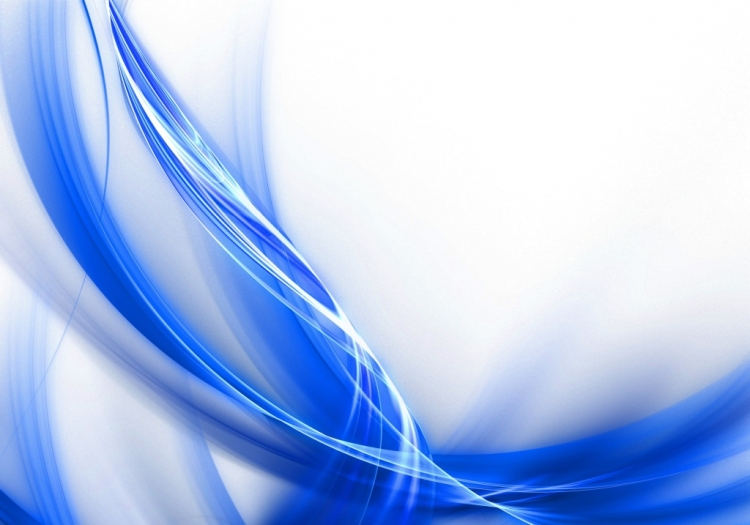 1. ЦЕЛЕВОЙ РАЗДЕЛ4ОБЯЗАТЕЛЬНАЯ ЧАСТЬ ПРОГРАММЫ41.1. Пояснительная записка	41.1.1. Цели и задачи реализации Программы	51.1.2. Принципы и подходы к формированию Программы	51.1.3. Значимые для Программы характеристики особенностей развития детей раннего и дошкольного возраста61.2. Планируемые результаты освоения Программы161.2.1. Целевые ориентиры в младенческом возрасте	161.2.2. Целевые ориентиры в раннем возрасте	171.2.3. Целевые ориентиры в дошкольном возрасте181.2.4. Целевые ориентиры на этапе завершения освоения Программы	231.2.5. Целевые ориентиры для детей с ОВЗ и детей-инвалидов251.3. Педагогическая диагностика индивидуального развития детей26ЧАСТЬ ПРОГРАММЫ, ФОРМИРУЕМАЯ УЧАСТНИКАМИ ОБРАЗОВАТЕЛЬНЫХ ОТНОШЕНИЙ271.4. Перечень вариативных программ и направлений работы272.СОДЕРЖАТЕЛЬНЫЙ РАЗДЕЛ		28ОБЯЗАТЕЛЬНАЯ ЧАСТЬ ПРОГРАММЫ282.1.Задачи и содержание образования (обучения и воспитания) по образовательнымобластям282.1.1. Социально-коммуникативное развитие282.1.2. Познавательное развитие	452.1.3. Речевое развитие	592.1.4. Художественно-эстетическое развитие782.1.5. Физическое развитие952.2. Описание вариативных форм, способов, методов и средств реализации Программы с учетом возрастных и индивидуальных особенностей воспитанников, специфики их образовательных потребностей и интересов1122.2.1.Формы реализации Программы1122.2.2. Средства реализации Программы1132.2.3. Методы образования дошкольников и их применение в образовательном процессе1142.3. Особенности образовательной деятельности разных видов и культурных практик1172.4. Способы и направления поддержки детской инициативы1202.5. Особенности взаимодействия педагогического коллектива с семьямивоспитанников1232.6. Описание образовательной деятельности по профессиональной коррекциинарушений развития детей1242.6.1.Содержание коррекционно-развивающей работы в ДОУ1252.7. Рабочая программа воспитания ДОУ1292.7.1. Пояснительная записка1292.7.2. Целевой раздел Рабочей программы воспитания1302.7.3. Содержательный раздел Рабочей программы воспитания	1352.7.4. Организационный раздел Рабочей программы воспитания.154ЧАСТЬ ПРОГРАММЫ, ФОРМИРУЕМАЯ УЧАСТНИКАМИ ОБРАЗОВАТЕЛЬНЫХ ОТНОШЕНИЙ1582.8. Содержание работы по вариативным направлениям1582.8.1. Специфика национальных, социокультурных и иных условий, в которых осуществляется образовательная деятельность1582.8.2. Направления, выбранные участниками образовательных отношений из числа парциальных программ1592.8.3. Дополнительное образование (кружковая работа)1592.9. Реализация регионального компонента1612.9.1. Цели и задачи краеведческой работы1612.9.2. Интеграция   краеведческого   содержания1612.9.3. Организация опыта освоения Программы1622.9.4. Содержание работы по образовательным областям1632.9.5. Итоги освоения содержания Программы1633.ОРГАНИЗАЦИОННЫЙ РАЗДЕЛ	164ОБЯЗАТЕЛЬНАЯ ЧАСТЬ ПРОГРАММЫ1643.1.Психолого-педагогические условия реализации Программы1643.2. Особенности организации развивающей предметно-пространственной среды.1653.3. Материально-техническое обеспечение программы, обеспеченностьметодическими материалами и средствами обучения и воспитания.1663.4. Примерный перечень литературных, музыкальных, художественных,анимационных произведений для реализации программы1673.5.Кадровые условия реализации программы1683.6. Организации образовательного процесса и режима дня1683.7. Описание традиционных событий, праздников, мероприятий ДОУ1723.8. Модель организации учебно-воспитательного процессав детском саду на день1733.9. Формы занимательных дел в ДОУ1753.10. Система физкультурно-оздоровительной работы в ДОУ176ЧАСТЬ ПРОГРАММЫ, ФОРМИРУЕМАЯ УЧАСТНИКАМИ ОБРАЗОВАТЕЛЬНЫХ ОТНОШЕНИЙ1773.11.Организация условий реализации части программы, формируемой участниками образовательных отношений1773.12. Организационно-методические рекомендации1783.13. Календарный план воспитательной работы1784. ДОПОЛНИТЕЛЬНЫЙ РАЗДЕЛ1814.1. Краткая презентация Программы для родителей181Название методаОпределение методаРекомендации по использованиюМетоды по источнику знанийМетоды по источнику знанийМетоды по источнику знанийСловесные Рассказ, беседа и др. Словесные методы позволяют в кратчайший срок передать информацию детям Наглядные Метод иллюстраций и метод демонстраций. Ребенок получает информацию с помощью наглядных пособий и технических средств. Наглядные методы используются во взаимосвязи со словесными и практическими методами обучения Метод иллюстраций предполагает показ детям иллюстративных пособий: плакатов, картин, зарисовок на доске и пр. Метод демонстраций - показ мульфильмов, диафильмов и др. В современных условиях особое внимание уделяется применению такого средства наглядности, как компьютер индивидуального пользования. Компьютеры дают возможность воспитателю моделировать определенные процессы и ситуации, выбирать из ряда возможных решений оптимальные по определенным критериям, т.е. значительно расширяют возможности наглядных методов в образовательном процессе при реализации ООП дошкольного образования Практические Практические методы обучения основаны на практической деятельности детей и формируют практические умения и навыки. Выполнение практических заданий проводится после знакомства детей с тем или иным содержанием и носят обобщающий характер. Упражнения могут проводиться в организованной образовательной деятельности и в самостоятельной деятельности. Методы по характеру образовательной деятельности детейМетоды по характеру образовательной деятельности детейМетоды по характеру образовательной деятельности детейИнформационно-рецептивный Воспитатель сообщает детям готовую информацию, а они ее воспринимают, осознают и фиксируют в памяти Один из наиболее экономныхспособов передачи информации. Однако при использовании этого метода обучения не формируются умения и навыки пользоваться полученными знаниями Репродуктивный Суть метода состоит в многократном повторении способа деятельности по заданию воспитателя. Деятельность воспитателя заключается в разработке и сообщении образца, а деятельность детей – в выполнении действий по образцу Проблемное изложение Воспитатель ставит перед детьми проблему – сложный теоретический или практический вопрос, требующий исследования, разрешения, и сам показывает путь ее решения, вскрывая возникающие противоречия. Назначение этого метода – показать образцы научного познания, научного решения проблемДети следят за логикой решения проблемы, получая эталон научного мышления и познания, образец культуры развертывания познавательных действий. Частично-поисковый Воспитатель расчленяет проблемную задачу на подпроблемы, а дети осуществляют отдельные шаги поиска ее решения. Каждый шаг предполагает творческую деятельность, но целостное решение проблемы пока отсутствует. Исследовательский Метод призван обеспечить творческое применение знаний. В процессе образовательной деятельности дети овладевают методами познания, так формируется их опыт поисково- исследовательской деятельности. Активные методы обучения Активные методы предоставляют дошкольникам возможность обучаться на собственном опыте, приобретать разнообразный субъективный опыт. Активные методы обучения предполагают использование в образовательном процессе определенной последовательности выполнения заданий: начиная с анализа и оценки конкретных ситуаций, дидактическим играм. Активные методы должны применяться по мере их усложнения. В группу активных методов образования входят дидактические игры – специально разработанные игры, моделирующие реальность и приспособленные для целей обучения. Метод- экспериментирования Действенное изучение свойств предметов, преобразование его свойств, структуры, действенным путем установление взаимосвязи с другими объектами, установление взаимозависимости Умственное экспериментирование (осуществляется с помощью поисков ответов на поставленные вопросы, разбора и решения проблемных ситуаций) Социальное экспериментирование (объектом изучения и эксперимента становятся отношения ребенка со своим социальным окружением: сверстниками, другими детьми, детьми противоположного пола, с взрослыми) и.) Практическое экспериментирование (постижение всего многообразия окружающего мира посредством реальныхопытов с реальными предметами и их свойствам)Использование этого метода позволяет управлять явлениями, вызывая или прекращая эти процессы. Ребенок может наблюдать и познавать такие свойства и связи, которые недоступны непосредственному восприятию в повседневной жизни (свойства магнита, светового луча, движение воздуха, агрегатное состояние воды и др.) Экспериментирование, элементарные опыты помогают детям осмыслить явления окружающего мира, расширить кругозор, понять существующие взаимосвязи. У детей развивается наблюдательность, элементарные аналитические умения, стремление сравнивать, сопоставлять, высказывать предположение, аргументировать выводы. Моделирование Процесс создания модели (образца) объекта познания (или явления) или использование имеющейся модели. Процесс замещения реальных объектов познания условными – предметами или изображениями. Метод эстетического восприятия Процесс отражения ребенком предмета или явления в целом при непосредственном воздействии его на органы чувств. Вид эстетической деятельности, выражающийся в целенаправленном и целостном восприятии произведений искусства как эстетической ценности, которое сопровождается эстетическим переживанием. Оценка и эстетика окружающей обстановки, произведений искусства, явлений природы и др. Метод поддержки эмоциональной активности Процесс стимуляции эмоциональной активности ребенка при формировании различных личностных качеств, знаний, умений и навыков. Решение проблемных ситуаций, ситуаций поискового содержания. Создание воображаемых ситуаций.Направление воспитанияЦенностиПоказателиПатриотическоеРодина, природаПроявляющий привязанность к близким людям,бережное отношение к живомуДуховно-нравственноеЖизнь, милосердие,доброСпособный понять и принять, что такое "хорошо"и "плохо".Проявляющий сочувствие, доброту.СоциальноеЧеловек, семья, дружба, сотрудничествоИспытывающий чувство удовольствия в случаеодобрения и чувство огорчения в случаенеодобрения со стороны взрослых.Проявляющий интерес к другим детям испособный бесконфликтно играть рядом с ними.Проявляющий позицию "Я сам!". Способный ксамостоятельным (свободным) активнымдействиям в общении.ПознавательноеПознаниеПроявляющий интерес к окружающему миру.Любознательный, активный в поведении идеятельности.Физическое и оздоровительноеЗдоровье, жизньПонимающий ценность жизни и здоровья,владеющий основными способами укрепленияздоровья - физическая культура, закаливание,утренняя гимнастика, личная гигиена, безопасноеповедение и другое; стремящийся к сбережению иукреплению собственного здоровья и здоровьяокружающих.Проявляющий интерес к физическимупражнениям и подвижным играм, стремление кличной и командной победе, нравственные иволевые качества.ТрудовоеТруд Поддерживающий элементарный порядок вокружающей обстановке.Стремящийся помогать старшим в доступныхтрудовых действиях. Стремящийся крезультативности, самостоятельности,ответственности в самообслуживании, в быту, вигровой и других видах деятельности(конструирование, лепка, художественный труд,детский дизайн и другое).Этико-эстетическоеКультура и красотаПроявляющий эмоциональную отзывчивость накрасоту в окружающем мире и искусстве.Способный к творческой деятельности(изобразительной, декоративно-оформительской,музыкальной, словесно-речевой,театрализованной и другое).Направления воспитанияЦенностиПоказателиПатриотическоеРодина, природаЛюбящий свою малую родину и имеющийпредставление о своей стране - России,испытывающий чувство привязанности к родномудому, семье, близким людям.СоциальноеЖизнь, милосердие,доброРазличающий основные проявления добра и зла,принимающий и уважающий традиционныеценности, ценности семьи и общества, правдивый,искренний, способный к сочувствию и заботе, кнравственному поступку.Способный не оставаться равнодушным к чужомугорю, проявлять заботу; Самостоятельноразличающий основные отрицательные иположительные человеческие качества, иногдаприбегая к помощи взрослого в ситуацияхморального выбора.ПознавательноеЧеловек, семья, дружба, сотрудничествоПроявляющий ответственность за свои действия иповедение; принимающий и уважающий различиямежду людьми.Владеющий основами речевой культуры.Дружелюбный и доброжелательный, умеющийслушать и слышать собеседника, способныйвзаимодействовать со взрослыми и сверстниками наоснове общих интересов и дел.Физическое и оздоровительноеПознаниеЛюбознательный, наблюдательный, испытывающийпотребность в самовыражении, в том числетворческом.Проявляющий активность, самостоятельность,инициативу в познавательной, игровой,коммуникативной и продуктивных видахдеятельности и в самообслуживании.Обладающий первичной картиной мира на основетрадиционных ценностей.ТрудовоеЗдоровье, жизньПонимающий ценность жизни, владеющийосновными способами укрепления здоровья -занятия физической культурой, закаливание,утренняя гимнастика, соблюдение личной гигиеныи безопасного поведения и другое; стремящийся ксбережению и укреплению собственного здоровья издоровья окружающих.Проявляющий интерес к физическим упражнениями подвижным играм, стремление к личной икомандной победе, нравственные и волевыекачества.Демонстрирующий потребность в двигательнойдеятельности.Имеющий представление о некоторых видах спортаи активного отдыха.Этико-эстетическоеТруд Понимающий ценность труда в семье и в обществена основе уважения к людям труда, результатам ихдеятельности.Проявляющий трудолюбие при выполнениипоручений и в самостоятельной деятельности.Культура и красотаСпособный воспринимать и чувствовать прекрасноев быту, природе, поступках, искусстве.Стремящийся к отображению прекрасного впродуктивных видах деятельности.1. Обеспечить эмоциональное благополучие ребенкаДля этого педагог должен:• общаться с детьми доброжелательно, без обвинений и угроз;• внимательно выслушивать детей, показывать, что понимает ихчувства, помогать делиться своими переживаниями и мыслями;• помогать детям обнаружить конструктивные варианты поведения;• создавать ситуации, в которых дети при помощи разных культурных средств (игра, рисунок, движение и т. д.) могут выразить свое отношение к личностно-значимым для них событиям и явлениям, в том числе происходящим в детском саду;• обеспечивать в течение дня чередование ситуаций, в которых дети играют вместе и могут при желании побыть в одиночестве или внебольшой группе детей.2. Формироватьдоброжелательные,внимательныеотношенияДля формирования доброжелательного отношения педагогу следует:• устанавливать понятные для детей правила взаимодействия;• создавать ситуации обсуждения правил, прояснения детьми их смысла;• поддерживать инициативу детей старшего дошкольного возраста по созданию новых норм и правил (когда дети совместно предлагают правила для разрешения возникающих проблемных ситуаций).3. РазвиватьсамостоятельностьДля формирования детской самостоятельности педагог должен выстраивать образовательную среду таким образом, чтобы дети могли:• учиться на собственном опыте, экспериментировать с различнымиобъектами, в том числе с растениями;• изменять или конструировать игровое пространство всоответствии с возникающими игровыми ситуациями;• быть автономными в своих действиях и принятии доступных им решений.• с целью поддержания детской инициативы педагогам следует регулярно создавать ситуации, в которых дошкольники учатся:• при участии взрослого обсуждать важные события сосверстниками;• совершать выбор и обосновывать его (например, детям можно предлагать специальные способы фиксации их выбора);• предъявлять и обосновывать свою инициативу (замыслы, предложения и пр.);• планировать собственные действия индивидуально и в малой группе, команде;• оценивать результаты своих действий индивидуально и в малой группе, команде.4. Создавать условиядля развития свободной игровой деятельностиС целью развития игровой деятельности педагог должен уметь:• создавать в течение дня условия для свободной игры детей;• определять игровые ситуации, в которых детям нужна косвенная помощь;• наблюдать за играющими детьми и понимать, какие именно события дня отражаются в игре;• отличать детей с развитой игровой деятельностью от тех, у кого игра развита слабо;• косвенно руководить игрой, если игра носит стереотипныйхарактер (например, предлагать новые идеи или способы реализации детских идей). Спонтанная игра является не столько средством дляорганизации обучения, сколько самоценной деятельностью детей.5. Создавать условиядля развития познавательной деятельностиСтимулировать детскую познавательную активность педагог может:• регулярно предлагать детям вопросы, требующие не только воспроизведения информации, но и мышления;• регулярно предлагать детям открытые, творческие вопросы, в том числе — проблемно-противоречивые ситуации, на которые могут быть даны разные ответы;• обеспечить в ходе обсуждения атмосферу поддержки и принятия;• позволять детям определиться с решением в ходе обсуждения той или иной ситуации;• организовывать обсуждения, в которых дети могут высказывать разные точки зрения по одному и тому же вопросу, помогая увидеть несовпадение точек зрения;• строить обсуждение с учетом высказываний детей, которые могут изменить ход дискуссии;• помогать организовать дискуссию;• предлагать дополнительные средства (двигательные, образные, в том числе наглядные модели и символы), в тех случаях, когда детям трудно решить задачу.6. Создавать условия дляразвития проектнойдеятельностиС целью развития проектной деятельности педагог должны:• создавать проблемные ситуации, которые инициируют детскоелюбопытство, стимулируют стремление к исследованию;• быть внимательными к детским вопросам, возникающим в разныхситуациях, регулярно предлагать проектные образовательные ситуации в ответ на заданные детьми вопросы;• поддерживать детскую автономию: предлагать детям самим выдвигать проектные решения;• помогать детям планировать свою деятельность при выполнении своего замысла;• в ходе обсуждения предложенных детьми проектных решений поддерживать их идеи, делая акцент на новизне каждого предложенного варианта;• помогать детям сравнивать предложенные ими варианты решений, аргументировать выбор варианта.7. Создавать условия длясамовыражения средствами искусстваДля того чтобы дети научились выражать себя средствами искусства, педагог должен:• планировать время в течение дня, когда дети могут создавать свои произведения;• создавать атмосферу принятия и поддержки во время занятий творческими видами деятельности;• оказывать помощь и поддержку в овладении необходимыми для занятий техническими навыками;• предлагать такие задания, чтобы детские произведения не были стереотипными, отражали их замысел;• поддерживать детскую инициативу в воплощении замысла и выборе необходимых для этого средств;• организовывать события, мероприятия, выставки проектов, накоторых дошкольники могут представить свои произведения для детей разных групп и родителей.8. Создавать условия дляфизического развитияДля того чтобы стимулировать физическое развитие детей, важно:• ежедневно предоставлять детям возможность активно двигаться;• обучать детей правилам безопасности;• создавать доброжелательную атмосферу эмоциональногопринятия, способствующую проявлениям активности всех детей (в том числе и менее активных) в двигательной сфере;• использовать различные методы обучения, помогающие детям сразным уровнем физического развития с удовольствием бегать, лазать, прыгать.9. Осуществлять построение вариативного развивающего образованияНеобходимо учитывать особенности участия педагога (занятия, организованные взрослым; обогащенные игры детей в центрах активности, созданных при помощи взрослого; образовательное событие, в процессе которого взрослый участвует с детьми; свободная игра детей, во время которой взрослый не вмешивается).учреждениеформы работы с детьмиСредняя общеобра-зовательная школа№ 1экскурсии открытые просмотры собеседования совместные развлечения и праздники совместные зимние каникулы концерты Городской музейэкскурсии познавательные занятия выставки художников выставки- конкурсы детских работ проведение праздников народного календаря мини-музеи Детская музыкальная школа концерты воспитанников музыкальной школы беседы о музыке Детская поликлиника проведение профпрививокпрофосмотры врачами-специалистами педиатромтуберкулинодиагностиказакаливающие процедуры наблюдение за детьми в период адаптации Детская городская библиотекавыставки новинок детской литературы обзорные экскурсии постоянная библиотека для детей в детском саду ДЮК ФП знакомство с секциями и спортивной базой, экскурсии, беседысоревнования Дом ремеселэкскурсии,проведение праздников народного календаря, выставки, конкурсы детских работ, мини-музей на базе д/сДЮЦприобщение детей к миру искусства знакомство с кружками и занятиями для детейприобщение детей к театральной культуре экскурсиипосещение спектаклей Наименование должностиФункционал, связанный с организацией и реализацией воспитательного процессаЗаведующийуправление воспитательной деятельностью на уровне ДОУ;создание условий, позволяющих педагогическому составу эффективно реализовать воспитательную деятельность;анализ итогов воспитательной работы  ДОУ за год;обеспечение повышения квалификации педагогических работников ДОУ по вопросам воспитания;утверждениепрограмм, планов воспитательно-образовательной деятельности  ДОУ на год, включая календарный план воспитательной работы;регулирование воспитательной деятельности в ДОУ;контроль за исполнением управленческих решений по воспитательной деятельности в ДОУ.Старшийвоспитательорганизация воспитательного процесса в ДОУ;разработка необходимых для организации воспитательной деятельности в ДОУ нормативных документов (положений, инструкций, должностных и функциональных обязанностей, проектов и плана воспитательной работы);планирование работы в организации воспитательной деятельности как в группах, так и во всем пространстве детского сада;организация эффективной практической работы в ДОУ в соответствии с календарным планом воспитательной работы;проведение мониторинга состояния воспитательной деятельности в ДОУ совместно с педагогическим советом;организация повышения квалификации и профессиональной переподготовки педагогов для совершенствования их психолого-педагогической и воспитательных компетентностей – проведение анализа и контроля воспитательной деятельности, распространение передового опыта других образовательных организаций;формирование мотивации педагогов к участию в разработке и реализации разнообразных воспитательных и социально значимых проектов;наполнение и обновление сайта ДОУ информацией о воспитательной деятельности;организация повышения психолого-педагогической квалификации воспитателей;организационно-координационная работа по проведению общественных воспитательных событий на уровне сада и муниципалитета;участие обучающихся в районных и областных конкурсах и т. д.;организационно-методическое сопровождение воспитательной деятельности педагогических инициатив;создание необходимой для осуществления воспитательной деятельности инфраструктуры;развитие сотрудничества с социальными партнерами;стимулирование мотивации к активной воспитательной деятельности педагогов;организация сетевого взаимодействия социальных институтов города.Педагог-психологоказание психолого-педагогической помощи в воспитательном процессе согласно возрастным особенностям воспитанников;осуществление социологических исследований семей воспитанников;организация и проведение различных видов воспитательной работы;подготовка предложений по поощрению обучающихся и педагогов за активное участие в воспитательном процессе;профилактикапрофессионального выгорания педагогов.Воспитательобеспечивает занятие обучающихся творчеством, физической культурой;формирование у обучающихся активной гражданской позиции, сохранение и приумножение нравственных, культурных и научных ценностей в условиях современной жизни, сохранение традиций ДОО;организация работы по формированию общей культуры личности воспитанников;внедрение в практику воспитательной деятельности новых технологий взаимодействия и сотрудничества с детьми;организация участия воспитанников в событиях и мероприятиях, проводимых районными, городскими и другими структурами в рамках воспитательной деятельности.Учитель-логопедосуществление деятельности, направленной на максимальную коррекцию недостатков в развитии у воспитанников детского сада с нарушениями речи;организация специальных условий образовательной среды и деятельности обучающихся с нарушениями речи по освоению содержания образования;разработка и реализацияпрограмм логопедической помощи для воспитанников с нарушениями речи;проведение логопедического обследованияи выявление воспитанников с нарушениями речи;проведение логопедических занятий с воспитанниками с нарушениями речи;консультирование всех участников образовательных, в т.ч. родителей (законных представителей) отношений по вопросам образования, воспитания, развития, социальной адаптациивоспитанников с нарушениями речи;ведет профессиональную документацию.Музыкальныйруководительпланирование занятий по музыкальному воспитанию;организация и проведение занятий по музыкальному воспитанию;организация и проведение досуговых и массовых мероприятий с воспитанниками;ведет работу по взаимодействию с социальными институтами по направлению музыкального развития детей;способствует организации РППС по направлению музыкального развития в музыкальном зале;проводит мониторинг развития детей в области «художественно-эстетическое развитие»;взаимодействует с родителями (законными представителями) по вопросам музыкального воспитания дошкольников.Младший воспитательсовместно с воспитателем обеспечивает разные виды деятельности воспитанников в течение дня (творчество: музыкальная, театральная, изобразительная, двигательная, самообслуживание и элементарный бытовой труд, деятельность);участвует в организации работы по формированию общей культуры личности воспитанников.Образовательная областьПрограммаВозраст детейСсылкаСоциально-коммуникативное развитие«Приобщение детей к истокам русской народной культуры», О. Л. Князевой, М. Д. Маханевой.5-7 летhttps://vk.com/doc289337351_471319561?hash=RPxkOnaz0bwBVd5kpWrfMvkQxqB4gOU7zKFrCJJyGN0Художественно-эстетическое развитиеЛыкова И.А. «Цветные ладошки». Парциальная программа худо­жественно-эстетического развития детей 2–7 лет визобразитель­ной деятельности (формирование эстетического отношения к миру).2-7 летhttps://old-firo.ranepa.ru/obrazovanie/fgos/95-partsialnye-obrazovatelnye-programmy/496-cvetniye-ladoshkiОбразовательнаяобластьЗадачиСоциально-коммуникативноеразвитиеВоспитывать у детей старшего дошкольного возраста чувство любви и привязанности к малой Родине, родному дому, проявлением на этой основе ценностных идеалов, гуманных чувств, нравственных отношений к окружающему миру и сверстникам.Использовать  знания о родном крае в игровой  деятельности. Вызывать интерес и уважительное отношение к культуре и традициям  Ивановской области, Южского района,  стремление сохранять национальные ценности.ПознавательноеразвитиеПриобщать  детей к истории родногокрая.  Формировать представления о традиционной культуре родного края через ознакомление с природой.РечевоеразвитиеРазвивать  речь, мышление через знакомство с культурой родногокрая.Художественно-эстетическоеразвитиеПриобщать  детей  дошкольного возраста к музыкальному творчеству родного края; воспитывать  любовь в родной земле через слушание музыки, разучивание песен, хороводов, традиций родного края. Формировать практические умения по приобщению детей  дошкольного возраста к различным народным декоративно-прикладным видам деятельности (холуйской, палехской, мстерской росписи)ФизическоеразвитиеРазвивать эмоциональную свободу, физическую  выносливость, смекалку, ловкость через традиционные игры и забавы родного края.ПоказательВозрастНормативорганизация образовательного процессаорганизация образовательного процессаорганизация образовательного процессаНачало занятий не ранеевсе возрасты8.00Окончание занятий не позднеевсе возрасты17.00Продолжительность занятия для детей дошкольного возраста не болееот 1,5 до 3 лет10 минутот 3 до 4 лет15 минутот 4 до 5 лет20 минутот 5 до 6 лет25 минутот 6 до 7 лет30 минутПродолжительность дневной суммарной образовательной нагрузки для детей дошкольного возраста не болееот 1,5 до 3 лет20 минутот 3 до 4 лет30 минутот 4 до 5 лет40 минутот 5 до 6 лет50 минут или 75 минут при организации 1 занятия после дневного снаот 6 до 7 лет90 минутПродолжительность перерывов между занятиями не менеевсе возрасты10 минутПерерыв во время занятий для гимнастики не менеевсе возрасты2-х минутОрганизации режима дняОрганизации режима дняОрганизации режима дняПродолжительность ночного сна не менее1 - 3 года12 часов4 - 7 лет11 часовПродолжительность дневного сна не менее1 - 3 года3 часа4 - 7 лет2,5 часаПродолжительность прогулок не менеедля детей до 7 лет3 часа в деньСуммарный объем двигательной активности не менеевсе возрасты1 час в деньУтренний подъем не ранеевсе возрасты7 ч 00 минутУтренняя зарядка, продолжительность не менеедо 7 лет10 минут№ Режимные моментыВремя1Утренний прием, утренняя гимнастика, игры7.30. – 8.30.2Подготовка к завтраку, завтрак, гигиенические процедуры8.30. – 9.15.3Подготовка, организованная образовательная деятельность, игры9.00. – 10.00.4Подготовка к прогулке, прогулка, возвращение  с прогулки, игры10.00. – 11.30.5Подготовка к обеду, обед11.30. – 12.00.6Подготовка ко сну, сон12.00. – 15.00.7Пробуждение и гигиенические процедуры15.00. – 15.20.8Подготовка к полднику, полдник15.20. – 15.40.9Развивающая, игровая деятельность, прогулка  15.40. – 17.30.№ Режимные моментыВремя1Утренний прием, утренняя гимнастика, игры7.30. – 8.30.2Подготовка к завтраку, завтрак8.30. – 9.00.3Подготовка, организованная образовательная деятельность, игры9.00. – 10.00.4Подготовка к прогулке, прогулка, возвращение  с прогулки, игры10.00. – 12.00.5Подготовка к обеду, обед12.00. – 12.30.6Подготовка ко сну, сон12.30. – 15.00.7Пробуждение и гигиенические процедуры15.00. – 15.20.8Подготовка к полднику, полдник15.20. – 15.30.9Развивающая, игровая деятельность, прогулка  15.30. – 17.30.№ Режимные моментыВремя1Утренний прием, утренняя гимнастика, игры7.30. – 8.30.2Подготовка к завтраку, завтрак8.30. – 9.00.3Подготовка, организованная образовательная деятельность, игры9.00. – 10.00.4Подготовка к прогулке, прогулка, возвращение  с прогулки, игры10.00. – 12.15.5Подготовка к обеду, обед12.15. – 12.45.6Подготовка ко сну, сон12.45. – 15.00.7Пробуждение и гигиенические процедуры15.00. – 15.20.8Подготовка к полднику, полдник15.20. – 15.30.9Развивающая,  игровая деятельность, прогулка  15.30. – 17.30.№ Режимные моментыВремя1Утренний прием, утренняя гимнастика на улице7.30. – 8.30.2Подготовка к завтраку, завтрак8.30. – 9.00.3Подготовка, организованная образовательная деятельность, игры9.00. – 10.30.4Подготовка к прогулке, прогулка, возвращение  с прогулки, игры10.30. – 12.30.5Подготовка к обеду, обед12.30. – 13.00.6Подготовка ко сну, сон13.00. – 15.00.7Пробуждение и гигиенические процедуры15.00. – 15.20.8Подготовка к полднику, полдник15.20. – 15.30.9Непосредственно образовательная, развивающая,   игровая деятельность, прогулка15.30. – 17.30.Направления развития ребёнка 1-я половина дня2-я половина дняФизическое развитие и оздоровлениеПриём детей на воздухе в тёплое время годаУтренняя гимнастикаГигиенические процедуры (обширное умывание, полоскание рта)Закаливание в повседневной жизни (облегчённая одежда в группе, одежда по сезону на прогулке, воздушные ванны)Физкультминутки в процессе НОД НОД по физкультуреПрогулка в двигательной активностиГимнастика после снаЗакаливание (воздушные ванны, ходьба босиком в спальне)Физкультурные досуги, игры и развлеченияСамостоятельная двигательная деятельностьПрогулка (индивидуальная работа по развитию движений)Познавательное и речевое развитиеНОДДидактические игрыНаблюденияБеседы Экскурсии по участкуИсследовательская работа, опыты и экспериментированиеНОД, игрыДосугиИндивидуальная работаСоциально-личностное развитиеУтренний приём детей, индивидуальные и подгрупповые беседыФормирование навыков культуры едыЭтика быта, трудовые порученияФормирование навыков культуры общенияТеатрализованные игрыСюжетно-ролевые игрыИндивидуальная работаЭстетика бытаТрудовые порученияИгры с ряженьемРабота в книжном уголкеСюжетно-ролевые игрыХудожественно-эстетическое развитиеНОД по музыкальному воспитаниюЭстетика бытаЭкскурсии Музыкально-художественные досугиИндивидуальная работаНаправления развития ребёнка 1-я половина дня2-я половина дняФизическое развитие и оздоровлениеПриём детей на воздухе в тёплое время годаУтренняя гимнастикаГигиенические процедуры (обширное умывание, полоскание рта)Закаливание в повседневной жизни (облегчённая одежда в группе, одежда по сезону на прогулке, воздушные ванны)Специальные виды закаливанияФизкультминутки в процессе НОД НОД по физкультуреПрогулка в двигательной активностиГимнастика после снаЗакаливание (воздушные ванны, ходьба босиком в спальне)Физкультурные досуги, игры и развлеченияСамостоятельная двигательная деятельностьПрогулка (индивидуальная работа по развитию движений)Познавательно-речевое развитиеНОД познавательного циклаДидактические игрыНаблюденияБеседы Экскурсии по участкуИсследовательская работа, опыты и экспериментированиеНОДРазвивающие игрыИнтеллектуальные досугиЗанятия по интересамИндивидуальная работаСоциально-личностное развитиеУтренний приём детей, индивидуальные и подгрупповые беседыФормирование навыков культуры едыЭтика быта, трудовые порученияДежурства в столовой, в природном уголке, помощь в подготовке к занятиямФормирование навыков культуры общенияТеатрализованные игрыСюжетно-ролевые игрыВоспитание в процессе хозяйственно-бытового труда и труда в природеЭстетика бытаТематические досуги в игровой формеРабота в книжном уголкеСюжетно-ролевые игрыХудожественно-эстетическое развитиеНОД по музыкальному воспитаниюЭстетика бытаЭкскурсии Музыкально-художественные досугиИндивидуальная работа№Занимательное делоСодержание заданий1Комплексное использование разные виды деятельности и искусства: худ.слово, музыка, изобразительная деятельность и другие2Тематическое посвящено конкретной теме, например, «Что такое хорошо и что такое плохо». (может быть комплексным)3Экскурсия целевое посещение отдельных помещений детского сада, библиотеки, природных объектов и др. 4Коллективное Совместная деятельность (письмо другу, сочинение сказки и др5ТрудовоеУборка группы, участка, в уголке природы6Интегрированное разнообразные виды детской деятельности, объединенные каким-либо тематическим содержанием. 7Творческое  «Мастерская художника», «Самоделкино»8Посиделки Приобщение к русской народной культуре9Сказочное различные виды деятельности, объединенные сюжетом хорошо знакомой  сказки10Путешествие по родному городу, картинной галерее, по музею11Эксперимент Опыты, исследование с бумагой, тканью, песком, снегом12конкурс КВН,  «Что? Где? Когда?» и другие№МЕРОПРИЯТИЯГРУППА ДОУПЕРИОДИЧНОСТЬОТВЕТСТВЕННЫЙ1Определение уровня физического развития. Определение уровня физической подготовленностиВсе2 раза в год (в сентябре, мае)Старшая медсестра, воспитатель группы 2ДиспансеризацияСредняя, старшая1 раз в годСпециалисты ФАП1Утренняя гимнастикаВсе группыежедневноВоспитатели групп, 2Физическая культураМл., ср., ст. группы3 раза в неделюВоспитатель группы, 3Подвижные игрыВсе группы2 раза в деньВоспитатели групп, 4Гимнастика после снаВсе группыежедневноВоспитатели групп5Спортивные упражнения Все группы2 раза в неделюВоспитатели групп, 6Спортивные игрыстаршая2 раза в неделюВоспитатели групп, 7Физкультурный досугВсе группы1 раз в месяцВоспитатель групп, 8День здоровьястаршая1 раз в кварталВоспитатели, муз.работник, ст. 1Витаминизация 3 блюдаВсе группы2 раза в год2Профилактика гриппа и простудных заболеваний (режим дня, проветривание,  работа с родителями) Все группыВ неблагополучные периоды (осень-весна, возникновение инфекции)1Фитонцидотерапия (лук, чеснок)Все группыНеблагоприятные периоды, эпидемии, инфекционные заболеваниямл.воспитатели2МузыкотерапияВсе группыИспользование музыкина НОД по физкультуревоспитатели1Контрастные воздушные ванныВсе группыПосле дневного сна, на НОД по физкультуреВоспитатели групп2БосохождениеПо согласию родителейПосле снаВоспитатели3Облегченная одежда Все группыВ течении дняВоспитатели, мл.воспитатели4Мытье рук, шеи, лица прохладной водойВсе группыВ течении дняВоспитатели, мл.воспитатели1Соки натуральные или фруктыВсе группыежедневноВоспитатели, мл.воспитатели№ Оздоровительные мероприятия 2-ая группа раннего возраста/I
младшаяII
младшая/средняяСтаршая/подготовительная1Утренний прием детей на воздухе+++2Контрастное воздушное закаливание+++3Дыхательная гимнастика+++4Босохождение+++5Ребристая доска+++6Дорожка с пуговицами+++7Умывание прохладной водой+++8Прогулка 2 раза в день+++9Коррегирующая гимнастика+++10Сон без маек+++11Соблюдение воздушного режима+++12Проветривание помещений+++МесяцМероприятиеВозрастная группаОтветственныйМодуль 1.Творческие мероприятияМодуль 1.Творческие мероприятияМодуль 1.Творческие мероприятияМодуль 1.Творческие мероприятияСентябрьОбщие мероприятия для детей, педагогов и родителейВыставка «Чудо-овощи»3-7 летВоспитатели, ОктябрьМероприятия для детейВыставка работ детей «Осень золотая»3-7 летВоспитателиНоябрьМероприятия для детейВыставка детских работ 5-7 летВоспитателиДекабрьОбщие мероприятия для детей, педагогов и родителейВыставка совместных работ «Новогоднее чудо»Мероприятия с социальными партнерамиКонкурс «Новогодняя игрушка» (ДЮЦ)Все группыВоспитатели ЯнварьМероприятия для детей Выставка рисунков «Зимние напевы»Мероприятия с социальными партнерамиКонкурс «Покормите птиц» (ДЮЦ)5-7 летВсе группыВоспитателиВоспитателиФевральМероприятия для детейВыставка детских работ «Папа может все, что угодно…»4-7 летВоспитателиМартМероприятия для детейВыставка рисунков «Мама милая моя»5-7 летВоспитателиАпрельМероприятия для детейГагаринский урок «Космос – это мы»Общие мероприятия для детей, педагогов и родителейСемейный проект к 9 мая «Никто не забыт»Взаимодействие с учреждениями социумаКонкурс  «Пасхальный перезвон»6-7 лет4-7 лет4-7 летВоспитателиВоспитателиМайМероприятия для детейВыставка рисунков «День Победы»5-7 летВоспитателиИюль Мероприятия для детей	Выставка детских работ «Летние фантазии»4-7 летВоспитателиМодуль 2. Праздники, развлечения, фольклорные и физкультурные мероприятияМодуль 2. Праздники, развлечения, фольклорные и физкультурные мероприятияМодуль 2. Праздники, развлечения, фольклорные и физкультурные мероприятияМодуль 2. Праздники, развлечения, фольклорные и физкультурные мероприятияСентябрьМероприятия для детейПроведение развлечения «День знаний» 5-7 летВоспитатели, музыкальный руководительОктябрьОбщие мероприятия для детей, педагогов и родителейМузыкальный фольклорный праздник «Осенние посиделки»4-7 летВоспитатели, музыкальный руководительНоябрьОбщие мероприятия для детей, педагогов и родителей«День здоровья»3-7 летВоспитатели, музыкальный руководительДекабрьМероприятия для детейУтренник «Здравствуй, Новый год!»Все группыВоспитатели, музыкальный руководительЯнварьМероприятия для детейРазвлечение «Рождество».Выставка детских рисунков «С физкультурой я дружу»5-7 лет5-7 летВоспитатели, музыкальный руководительВоспитателиФевральМероприятия для детейВыставка «Служу России!»Общие мероприятия для детей, педагогов и родителейРазвлечение ко дню Защитника Отечества «Вместе с папой»4-7 лет5-7 летВоспитателиВоспитатели, музыкальный руководительМартМероприятия для детейРазвлечение «Масленица идет!»Общие мероприятия для детей, педагогов и родителейУтренники ко Дню 8 Марта5-7 лет4-7 летВоспитатели, музыкальный руководительМайМероприятия для детейПраздник «День Победы»Выпускной балВзаимодействие с социальными партнерамиСпортивный праздник, посвященный Дню защиты детей5-7 лет6-7 лет5-6 летВоспитатели, музыкальный руководительИюль, Мероприятия для детей	Фольклорный праздник «Русской березки»4-7 летВоспитатели, музыкальный руководительАвгустМероприятия для детей	Фольклорный праздник «Русские традиции»5-7 летВоспитатели, музыкальный руководительМодуль 3. Экскурсии, целевые прогулки, походыМодуль 3. Экскурсии, целевые прогулки, походыМодуль 3. Экскурсии, целевые прогулки, походыМодуль 3. Экскурсии, целевые прогулки, походыСентябрьМероприятия для детейВиртуальная экскурсия в библиотекуВзаимодействие с социальными партнерамиЭкскурсия в МОУ СОШ №1.5-7 лет6-7 летВоспитателиОктябрьВзаимодействие с социальными партнерамиЭкскурсия в «Школу искусств»6-7 летВоспитателиНоябрь5-7 летВоспитателиЯнварьМероприятия для детейЭкскурсия на Гарели, в парк5-7 летВоспитателиАпрель Взаимодействие с социальными партнерамиЭкскурсия на Спортбазу5-7 летВоспитателиМайМероприятия для детейЭкскурсия к «Аллее Славы», к памятнику «Неизвестному солдату»6-7 летВоспитателиИюль Мероприятия для детейЭкскурсия на Гарели5-7 летВоспитателиАвгустМероприятия для детейЭкскурсия в Балинский лес5-7 летВоспитатели